CONTENTS LISTPOSTGRADUATE STUDY TAUGHT – GENERAL REGULATIONSFACULTY OF ENGINEERINGDEPARTMENT OF ARCHITECTUREMaster of Architecture in Advanced Architectural DesignMaster of Science in Advanced Architectural StudiesPostgraduate Diploma in Architectural StudiesMaster of Science in Architectural Design for the Conservation of Built Heritage Master of Architecture in Architectural Design (International)Master of Science in Urban DesignDEPARTMENT OF BIOMEDICAL ENGINEERINGMaster of Science in Biofluid MechanicsMaster of Science in Biomedical EngineeringMaster of Science in Biomedical Engineering with BiomechanicsMaster of Science in Biomedical Engineering with Cell and Tissue EngineeringMaster of Science in Medical DevicesPostgraduate Certificate in Medical TechnologyMaster of Science Orthotics Rehabilitation StudiesMaster of Science in Prosthetics and Orthotics Rehabilitation Studies Master of Science in Prosthetics and OrthoticsMaster of Science in Prosthetics Rehabilitation StudiesMaster of Science in Rehabilitation StudiesDEPARTMENT OF CHEMICAL AND PROCESS ENGINEERINGMaster of Science in Advanced Chemical Engineering Master of Science in Process Technology and Management Master of Science in Chemical Technology and Management Master of Science in Advanced Chemical and Process Engineering Master of Science Energy Systems InnovationDEPARTMENT OF CIVIL AND ENVIRONMENTAL ENGINEERINGMaster of Science in Civil EngineeringMaster of Science in Civil Engineering with Structural Engineering & Project ManagementMaster of Science in Civil Engineering with Geotechnical Engineering & Project ManagementMaster of Science in Civil Engineering with Geoenvironmental Engineering & Project ManagementMaster of Science in Civil Engineering with Water Engineering & Project Management Master of Science in Environmental EngineeringMaster of Science in Environmental Entrepreneurship Master of Science in Environmental HealthMaster of Science in HydrogeologyMaster of Science in Sustainability and Environmental StudiesDEPARTMENT OF DESIGN, MANUFACTURING AND ENGINEERING MANAGEMENTMaster of Science in Advanced Manufacturing: Technology and SystemsMaster of Science in Advanced Manufacturing: Forging and Forming Master of Science in Design Engineering Master of Science in Design Engineering with Sustainability Master of Science in Design Engineering with Advanced Product Development Master of Science in Digital Manufacturing Master in Engineering Management for Process ExcellenceMaster of Science in Global Design InnovationPostgraduate Diploma in Global Design Innovation MSc in Global Innovation ManagementPostgraduate Diploma/Certificate in Global Innovation Management Master of Science in Industrial Engineering Master of Science in Lean Six Sigma for Process Excellence Master of Science in Manufacturing Management Master of Science in Mechatronics and Automation Master of Science in Product Design Master of Science in Supply Chain and Logistics Management Master of Science in Supply Chain and Procurement Management Master of Science in Supply Chain and Sustainability Management Master of Science in Technology Ventures with Design Engineering Master of Science in Technology Ventures with Digital Manufacturing Master of Science in Technology Ventures with Systems Engineering Management Master of Science in Technology VenturesDEPARTMENT OF ELECTRONIC AND ELECTRICAL ENGINEERINGMaster of Science in 5G Advanced CommunicationsMaster of Science in Advanced Electrical Power and Energy SystemsMaster of Science in Autonomous Robotic Intelligent Systems Master of Science in Communications, Control and Digital Signal Processing Master of Science in Communications Technology and Policy Master of Science in Electrical Power and Energy Systems Master in Electricity Industry Management and TechnologyMaster in Electronic and Electrical EngineeringMaster of Science in Electronic and Electrical EngineeringMaster of Science in Future Energy and Power System Operation and Management Master of Science in Machine Learning and Deep LearningMaster of Science in Renewable Energy in the Marine Environment with specialism in Offshore Renewables Energy Systems Engineering (Erasmus Mundus)Master of Science in Renewable Energy in the Marine Environment with specialism in Power Electronics and Control for Offshore Renewable Energy Systems (Erasmus Mundus)Master of Science in Smart Grids Master of Science in Wind Energy Systems FACULTY PROGRAMMESMaster of Science in Advanced Engineering Studies Master of Science in Engineering Project Management Master of Science in Sustainable Engineering DEPARTMENT OF MECHANICAL AND AEROSPACE ENGINEERINGMaster of Science in Advanced Materials EngineeringMaster of Science in Advanced Mechanical Engineering Master of Science in Advanced Mechanical Engineering with Industrial PlacementMaster of Science in Advanced Mechanical EngineeringMaster of Science in Advanced Mechanical Engineering with Aerospace Master of Science in Advanced Mechanical Engineering with Energy Systems Master of Science in Advanced Mechanical Engineering with Materials Master of Science in Advanced Mechanical Engineering with Power Plant TechnologiesMaster of Science in Satellite ApplicationsMaster of Science in Satellite Applications with Data Science Master of Science in Satellite Data for Sustainable Development DEPARTMENT OF NAVAL ARCHITECTURE, OCEAN AND MARINE ENGINEERINGMaster of Science in Advanced Naval Architecture Master of Science in Marine Engineering with Specialisation in Autonomous Marine VehiclesMaster of Science in Marine Engineering Master of Science in Offshore Floating Systems Master of Science in Offshore Wind Energy Master of Science in Ship and Offshore Structures Master of Science in Ship and Offshore TechnologyPostgraduate Diploma in Ship and Offshore Technology Postgraduate Certificate in Ship and Offshore TechnologyMaster of Science in Subsea and Pipeline Engineering Master of Science in Technical Ship Management FACULTY OF HUMANITIES AND SOCIAL SCIENCESCENTRE FOR LIFELONG LEARNINGMaster of Science in Genealogical, Palaeographic and Heraldic Studies Master in Safety and Risk ManagementPostgraduate Certificate in Safety and Risk Management LeadershipSCHOOL OF EDUCATIONMaster of Science in Applied Educational and Social Research Postgraduate Certificate in Education (International)Postgraduate Certificate in Educational Issues and ImpactPostgraduate Certificate in Educational Issues, Impact and ImmersionPostgraduate Certificate in Engineering Stem LearningPostgraduate Diploma in Gaelic Immersion for TeachersMaster of Science in Psychoanalytic Observation and Reflective Practice: Therapeutic Work with Children and Young PeoplePostgraduate Certificate in Researcher Professional DevelopmentSchool of Education Programmes: Master of Education and Master of Science Postgraduate Certificate in Social Research MethodsPostgraduate Certificate in Learning and Teaching in Higher Education Postgraduate Certificate in Research and Knowledge Exchange Postgraduate Certificate in Academic PracticeMaster of Science in TESOL and Intercultural CommunicationSCHOOL OF GOVERNMENT AND PUBLIC POLICYMaster of Science in Applied Public Policy Master of Laws in International Relations, Law and Security Master of Science in International Relations, Law and SecurityMaster of Science in International Relations Master of Science in Political Research Master of Science in Politics Master of Science in Politics with Specialisation in* Master of Public Administration in Public AdministrationMaster of Science in Data Science for Politics and Policy Making Master of Science in Public Policy Master of Science in Technology, Policy and Management Master of Science in Urban Policy & Analysis with Specialisation in*SCHOOL OF HUMANITIESMaster of Science in Applied Gender Studies (Research methods) Master of Science in Applied Gender StudiesMaster of Science in Business Translation and Interpreting Master of Literature in Creative Writing Master of Literature in Digital JournalismMaster of Literature in Digital Journalism with a specialisation in * Master of Science in Diplomacy and International Security Master of Science in Health History Master of Science in Historical Studies Master of Letters in Interdisciplinary English Studies Master of Letters in Media and CommunicationMaster of Letters in Media and Communication with a specialisation in * SCHOOL OF LAWMaster of Laws in Construction Law Master of Laws in Criminal Justice & Penal Change Master of Science in Criminal Justice & Penal Change Master of Laws in Global Environmental Law and GovernanceMaster of Laws in Human Rights Law Master of Laws in Information Technology and Telecommunications Law Master of Laws in International Commercial Law and Financial RegulationMaster of Laws in Internet, Law and Policy Master of Law in Law of the Sea, Sustainable Development and International Law Master of Laws in Law Master of Law in Legal Research Skills and Methods Master of Science in Legal Research Skills and MethodsMaster of Laws in Mediation and Conflict Resolution Master of Science in Mediation and Conflict Resolution Master of Laws in Professional Legal PracticePostgraduate Diploma in Professional Legal PracticeSCHOOL OF PSYCHOLOGICAL SCIENCES AND HEALTHMaster of Science in Clinical Health Psychology Master of Science in Counselling and Psychotherapy Master of Science in Educational Psychology Master of Science in Applied Psychology Master of Science in Person-Centred Counselling & PsychotherapyMaster of Science in Physical Activity in NCD Prevention and Control Master of Science in Psychology with a specialisation in Business Master of Science in Psychology with a specialisation in Health Master of Science in Research Methods in Psychology SOCIAL WORK AND SOCIAL POLICYMaster of Science in Advanced Residential Child Care Master of Science in Child and Youth Care Studies Postgraduate Certificate in Children and Young People in Conflict with the LawMaster of Science in Criminology and Social Policy Master of Science in Criminology (Research Methods) Master of Science in Family Therapy and Systemic Practice Master of Science in International Social WelfarePostgraduate Certificate in Mental Health Social Work (Mental Health Officer Award)Postgraduate Certificate in Relative Matters – Good Practice in Kinship CarePostgraduate Certificate in Securing Children’s FuturesMaster of Science in Social Policy (Research Methods) Master of Science in Social Policy Master of Science in Social Work (Research Methods) Master of Science in Social Work STRATHCLYDE BUSINESS SCHOOL DEPARTMENT OF ACCOUNTING AND FINANCEMaster of Science in Finance and Management Master of Science in Finance Master of Science in Financial Technology (FinTech)Master of Science in International Accounting and Finance Master of Science in International Banking and Finance Master of Science in Investment and Finance DEPARTMENT OF ECONOMICSMaster of Science in Applied Economics Master of Science in Economics and Finance Economics and Policy of Energy and Climate ChangeFACULTY PROGRAMMESPostgraduate Diploma in BusinessMaster of Business AdministrationMaster of Business Administration with SpecialisationMaster of Science in Business and Management Master of Science in International Management Postgraduate Certificate in ManagementPostgraduate Diploma in Research Methodology in Business and Management Master of Strategic Financial Technology (Fintech)HUNTER CENTRE FOR ENTREPRENEURSHIPMaster of Science in Entrepreneurship, Innovation and Technology Master of Science in Project Management and Innovation Master of Science in Social Innovation and Entrepreneurship DEPARTMENT OF MANAGEMENT SCIENCEMaster of Science in Business Analysis and Consulting Master of Science in Data Analytics Master of Science in Global Industrial Management Master of Science in Health Analysis, Policy & Management Master of Science in Operational Research Master of Science in Project Management (International)DEPARTMENT OF MARKETINGMaster of Science in Digital Marketing Management MSc in Innovation & Marketing ManagementMaster of Science in International Marketing Master of Science in Marketing Master of Science in Tourism Marketing Management DEPARTMENT OF WORK, EMPLOYMENT AND ORGANISATIONMaster of Science in Human Resource Management Master of Science in Human Resources and International Management Master of Science in International Human Resource Management FACULTY OF SCIENCEDEPARTMENT OF COMPUTER AND INFORMATION SCIENCESMaster of Science in Advanced Computer Science Master of Science in Advanced Software Engineering Master of Science in Enterprise Information SystemsMaster of Science in Advanced Computer Science with Big DataMaster of Science in Advanced Computer Science with Artificial Intelligence Master of Science in Artificial Intelligence and Applications Master of Science in Cyber Security Master of Science in Digital Health Systems Master of Science in Information and Library Studies Master of Science in Information Management with Industrial Placement Master of Science in Information ManagementMaster of Science in Software Development DEPARTMENT OF MATHEMATICS AND STATISTICSMaster of Science in Actuarial Science Master of Science in Applied Mathematical Sciences Master of Science in Applied Statistics in Health SciencesMaster of Science in Applied Statistics in Health Sciences (Online) Master of Science in Applied StatisticsMaster of Science in Applied Statistics in Health Sciences Master of Science in Applied Statistics with Data Science Master of Science in Applied Statistics in Finance Master of Science in Quantitative Finance DEPARTMENT OF PHYSICSMaster of Science in Advanced Physics Master of Science Applied Physics Master of Science in Industrial PhotonicsMaster of Science in Nanoscience Master of Science in Optical Technologies Master of Science in Quantum Information and Coherence DEPARTMENT OF PURE AND APPLIED CHEMISTRYMaster of Science in Forensic Science Master of Science in Optical Medical Imaging EntrepreneurshipSTRATHCLYDE INSTITUTE OF PHARMACY AND BIOMEDICAL SCIENCESMaster of Science in Advanced Clinical Pharmacy PracticeMaster of Science in Advanced Clinical Pharmacy Practice with Practice Certificate in Independent PrescribingMaster of Science in Advanced Drug Delivery Master of Science in Advanced Pharmaceutical Manufacturing Master of Science in Biomedical Sciences Master of Science Advanced Immunology Master of Science Advanced Pharmacology Master of Science Advanced Biochemistry Master of Science Molecular MicrobiologyMaster of Science Neuroscience and Mental Health Master of Science in Cancer Therapies Master of Science in Clinical Pharmacy Practice Certificate in Independent PrescribingCollaborative Master of Science in Industrial Biotechnology Master of Science in Pharmaceutical Analysis Pharmaceutical Quality and Good Manufacturing PracticeMaster of Science in Pharmacy Practice - Clinical POSTGRADUATE STUDY AND RESEARCH – GENERAL REGULATIONSFACULTY OF ENGINEERING DEPARTMENT OF ARCHITECTUREMaster of Research in Building Design and Management for Sustainability DEPARTMENT OF BIOMEDICAL ENGINEERINGMaster of Research in Biofluid MechanicsMaster of Research in Biomedical EngineeringMaster of Research in Biomedical Engineering with BiomechanicsMaster of Research in Biomedical Engineering with Cell and Tissue Engineering Master of Research in Biomedical Engineering with Medical DevicesMaster of Research in Biomedical Engineering with Prosthetics and Orthotics TechnologiesDoctor of Engineering in Medical DevicesMaster of Research in Medical TechnologyDEPARTMENT OF CIVIL AND ENVIRONMENTAL ENGINEERINGMaster of Research in Climate Change AdaptationMaster of Research in Geoenvironmental EngineeringMaster of Research in Integrated Pollution Prevention and ControlDEPARTMENT OF DESIGN MANUFACTURE AND ENGINEERING MANAGEMENTDoctor of Engineering (EngD) in Advanced Manufacturing: Forging and FormingDoctor of Engineering in Systems Engineering ManagementDEPARTMENT OF ELECTRONIC AND ELECTRICAL ENGINEERINGDoctor of Engineering in Applied PhotonicsDoctor of Philosophy in Applied Photonics Doctor of Engineering in PhotonicsDoctor of Engineering in Optics and Photonics TechnologiesMaster of Research in Future Power Networks and Smart GridsMaster of Research in Wind Energy SystemsFACULTY PROGRAMMESMaster of Research in EngineeringDoctor of Engineering in Non-Destructive EvaluationDoctor of Engineering in Nuclear EngineeringDoctor of Engineering in Sensors and Imaging SystemsDEPARTMENT OF NAVAL ARCHITECTURE, OCEAN AND MARINE ENGINEERINGDoctor of Engineering in Renewable Energy Marine StructuresFACULTY OF HUMANITIES AND SOCIAL SCIENCESSCHOOL OF EDUCATIONDoctorate of EducationDoctorate of Education with specialism in Supporting Teacher Learning Doctorate of Education with specialism in Philosophy with Children Doctorate of Education with specialism in AutismDoctorate of Education with specialism in Early Years Pedagogue Doctorate of Education with specialism in Inclusive Education Doctorate of Education with specialism in Educational Leadership Doctorate of Education with specialism in Digital Technology Doctorate of Education with specialism in Bilingual Education Doctorate of Education with specialism in Philosophy and CultureFACULTY PROGRAMMESMaster of ResearchSCHOOL OF PSYCHOLOGICAL SCIENCES AND HEALTHDoctor of Educational PsychologySTRATHCLYDE BUSINESS SCHOOL FACULTY PROGRAMMESDoctor of Business AdministrationMaster of Research in Research Methodology in Business and Management FACULTY OF SCIENCEDEPARTMENT OF COMPUTER AND INFORMATION SCIENCESDoctor of Information Science (DInfSci)DEPARTMENT OF MATHEMATICS AND STATISTICSMaster of Science in Applied Mathematical Sciences Postgraduate Diploma in Applied Mathematical Sciences Postgraduate Certificate in Applied Mathematical SciencesDEPARTMENT OF PHYSICSMaster of Research in PhysicsMaster of Research in Physics (in specific research area)Doctor of Philosophy in Applications of Next Generation AcceleratorsDEPARTMENT OF PURE AND APPLIED CHEMISTRYDoctor of Philosophy with Integrated Study in Optical Medical Imaging with Healthcare Innovation and EntrepreneurshipSTRATHCLYDE INSTITUTE OF PHARMACY AND BIOMEDICAL SCIENCESMaster of Research in BiochemistryMaster of Research in ImmunologyMaster of Research in MicrobiologyMaster of Research in In Vivo SciencesMaster of Research in NeuroscienceMaster of Research in ParasitologyMaster of Research in PharmacologyMaster of Research in Clinical PharmacyDoctor of Philosophy for Research plus Postgraduate Certificate in Learning and Teaching in Higher EducationMaster of Research in Drug Delivery SystemsMaster of Research in Drug DiscoveryMaster of Research in ToxicologyDoctor of PharmacyPostgraduate StudyGeneral Regulations for Taught Masters Degrees, Postgraduate Diplomas and Postgraduate CertificatesLIST OF AWARDSThe University confers the following awards by the authority of the Senate under Ordinance 3:Master in Management (MiM)Master of Architecture (MArch)Master of Arts (MA) Master of Business Administration (MBA)Master of Communications Management (MCM)Master of Education (MEd) Master of Environmental Studies (MEnvS) Master of Laws (LLM) Master of Letters (MLitt)Master of Science (MSc) Master of Technology Management (MTM) Postgraduate Diploma (PgDip)Postgraduate Certificate (PgCert)CONTEXTIn interpreting these General Academic Regulations, regard should be given to the University’s Academic Policies and Procedures and, where appropriate, Programme Handbooks.  Students should also read these General Academic Regulations in conjunction with the University’s Constitutional Regulations which set out specific requirements for individual programmes of study. Where reference is made to information in Programme Handbooks, the relevant Board of Study shall have approved such information or have delegated authority to Faculty Academic Committee to do so.Boards of Examiners are assigned to one (or more) programmes and are responsible for ratifying student results and for making recommendations to the Board of Study. All decisions taken by Boards of Examiners, acting on behalf of the relevant Board of Study, shall subsequently be reported to that Board of Study. Senate delegates authority to Boards of Examiners to make decisions on student outcomes.In the unlikely event of any conflict between these General Academic Regulations and other University publications, including Programme Handbooks, the Regulations take precedence.DEFINITION OF AWARDS	Masters DegreeThe degree of Master is awarded after completion of taught programmes, programmes of research or a mixture of both.Postgraduate Certificate (PG Cert) and Postgraduate Diploma (PG Dip)These qualifications are located at the same academic level as Master’s degrees in the Qualifications Frameworks but involve a lower overall volume of learning (and credit where credit is used). They are often used in the context of initial and continuing professional development. Master’s degrees may incorporate progression through postgraduate certificate and diploma stages.JOINING THE UNIVERSITYAdmissionThe University’s Admissions Policy sets out the key areas for consideration when setting the admission criteria for a programme, including academic and professional qualifications, work experience, English language requirements, etc.Recognition of Prior LearningRecognition of Prior Learning is the process for recognising learning that has its source in experience and/or previous formal, non-formal, and informal learning contexts.The University’s Policy on the Recognition of Prior Learning deals with how prior learning can be recognised to allow exemption from specific modules of a Strathclyde programme and/or to allow advanced entry leading to a Strathclyde award or qualification.Recognition of Prior Learning is normally applied for at the point of admission. Please refer to the University’s Policy on Recognition of Prior Learning for further information.Period of StudyStandard minimum and maximum registration periods are set out below: Table 1Exceptionally, the maximum period of study may be extended by Supervisor and Head of Department/School. Mode of StudyProgrammes may be offered on a full-time and/or part-time basis however part-time study is not available to certain groups, such as visa holding students.At the discretion of the relevant Board of Study, on the recommendation of the relevant Head of Department/School (or their nominee), a student may transfer from full-time to part-time study and vice-versa where an appropriate programme is available. At this time, the relevant minimum and maximum periods of study will be reviewed. For some students, transfer from full-time to part-time study will be prohibited, in line with UK Visa & Immigration (UKVI) compliance requirements.Part-time students will follow a pattern of working in line with that of full-time students, on a pro-rata basis.Place of StudyExcept where the Senate has approved distance learning arrangements for off-campus study, modules shall normally be undertaken within the University or within an institution or agency approved by the Senate for this purpose.A student may undertake part of their study in an approved institution abroad, according to an approved curriculum. Normally only one such study period is permitted.  Registration StatusStudents must register for their programme and remain registered for the duration of their study. A student’s registration status is subject to change in certain circumstances (see paragraph 74).UNIVERSITY EXPECTATIONSEngagement Every student registered for a programme of study shall be required to engage in required elements regularly and to perform to a satisfactory standard.A student has an obligation to inform the University, at the first reasonable opportunity, of any medical or other circumstances which might adversely affect their attendance, performance and/or ability to study.In cases where a student is found to not be attending required elements of programmes of study, and/or is failing to perform satisfactorily, they may be considered by the appropriate Board of Study for withdrawal of registration from the University on the basis of a lack of engagement and/or satisfactory academic performance. In some cases, a Programme Director (or their nominee) may recommend to the Vice-Dean (Academic) that students are not permitted to take elements of the programme, where they are considered not to be appropriately engaging or performing satisfactorily. Decisions taken by the Vice-Dean (Academic) are ratified by the Board of Study. In such cases, students will be informed of this decision in writing. A student in this position may subsequently be permitted by the Programme Director (or their nominee) to undertake the missed element of the programme at the next available opportunity. This will be dependent on satisfactory attendance, engagement and performance.AssessmentIt is important that the nature of assessment is fully communicated to students via a range of materials.A student shall complete the assessments during the academic year in which the modules were undertaken unless permitted by the relevant Board of Study to postpone the assessment or where alternative arrangements have been made in line with the University’s Policy for Flexible Learning Arrangements.Students are required to pass written and oral examinations and to perform to the satisfaction of the Board of Examiners in the relevant coursework. In the case of students on the degree of Master, this includes in the dissertation or project. The relevant Board of Examiners may exceptionally permit alternative forms of re-assessment for a module where they consider it to be in a student’s interests. Taught modules shall be assessed by a range of methods of summative assessment:The University Assessment and Feedback Policy sets guidelines applicable to both undergraduate and postgraduate programmes.For all modules at all Levels, unless otherwise stated, there will be a diet of formal assessment at the end of each semester and a re-sit diet. The final mark will be based solely on the student’s first attempt at the assessment, usually by resit marks being capped at a prescribed limit.Except where a programme includes an integrative/reflective module that will draw on work in other modules, each item of work may only be assessed in one module.Unless prior authority of the relevant Board of Study has been given, a student who fails to satisfy the Board of Examiners at the first assessment for a module shall undertake re-assessment at the first available opportunity.At the discretion of the relevant Board of Examiners or Programme Director, students may be required to attend and participate in an oral examination.  Exceptionally, this may be in place of the normal assessment for the relevant module(s). This does not permit a borderline student to be given an oral examination by an External Examiner.The Board of Examiners may exceptionally permit alternative forms of re-assessment for a module where they consider it to be in a student’s interest.A student who satisfies the attendance and performance requirements of a module shall normally be permitted a further attempt at passing the module, as well as a maximum of two additional attempts at the discretion of the Board of Examiners. The Board of Examiners may additionally require a student to re-attend a module. The relevant Board of Study, acting on the recommendation of the Board of Examiners, may discount an attempt for a module(s) where appropriate evidence has been provided.DissertationsWhere a dissertation is required, a student will normally be expected to have performed to the satisfaction of the Board of Examiners in the taught components of the programme before being permitted to proceed to the dissertation. The nature of some programmes means that the student will begin working on the dissertation before all taught elements of the programme have been completed. The dissertation shall be of a length and standard approved by the Board of Study and shall normally be submitted by a date approved by the Board of Study and published in the appropriate Programme Handbook.Any dissertation submitted must be written in English. Exceptionally, the Board of Study concerned, acting on behalf of Senate, may permit submission in another language. In such a case, as a minimum, a translation of the abstract into English must accompany the dissertation.
PROGRAMME STRUCTURECurriculumThe curriculum of every programme shall compromise compulsory, optional and/or elective modules. Each student must follow the curriculum as prescribed in the relevant Programme Regulations. These will be published on an annual basis by the Senate on the recommendation of the relevant Board of Study.Individual modules shall be assigned a level based on expected learning outcomes and a credit rating based on the volume of learning required. The curriculum of every student must be approved by the relevant Head of Department/School (or their nominee), or equivalent, acting on behalf of the relevant Board of Study.Where a pass in a particular module is a necessary condition for progression or for an award, this shall be clearly stated in the relevant Programme Regulations.Programme delivery, materials, assessed work and oral examinations shall be in English unless stated otherwise in individual Programme Regulations.Selecting Optional ModulesThe curriculum for a programme shall be set out in the Programme Regulations and shall indicate which modules are compulsory and which are optional. Where a pass in a particular module is a necessary condition for progress or for an award, this shall be clearly stated in the relevant Programme Regulations.Where unlisted optional modules may be chosen as part of the curriculum, the approval of the Head of Department/School (or their nominee) responsible for offering each module is also required.The University cannot guarantee that all optional or elective modules will be available in any given academic year. The choice of modules may be subject to constraints of timetabling and may also be influenced by professional requirements as well as by a student’s entrance qualifications or pre-requisite modules passed.Credit StructureThe university employs a credit structure based on multiples of 20. The structure of taught programmes shall normally accord with those set out below:Table 2For a typical student, one credit equates to approximately 10 notional hours of learning. Programmes may specify a minimum number of credits greater than those given in the table above. This shall be stated in individual Programme regulations.Exceptions to the Standard Credit Structure There are exceptions to the ‘multiples of 20’ structure based on multiples of 10, such as programmes structured to meet professional accreditation requirements, graduate apprenticeships programmes, and programmes where a pedagogical case has been approved. These exceptions are approved by Senate and full details are available in the relevant Programme Regulations. In certain circumstances, for example to meet professional accreditation requirements, the credit requirement may exceed the standard framework.Award of CreditsA mark of 50% in Level 5 modules is deemed a clear pass.ProgressionAt all stages of the programme, a student must achieve an approved standard of performance with regard to level of study and academic attainment specified in the Programme Handbook.The progress of every student shall be determined by the relevant Board of Examiners although the Board shall defer consideration of progress or award for any student currently involved in disciplinary proceedings.Progress requirements for a programme available on a part-time basis shall be detailed in individual Programme Regulations.Credits in particular modules required for progress shall be detailed in individual Programme Regulations.Details of any required minimum level of performance to permit a student to progress from Certificate to Diploma and from Diploma to Master’s are shown in individual Programme Regulations.A full-time Master’s student may be required to accumulate a minimum of 90 taught credits in order to to progress to the next stage of their programme.Students on the degree of Master will normally be expected to perform to the satisfaction of the Board of Examiners on the taught components of the programme before being permitted to proceed to the project and/or dissertation.Exceptionally, a student on a taught Master’s degree programme, who fails to satisfy the Board of Examiners, may be permitted to revise and re-submit their dissertation. This will be dependent on overall performance and will be subject to the approval of the Board of Examiners. In such cases, re-submission shall normally be within one year of the first submission date.A student may be subject to a restriction in the number of modules that may be re-assessed.For progressing students, the relevant Board of Examiners shall award Merit or Distinction as follows:Merit will be applied where a student has achieved a credit-weighted average of 60% - 69% in their first attempt, having passed all examinations either as clear passes or by compensation.Distinction will be applied where a student has achieved a credit-weighted average of 70% or more in their first attempt, having passed all examinations either as clear passes or by compensation.Compensation SchemeWhere a student has failed to attain the pass mark in a module they may, in specific circumstances, pass. Subject to prior approval of the Senate, a Board of Study may permit a Board of Examiners to apply compensation procedures according to prescribed criteria. In such cases, the criteria shall be detailed in the Programme Handbooks. For the avoidance of doubt, a pass by compensation shall be regarded as a pass.Restricted Examination Attendance‘Restricted Examination Attendance’ is referred to as NQ (Not Qualified) in some Faculties.When a student does not satisfy engagement and performance requirements of a module, they shall not be entitled to take the assessment. The decision will be made by the Head of Department/School and the relevant Vice Dean (Academic) or nominee. The student shall be informed of this in writing.A student who is deemed to have failed a taught module shall normally have one further opportunity to be re-assessed on a similar basis or by such other means as the Department/School offering the module may decide. The nature of re-assessment shall be identified in module descriptors and/or Programme Handbooks. The attempt shall normally be made at the next available diet of examinations. Boards of Examiners may exceptionally permit alternative forms of re-assessment for a module where they consider it to be in a student’s interest. The Board of Examiners may also require the student to re-attend the module.The Board of Examiners may discount an attempt for a module where appropriate medical or other evidence has been provided, subject to report to the relevant Board of Study.CHANGES TO REGISTRATION STATUSTransfer of RegistrationOn the recommendation of the relevant Head of Department/School (or their nominee), the Board of Study may approve transfer of a student’s registration between:Masters degree; orPostgraduate Diploma; orPostgraduate Certificate           as appropriate, subject to a related programme being available.The Board of Study shall determine what recognition towards the fulfilment of the requirements may be given to the period that the student has completed.
Where a student on the degree of Master or Postgraduate Diploma has satisfied the Board of Examiners but requests transfer to the Postgraduate Diploma or Postgraduate Certificate, the Board of Study, acting on behalf of Senate and in accordance with the recommendation of the Head of Department or Programme Director or Board of Examiners, may:permit registration to be transferred to Postgraduate Diploma orPostgraduate Certificate programme by instruction (as appropriate), subject to a related programme being available; or recommend the award of such a Postgraduate Diploma or Postgraduate Certificate (as appropriate).Where a student has failed to satisfy the Board of Examiners, the Board of Study, acting on behalf of Senate and in accordance with the recommendation of the Board of Examiners, may: require that registration be transferred to Postgraduate Diploma or Postgraduate Certificate programme by instruction (as appropriate), subject to a related programme being available; orsuspend a student from attendance at modules but require them to undertake assessments until the required number of credits and necessary passes have been obtained to allow the student to proceed to the next stage/year of the programme; orrecommend the award of such a Postgraduate Diploma or Postgraduate Certificate (as appropriate); orterminate the student’s registration and require the student to withdraw.On the recommendation of the relevant Head of Department/School (or their nominee), the Board of Study may approve transfer of a student’s registration between levels of awards (MSc, PGDip & PGCert), subject to a related programme being available. The Board of Study shall determine what recognition towards the fulfilment of the requirements may be given to the period that the student has completed. SuspensionOn the recommendation of the relevant Head of Department/School (or their nominee), the relevant Vice Dean Academic (or nominee) may permit a student to undertake Voluntary Suspension for the whole or part of an academic year.On the recommendation of the relevant Head of Department/School (or their nominee), the relevant Vice Dean (Academic) or nominee may determine that a student undertakes a period of Academic Suspension.Both Voluntary Suspension and Academic Suspension have implications for visa holding students.Registration with AttendanceRegistration with Attendance is an option for students who are required to spend the session in Academic Suspension.  If their application is successful, they are permitted to attend their failed classes on a part-basis while remaining on a full-time programme.ReattendIn exceptional circumstances, a Reattend decision permits a student to repeat their year of study where the student has not gained sufficient credits to progress to the next stage of the programme or qualify for the aimed award and must reattend the same year of the programme next session.Student MisconductThe Student Discipline Procedure seeks to ensure that any instances of misconduct (both academic and behavioural) are dealt with fairly and promptly by those with clear authority from the University. The Procedures apply to students who are subject to the discipline of the University as prescribed in the University Ordinances 5.2. A student may be required to withdraw from a programme as a consequence of misconduct. This decision would be taken by a Senate Discipline Committee on behalf of Senate.Unprofessional ConductA student may be required to withdraw from a programme as a consequence of unprofessional conduct. Such a decision would be taken by a Fitness to Practise hearing on behalf of Senate.WithdrawalA student who is reported to the relevant Board of Study for persistent non-engagement, in accordance with published Faculty procedures, may have their registration terminated and be required to withdraw from the programme.Prior to the next scheduled meeting of a Board of Study, the Vice Dean (Academic) or nominee of the relevant Faculty may authorise the termination of a student’s registration and require that student to withdraw from their programme where that student has been reported for persistent non-attendance at modules or failure to engage with programme requirements. Such a termination of a student’s registration may only be undertaken where:a significant and persistent failure to attend or engage with programme requirements has been confirmed by the appropriate Department/School or Programme; andthe student has been offered appropriate opportunities to redeem their position, including the offer of support in cases of significant personal difficulties as outlined in sections 1.10 and 1.11 of the Personal Circumstances and Academic Appeals Procedure.The Vice Dean (Academic) or nominee will report such a decision to the next scheduled meeting of a Board of Study.Students subject to immigration control are required to hold appropriate permission to stay in the United Kingdom permitting them to study. Where a student does not hold such permission, their registration may be terminated by the Director of Student Experience (or nominee), resulting in a withdrawal. Transfer to Part-timeOn the recommendation of the relevant Head of Department/School (or their nominee), a student may transfer to part-time study, subject to this mode of study being available.
OUTCOMESBoard of ExaminersThe Board of Examiners shall consist of not less than four persons, including an External Examiner and academic staff responsible for the conduct of the course.  It shall normally be convened by the Programme Director or Head of Department/School.The Board of Examiners, acting on behalf of Senate, shall ratify one of the following:award of the appropriate degree, diploma or certificate with distinction; oraward of the appropriate degree, diploma or certificate with merit; oraward of the appropriate degree, diploma or certificate; orprogress to subsequent stages of the programme; orwithholding of the award of the degree or other qualification pending further study or submission/resubmission of assignments.AwardA student who satisfies the conditions of the Ordinances governing the award of postgraduate degrees, diplomas and certificates and of the general and programme regulations will, on payment of the required fees, be entitled to receive the appropriate award. To qualify for the award of the degree, a student must have achieved the credit requirements specified in the postgraduate taught credit structure (see paragraph 51) and those of the curriculum as specified in the Programme Regulations. The graduate shall receive a degree parchment setting forth the programme of study in which the degree has been granted and, if appropriate, the classification in which the graduate has been placed.A student on a programme which has multiple exit points (e.g. Postgraduate Certificate, Postgraduate Diploma and degree of Master) may only retain one of the possible awards.Where a programme of study is undertaken on a part-time basis over a period of more than three years, Senate may approve interim awards that may be retained provided that such awards relate to separately named programmes governed by distinct programme regulations.ClassificationThe Board of Examiners, acting on behalf of Senate, shall ratify one of the following:award of the appropriate degree, diploma or certificate with distinction; oraward of the appropriate degree, diploma or certificate with merit; oraward of the appropriate degree, diploma or certificate; orprogress to subsequent stages of the programme; orwithholding of the award of the degree or other qualification pending further study or submission/resubmission of assignments; ortransfer or termination of registration.In reaching their decision, Boards of Examiners shall have regard to a student’s performance against approved criteria and consider the composite mark against the following general framework:Table 3AppealsThe following Appeals Regulations should be read in conjunction with the University’s Personal Circumstances and Academic Appeals Procedure.A student who has been:required to transfer registration; orsuspended from attendance at modules; orwithdrawn           may appeal to the relevant Board of Study for reconsideration of the case.  A student may appeal to the relevant Board of Study for reconsideration of a decision. Such an appeal must be submitted - and the outcome of any such appeal must be decided upon - before the student’s award is confirmed.The grounds for appeals may be any of the following:that there were procedural irregularities in the conduct of the examination or of the assessment (including alleged administrative error of such a nature as to cause reasonable doubt as to whether the examiners or the Board of Study would have reached the same conclusion if the alleged error had not been made); orthat there were medical, personal or other circumstances affecting the student's performance of which the examiners or the Board of Study were not aware when their decision was taken; orthat there was inadequate assessment, prejudice or bias on the part of one or more of the examiners or assessors. An appeal shall be lodged in writing with the relevant Faculty Office no later than a date specified by the Board of Study and notified in the letter informing the student of the transfer of registration or suspension or requirement to withdraw or confirmation of an award.  The appeal shall be supported by appropriate documentary evidence not previously available.A student has an ultimate right of appeal to the Senate normally following an unsuccessful appeal to the relevant Board of Study. Such an appeal shall be lodged in writing with the Head of Governance, Management and Policy Team within six weeks of the date on the Faculty Appeal outcome letter and shall be supported by all the appropriate documentary evidence.The student will have a right of appearance, either alone or accompanied by one person, at the hearing of the appeal to the Senate.Making a Complaint A complaint is any expression of dissatisfaction about an action or lack of action by the University or about the standard of service provided by us or on our behalf. Complaints can provide valuable feedback and influence the enhancement of university services. The University records all complaints and uses them to identify improvements. Please refer to the University’s Complaint’s procedureFACULTY OF ENGINEERING DEPARTMENT OF ARCHITECTURE ADVANCED ARCHITECTURAL DESIGNMaster of Architecture in Advanced Architectural DesignPostgraduate Diploma in Advanced Architectural Design Postgraduate Certificate in Advanced Architectural Design Graduate Diploma in Advanced Architectural DesignThese regulations are to be read in conjunction with General Academic Regulations - Postgraduate Taught Degree Programme Level.AdmissionNotwithstanding the General Academic Regulations - Postgraduate Taught Degree Programme Level, applicants shall:possess an ARB/RIBA Part 1 Qualification or equivalent degree in Architecture, normally at 2.2 or equivalent.; oran ARB/RIBA Part 1 Qualification or equivalent degree in Architecture, and a period of relevant professional practice experience.a qualification deemed by the Programme Leader acting on behalf of Senate to be equivalent to the above.In all cases, applicants whose first language is not English, shall be required to demonstrate an appropriate level of English.Duration of StudySee General Academic Regulations - Postgraduate Taught Degree Programme Level.Mode of StudyThe programmes are available by full-time study only.CurriculumAll students shall undertake an approved curriculum as follows:for the Graduate Diploma no fewer than 120 credits from the first year of the programme.for the Postgraduate Certificate no fewer than 60 credits from the second year of the programme.for the Postgraduate Diploma no fewer than 120 credits from the second year of the programme.for the degree of MArch no fewer than 180 credits including a project from the second year of the programme.First Year - All students shall follow an approved curriculum as follows:Compulsory ModulesSecond Year Compulsory ModulesExceptionally, such other modules totaling no more than 20 credits, as approved by the Programme Leader.Students for the degree of MArch only:Examination, Progress and Final AssessmentSee General Academic Regulations - Postgraduate Taught Degree Programme Level.In order to progress to the second year of the programme, a student must normally have accumulated at least 120 credits including all the first year compulsory modules.The final assessment will be based on performance in the first attempt examinations, coursework and the Project where undertaken.AwardDegree of MArch: In order to qualify for the award of the degree of MArch in Advanced Architectural Design, a candidate must have performed to the satisfaction of the Board of Examiners and must have accumulated no fewer than 180 credits from the second year curriculum, of which 60 must have been awarded in respect of the Project 22900.Postgraduate Diploma: In order to qualify for the award of the Postgraduate Diploma in Advanced Architectural Design, a candidate must have accumulated no fewer than 120 credits from the second year curriculum, including all the second year compulsory modules.Postgraduate Certificate: In order to qualify for the award of the Postgraduate Certificate in Advanced Architectural Design, a candidate must have accumulated no fewer than 60 credits from the second year curriculum.Graduate Diploma: In order to qualify for the award of the Graduate Diploma in Architectural Studies, a candidate must have accumulated no fewer 120 credits from the first year curriculum.FACULTY OF ENGINEERING DEPARTMENT OF ARCHITECTURE ADVANCED ARCHITECTURAL STUDIESMaster of Science in Advanced Architectural StudiesPostgraduate Diploma in Advanced Architectural Studies Postgraduate Certificate in Advanced Architectural StudiesThese regulations are to be read in conjunction with General Academic Regulations - Postgraduate Taught Degree Programme Level.AdmissionNotwithstanding the General Academic Regulations - Postgraduate Taught Degree Programme Level applicants shall:possess an Honours degree in Architecture of a university in the United Kingdom; ora qualification deemed by the Programme Leader acting on behalf of Senate to be equivalent to the above.Applicants applying in terms of appropriate professional experience may be required to register initially for the Postgraduate Diploma.Duration of StudySee General Academic Regulations - Postgraduate Taught Degree Programme Level.Mode of StudyThe programmes are available by full-time study only.CurriculumAll students shall undertake an approved curriculum as follows:for the Postgraduate Certificate no fewer than 60 creditsfor the Postgraduate Diploma no fewer than 120 creditsfor the degree of MSc no fewer than 180 credits including a projectCompulsory ModulesSuch other modules as may be approved by the Programme Leader.Students for the degree of MSc only:Examination, Progress and Final AssessmentSee General Academic Regulations - Postgraduate Taught Degree Programme Level.The final assessment will be based on performance in the examinations, coursework and the Project where undertaken.AwardDegree of MSc: In order to qualify for the award of the degree of MSc in Advanced Architectural Studies, a candidate must have performed to the satisfaction of the Board of Examiners and must have accumulated no fewer than 180 credits, of which 60 must have been awarded in respect of the Project 22900.Postgraduate Diploma: In order to qualify for the award of the Postgraduate Diploma in Advanced Architectural Studies, a candidate must have accumulated no fewer than 120 credits from the taught modules of the programme.Postgraduate Certificate: In order to qualify for the award of the Postgraduate Certificate in Advanced Architectural Studies, a candidate must have accumulated no fewer than 60 credits from the taught modules of the programme.FACULTY OF ENGINEERING DEPARTMENT OF ARCHITECTUREARCHITECTURAL DESIGN FOR THE CONSERVATION OF BUILT HERITAGEMaster of Science in Architectural Design for the Conservation of Built Heritage Postgraduate Diploma in Architectural Design for the Conservation of Built Heritage Postgraduate Certificate in Architectural Design for the Conservation of Built HeritageThese regulations are to be read in conjunction with General Academic Regulations - Postgraduate Taught Degree Programme Level.AdmissionNotwithstanding the General Academic Regulations - Postgraduate Taught Degree Programme Level, applicants shall possess:a first or second class Honours degree in Architecture or a discipline related to the built environment of a university in the United Kingdom; ora qualification deemed by the Head of Department acting on behalf of Senate to be equivalent to the above.Applicants applying in terms of appropriate professional experience may be required to register initially for the Postgraduate Diploma.In all cases, applicants whose first language is not English, shall be required to demonstrate an appropriate level of English.Duration of StudySee General Academic Regulations - Postgraduate Taught Degree Programme Level.Mode of StudyThe programmes are available by full-time and part-time study.CurriculumAll students shall undertake an approved curriculum as follows:for the Postgraduate Certificate no fewer than 60 credits from the list belowfor the Postgraduate Diploma no fewer than 120 credits including those for all modules in the list belowfor the degree of MSc no fewer than 180 credits including those for all modules in the list below, and a dissertation projectCompulsory ModulesExceptionally, such other modules totalling no more than 20 credits, as approved by the Programme Leader.Optional Modules10 credits chosen from:Examination, Progress and Final AssessmentSee General Academic Regulations - Postgraduate Taught Degree Programme Level.The final assessment will be based on performance in the examinations, coursework and the Dissertation Project where undertaken.AwardDegree of MSc: In order to qualify for the award of the degree of MSc in Architectural Design for the Conservation of Built Heritage, a candidate must have performed to the satisfaction of the Board of Examiners and must have accumulated no fewer than 180 credits including all the taught compulsory modules, of which 60 must have been awarded in respect of the Dissertation Project AB986.Postgraduate Diploma: In order to qualify for the award of the Postgraduate Diploma in Architectural Design for the Conservation of Built Heritage, a candidate must have performed to the satisfaction of the Board of Examiners and must have accumulated no fewer than 120 credits, including all the taught compulsory modules.Postgraduate Certificate: In order to qualify for the award of the Postgraduate Certificate in Architectural Design for the Conservation of Built Heritage, a candidate must have performed to the satisfaction of the Board of Examiners and must have accumulated no fewer than 60 credits from the taught compulsory modules.FACULTY OF ENGINEERINGDEPARTMENT OF ARCHITECTUREARCHITECTUREAL DESIGN (INTERNATIONAL)Master of Architecture in Architectural Design (International)These regulations are to be read in conjunction with General Academic Regulations - Postgraduate Taught Degree Programme Level.AdmissionNotwithstanding the General Academic Regulations - Postgraduate Taught Degree Programme Level applicants shall possess:an Honours degree in Architecture of a university in the United Kingdom; ora qualification deemed by the Programme Leader acting on behalf of Senate to be equivalent to the above.In all cases, applicants whose first language is not English, shall be required to demonstrate an appropriate level of English.All applicants will be expected to submit a portfolio to the satisfaction of the Programme Leader and may be invited to interview.Duration of StudyA minimum period of study of 24 months and a maximum period of study of 48 months shall apply.Mode of StudyThe programme is available by full-time study only.CurriculumAll students shall undertake an approved curriculum as follows:for the Graduate Diploma no fewer than 120 creditsfor the Postgraduate Certificate no fewer than 180 creditsfor the Postgraduate Diploma no fewer than 240 creditsfor the degree of MArch no fewer than 300 credits including a projectFirst Year - All students shall follow an approved curriculum amounting to no fewer than 120 credits as follows:Compulsory ModulesSecond Year - Students shall follow an approved curriculum amounting to no fewer than 120 credits chosen as follows:Compulsory ModulesSuch other modules as may be approved by the Programme Leader.Examination, Progress and Final AssessmentSee General Academic Regulations - Postgraduate Taught Degree Programme Level.In order to progress to the second year of the programme, a student must normally have accumulated at least 120 credits including all the first year compulsory modules.In addition, a student must have achieved a level of performance that is acceptable to the Programme Leader and as detailed in the Programme Handbook.The final assessment will be based on performance in the examinations, coursework, the Project where undertaken.AwardDegree of MArch: In order to qualify for the award of the degree of MArch in Architectural Design [International], a candidate must have performed to the satisfaction of the Board of Examiners and must normally have accumulated no fewer than 300 credits, of which 60 must have been awarded in respect of the Project 22900.Postgraduate Diploma: In order to qualify for the award of the Postgraduate Diploma in Architectural Design (International), a candidate must normally have accumulated no fewer than 240 credits including all the second year compulsory modules.Postgraduate Certificate: In order to qualify for the award of the Graduate Certificate in Architectural Design (International) a candidate must normally have accumulated no fewer 180 credits from the programme curriculum.Graduate Diploma: In order to qualify for the award of the Graduate Diploma in Architectural Design (International) a candidate must normally have accumulated no fewer 120 credits from the programme curriculum.FACULTY OF ENGINEERING DEPARTMENT OF ARCHITECTURE ARCHITECTURAL STUDIESPostgraduate Diploma in Architectural StudiesPostgraduate Certificate in Architectural Studies Graduate Diploma in Architectural StudiesThese regulations are to be read in conjunction with General Academic Regulations - Postgraduate Taught Degree Programme Level.AdmissionSee General Academic Regulations - Postgraduate Taught Degree Programme Level.Duration of StudySee General Academic Regulations - Postgraduate Taught Degree Programme Level.Mode of StudyThe programme is available by full-time study only.CurriculumAll students shall undertake an approved curriculum as follows:for the Postgraduate Diploma no fewer than 240 creditsfor the Postgraduate Certificate no fewer than 180 creditsfor the Graduate Diploma no fewer than 120 creditsFirst Year - All students shall follow an approved curriculum as follows:Compulsory ModulesSecond Year - Students for the Postgraduate Certificate shall undertake an approved curriculum amounting to no fewer than 60 credits chosen from the list below. Students for the Postgraduate Diploma in addition shall undertake a further 60 credits.Such other modules as may be approved by the Programme Leader.Examination, Progress and Final AssessmentSee General Academic Regulations - Postgraduate Taught Degree Programme Level.In order to progress to the second year of the programme, a student must normally have accumulated at least 120 credits including all the first year compulsory modules.From the total first year credits, 100 must have been gained at the first assessed attempt.In addition, a student must have achieved a level of performance that is acceptable to the Programme Leader and as detailed in the Programme Handbook.The final assessment will be based on performance in the examinations, coursework and the Project where undertaken.AwardPostgraduate Diploma: In order to qualify for the award of the Postgraduate Diploma in Architectural Studies, a candidate must have accumulated no fewer than 240 credits including all the second year compulsory modules.Postgraduate Certificate: In order to qualify for the award of the Postgraduate Certificate in Architectural Studies, a candidate must have accumulated no fewer than 180 credits including those for all the first year compulsory modules and at least 60 from the second year.Graduate Diploma: In order to qualify for the award of the Graduate Diploma in Architectural Studies, a candidate must have accumulated no fewer 120 credits from the programme curriculum.FACULTY OF ENGINEERING DEPARTMENT OF ARCHITECTURE URBAN DESIGNMaster of Science in Urban DesignPostgraduate Diploma in Urban Design Postgraduate Certificate in Urban DesignThese regulations are to be read in conjunction with General Academic Regulations - Postgraduate Taught Degree Programme Level.AdmissionNotwithstanding the General Academic Regulations - Postgraduate Taught Degree Programme Level, applicants shall:possess a first or second class Honours degree in Architecture or a discipline related to the built environment of a university in the United Kingdom; ora qualification deemed by the head of Department acting on behalf of Senate to be equivalent to the above.Applicants applying in terms of appropriate professional experience may be required to register initially for the Postgraduate Diploma.In all cases, applicants whose first language is not English, shall be required to demonstrate an appropriate level of English.Duration of StudySee General Academic Regulations - Postgraduate Taught Degree Programme Level.Mode of StudyThe programmes are available by full-time and part-time study.CurriculumAll students shall undertake an approved curriculum as follows:for the Postgraduate Certificate no fewer than 60 creditsfor the Postgraduate Diploma no fewer than 120 credits, including all compulsory modulesfor the degree of MSc no fewer than 180 credits, including AB947 Dissertation ProjectCompulsory ModulesOptional ModulesNo fewer than 20 credits chosen from:Exceptionally, such other modules as approved by the Programme Leader.Examination, Progress and Final AssessmentSee General Academic Regulations - Postgraduate Taught Degree Programme Level.The final assessment will be based on performance in the examinations, coursework and AB947, the Dissertation Project, where undertaken.AwardDegree of MSc: In order to qualify for the award of the degree of MSc in Urban Design, a candidate must have performed to the satisfaction of the Board of Examiners and must have accumulated no fewer than 180 credits, of which 60 must have been awarded in respect of the Dissertation Project AB947.Postgraduate Diploma: In order to qualify for the award of the Postgraduate Diploma in Urban Design, a candidate must have accumulated no fewer than 120 credits from the taught modules of the programme.Postgraduate Certificate: In order to qualify for the award of the Postgraduate Certificate in Urban Design, a candidate must have accumulated no fewer than 60 credits from the taught modules of the programme.FACULTY OF ENGINEERINGDEPARTMENT OF BIOMEDICAL ENGINEERING BIOFLUID MECHANICSMaster of Science in Biofluid MechanicsPostgraduate Diploma in Biofluid Mechanics Postgraduate Certificate in Biofluid MechanicsThese regulations are to be read in conjunction with General Academic Regulations - Postgraduate Taught Degree Programme Level.AdmissionSee General Academic Regulations - Postgraduate Taught Degree Programme Level.Duration of StudySee General Academic Regulations - Postgraduate Taught Degree Programme Level.Mode of StudyThe programmes are available by full-time study.CurriculumAll students shall undertake an approved curriculum as follows:for the Postgraduate Certificate no fewer than 60 creditsfor the Postgraduate Diploma no fewer than 120 creditsfor the degree of MSc no fewer than 180 credits including a projectAs permitted by the General Academic Regulations - Postgraduate Taught Degree Programme Level and at the discretion of the Programme Leader, exemption from part of the programme may be granted to students submitting evidence of appropriate academic attainment or accredited prior experiential learning.Compulsory ModulesOptional ModulesMSc in Biofluid MechanicsNo fewer than 40 credits from:Students for the Postgraduate Diploma only in addition will have the optional module:Examination, Progress and Final AssessmentSee General Academic Regulations - Postgraduate Taught Degree Programme Level.The final assessment will be based on performance in the examinations, coursework and the Project where undertaken.AwardDegree of MSc: In order to qualify for the award of the degree of MSc in Biofluid Mechanics, a candidate must have performed to the satisfaction of the Board of Examiners and must have accumulated no fewer than 180 credits including those for all the compulsory modules within the curriculum and the Project.Postgraduate Diploma: In order to qualify for the award of the Postgraduate Diploma in Biofluid Mechanics, a candidate must have accumulated no fewer than 120 credits from the programme curriculum.Postgraduate Certificate: In order to qualify for the award of the Postgraduate Certificate in Biofluid Mechanics, a candidate must have accumulated no fewer than 60 credits from the taught modules of the programme curriculum.FACULTY OF ENGINEERINGDEPARTMENT OF BIOMEDICAL ENGINEERING BIOMEDICAL ENGINEERINGMaster of Science in Biomedical EngineeringMaster of Science in Biomedical Engineering with BiomechanicsMaster of Science in Biomedical Engineering with Cell and Tissue Engineering Postgraduate Diploma in Biomedical EngineeringPostgraduate Certificate in Biomedical EngineeringThese regulations are to be read in conjunction with General Academic Regulations - Postgraduate Taught Degree Programme Level.AdmissionSee General Academic Regulations - Postgraduate Taught Degree Programme Level.Duration of StudySee General Academic Regulations - Postgraduate Taught Degree Programme Level.Mode of StudyThe programmes are available by full-time and part-time study.CurriculumAll students shall undertake an approved curriculum as follows:for the Postgraduate Certificate no fewer than 60 creditsfor the Postgraduate Diploma no fewer than 120 creditsfor the degree of MSc no fewer than 180 credits including a projectAs permitted by the General Academic Regulations - Postgraduate Taught Degree Programme Level and at the discretion of the Programme Leader, exemption from part of the programme may be granted to students submitting evidence of appropriate academic attainment or accredited prior experiential learning.Compulsory ModulesFor the degree of MSc in Biomedical Engineering with Biomechanics:No fewer than 30 credits from the list of optional modules.For the degree of MSc in Biomedical Engineering with Cell and Tissue Engineering:No fewer than 30 credits from the list of optional modules. For the degree of MSc in Biomedical Engineering:No fewer than 60 credits from the list of optional modules.Optional ModulesStudents for the Postgraduate Diploma only in addition will have the optional module:Examination, Progress and Final AssessmentSee General Academic Regulations - Postgraduate Taught Degree Programme Level.The final assessment will be based on performance in the examinations, coursework and the Project where undertaken.AwardDegree of MSc: In order to qualify for the award of the degree of MSc, a candidate must have performed to the satisfaction of the Board of Examiners and must have accumulated no fewer than 180 credits including those for all the compulsory modules within the curriculum and the Project BE907.Postgraduate Diploma: In order to qualify for the award of the Postgraduate Diploma in Biomedical Engineering, a candidate must have accumulated no fewer than 120 credits from the programme curriculum.Postgraduate Certificate: In order to qualify for the award of the Postgraduate Certificate in Biomedical Engineering, a candidate must have accumulated no fewer than 60 credits from the taught modules of the programme curriculum.FACULTY OF ENGINEERINGDEPARTMENT OF BIOMEDICAL ENGINEERING MEDICAL DEVICESMaster of Science in Medical DevicesPostgraduate Diploma in Medical Devices Postgraduate Certificate in Medical DevicesThese regulations are to be read in conjunction with General Academic Regulations - Postgraduate Taught Degree Programme Level.AdmissionSee General Academic Regulations - Postgraduate Taught Degree Programme Level.Duration of StudySee General Academic Regulations - Postgraduate Taught Degree Programme Level.Mode of StudyThe programmes are available by full-time and part time study.CurriculumAll students shall undertake an approved curriculum as follows:for the Postgraduate Certificate no fewer than 60 creditsfor the Postgraduate Diploma no fewer than 120 credits of which no fewer than 20 shall be derived from a dissertationfor the degree of MSc no fewer than 180 credits including a projectAs permitted by the General Academic Regulations - Postgraduate Taught Degree Programme Level and at the discretion of the Programme Leader, exemption from part of the programme may be granted to students submitting evidence of appropriate academic attainment or accredited prior experiential learning.Compulsory ModulesStudents for the degree of MSc only:No fewer than 60 credits from the list of optional modules.Students for the Postgraduate Diploma only:No fewer than 10 credits from the list of optional modules.Optional ModulesExamination, Progress and Final AssessmentSee General Academic Regulations - Postgraduate Taught Degree Programme Level.The final assessment will be based on performance in the examinations, coursework, and the Project where undertaken.AwardDegree of MSc: In order to qualify for the award of the degree of MSc in Medical Devices, a candidate must have performed to the satisfaction of the Board of Examiners and must have accumulated no fewer than 180 credits, of which 20 must have been awarded in respect of the Project BE910.Postgraduate Diploma: In order to qualify for the award of Postgraduate Diploma in Medical Devices, a candidate must have accumulated no fewer than 120 credits of which 20 must have been awarded in respect of the Dissertation.Postgraduate Certificate: In order to qualify for the award of the Postgraduate Certificate in Medical Devices, a candidate must have accumulated no fewer than 60 credits from the taught modules of the programme.FACULTY OF ENGINEERINGDEPARTMENT OF BIOMEDICAL ENGINEERING MEDICAL TECHNOLOGYPostgraduate Certificate in Medical TechnologyThese regulations are to be read in conjunction with General Academic Regulations - Postgraduate Taught Degree Programme Level.AdmissionSee General Academic Regulations - Postgraduate Taught Degree Programme Level.Duration of StudySee General Academic Regulations - Postgraduate Taught Degree Programme Level.Mode of StudyThe programme is available by full-time and part-time on-line study.CurriculumAll students shall undertake an approved curriculum as follows:Compulsory ModulesOptional ModulesNo fewer than 10 credits from the list below:Examination, Progress and Final AssessmentSee General Academic Regulations - Postgraduate Taught Degree Programme Level.The final assessment will be based on performance in the examinations and the coursework.AwardPostgraduate Certificate: In order to qualify for the award of the Postgraduate Certificate in Medical Technology, a candidate must have performed to the satisfaction of the Board of Examiners and must have accumulated no fewer than 60 credits, of which 50 must have been awarded in respect of the compulsory modules.FACULTY OF ENGINEERINGDEPARTMENT OF BIOMEDICAL ENGINEERING ORTHOTICS REHABILITATION STUDIESMaster of Science Orthotics Rehabilitation StudiesPostgraduate Diploma in Orthotics Rehabilitation Studies Postgraduate Certificate in Orthotics Rehabilitation StudiesThese regulations are to be read in conjunction with General Academic Regulations - Postgraduate Taught Degree Programme Level.AdmissionSee General Academic Regulations - Postgraduate Taught Degree Programme Level. Students must be qualified professional orthotists.Mode of StudyThe programmes are available by distance-learning only.CurriculumAll students shall undertake an approved curriculum as follows:for the Postgraduate Certificate no fewer than 60 creditsfor the Postgraduate Diploma no fewer than 120 credits including the compulsory modulesfor the degree of MSc no fewer than 180 credits including a projectCompulsory ModulesOptional ModulesNo fewer than 40 credits chosen from the list below:Such other Level 5 modules as may be approved by the Programme Leader.Examination, Progress and Final AssessmentSee General Academic Regulations - Postgraduate Taught Degree Programme Level.The final assessment will be based on performance in the examinations, coursework, and the Project where undertaken.AwardDegree of MSc: In order to qualify for the award of the degree of MSc in the chosen programme, a candidate must have performed to the satisfaction of the Board of Examiners and must have accumulated no fewer than 180 credits from the appropriate programme curriculum, of which 60 must have been awarded in respect of the Project 94900.Postgraduate Diploma: In order to qualify for the award of the Postgraduate Diploma in the chosen programme, a candidate must have accumulated no fewer than 120 credits from the taught modules of the programme.Postgraduate Certificate: In order to qualify for the award of the Postgraduate Certificate in the chosen programme, a candidate must have accumulated no fewer than 60 credits from the taught modules of the programme.FACULTY OF ENGINEERINGDEPARTMENT OF BIOMEDICAL ENGINEERING PROSTHETICS AND ORTHOTICS REHABILITATION STUDIESMaster of Science in Prosthetics and Orthotics Rehabilitation Studies Postgraduate Diploma in Prosthetics and Orthotics Rehabilitation Studies Postgraduate Certificate in Prosthetics and Orthotics Rehabilitation StudiesThese regulations are to be read in conjunction with General Academic Regulations - Postgraduate Taught Degree Programme Level.AdmissionSee General Academic Regulations - Postgraduate Taught Degree Programme Level.Students must be qualified professional prosthetists and orthotists.Mode of StudyThe programmes are available by distance-learning only.CurriculumAll students shall undertake an approved curriculum as follows:for the Postgraduate Certificate no fewer than 60 creditsfor the Postgraduate Diploma no fewer than 120 credits including the compulsory modulesfor the degree of MSc no fewer than 180 credits including a projectCompulsory ModulesOptional ModulesNo fewer than 40 credits chosen from the list below:Such other Level 5 modules as may be approved by the Programme Leader.Examination, Progress and Final AssessmentSee General Academic Regulations - Postgraduate Taught Degree Programme Level.The final assessment will be based on performance in the examinations, coursework, and the Project where undertaken.AwardDegree of MSc: In order to qualify for the award of the degree of MSc in the chosen programme, a candidate must have performed to the satisfaction of the Board of Examiners and must have accumulated no fewer than 180 credits from the appropriate programme curriculum, of which 60 must have been awarded in respect of the Project 94900.Postgraduate Diploma: In order to qualify for the award of the Postgraduate Diploma in the chosen programme, a candidate must have accumulated no fewer than 120 credits from the taught modules of the programme.Postgraduate Certificate: In order to qualify for the award of the Postgraduate Certificate in the chosen programme, a candidate must have accumulated no fewer than 60 credits from the taught modules of the programme.FACULTY OF ENGINEERINGDEPARTMENT OF BIOMEDICAL ENGINEERING PROSTHETICS AND ORTHOTICSMaster of Science in Prosthetics and OrthoticsPostgraduate Diploma in Prosthetics and Orthotics Postgraduate Certificate in Prosthetics and OrthoticsThese regulations are to be read in conjunction with General Academic Regulations - Postgraduate Taught Degree Programme Level.AdmissionSee General Academic Regulations - Postgraduate Taught Degree Programme Level.The candidates should also have an International Category 1 degree award of equivalent in Prosthetics and Orthotics and be eligible for state registration as a prosthetist/orthotist.Duration of StudySee General Academic Regulations - Postgraduate Taught Degree Programme Level.Mode of StudyThe programmes are available by full-time and part-time study.CurriculumAll students shall undertake an approved curriculum as follows:for the Postgraduate Certificate no fewer than 60 creditsfor the Postgraduate Diploma no fewer than 120 creditsfor the degree of MSc no fewer than 180 credits including a projectAs permitted by the General Academic Regulations - Postgraduate Taught Degree Programme Level and at the discretion of the Programme Leader, exemption from part of the programme may be granted to students submitting evidence of appropriate academic attainment or accredited prior experiential learning.Compulsory ModulesOptional ModulesOptional List A - No fewer than 40 credits chosen from:Optional list B - No fewer than 20 credits chosen from:Examination, Progress and Final AssessmentSee General Academic Regulations - Postgraduate Taught Degree Programme Level.The final assessment will be based on performance in the examinations, coursework and the Project where undertaken.AwardDegree of MSc: In order to qualify for the award of the degree of MSc in Prosthetics and/or Orthotics, a candidate must have performed to the satisfaction of the Board of Examiners and must normally have accumulated no fewer than 180 credits including those for all the compulsory modules within the curriculum and the Project 94500.Postgraduate Diploma: In order to qualify for the award of the Postgraduate Diploma in Prosthetics and/or Orthotics, a candidate must normally have accumulated no fewer than 120 credits.Postgraduate Certificate: In order to qualify for the award of the Postgraduate Certificate in Prosthetics and Orthotics, a candidate must normally have accumulated no fewer than 60 credits from the taught modules of the programme of which 40 must have been awarded from the list of compulsory and optional List A modules.FACULTY OF ENGINEERINGDEPARTMENT OF BIOMEDICAL ENGINEERING PROSTHETICS REHABILITATION STUDIESMaster of Science in Prosthetics Rehabilitation StudiesPostgraduate Diploma in Prosthetics Rehabilitation Studies Postgraduate Certificate in Prosthetics Rehabilitation StudiesThese regulations are to be read in conjunction with General Academic Regulations - Postgraduate Taught Degree Programme Level.AdmissionSee General Academic Regulations - Postgraduate Taught Degree Programme Level.Students must be qualified professional prosthetists.Mode of StudyThe programmes are available by distance-learning only.CurriculumAll students shall undertake an approved curriculum as follows:for the Postgraduate Certificate no fewer than 60 creditsfor the Postgraduate Diploma no fewer than 120 credits including the compulsory modulesfor the degree of MSc no fewer than 180 credits including a projectCompulsory ModulesOptional ModulesNo fewer than 40 credits chosen from the list below:Such other Level 5 modules as may be approved by the Programme Leader.Examination, Progress and Final AssessmentSee General Academic Regulations - Postgraduate Taught Degree Programme Level.The final assessment will be based on performance in the examinations, coursework, and the Project where undertaken.AwardDegree of MSc: In order to qualify for the award of the degree of MSc in the chosen programme, a candidate must have performed to the satisfaction of the Board of Examiners and must have accumulated no fewer than 180 credits from the appropriate programme curriculum, of which 60 must have been awarded in respect of Project 94900.Postgraduate Diploma: In order to qualify for the award of the Postgraduate Diploma in the chosen programme, a candidate must have accumulated no fewer than 120 credits from the taught modules of the programme.Postgraduate Certificate: In order to qualify for the award of the Postgraduate Certificate in the chosen programme, a candidate must have accumulated no fewer than 60 credits from the taught modules of the programme.FACULTY OF ENGINEERINGDEPARTMENT OF BIOMEDICAL ENGINEERING REHABILITATION STUDIESMaster of Science in Rehabilitation StudiesPostgraduate Diploma in Rehabilitation Studies Postgraduate Certificate in Rehabilitation StudiesThese regulations are to be read in conjunction with General Academic Regulations - Postgraduate Taught Degree Programme Level.AdmissionSee General Academic Regulations - Postgraduate Taught Degree Programme Level.Duration of StudyThe normal duration of study will be:for the degree of MSc - 36 monthsfor the Postgraduate Diploma – 24 monthsfor the Postgraduate Certificate – 12 monthsMode of StudyThe programmes are available by distance-learning only.CurriculumAll students shall undertake an approved curriculum as follows:for the Postgraduate Certificate no fewer than 60 creditsfor the Postgraduate Diploma no fewer than 120 credits including the compulsory modulesfor the degree of MSc no fewer than 180 credits including a projectCompulsory ModulesOptional ModulesNo fewer than 80 credits chosen from the list below:Such other Level 5 modules as may be approved by the Programme Leader.Examination, Progress and Final AssessmentSee General Academic Regulations - Postgraduate Taught Degree Programme Level.The final assessment will be based on performance in the examinations, coursework, and the Project where undertaken.AwardDegree of MSc: In order to qualify for the award of the degree of MSc in the chosen programme, a candidate must have performed to the satisfaction of the Board of Examiners and must have accumulated no fewer than 180 credits from the appropriate programme curriculum, of which 60 must have been awarded in respect of the Project 94900.Postgraduate Diploma: In order to qualify for the award of the Postgraduate Diploma in the chosen programme, a candidate must have accumulated no fewer than 120 credits from the taught modules of the programme.Postgraduate Certificate: In order to qualify for the award of the Postgraduate Certificate in the chosen programme, a candidate must have accumulated no fewer than 60 credits from the taught modules of the programme.FACULTY OF ENGINEERINGDEPARTMENT OF CHEMICAL AND PROCESS ENGINEERING ADVANCED CHEMICAL ENGINEERINGMaster of Science in Advanced Chemical Engineering Postgraduate Diploma in Advanced Chemical Engineering Postgraduate Certificate in Advanced Chemical EngineeringThese regulations are to be read in conjunction with General Academic Regulations - Postgraduate Taught Degree Programme Level.AdmissionSee General Academic Regulations - Postgraduate Taught Degree Programme Level.Duration of StudySee General Academic Regulations - Postgraduate Taught Degree Programme Level.Place of StudySee General Academic Regulations - Postgraduate Taught Degree Programme Level.Mode of StudyThe programmes are available by full-time study only.CurriculumAll students shall undertake an approved curriculum as follows:for the Postgraduate Certificate – no fewer than 60 credits as detailed belowfor the Postgraduate Diploma – no fewer than 120 credits as detailed belowfor the degree of MSc - no fewer than 180 credits including a projectCompulsory ModulesOptional ModulesNo fewer than 80 credits including 50 credits chosen from either List A or B and 10 credits from List C.MSc students must choose a minimum of 30 credits from List A, 20 credits from List B and 10 credits from List C.List A**Exceptionally, such other modules totalling no more than 20 credits, as approved by the Programme Leader.List BList C*Only students undertaking the Postgraduate Diploma can also choose the following optional module:*Exceptionally, such other modules totalling no more than 20 credits, as approved by the Programme Leader.Examination, Progress and Final AssessmentSee General Academic Regulations - Postgraduate Taught Degree Programme Level.The final assessment will be based on performance in the examinations, coursework and the Project where undertaken.AwardDegree of MSc: In order to qualify for the award of the degree of MSc in Advanced Chemical Engineering, a candidate must have performed to the satisfaction of the Board of Examiners and must have accumulated no fewer than 180 credits, and 60 credits must have been awarded in respect of the Individual Project CP949.Postgraduate Diploma: In order to qualify for the award of the Postgraduate Diploma in Advanced Chemical Engineering, a candidate must have accumulated no fewer than 120 credits, of which 20 credits must be awarded for the Project Scoping CP967.Postgraduate Certificate: In order to qualify for the award of the Postgraduate Certificate in Advanced Chemical Engineering, a candidate must have accumulated no fewer than 60 credits from the curriculum.FACULTY OF ENGINEERINGDEPARTMENT OF CHEMICAL AND PROCESS ENGINEERING PROCESS TECHNOLOGY AND MANAGEMENTCHEMICAL TECHNOLOGY AND MANAGEMENT ADVANCED CHEMICAL AND PROCESS ENGINEERINGMaster of Science in Process Technology and Management Postgraduate Diploma in Process Technology and Management Postgraduate Certificate in Process Technology and ManagementMaster of Science in Chemical Technology and Management Postgraduate Diploma in Chemical Technology and Management Postgraduate Certificate in Chemical Technology and ManagementMaster of Science in Advanced Chemical and Process Engineering Postgraduate Diploma in Advanced Chemical and Process Engineering Postgraduate Certificate in Advanced Chemical and Process EngineeringThese regulations are to be read in conjunction with General Academic Regulations - Postgraduate Taught Degree Programme Level.AdmissionNotwithstanding the General Academic Regulations - Postgraduate Taught Degree Programme Level applicants shall possess:a degree (or in the case of direct entry to the degree of MSc, a first or second class Honours degree) from a United Kingdom university in a relevant discipline; ora qualification deemed by the Programme Leader acting on behalf of Senate to be equivalent to i. above; andhave appropriate professional experience and shall normally be employed in the appropriate industry.In all cases, applicants whose first language is not English, shall be required to demonstrate an appropriate level of English.Duration of StudyThe General Academic Regulations - Postgraduate Taught Degree Programme Level shall apply.Mode of StudyThe programmes are available by part-time distance learning study only.CurriculumMSc Process Technology and Management students shall take all modules from the Process Technology and Business and Management lists, plus an approved curriculum (of 30 credits) chosen from Lists A, B or C. The 120 credit taught curriculum must contain a minimum of 20 credits from List A and 20 credits from List B.MSc Chemical Technology and Management students shall take all modules from the compulsory Chemical Technology and Business and Management lists, an approved curriculum (of 20 credits) chosen from Lists A, B or C.MSc Advanced Chemical and Process Engineering students shall take all modules from the compulsory Advanced Chemical and Process Engineering list, plus an approved curriculum (of 60 credits) chosen from Lists A, B or C. The 120 credit taught curriculum must contain a minimum of 20 credits from List A and 20 credits from List B.Compulsory ModulesAdvanced Chemical and Process EngineeringProcess TechnologyChemical TechnologyBusiness and ManagementStudents for the degree of MSc only (all streams):Optional ModulesList AList BList CExceptionally, such other modules totalling no more than 20 credits, as approved by the Programme Leader.A maximum of 30 credits of modules from the compulsory lists may be substituted for modules from the optional list, provided it is evident from the student’s prior education and experience, and professional development needs, that this reprepents a more appropriate and relevant curriculum. This is also subject to agreement from the Programme Leader, that the alternative curriculum continues to meet the accreditation requirements for breadth and depth.Not all optional modules on this list will be available in each academic year.Examination, Progress and Final AssessmentThe General Academic Regulations - Postgraduate Taught Degree Programme Level shall apply.The final assessment will be based on performance in the examinations, coursework, the Project where undertaken .AwardDegree of MSc: In order to qualify for the award of the degree of MSc in Process Technology and Management, or Chemical Technology and Management, or Advanced Chemical andProcess Engineering a candidate must have performed to the satisfaction of the Board of Examiners and must have accumulated no fewer than 180 credits from an approved programme curriculum, including the 60 credit project.Postgraduate Diploma: In order to qualify for the award of the Postgraduate Diploma in Process Technology and Management or Chemical Technology and Management, or Advanced Chemical and Process Engineering a candidate must have accumulated no fewer than 120 credits from an approved programme curriculum.Postgraduate Certificate: In order to qualify for the award of the Postgraduate Certificate in Process Technology and Management or Chemical Technology and Management, or Advanced Chemical and Process Engineering a candidate must have accumulated no fewer than 60 credits from an approved programme curriculum.FACULTY OF ENGINEERINGDEPARTMENT OF CHEMICAL AND PROCESS ENGINEERING ENERGY SYSTEMS INNOVATIONMaster of Science Energy Systems InnovationPostgraduate Diploma in Energy Systems Innovation Postgraduate Certificate in Energy Systems InnovationThese regulations are to be read in conjunction with General Academic Regulations - Postgraduate Taught Degree Programme Level.AdmissionStudents will normally have been admitted in the first instance to the degree of MSc in Energy Systems Innovation.Duration of StudySee General Academic Regulations - Postgraduate Taught Degree Programme Level.Mode of StudyThe programme is available by full-time study only.Place of StudyAs permitted by the General Academic Regulations - Postgraduate Taught Degree Programme Level, study may be undertaken at University of Strathclyde or within other institutions or agencies approved by Senate.CurriculumAll students shall undertake an approved curriculum as follows:Compulsory ModulesOptional ModulesNo fewer than 70 credits chosen from:Only students undertaking the Postgraduate Diploma can also choose the following optional module:Exceptionally, other modules may be offered in lieu, as approved by the Programme Leader.Examination, Progress and Final AssessmentSee General Academic Regulations - Postgraduate Taught Degree Programme Level.The final assessment will be based on performance in the examinations, coursework and the Individual Project CP949.AwardDegree of MSc: In order to qualify for the award of the degree of MSc in Energy Systems Innovation, a candidate must have performed to the satisfaction of the Board of Examiners and must normally have accumulated no fewer than 180 credits of which 60 must have been awarded in respect of the Individual Project CP949.Postgraduate Diploma: In order to qualify for the award of the Postgraduate Diploma in Energy Systems Innovation, a candidate must have accumulated no fewer than 120 credits from the taught modules of the programme.Postgraduate Certificate: In order to qualify for the award of the Postgraduate Certificate in Energy Systems Innovation, a candidate must have accumulated no fewer than 60 credits from the taught modules of the programme.FACULTY OF ENGINEERINGDEPARTMENT OF CIVIL AND ENVIRONMENTAL ENGINEERING CIVIL ENGINEERINGMaster of Science in Civil EngineeringMaster of Science in Civil Engineering with Structural Engineering & Project ManagementMaster of Science in Civil Engineering with Geotechnical Engineering & Project ManagementMaster of Science in Civil Engineering with Geoenvironmental Engineering & Project ManagementMaster of Science in Civil Engineering with Water Engineering & Project Management Postgraduate Diploma in Civil EngineeringPostgraduate Certificate in Civil EngineeringThese regulations are to be read in conjunction with General Academic Regulations - Postgraduate Taught Degree Programme Level.AdmissionNotwithstanding the General Academic Regulations - Postgraduate Taught Degree Programme Level, applicants shall possess:a degree (or in the case of direct entry to the degree of MSc, a first or upper second class Honours degree) from a United Kingdom university in Science or Engineering; ora qualification deemed by the Programme Leader acting on behalf of Senate to be equivalent to i. above.In all cases, applicants whose first language is not English, shall be required to demonstrate an appropriate level of competence.Duration of StudySee General Academic Regulations - Postgraduate Taught Degree Programme Level.Mode of StudyThe programmes are available by full-time and part-time study.CurriculumAll students shall undertake an approved curriculum as follows:for the Postgraduate Certificate no fewer than 60 creditsfor the Postgraduate Diploma no fewer than 120 creditsfor the degree of MSc no fewer than 180 credits including the ProjectCompulsory Modules – all streamsMSc Civil Engineering Optional Modules60 credits from List A plus 30 credits from List A or B.MSc Civil Engineering with Structural Engineering & Project Management Compulsory ModulesOptional Modules20 credits from list A plus 30 credits from List A or B (below).MSc Civil Engineering with Geotechnical Engineering & Project Management Compulsory ModulesOptional Modules20 credits from list A plus 30 credits from List A or B (below).MSc Civil Engineering with Geoenvironmental Engineering & Project Management Compulsory ModulesOptional Modules20 credits from list A plus 30 credits from List A or B (below).MSc Civil Engineering with Water Engineering & Project Management Compulsory ModulesOptional Modules20 credits from list A plus 30 credits from List A or B (below).List AList BExceptionally, such other Level 5 modules totalling no more than 20 credits, as approved by the Programme Leader.Not all optional modules on this list will be available in each academic year.Examination, Progress and Final AssessmentSee General Academic Regulations - Postgraduate Taught Degree Programme Level.The final assessment will be based on performance in the examinations, coursework and the CL980 project where undertaken.AwardDegree of MSc: In order to qualify for the award of the degree of MSc in Civil Engineering, a candidate must have performed to the satisfaction of the Board of Examiners and must have accumulated no fewer than 180 credits (including no fewer than 60 credits from List A), of which 60 must have been awarded in respect of the project CL980.For the degrees of MSc in Civil Engineering with Structural Engineering & Project Management, MSc in Civil Engineering with Geotechnical Engineering & Project Management, MSc in Civil Engineering with Geoenvironmental Engineering & Project Management and MSc in Civil Engineering with Water Engineering & Project Management, the candidate must have attained the appropriate combination of compulsory and optional credits stipulated in the curriculum above.Postgraduate Diploma: In order to qualify for the award of the Postgraduate Diploma in Civil Engineering, a candidate must have accumulated no fewer than 120 credits from the taught modules of the programme, including no fewer than 60 credits from the modules in List A.Postgraduate Certificate: In order to qualify for the award of the Postgraduate Certificate in Civil Engineering, a candidate must have accumulated no fewer than 60 credits from the taught modules of the programme, including no fewer than 30 credits from the modules in List A.FACULTY OF ENGINEERINGDEPARTMENT OF CIVIL AND ENVIRONMENTAL ENGINEERING ENVIRONMENTAL ENGINEERINGMaster of Science in Environmental EngineeringPostgraduate Diploma in Environmental Engineering Postgraduate Certificate in Environmental EngineeringThese regulations are to be read in conjunction with General Academic Regulations - Postgraduate Taught Degree Programme Level.AdmissionNotwithstanding the General Academic Regulations - Postgraduate Taught Degree Programme Level, applicants shall possess:a degree (or in the case of direct entry to the degree of MSc, a first or upper second class Honours degree) from a United Kingdom university (in an appropriate discipline); ora qualification deemed by the Programme Leader acting on behalf of Senate to be equivalent to i. above.In all cases, applicants whose first language is not English, shall be required to demonstrate an appropriate level of competence.Duration of StudySee General Academic Regulations - Postgraduate Taught Degree Programme Level.Mode of StudyThe programmes are available full-time and part-time flexibly via on campus study (Open Access) or off campus (Distance Learning).Place of StudyAs permitted by the General Academic Regulations - Postgraduate Taught Degree Programme Level, some off-campus work may be required. Study by Flexible Learning options will require off-campus arrangements of distance learning.CurriculumAll students shall undertake an approved curriculum as follows:for the Postgraduate Certificate no fewer than 60 creditsfor the Postgraduate Diploma no fewer than 120 creditsfor the degree of MSc no fewer than 180 credits including a projectCompulsory ModulesOptional ModulesNo fewer than 70 credits chosen from:Exceptionally, such other Level 5 modules totalling no more than 20 credits, as approved by the Programme Leader.Not all optional modules on this list will be available in each academic year.Optional modules for study by Flexible Learning are available subject to the General Academic Regulations - Postgraduate Taught Degree Programme Level.Examination, Progress and Final AssessmentSee General Academic Regulations - Postgraduate Taught Degree Programme Level.The final assessment will be based on performance in the examinations, coursework, the project, where undertaken.AwardDegree of MSc: In order to qualify for the degree of MSc in Environmental Engineering a candidate must have accumulated no fewer than 180 credits from the programme curriculum including a project CL944.Postgraduate Diploma: In order to qualify for the award of the Postgraduate Diploma in Environmental Engineering a candidate must have accumulated no fewer than 120 credits from the taught modules of the programme curriculum.Postgraduate Certificate: In order to qualify for the award of the Postgraduate Certificate in Environmental Engineering a candidate must have accumulated no fewer than 60 credits from the taught modules of the programme curriculum.FACULTY OF ENGINEERINGDEPARTMENT OF CIVIL AND ENVIRONMENTAL ENGINEERING ENVIRONMENTAL ENTREPRENEURSHIPMaster of Science in Environmental Entrepreneurship Postgraduate Diploma in Environmental Entrepreneurship Postgraduate Certificate in Environmental EntrepreneurshipThese regulations are to be read in conjunction with General Academic Regulations - Postgraduate Taught Degree Programme Level.AdmissionNotwithstanding the General Academic Regulations - Postgraduate Taught Degree Programme Level, applicants shall possess:a degree (or in the case of direct entry to the degree of MSc, a first or upper second class Honours degree) from a United Kingdom university in any discipline; ora qualification deemed by the Programme Leader acting on behalf of Senate to be equivalent to i. above.In all cases, applicants whose first language is not English, shall be required to demonstrate an appropriate level of competence.Duration of StudySee General Academic Regulations - Postgraduate Taught Degree Programme Level.Mode of StudyThe programmes are available full-time and part-time flexibly via on campus study (Open Access).Place of StudyAs permitted by the General Academic Regulations - Postgraduate Taught Degree Programme Level, some off-campus work may be required.CurriculumAll students shall undertake an approved curriculum as follows:for the Postgraduate Certificate no fewer than 60 creditsfor the Postgraduate Diploma no fewer than 120 creditsfor the degree of MSc no fewer than 180 credits including a projectCompulsory ModulesOptional ModulesNo fewer than 70 credits chosen from:Exceptionally, such other modules totalling no more than 20 credits, as may be approved by the Programme Leader.Not all optional modules on this list will be available in each academic year.Examination, Progress and Final AssessmentSee General Academic Regulations - Postgraduate Taught Degree Programme Level.The final assessment will be based on performance in the examinations, coursework, the project where undertaken.AwardDegree of MSc: In order to qualify for the degree of MSc in Environmental Entrepreneurship, a candidate must have accumulated no fewer than 180 credits from the programme curriculum including CL930, Project in Environmental Entrepreneurship.Postgraduate Diploma: In order to qualify for the award of the Postgraduate Diploma in Environmental Entrepreneurship, a candidate must have accumulated no fewer than 120 credits from the taught curriculum.Postgraduate Certificate: In order to qualify for the award of the Postgraduate Certificate in Environmental Entrepreneurship, a candidate must have accumulated no fewer than 60 credits from the taught curriculum.FACULTY OF ENGINEERINGDEPARTMENT OF CIVIL AND ENVIRONMENTAL ENGINEERING ENVIRONMENTAL HEALTHMaster of Science in Environmental HealthPostgraduate Diploma in Environmental Health Postgraduate Certificate in Environmental HealthThese regulations are to be read in conjunction with General Academic Regulations - Postgraduate Taught Degree Programme Level.AdmissionSee General Academic Regulations - Postgraduate Taught Degree Programme Level.Duration of StudySee General Academic Regulations - Postgraduate Taught Degree Programme Level.Mode of StudyThe programmes are available full-time and part-time flexibly via on campus study (Open Access) or off campus (Distance Learning).CurriculumAll students shall undertake an approved curriculum as follows:for the Postgraduate Certificate no fewer than 60 credits chosen from the list of compulsory modulesfor the Postgraduate Diploma no fewer than 120 credits - 110 credits of compulsory modules and 10 credits of optional modulesfor the degree of MSc no fewer than 180 credits - 110 credits of compulsory modules, 10 credits of optional modules, and a 60 credits projectCompulsory ModulesOptional ModulesNo fewer than 10 credits chosen from:Exceptionally, such other Level 5 modules totalling no more than 20 credits as approved by the Programme Leader.Examination, Progress and Final AssessmentSee General Academic Regulations - Postgraduate Taught Degree Programme Level.The final assessment will be based on performance in the examinations, coursework and the Project where undertaken.AwardDegree of MSc: In order to qualify for the award of the degree of MSc in Environmental Health, a candidate must have accumulated no fewer than 180 credits from the programme curriculum and a 60 credits Project 17900.Postgraduate Diploma: In order to qualify for the award of the Postgraduate Diploma in Environmental Health, a candidate must have accumulated no fewer than 120 credits from the taught modules of the programme curriculum.Postgraduate Certificate: In order to qualify for the award of the Postgraduate Certificate in Environmental Health, a candidate must have accumulated no fewer than 60 credits from the taught modules of the programme curriculum.FACULTY OF ENGINEERINGDEPARTMENT OF CIVIL AND ENVIRONMENTAL ENGINEERING HYDROGEOLOGYMaster of Science in HydrogeologyPostgraduate Diploma in Hydrogeology Postgraduate Certificate in HydrogeologyThese regulations are to be read in conjunction with General Academic Regulations - Postgraduate Taught Degree Programme Level.AdmissionNotwithstanding the General Academic Regulations - Postgraduate Taught Degree Programme Level, applicants shall possess:a degree (or in the case of direct entry to the degree of MSc, a first or upper second class Honours degree) from a United Kingdom university (in an appropriate discipline); ora qualification deemed by the Programme Leader acting on behalf of Senate to be equivalent to i. above.In all cases, applicants whose first language is not English, shall be required to demonstrate an appropriate level of competence.Duration of StudyThe General Academic Regulations - Postgraduate Taught Degree Programme Level, shall apply.Mode of StudyThe programmes are available full-time and part-time flexibly via on campus study (Open Access) or off campus (Distance Learning).Place of StudyAs permitted by the General Academic Regulations - Postgraduate Taught Degree Programme Level, some off-campus work may be required. Study by Flexible Learning options will require off-campus arrangements of distance learning.CurriculumAll students shall undertake an approved curriculum as follows:for the Postgraduate Certificate no fewer than 60 creditsfor the Postgraduate Diploma no fewer than 120 creditsfor the degree of MSc no fewer than 180 credits including a dissertationCompulsory ModulesOptional ModulesNo fewer than 40 credits chosen from:Exceptionally, such other Level 5 modules totalling no more than 20 credits, as approved by the Programme Leader.Not all optional modules on this list will be available in each academic year. Please check your programme handbook for confirmation of which optional modules will run.Examination, Progress and Final AssessmentThe General Academic Regulations - Postgraduate Taught Degree Programme Level shall apply.The final assessment will be based on performance in the examinations, coursework and, the Dissertation where undertaken.AwardDegree of MSc: In order to qualify for the degree of MSc in Hydrogeology a candidate must have accumulated no fewer than 180 credits from the programme curriculum and a 60 credits dissertation CL953.Postgraduate Diploma: In order to qualify for the award of the Postgraduate Diploma in Hydrogeology a candidate must have accumulated no fewer than 120 credits from the taught modules of the programme curriculum.Postgraduate Certificate: In order to qualify for the award of the Postgraduate Certificate in Hydrogeology a candidate must have accumulated no fewer than 60 credits from the taught modules of the programme curriculum.FACULTY OF ENGINEERINGDEPARTMENT OF CIVIL AND ENVIRONMENTAL ENGINEERING SUSTAINABILITY AND ENVIRONMENTAL STUDIESMaster of Science in Sustainability and Environmental StudiesPostgraduate Diploma in Sustainability and Environmental Studies Postgraduate Certificate in Sustainability and Environmental StudiesThese regulations are to be read in conjunction with General Academic Regulations - Postgraduate Taught Degree Programme Level.AdmissionNotwithstanding the General Academic Regulations - Postgraduate Taught Degree Programme Level, applicants shall possess:a degree (or in the case of direct entry to the degree of MSc, a first or upper second class Honours degree) from a United Kingdom university in any discipline; ora qualification deemed by the Programme Leader acting on behalf of Senate to be equivalent to i. above.In all cases, applicants whose first language is not English, shall be required to demonstrate an appropriate level of competence.Duration of StudySee General Academic Regulations - Postgraduate Taught Degree Programme Level.Mode of StudyThe programmes are available full-time and part-time flexibly via on campus study (Open Access) or off campus (Distance Learning).CurriculumNotwithstanding the General Academic Regulations - Postgraduate Taught Degree Programme Level, all students shall undertake an approved curriculum as follows:for the Postgraduate Certificate no fewer than 60 creditsfor the Postgraduate Diploma no fewer than 120 creditsfor the degree of MSc no fewer than 180 credits including a projectCompulsory ModulesOptional ModulesNo fewer than 90 credits chosen from:Exceptionally, such other Level 5 modules totalling no more than 20 credits, as approved by the Programme Leader.Not all optional modules on this list will be available in each academic year.Examination, Progress and Final AssessmentSee General Academic Regulations - Postgraduate Taught Degree Programme Level.The final assessment will be based on performance in the examinations, coursework, and the Project where undertaken.AwardDegree of MSc: In order to qualify for the award of the degree of MSc in Sustainability and Environmental Studies, a candidate must have accumulated no fewer than 180 credits including 60 credits Project EV900.Postgraduate Diploma: In order to qualify for the award of the Postgraduate Diploma in Sustainability and Environmental Studies, a candidate must have accumulated no fewer than 120 credits from the taught modules of the programme curriculum.Postgraduate Certificate: In order to qualify for the award of the Postgraduate Certificate in Sustainability and Environmental Studies, a candidate must have accumulated no fewer than 60 credits from the taught modules of the programme curriculum.FACULTY OF ENGINEERINGDEPARTMENT OF DESIGN, MANUFACTURING AND ENGINEERING MANAGEMENTADVANCED MANUFACTURING: TECHNOLOGY AND SYSTEMS ADVANCED MANUFACTURING: FORGING AND FORMINGMaster of Science in Advanced Manufacturing: Technology and SystemsMaster of Science in Advanced Manufacturing: Forging and Forming Postgraduate Diploma in Advanced ManufacturingPostgraduate Certificate in Advanced ManufacturingThese regulations are to be read in conjunction with General Academic Regulations - Postgraduate Taught Degree Programme Level.AdmissionSee General Academic Regulations - Postgraduate Taught Degree Programme Level.Students for the MSc in Advanced Manufacturing: Forging and Forming will normally be admitted in the first instance to the EngD in Advanced Manufacturing: Forging and FormingDuration of StudySee General Academic Regulations - Postgraduate Taught Degree Programme Level.Mode of StudyThe programmes are available by full-time and part-time study.CurriculumAll students shall undertake an approved curriculum as follows:for the Postgraduate Certificate no fewer than 60 credits chosen from List A,for the Postgraduate Diploma no fewer than 120 credits including all the Compulsory Modules, andfor the degree of MSc no fewer than 180 credits including the Postgraduate Individual Project.Students without appropriate background knowledge may be required, additionally, to undertake selected foundation modules.Compulsory ModulesExceptionally, such other modules totalling no more than 20 credits as approved by the Programme Leader.Together with modules appropriate to the chosen programme.Advanced Manufacturing: Technology and SystemsAnd 30 credits from the list of optional modules below.Advanced Manufacturing: Forging and FormingAnd 60 credits from the list of optional modules below.Optional ModulesExamination, Progress and Final AssessmentSee General Academic Regulations - Postgraduate Taught Degree Programme Level.The final assessment will be based on performance in the examinations, coursework and the Postgraduate Individual Project where undertaken and, if required.AwardDegree of MSc: In order to qualify for the award of the degree of MSc in Advanced Manufacturing: Technology and Systems or in Advanced Manufacturing: Forging and Forming, a candidate must have performed to the satisfaction of the Board of Examiners and must have accumulated no fewer than 180 credits from the appropriate programme curriculum, of which 60 must have been awarded in respect of the Individual Project DM932.Postgraduate Diploma: In order to qualify for the award of the Postgraduate Diploma in Advanced Manufacturing, a candidate must have accumulated no fewer than 120 credits from the programme curriculum.Postgraduate Certificate: In order to qualify for the award of the Postgraduate Certificate in Advanced Manufacturing, a candidate must have accumulated no fewer than 60 credits from the programme curriculum.FACULTY OF ENGINEERINGDEPARTMENT OF DESIGN, MANUFACTURING AND ENGINEERING MANAGEMENTDESIGN ENGINEERINGMaster of Science in Design Engineering Postgraduate Diploma in Design Engineering Postgraduate Certificate in Design EngineeringMaster of Science in Design Engineering with Sustainability Postgraduate Diploma in Design Engineering with Sustainability Postgraduate Certificate in Design Engineering with SustainabilityMaster of Science in Design Engineering with Advanced Product Development Postgraduate Diploma in Design Engineering with Advanced Product Development Postgraduate Certificate in Design Engineering with Advanced Product DevelopmentThese regulations are to be read in conjunction with General Academic Regulations - Postgraduate Taught Degree Programme Level.AdmissionNotwithstanding the General Academic Regulations - Postgraduate Taught Degree Programme Level, successful applicants shall possess:a first or second class Honours degree in an Engineering, Design, Product Development, Science or Technology subject; ora qualification deemed by the Programme Leader acting on behalf of the Senate to be equivalent to i. above.In all cases, applicants whose first language is not English, shall be required to demonstrate an appropriate level of English.Duration of StudySee General Academic Regulations - Postgraduate Taught Degree Programme Level.Mode of StudyThe programmes are available by full-time or part-time study.CurriculumAll students shall undertake an approved curriculum as follows:for the Postgraduate Certificate no fewer than 60 credits must be completed with at least 10 credits from the chosen specialism.for the Postgraduate Diploma no fewer than 120 credits including all the compulsory modules and all the specialist modules from the chosen specialism.for the degree of MSc no fewer than 180 credits including all the compulsory modules and all the specialist from the chosen specialism, including a 10 credit option, plus the Postgraduate Individual Project DM932.Students will have the option to study:Design Engineering; orDesign Engineering with Sustainability; orDesign Engineering with Advanced Product DevelopmentStudents are required to take all compulsory modules relevant to their chosen stream.Compulsory ModulesDesign Engineering30 credits from:Design Engineering with Sustainability30 credits from:Design Engineering with Advanced Product Development30 credits from:Optional ModulesAll Students must select 10 optional credits from the following list:Examination, Progress and Final AssessmentSee General Academic Regulations - Postgraduate Taught Degree Programme Level.The final assessment will be based on performance in the examinations, coursework, and the Individual Project where undertaken.AwardDegree of MSc: In order to qualify for the award of the degree of MSc in Design Engineering and in Design Engineering with Sustainability and in Design Engineering with Advanced Product Development a candidate must have performed to the satisfaction of the Board of Examiners and must have accumulated no fewer than 180 credits including all the compulsory modules and all the specialist modules from the chosen specialist modules.Postgraduate Diploma: In order to qualify for the award of the Postgraduate Diploma in Design Engineering and in Design Engineering with Sustainability and in Design Engineering with Advanced Product Development a candidate must have accumulated no fewer than 120 credits including all the compulsory modules and all the specialist modules from the chosen specialism.Postgraduate Certificate: In order to qualify for the award of the Postgraduate Certificate in Design Engineering, a candidate must have accumulated no fewer than 60 credits from the taught modules of the programme.Postgraduate Certificate in Design Engineering with Sustainability and in Design Engineering with Advanced Product Development: In order to qualify for the award of the Postgraduate Certificate in Design Engineering with Sustainability and in Design Engineering with Advanced Product Development a candidate must have accumulated no fewer than 60 credits, with at least 10 credits from the chosen specialism.FACULTY OF ENGINEERINGDEPARTMENT OF DESIGN, MANUFACTURING AND ENGINEERING MANAGEMENTDIGITAL MANUFACTURINGMaster of Science in Digital Manufacturing Postgraduate Diploma in Digital Manufacturing Postgraduate Certificate in Digital ManufacturingThese regulations are to be read in conjunction with General Academic Regulations - Postgraduate Taught Degree Programme Level.AdmissionSee General Academic Regulations - Postgraduate Taught Degree Programme Level.Duration of StudySee General Academic Regulations - Postgraduate Taught Degree Programme Level.Place of StudyAs permitted by the General Academic Regulations - Postgraduate Taught Degree Programme Level, some off-campus work may be required.Mode of StudyThe programmes may be available by full-time or part-time study.CurriculumAll students shall undertake an approved curriculum as follows:for the Postgraduate Certificate no fewer than 60 creditsfor the Postgraduate Diploma no fewer than 120 creditsfor the degree of MSc no fewer than 180 credits including the DM932 projectCompulsory ModulesOptional ModulesNo fewer than 30 credits chosen from:Exceptionally, such other modules totalling no more than 20 credits, as approved by the Programme Leader.Examination, Progress and Final AssessmentSee General Academic Regulations - Postgraduate Taught Degree Programme Level.The final assessment will be based on performance in the examinations, coursework, and the DM932 Postgraduate Individual Project where undertaken.AwardDegree of MSc: In order to qualify for the award of the degree of MSc in Digital Manufacturing, a candidate must have performed to the satisfaction of the Board of Examiners and must have accumulated no fewer than 180 credits, of which 60 must have been awarded in respect of the DM932 Postgraduate Individual Project.Postgraduate Diploma: In order to qualify for the award of the Postgraduate Diploma in Digital Manufacturing, a candidate must have accumulated no fewer than 120 credits from the programme curriculum.Postgraduate Certificate: In order to qualify for the award of the Postgraduate Certificate in Digital Manufacturing, a candidate must have accumulated no fewer than 60 credits from the taught modules of the programme.FACULTY OF ENGINEERINGDEPARTMENT OF DESIGN, MANUFACTURING AND ENGINEERING MANAGEMENTENGINEERING MANAGEMENT FOR PROCESS EXCELLENCEMaster in Engineering Management for Process ExcellencePostgraduate Diploma in Engineering Management for Process Excellence Postgraduate Certificate in Engineering Management for Process ExcellenceThese regulations are to be read in conjunction with General Academic Regulations - Postgraduate Taught Degree Programme Level.AdmissionSee General Academic Regulations - Postgraduate Taught Degree Programme Level.Duration of StudySee General Academic Regulations - Postgraduate Taught Degree Programme Level.Mode of StudyThe programmes are available by full-time or part-time study.CurriculumAll students shall undertake an approved curriculum as follows:for the Postgraduate Certificate no fewer than 60 credits from the lists of taught modules,for the Postgraduate Diploma no fewer than 120 credits from the lists of taught modules,for the degree of MSc no fewer than 180 credits including the DM932 project.Compulsory ModulesStudents for the degree of MSc onlyOptional ModulesNo fewer than 10 credits chosen from:Exceptionally, such other modules totalling no more than 20 credits, as approved by the Programme Co-ordinator.Students for the Postgraduate Diploma only, will have the additional optional module:Examination, Progress and Final AssessmentSee General Academic Regulations - Postgraduate Taught Degree Programme Level.The final assessment will be based on performance in the examinations, coursework, and the Postgraduate Individual Project where undertaken.AwardDegree of MSc: In order to qualify for the award of the degree of MSc in Engineering Management for Process Excellence a candidate must have performed to the satisfaction of the Board of Examiners and must have accumulated no fewer than 180 credits, of which 60 must have been awarded in respect of the Postgraduate Individual Project DM932.Postgraduate Diploma: In order to qualify for the award of the Postgraduate Diploma in Engineering Management for Process Excellence a candidate must have accumulated no fewer than 120 credits from the programme curriculum.Postgraduate Certificate: In order to qualify for the award of the Postgraduate Certificate in Engineering Management for Process Excellence a candidate must have accumulated no fewer than 60 credits from the taught modules of the programme.FACULTY OF ENGINEERINGDEPARTMENT OF DESIGN, MANUFACTURING AND ENGINEERING MANAGEMENTGLOBAL DESIGN INNOVATIONMaster of Science in Global Design InnovationThese regulations are to be read in conjunction with General Academic Regulations - Postgraduate Taught Degree Programme Level.The programme is offered jointly between the University of Strathclyde, and Singapore University of technology and the awards are made in the name of two universities. Students shall be subject to the programme regulations that have been adopted by both Universities and to any other General Regulations, etc. of the University at which they are studying.The University of Strathclyde will be the administering University and will chair a Joint Course Management Committee made up of the programme directors from both partner institutions. The administering University will be responsible for administering the application process, collecting and distributing fees to partners and heading the Board of Examiners.AdmissionCandidates shall normally posseess:a bachelor’s degree or the normal equivalent, at the equivalent of upper 2nd class level, in an Engineering, Science or Technology subject; andbe required to demonstrate an appropriate level of competence in the English language.Duration of StudySee General Academic Regulations - Postgraduate Taught Degree Programme Level.Place of StudyThe programme will be taught at University of Strathclyde in the first year by staff of the Faculty of Engineering. The programme will be taught at Singapore University of Technology in the second year by staff of Engineering Product Development Pillar.Nature of StudyThe programme is available by full-time study only.CurriculumFirst Year - All students shall spend the first year at Strathclyde and undertake modules amounting to no fewer than 120 credits as follows:Compulsory ModulesOptional ModulesNo fewer than 30 credits chosen from the sections below. 20 credits must be selected from the following:10 credits must selected be from the following:Such other modules as may be approved by the Programme Leader.Second Year - Students shall spend their second year at Singapore University of Technology and Design and undertake modules amounting to no fewer than 120 credits as follows:Compulsory ModulesExamination, Progress and Final AssessmentCandidates are required to pass written examinations and to perform to the satisfaction of the Board of Examiners in the coursework and in the Project for the degree award of MSc.In order to progress to the second year of the programme, a student must normally have accumulated at least 120 credits from the agreed curriculum.Candidates who fail to satisfy the Board of Examiners in any taught module shall, at the discretion of the Board of Examiners, be permitted one further attempt to pass the relevant module(s) at the earliest opportunity and no longer than two years after the initial attempt.The final assessment will be based on performance in the examinations, coursework, and the Project where undertaken.AwardDegree of MSc: In order to qualify for the award of the joint degree of MSc in Global Design Innovation, a candidate must have performed to the satisfaction of the Board of Examiners and must have accumulated no fewer than 240 credits of which 60 must have been awarded in respect of the Individual Project (thesis).TransferA candidate who fails to meet the requirements for the degree of MSc in Global Design Innovation may be transferred to the Postgraduate Diploma or Postgraduate Certificate in Global Design Innovation, to be awarded by the University of Strathclyde only.FACULTY OF ENGINEERINGDEPARTMENT OF DESIGN, MANUFACTURING AND ENGINEERING MANAGEMENTGLOBAL DESIGN INNOVATIONPostgraduate Diploma in Global Design Innovation Postgraduate Certificate in Global Design InnovationThese regulations are to be read in conjunction with General Academic Regulations - Postgraduate Taught Degree Programme Level.AdmissionStudents will have been admitted in the first instance to the degree of MSc in Global Design Innovation.Nature of StudyThe programme is available by full-time study only.CurriculumSee Regulation 7, First Year Curriculum, Master of Science in Global Design Innovation.Examination, Progress and Final AssessmentSee General Academic Regulations - Postgraduate Taught Degree Programme Level.The final assessment will be based on performance in the examinations and coursework and, if required, in an oral examination.AwardPostgraduate Diploma: In order to qualify for the award of the Postgraduate Diploma in Global Design Innovation, a candidate must have accumulated no fewer than 120 credits from the programme curriculum.Postgraduate Certificate: In order to qualify for the award of the Postgraduate Certificate in Global Design Innovation, a candidate must have accumulated no fewer than 60 credits from the programme curriculum.1FACULTY OF ENGINEERINGDEPARTMENT OF DESIGN, MANUFACTURING AND ENGINEERING MANAGEMENTGLOBAL INNOVATION MANAGEMENTMSc in Global Innovation ManagementThese regulations are to be read in conjunction with General Academic Regulations - Postgraduate Taught Degree Programme Level.The programme is offered jointly between the University of Strathclyde and Hamburg University of Technology and the awards are made in the name of the two universities.Students shall be subject to the programme regulations that have been adopted by both Universities and to any other General Regulations, etc. of the University at which they are studying.The University of Strathclyde will be the administering University and will chair a Joint Programme Management Committee made up of the programme directors from both partner institutions. The administering University will be responsible for administering the application process, collecting and distributing fees to partners and heading the board of examiners.AdmissionCandidates shall possess:a Bachelor degree or the normal equivalent, at the equivalent of 2nd class level, in an Engineering, Science or Technology subject,be required to demonstrate an appropriate level of competence in the English language.Duration of StudySee General Academic Regulations - Postgraduate Taught Degree Programme Level.Place of StudyThe programme will be taught at the University of Strathclyde in the first year. At Strathclyde the programme will be taught by staff of the Faculty of Engineering, and by staff of the School of Management Sciences and Technology at Hamburg.Nature of StudyThe programme is available by full-time study only.CurriculumFirst Year - All students shall spend the first year at Strathclyde and undertake modules amounting to no fewer than 120 credits (60 ECTS, European Credit Transfer System) as follows:Compulsory Modules (ECTS)Optional ModulesNo fewer than 30 credits (15 ECTS) chosen from:Such other modules as may be approved by the Programme Coordinator.Second Year - Students shall spend their second year at University of Technology and undertake modules amounting to no fewer than 120 credits (60 ECTS) as follows:Hamburg University of TechnologyOptional ModulesExamination, Progress and Final AssessmentCandidates are required to pass written examinations and to perform to the satisfaction of the Board of Examiners in the course work and in the Project for the degree award of MSc.In order to progress to the second year of the programme, a student must normally have accumulated at least 120 credits/ 60 ECTS from the agreed curriculum.Candidates who fail to satisfy the Board of Examiners in any taught module shall, at the discretion of the Board of Examiners, be permitted one further attempt to pass the relevant module(s) at the earliest opportunity and no longer than two years after the initial attempt.The final assessment will be based on performance in the examinations, coursework, and the Project where undertaken.AwardDegree of MSc: In order to qualify for the award of the joint degree of MSc in Global Innovation Management, a candidate must have performed to the satisfaction of the Board of Examiners and must have accumulated no fewer than 240 credits (120 ECTS) of which 60 must have been awarded in respect of the Individual Project (thesis).TransferA candidate who fails to meet the requirements for the degree of MSc in Global Innovation Management may be transferred to the Postgraduate Diploma or Postgraduate Certificate in Global Innovation Management, to be awarded by the University of Strathclyde only.FACULTY OF ENGINEERINGDEPARTMENT OF DESIGN, MANUFACTURING AND ENGINEERING MANAGEMENTGLOBAL INNOVATION MANAGEMENTPostgraduate Diploma in Global Innovation Management Postgraduate Certificate in Global Innovation ManagementThese regulations are to be read in conjunction with General Academic Regulations - Postgraduate Taught Degree Programme Level.AdmissionStudents will have been admitted in the first instance to the degree of MSc in Global Innovation Management.Nature of StudyThe programme is available by full-time study only.CurriculumSee Regulation 5, First Year Curriculum, Master of Science in Global Innovation Management.Examination, Progress and Final AssessmentSee General Academic Regulations - Postgraduate Taught Degree Programme Level.The final assessment will be based on performance in the examinations and coursework.AwardPostgraduate Diploma: In order to qualify for the award of the Postgraduate Diploma in Global Innovation Management, a candidate must have accumulated no fewer than 120 credits from the programme curriculum.Postgraduate Certificate: In order to qualify for the award of the Postgraduate Certificate in Global Innovation Management, a candidate must have accumulated no fewer than 60 credits from the programme curriculum.1FACULTY OF ENGINEERINGDEPARTMENT OF DESIGN, MANUFACTURING AND ENGINEERING MANAGEMENTINDUSTRIAL ENGINEERINGMaster of Science in Industrial Engineering Postgraduate Diploma in Industrial Engineering Postgraduate Certificate in Industrial EngineeringThese regulations are to be read in conjunction with General Academic Regulations - Postgraduate Taught Degree Programme Level.AdmissionSee General Academic Regulations - Postgraduate Taught Degree Programme Level.Duration of StudySee General Academic Regulations - Postgraduate Taught Degree Programme Level.Mode of StudyThe programmes may be available by full-time or part-time study.CurriculumAll students shall undertake an approved curriculum as follows:for the Postgraduate Certificate – no fewer than 60 credits from the lists of taught modulesfor the Postgraduate Diploma – no fewer than 120 credits from the lists of taught modulesfor the degree of MSc – no fewer than 180 credits including the DM932 projectCompulsory ModulesOptional ModulesNo fewer than 20 credits chosen from:Exceptionally, such other modules totalling no more than 10 credits, as approved by the Programme Leader.Examination, Progress and Final AssessmentSee General Academic Regulations - Postgraduate Taught Degree Programme Level.The final assessment will be based on performance in the examinations, coursework, and the DM932 Postgraduate Individual Project where undertaken.AwardDegree of MSc: In order to qualify for the award of the degree of MSc in Industrial Engineering, a candidate must have performed to the satisfaction of the Board of Examiners and must have accumulated no fewer than 180 credits, of which 60 must have been awarded in respect of the DM932 Postgraduate Individual Project.Postgraduate Diploma: In order to qualify for the award of the Postgraduate Diploma in Industrial Engineering, a candidate must have accumulated no fewer than 120 credits from the programme curriculum.Postgraduate Certificate: In order to qualify for the award of the Postgraduate Certificate in Industrial Engineering, a candidate must have accumulated no fewer than 60 credits from the taught modules of the programme.FACULTY OF ENGINEERINGDEPARTMENT OF DESIGN, MANUFACTURING AND ENGINEERING MANAGEMENTLEAN SIX SIGMA FOR PROCESS EXCELLENCEMaster of Science in Lean Six Sigma for Process Excellence Postgraduate Diploma in Lean Six Sigma for Process Excellence Postgraduate Certificate in Lean Six Sigma for Process ExcellenceThese regulations are to be read in conjunction with General Academic Regulations - Postgraduate Taught Degree Programme Level.AdmissionSee General Academic Regulations - Postgraduate Taught Degree Programme Level.Mode of StudyThe programmes are available by full-time or part-time study.CurriculumAll students shall undertake an approved curriculum as follows:for the Postgraduate Certificate no fewer than 60 creditsfor the Postgraduate Diploma no fewer than 120 creditsfor the degree of MSc no fewer than 180 credits including an Individual ProjectCompulsory ModulesOptional ModulesNo fewer than 20 credits chosen from:Exceptionally, such other modules totalling no more than 20 credits as approved by the Programme Director.Students for the degree of MSc onlyExamination, Progress and Final AssessmentSee General Academic Regulations - Postgraduate Taught Degree Programme Level.The final assessment will be based on performance in the examinations, coursework and the Individual Project where undertaken.AwardDegree of MSc: In order to qualify for the award of the degree of MSc in Lean Six Sigma for Process Excellence, a candidate must have performed to the satisfaction of the Board of Examiners and must have accumulated no fewer than 180 credits, of which 60 must have been awarded in respect of the Individual Project DM932.Postgraduate Diploma: In order to qualify for the award of the Postgraduate Diploma in Lean Six Sigma for Process Excellence a candidate must have accumulated no fewer than 120 credits from the programme curriculum.Postgraduate Certificate: In order to qualify for the award of the Postgraduate Certificate in Lean Six Sigma for Process Excellence a candidate must have accumulated no fewer than 60 credits from the taught modules of the programme.FACULTY OF ENGINEERINGDEPARTMENT OF DESIGN, MANUFACTURING AND ENGINEERING MANAGEMENTMANUFACTURING MANAGEMENTMaster of Science in Manufacturing Management Postgraduate Diploma in Manufacturing Management Postgraduate Certificate in Manufacturing ManagementThese regulations are to be read in conjunction with General Academic Regulations - Postgraduate Taught Degree Programme LevelAdmissionSee General Academic Regulations - Postgraduate Taught Degree Programme LevelDuration of StudySee General Academic Regulations - Postgraduate Taught Degree Programme LevelMode of StudyThe programmes may be available by full-time or part-time study.CurriculumAll students shall undertake an approved curriculum as follows:for the Postgraduate Certificate – no fewer than 60 creditsfor the Postgraduate Diploma – no fewer than 120 creditsfor the degree of MSc – no fewer than 180 credits including the DM932 projectCompulsory ModulesOptional ModulesNo fewer than 20 credits chosen from:Exceptionally, such other modules totalling no more than 10 credits, as approved by the Programme Leader.Examination, Progress and Final AssessmentSee General Academic Regulations - Postgraduate Taught Degree Programme LevelThe final assessment will be based on performance in the examinations, coursework, and the DM932 Postgraduate Individual Project where undertaken.AwardDegree of MSc: In order to qualify for the award of the degree of MSc in Manufacturing Management, a candidate must have performed to the satisfaction of the Board of Examiners and must have accumulated no fewer than 180 credits, of which 60 must have been awarded in respect of the DM932 Postgraduate Individual Project.Postgraduate Diploma: In order to qualify for the award of the Postgraduate Diploma in Manufacturing Management, a candidate must have accumulated no fewer than 120 credits from the taught modules of the programme.Postgraduate Certificate: In order to qualify for the award of the Postgraduate Certificate in Manufacturing Management, a candidate must have accumulated no fewer than 60 credits from the taught modules of the programme.FACULTY OF ENGINEERINGDEPARTMENT OF DESIGN, MANUFACTURING AND ENGINEERING MANAGEMENTMECHATRONICS AND AUTOMATIONMaster of Science in Mechatronics and Automation Postgraduate Diploma in Mechatronics and Automation Postgraduate Certificate in Mechatronics and AutomationThese regulations are to be read in conjunction with General Academic Regulations - Postgraduate Taught Degree Programme Level.AdmissionSee General Academic Regulations - Postgraduate Taught Degree Programme Level.Duration of StudySee General Academic Regulations - Postgraduate Taught Degree Programme Level.Place of StudyThe programmes will be available at locations which have agreements with the host department and at the University of Strathclyde. In all cases the modules will be taught by staff of the Faculty of Engineering.Mode of StudyThe programmes may be available by full-time or part-time study.CurriculumAll students shall undertake an approved curriculum as follows:for the Postgraduate Certificate no fewer than 60 credits from the lists of taught modulesfor the Postgraduate Diploma no fewer than 120 credits from the lists of taught modulesfor the degree of MSc no fewer than 180 credits including the DM932 projectCompulsory ModulesOptional ModulesNo fewer than 30 credits chosen from:Students for the Postgraduate Diploma only, will have the additional optional module:Exceptionally, such other modules totalling no more than 20 credits, as approved by the Programme Leader.Examination, Progress and Final AssessmentSee General Academic Regulations - Postgraduate Taught Degree Programme Level.The final assessment will be based on performance in the examinations, coursework and the Postgraduate Individual Project where undertaken.AwardDegree of MSc: In order to qualify for the award of the degree of MSc in Mechatronics and Automation, a candidate must have performed to the satisfaction of the Board of Examiners and must have accumulated no fewer than 180 credits, of which 60 must have been awarded in respect of the Postgraduate Individual Project DM932.Postgraduate Diploma: In order to qualify for the award of the Postgraduate Diploma in Mechatronics and Automation, a candidate must have accumulated no fewer than 120 credits from the programme curriculum.Postgraduate Certificate: In order to qualify for the award of the Postgraduate Certificate in Mechatronics and Automation, a candidate must have accumulated no fewer than 60 credits from the taught modules of the programme.FACULTY OF ENGINEERINGDEPARTMENT OF DESIGN, MANUFACTURING AND ENGINEERING MANAGEMENTPRODUCT DESIGNMaster of Science in Product Design Postgraduate Diploma in Product Design Postgraduate Certificate in Product DesignThese regulations are to be read in conjunction with General Academic Regulations - Postgraduate Taught Degree Programme Level.AdmissionNotwithstanding the General Academic Regulations - Postgraduate Taught Degree Programme Level, successful applicants shall possess:a first or second class Honours degree in a Design, Product Development,Science, Technology or Engineering subject; ora qualification deemed by the Programme Leader acting on behalf of the Senate to be equivalent to i. above.In all cases, applicants whose first language is not English, shall be required to demonstrate an appropriate level of English.Duration of StudySee General Academic Regulations - Postgraduate Taught Degree Programme Level.Mode of StudyThe programmes are available by full-time or part-time study.CurriculumAll students shall undertake an approved curriculum as follows:for the Postgraduate Certificate no fewer than 60 credits from the list of taught modulesfor the Postgraduate Diploma no fewer than 120 credits from the list of taught modulesfor the degree of MSc no fewer than 180 creditsCompulsory ModulesOptional Modules10 Optional Credits from:Examination, Progress and Final AssessmentSee General Academic Regulations - Postgraduate Taught Degree Programme Level.The final assessment will be based on performance in the examinations, coursework and the Postgraduate Individual Project where undertaken.AwardDegree of MSc: In order to qualify for the award of the degree of MSc in Product Design, a candidate must have performed to the satisfaction of the Board of Examiners and must normally have accumulated no fewer than 180 credits, of which 60 must have been awarded in respect of the Postgraduate Individual Project DM932.Postgraduate Diploma: In order to qualify for the award of the Postgraduate Diploma in Product Design, a candidate must normally have accumulated no fewer than 120 credits from the programme curriculum.Postgraduate Certificate: In order to qualify for the award of the Postgraduate Certificate in Product Design, a candidate must normally have accumulated no fewer than 60 credits from the taught modules of the programme.FACULTY OF ENGINEERINGDEPARTMENT OF DESIGN, MANUFACTURING AND ENGINEERING MANAGEMENTSUPPLY CHAIN MANAGEMENT PROGRAMMESMaster of Science in Supply Chain and Logistics Management Postgraduate Diploma in Supply Chain and Logistics Management Postgraduate Certificate in Supply Chain and Logistics ManagementMaster of Science in Supply Chain and Procurement Management Postgraduate Diploma in Supply Chain and Procurement Management Postgraduate Certificate in Supply Chain and Procurement ManagementMaster of Science in Supply Chain and Sustainability Management Postgraduate Diploma in Supply Chain and Sustainability Management Postgraduate Certificate in Supply Chain and Sustainability ManagementThese regulations are to be read in conjunction with General Academic Regulations - Postgraduate Taught Degree Programme Level.AdmissionSee General Academic Regulations - Postgraduate Taught Degree Programme Level.Mode of StudyThe programmes are available by full-time or part-time study.Place of StudyThe programmes are taught at the University of Strathclyde.CurriculumAll students shall undertake an approved curriculum as follows:for the Postgraduate Certificate no fewer than 60 credits from the list of taught modulesfor the Postgraduate Diploma no fewer than 120 credits list of taught modulesfor the degree of MSc no fewer than 180 credits including the DM932 projectStudents will have the option of choosing a specialism from three options: Procurement Management, Logistics Management, and Sustainability Management that will lead to the corresponding award.Compulsory ModulesTogether with modules appropriate to the chosen specialism:Logistics Management specialismProcurement Management specialismSustainability Management specialismOptional ModulesNo fewer than 10 credits chosen from:Students for the Postgraduate Diploma only, will have the additional optional module:Exceptionally, such other modules totalling no more than 10 credits, as approved by the Programme Leader.Examination, Progress and Final AssessmentSee General Academic Regulations - Postgraduate Taught Degree Programme Level.The final assessment will be based on performance in the examinations, coursework and the Individual Project where undertaken.AwardDegree of MSc: In order to qualify for the award of the degree of MSc in Supply Chain and Logistics Management or Supply Chain and Procurement Management or Supply Chain and Sustainability Management a candidate must have performed to the satisfaction of the Board of Examiners and must have accumulated no fewer than 180 credits, of which 60 must have been awarded in respect of the Individual Project DM932.Postgraduate Diploma: In order to qualify for the award of the Postgraduate Diploma in Supply Chain and Logistics Management or Supply Chain and Procurement Management or Supply Chain and Sustainability Management, a candidate must have accumulated no fewer than 120 credits from the taught modules of the programme.Postgraduate Certificate: In order to qualify for the award of the Postgraduate Certificate in Supply Chain and Logistics Management or Supply Chain andProcurement Management or Supply Chain and Sustainability Management a candidate must have accumulated no fewer than 60 credits from the taught modules of the programme.FACULTY OF ENGINEERINGDEPARTMENT OF DESIGN, MANUFACTURING AND ENGINEERING MANAGEMENTTECHNOLOGY VENTURES WITH DESIGN ENGINEERINGMaster of Science in Technology Ventures with Design Engineering Postgraduate Diploma in Technology Ventures with Design Engineering Postgraduate Certificate in Design EngineeringThese regulations are to be read in conjunction with General Academic Regulations - Postgraduate Taught Degree Programme Level.AdmissionNotwithstanding the General Academic Regulations - Postgraduate Taught Degree Programme Level, successful applicants shall possess:a first or second class Honours degree in an Engineering, Design, Product Development, Science or Technology subject; ora qualification deemed by the Programme Director acting on behalf of the Senate to be equivalent to (i) above; orhave satisfactorily obtained 99 CMU units of study (150 credits) from the MS in Technology Ventures at Carnegie Mellon University, including the Master of Science Technology Ventures Internship.In all cases, applicants whose first language is not English, shall be required to demonstrate an appropriate level of English.Duration of StudySee General Academic Regulations - Postgraduate Taught Degree Programme Level.Mode of StudyThe programme is available by full-time study only.CurriculumAll students shall undertake an approved curriculum as follows:for the Postgraduate Certificate no fewer than 60 creditsfor the Postgraduate Diploma no fewer than 120 creditsfor the degree of MSc no fewer than 180 credits including a project.Compulsory ModulesStudents choose 40 credits from:Exceptionally, such other modules totalling no more than 40 credits as approved by the Programme Director.Students for the degree of MSc onlyExamination, Progress and Final AssessmentSee General Academic Regulations - Postgraduate Taught Degree Programme Level.The final assessment will be based on performance in the examinations, coursework, and the Postgraduate Individual Project where undertaken.AwardDegree of MSc: In order to qualify for the award of the degree of MSc in Technology Ventures with Design Engineering a candidate must have performed to the satisfaction of the Board of Examiners and must have accumulated no fewer than 180 credits including all the compulsory and optional modules plus the Postgraduate Individual Project DM932.Postgraduate Diploma: In order to qualify for the award of the Postgraduate Diploma in Technology Ventures with Design Engineering a candidate must have accumulated no fewer than 120 credits including all the compulsory modules and optional modules.Postgraduate Certificate: In order to qualify for the award of the Postgraduate Certificate in Design Engineering a candidate must have accumulated no fewer than 60 credits must be completed.FACULTY OF ENGINEERINGDEPARTMENT OF DESIGN, MANUFACTURING AND ENGINEERING MANAGEMENTTECHNOLOGY VENTURES WITH DIGITAL MANUFACTURINGMaster of Science in Technology Ventures with Digital Manufacturing Postgraduate Diploma in Technology Ventures with Digital Manufacturing Postgraduate Certificate in Digital ManufacturingThese regulations are to be read in conjunction with General Academic Regulations - Postgraduate Taught Degree Programme Level.AdmissionNotwithstanding the General Academic Regulations - Postgraduate Taught Degree Programme Level, successful applicants shall possess:a first or second class Honours degree in an Engineering, Design, Product Development, Science or Technology subject; ora qualification deemed by the Programme Director acting on behalf of the Senate to be equivalent to (i) above; orhave satisfactorily obtained 99 CMU units of study (150 credits) from the MS in Technology Ventures at Carnegie Mellon University, including the Master of Science Technology Ventures Internship.In all cases, applicants whose first language is not English, shall be required to demonstrate an appropriate level of English.Duration of StudySee General Academic Regulations - Postgraduate Taught Degree Programme Level.Place of StudyAs permitted by the General Academic Regulations - Postgraduate Taught Degree Programme Level, some off-campus work may be required.Mode of StudyThe programmes may be available by full-time study only.CurriculumAll students shall undertake an approved curriculum as follows:for the Postgraduate Certificate no fewer than 60 creditsfor the Postgraduate Diploma no fewer than 120 creditsfor the degree of MSc fewer than 180 credits including a projectCompulsory ModulesOptional ModulesNo fewer than 30 credits chosen from:Students for the Degree of MSc onlyExceptionally, such other modules totalling no more than 20 credits, as approved by the Programme Coordinator.Examination, Progress and Final AssessmentSee General Academic Regulations - Postgraduate Taught Degree Programme Level.The final assessment will be based on performance in the examinations, coursework, and the DM932 Postgraduate Individual Project where undertaken.AwardDegree of MSc: In order to qualify for the award of the degree of MSc in Technology Ventures with Digital Manufacturing, a candidate must have performed to the satisfaction of the Board of Examiners and must have accumulated no fewer than 180 credits, of which 60 must have been awarded in respect of the DM932 Postgraduate Individual Project.Postgraduate Diploma: In order to qualify for the award of the Postgraduate Diploma in Technology Ventures with Digital Manufacturing, a candidate must have accumulated no fewer than 120 credits from the programme curriculum.Postgraduate Certificate: In order to qualify for the award of the Postgraduate Certificate in Digital Manufacturing, a candidate must have accumulated no fewer than 60 credits from the programme curriculum.FACULTY OF ENGINEERINGDEPARTMENT OF DESIGN, MANUFACTURING AND ENGINEERING MANAGEMENTTECHNOLOGY VENTURES WITH SYSTEMS ENGINEERING MANAGEMENTMaster of Science in Technology Ventures with Systems Engineering Management Postgraduate Diploma in Technology Ventures with Systems Engineering ManagementPostgraduate Certificate in Systems Engineering ManagementThese regulations are to be read in conjunction with General Academic Regulations - Postgraduate Taught Degree Programme Level.AdmissionNotwithstanding the General Academic Regulations - Postgraduate Taught Degree Programme Level, successful applicants shall possess:a first or second class Honours degree in an Engineering, Design, Product Development, Science or Technology subject; ora qualification deemed by the Programme Director acting on behalf of the Senate to be equivalent to (i) above; orhave satisfactorily obtained 99 CMU units of study (150 credits) from the MS in Technology Ventures at Carnegie Mellon University, including the Master of Science Technology Ventures Internship.In all cases, applicants whose first language is not English, shall be required to demonstrate an appropriate level of English.Duration of StudySee General Academic Regulations - Postgraduate Taught Degree Programme Level.Nature of StudyThe programme is available by full-time study only.CurriculumAll students shall undertake an approved curriculum as follows:for the Postgraduate Certificate no fewer than 60 creditsfor the Postgraduate Diploma no fewer than 120 creditsfor the degree of MSc no fewer than 180 credits including a project.Compulsory ModulesStudents for the degree of MSc onlyOptional ModulesNo fewer than 30 credits chosen from:Exceptionally, such other modules totalling no more than 20 credits as approved by the Programme Director.Examination, Progress and Final AssessmentSee General Academic Regulations - Postgraduate Taught Degree Programme Level.The final assessment will be based on performance in the examinations, coursework and the Postgraduate Individual Project where undertaken.AwardDegree of MSc: In order to qualify for the award of the degree of MSc in Technology Ventures with Systems Engineering Management, a candidate must have performed to the satisfaction of the Board of Examiners and must normally have accumulated no fewer than 180 credits of which 60 must have been awarded in respect of the Individual Project DM932.Postgraduate Diploma: In order to qualify for the award of the Postgraduate Diploma in Technology Ventures with Systems Engineering Management, a candidate must have accumulated no fewer than 120 credits from the programme curriculum.Postgraduate Certificate: In order to qualify for the award of the Postgraduate Certificate in Systems Engineering Management, a candidate must have accumulated no fewer than 60 credits from the programme curriculum.FACULTY OF ENGINEERINGDEPARTMENT OF DESIGN, MANUFACTURING AND ENGINEERING MANAGEMENTTECHNOLOGY VENTURESMaster of Science in Technology VenturesMaster of Science in Technology Ventures with Design EngineeringMaster of Science in Technology Ventures with Systems Engineering Management Master of Science in Technology Ventures with Digital ManufacturingThese regulations are to be read in conjunction with General Academic Regulations - Postgraduate Taught Degree Programme Level.The programme is collaboratively offered by the University of Strathclyde and Carnegie Mellon University and awards are made by both universities; MSc in Technology Ventures is only available as part of a dual Master’s award. Students shall be subject to the Programme and General Regulations of the University at which they are currently studying.Each partner will administer their own programme and chair their own Board of Examiners.The University of Strathclyde will recognise the credits awarded by Carnegie Mellon University in admitting students to and awarding the MSc in Technology Ventures. As the year 1 partner, Carnegie Mellon University will take a lead in administering the application and admissions processes.AdmissionNotwithstanding the General Academic Regulations - Postgraduate Taught Degree Programme Level, successful applicants shall obtain 99 CMU units of study (150 credits) from the MS in Technology Ventures at Carnegie Mellon University, including the Master of Science Technology Ventures Internship.Alternatively, students enrolled on one of Strathclyde’s MSc in Design Engineering, Systems Engineering Management or Digital Manufacturing programmes may transfer to the relevant Dual Degree programme set out in this regulation.In all cases, applicants whose first language is not English, shall be required to demonstrate an appropriate level of English.Duration of StudyTo obtain the dual award, students must undertake 12 months of study at Carnegie Mellon University and at least 9 months study (Postgraduate Diploma, if enrolled first at Strathclyde), and up to 12 months (MSc, if enrolled first at CMU), at University of Strathclyde.Place of StudyThe programme will be taught at Carnegie Mellon University by staff of the Integrated Innovation Institute. The programme will be taught at the University of Strathclyde by staff of the Faculty of Engineering normally in year 2. Students transferring from MSc Design Engineering, Systems Engineering Management or Digital Manufacturing will spend year 1 at Strathclyde and year 2 at Carnegie Mellon University.Nature of StudyThe programme is available by full-time study only.CurriculumFor the degree of MSc no fewer than 180 credits including a project.Carnegie Mellon UniversityYear 1 if first enrolled at CMU, year 2 if first enrolled at Strathclyde.Students shall spend a year at Carnegie Mellon University and undertake modules amounting to no fewer than 99 CMU Units (150 Credits) as follows:Compulsory ModulesOptional ModulesStudents select a total of no fewer than 12 units from an approved list of options, as approved by the Programme Leader.Strathclyde (year 2 if first enrolled at CMU, year 1 if first enrolled at Strathclyde)Students progressing from CMU spend their second year at University of Strathclyde and select one of the following 180 credit specialisations titled as:MSc in Technology Ventures with Design EngineeringMSc in Technology Ventures with Systems Engineering ManagementMSc in Technology Ventures with Digital Manufacturing.Students enrolled on Strathclyde’s MSc Design Engineering, Systems Engineering Management or Digital Manufacturing may elect to transfer their registration to the corresponding Dual Masters programme if committing to year 2 study at CMU.Regulations for each of these options are included indexed individually under the University of Strathclyde regulations.Examination, Progress and Final AssessmentIn order to progress to the second year of the programme, a student must normally have accumulated at least 99 CMU Credits (150 credits) from the agreed Carnegie Mellon University curriculum, or at least 120 credits from the University of Strathclyde Curriculum.Candidates are required to pass written examinations and to perform to the satisfaction of the Board of Examiners in the coursework and in the DM932 Individual Postgraduate Project for the degree award of MSc.Candidates who fail to satisfy the Board of Examiners in any taught module shall, at the discretion of the Board of Examiners, be permitted one further attempt to pass the relevant module(s) at the earliest opportunity and no longer than two years after the initial attempt.The final assessment will be based on performance in the examinations, coursework, and the Project where undertaken.AwardDegree of MSc: In order to qualify for the award of the MSc in Technology Ventures with: Design Engineering; Systems Engineering Management, or; Digital Manufacturing, a candidate must have performed to the satisfaction of the Board of Examiners and must have accumulated no fewer than 180 credits of which 60 credits must have been awarded in respect of the DM932 Individual Postgraduate Project.Degree of MS: In order to qualify for the award of the MS in Technology Ventures at Carnegie Mellon University, a candidate must have performed to the satisfaction of the Board of Examiners and must have accumulated no fewer than 99 Units from the CMU curriculum, including the Master of Science Technology Ventures Internship and 48 Units (80 credits) from the Strathclyde Curriculum.TransferA candidate who fails to meet the requirements for the degree of MSc in Technology Ventures with Design Engineering, Systems engineering Management or Digital Manufacturing may be transferred to the Postgraduate Diploma in Technology Ventures with: Design Engineering; Systems Engineering Management, or; Digital Manufacturing or the Postgraduate Certificate of Design Engineering, Systems Engineering Management or Digital Manufacturing as defined in the regulations for each specialisation at University of Strathclyde.FACULTY OF ENGINEERINGDEPARTMENT OF ELECTRONIC AND ELECTRICAL ENGINEERING 5G ADVANCED COMMUNICATIONSMaster of Science in 5G Advanced CommunicationsPostgraduate Diploma in 5G Advanced Communications Postgraduate Certificate in 5G Advanced CommunicationsThese regulations are to be read in conjunction with General Academic Regulations - Postgraduate Taught Degree Programme Level.AdmissionNotwithstanding the General Academic Regulations - Postgraduate Taught Degree Programme Level, applicants shall possess:a first or second class Honours degree (in Electrical or Electronic Engineering or a cognate subject) from a United Kingdom university; ora qualification deemed by the Programme Leader acting on behalf of Senate to be equivalent; orhave appropriate professional experience.In all cases, applicants whose first language is not English shall be required to demonstrate an appropriate level of English.Duration of StudySee General Academic Regulations - Postgraduate Taught Degree Programme Level.Mode of StudyThe programmes are available by full-time and part-time study only.CurriculumAll students shall undertake an approved curriculum as follows:for the Postgraduate Certificate no fewer than 60 creditsfor the Postgraduate Diploma no fewer than 120for the degree of MSc no fewer than 180 credits including the EE990 project.Compulsory ModulesStudents for the degree of MSc only:Students who have previously completed any modules from the list of compulsory modules will be required to undertake an appropriate alternative as approved by the Programme Leader.Optional ModulesNo fewer than 40 credits chosen from:Exceptionally, such other modules totalling no more than 20 credits, as approved by the Programme Leader.Students may not select any module from the list of optional modules which they have previously successfully completed.Students without appropriate background knowledge may be additionally required to undertake selected foundation modules.Examination, Progress and Final AssessmentSee General Academic Regulations - Postgraduate Taught Degree Programme Level.The final assessment will be based on performance in the examinations, coursework and the EE990 Project where undertaken.AwardDegree of MSc: In order to qualify for the award of the degree of MSc in 5G Advanced Communications, a candidate must have performed to the satisfaction of the Board of Examiners and must have accumulated no fewer than 180 credits, of which 60 must have been awarded in respect of the Project EE990.Postgraduate Diploma: In order to qualify for the award of the Postgraduate Diploma in 5G Advanced Communications, a candidate must have accumulated no fewer than 120 credits from the programme curriculum.Postgraduate Certificate: In order to qualify for the award of the Postgraduate Certificate in 5G Advanced Communications, a candidate must have accumulated no fewer than 60 credits from the programme curriculum.FACULTY OF ENGINEERINGDEPARTMENT OF ELECTRONIC AND ELECTRICAL ENGINEERING ADVANCED ELECTRICAL POWER AND ENERGY SYSTEMSMaster of Science in Advanced Electrical Power and Energy SystemsThese regulations are to be read in conjunction with General Academic Regulations - Postgraduate Taught Degree Programme Level.AdmissionNotwithstanding the General Academic Regulations - Postgraduate Taught Degree Programme Level, applicants shall possess:a first or second class Honours degree (in Electrical and Electronic Engineering or a cognate subject) from a United Kingdom university; ora qualification deemed by the Programme Leader acting on behalf of Senate to be equivalent; orappropriate professional experience.In all cases, applicants whose first language is not English shall be required to demonstrate an appropriate level of English.Duration of StudySee General Academic Regulations - Postgraduate Taught Degree Programme Level.The normal duration of study will be for the degree of Master by full-time study – 24 months.Mode of StudyThe programme is available by full-time study only.CurriculumAll students shall undertake an approved curriculum as follows:for the degree of MSc no fewer than 240 credits including a project.Compulsory ModulesStudents who have previously completed any module from the list of compulsory modules will be required to undertake an appropriate alternative as approved by the Programme Leader.Optional ModulesNo fewer than 40 credits chosen from:Exceptionally, such other modules totalling no more than 20 credits, as approved by the Programme Leader.Students may not select any module from the list of optional modules which they have previously successfully completed.Students without appropriate background knowledge may be additionally required to undertake selected foundation modules.Examination, Progress and Final AssessmentSee General Academic Regulations - Postgraduate Taught Degree Programme Level.In order to progress to the second year of the programme, a student must have accumulated no fewer than 120 credits from the programme curriculum.Students who fail to accumulate 120 credits or more in year 1 of the programme will be transferred and considered for an award of Postgraduate Certificate in Electronic and Electrical Engineering.The final assessment will be based on performance in the examinations, coursework and the EE900 Project where undertaken.AwardDegree of MSc: In order to qualify for the award of the degree of MSc in Advanced Electrical Power and Energy Systems, a candidate must have performed to the satisfaction of the Board of Examiners and must have accumulated no fewer than 240 credits, of which 80 must have been awarded in respect of the Project EE900.Students who fail to accumulate 240 credits over the programme duration will be transferred and considered for an award of MSc/Postgraduate Diploma in Electronic and Electrical Engineering or MSc/Postgraduate Diploma in Electrical Power and Energy Systems.FACULTY OF ENGINEERINGDEPARTMENT OF ELECTRONIC AND ELECTRICAL ENGINEERING AUTONOMOUS ROBOTIC INTELLIGENT SYSTEMSMaster of Science in Autonomous Robotic Intelligent Systems Postgraduate Diploma in Autonomous Robotic Intelligent Systems Postgraduate Certificate in Autonomous Robotic Intelligent SystemsThese regulations are to be read in conjunction with General Academic Regulations - Postgraduate Taught Degree Programme Level.AdmissionNotwithstanding the General Academic Regulations - Postgraduate Taught Degree Programme Level, applicants shall possess:a first or second class Honours degree (in electronic, electrical, communications or design manufacture engineering, or a science-related subject) from a United Kingdom university; ora qualification deemed by the Programme Leader acting on behalf of Senate to be equivalent; orhave appropriate professional experience.In all cases, applicants whose first language is not English shall be required to demonstrate an appropriate level of English.Duration of StudySee General Academic Regulations - Postgraduate Taught Degree Programme Level.Mode of StudyThe programmes are available by full-time and part-time study only.CurriculumAll students shall undertake an approved curriculum as follows:for the Postgraduate Certificate no fewer than 60 credits from the list of taught modulesfor the Postgraduate Diploma no fewer than 120 credits including all the compulsory modulesfor the degree of MSc no fewer than 180 credits including the EE998 project.Compulsory ModulesStudents who have previously completed any module from the list of compulsory modules will be required to undertake an appropriate alternative as approved by the Programme Leader.Optional ModulesNo fewer than 20 credits chosen from:Exceptionally, such other modules totalling no more than 20 credits, as approved by the Programme Leader.Students may not select any module from the list of optional modules which they have previously successfully completed.Students without appropriate background knowledge may be additionally required to undertake selected foundation modules.Examination, Progress and Final AssessmentSee General Academic Regulations - Postgraduate Taught Degree Programme Level.The final assessment will be based on performance in the examinations, coursework and the EE998 Project where undertaken.AwardDegree of MSc: In order to qualify for the award of the degree of MSc in Autonomous Robotic Intelligent Systems, a candidate must have performed to the satisfaction of the Board of Examiners and must have accumulated no fewer than 180 credits, of which 60 must have been awarded in respect of the EE998 Project.Postgraduate Diploma: In order to qualify for the award of the Postgraduate Diploma in Autonomous Robotic Intelligent Systems, a candidate must have accumulated no fewer than 120 credits from the programme curriculum.Postgraduate Certificate: In order to qualify for the award of the Postgraduate Certificate in Autonomous Robotic Intelligent Systems, a candidate must have accumulated no fewer than 60 credits from the programme curriculum.FACULTY OF ENGINEERINGDEPARTMENT OF ELECTRONIC AND ELECTRICAL ENGINEERINGCOMMUNICATIONS, CONTROL AND DIGITAL SIGNAL PROCESSINGMaster of Science in Communications, Control and Digital Signal Processing Postgraduate Diploma in Communications, Control and Digital Signal Processing Postgraduate Certificate in Communications, Control and Digital Signal ProcessingThese regulations are to be read in conjunction with General Academic Regulations - Postgraduate Taught Degree Programme Level.AdmissionNotwithstanding the General Academic Regulations - Postgraduate Taught Degree Programme Level, applicants shall possess:a first or second class Honours degree (in Electrical and Electronic Engineering or a cognate subject) from a United Kingdom university; ora qualification deemed by the Programme Director acting on behalf of Senate to be equivalent; oran appropriate professional experience.In all cases, applicants whose first language is not English, shall be required to demonstrate an appropriate level of English.Duration of StudySee General Academic Regulations - Postgraduate Taught Degree Programme Level.Mode of StudyThe programmes are available by full-time and part-time study.CurriculumAll students shall undertake an approved curriculum as follows:for the Postgraduate Certificate no fewer than 60 credits from the lists of taught modulesfor the Postgraduate Diploma no fewer than 120 credits including all the compulsory modulesfor the degree of MSc no fewer than 180 credits including the EE990 projectCompulsory ModulesStudents who have previously completed any module from the list of compulsory modules will be required to undertake an appropriate alternative as approved by the Programme Director.Optional ModulesStudents may not select any module from the list of optional modules which they have previously successfully completed.Students for the degree of MSc onlyStudents without appropriate background knowledge may be additionally required to undertake selected foundation modules.Examination, Progress and Final AssessmentSee General Academic Regulations - Postgraduate Taught Degree Programme Level.The final assessment will be based on performance in the examinations, coursework and the EE990 Project where undertaken.AwardDegree of MSc: In order to qualify for the award of the degree of MSc in Communications, Control and Digital Signal Processing, a candidate must have performed to the satisfaction of the Board of Examiners and must have accumulated no fewer than 180 credits, of which 60 must have been awarded in respect of the Project EE990.Postgraduate Diploma: In order to qualify for the award of the Postgraduate Diploma in Communications, Control and Digital Signal Processing, a candidate must have accumulated no fewer than 120 credits from the course curriculum.Postgraduate Certificate: In order to qualify for the award of the Postgraduate Certificate in Communications, Control and Digital Signal Processing, a candidate must have accumulated no fewer than 60 credits from the programme curriculum.FACULTY OF ENGINEERINGDEPARTMENT OF ELECTRONIC AND ELECTRICAL ENGINEERING COMMUNICATIONS TECHNOLOGY AND POLICYMaster of Science in Communications Technology and Policy Postgraduate Diploma in Communications Technology and Policy Postgraduate Certificate in Communications Technology and PolicyThese regulations are to be read in conjunction with General Academic Regulations - Postgraduate Taught Degree Programme Level.AdmissionNotwithstanding the General Academic Regulations - Postgraduate Taught Degree Programme Level, applicants shall possess:a first or second class Honours degree (in Electrical or Electronic Engineering or a cognate subject) from a United Kingdom university; ora qualification deemed by the Programme Leader acting on behalf of Senate to be equivalent; orhave appropriate professional experience.In all cases, applicants whose first language is not English shall be required to demonstrate an appropriate level of English.Duration of StudySee General Academic Regulations - Postgraduate Taught Degree Programme Level.Mode of StudyThe programmes are available by full-time and part-time study.CurriculumAll students shall undertake an approved curriculum as follows:for the Postgraduate Certificate no fewer than 60 credits from the list of taught compulsory modulesfor the Postgraduate Diploma no fewer than 120 credits including all the compulsory modulesfor the degree of MSc no fewer than 180 credits including the EE990 projectCompulsory ModulesStudents who have previously completed any module from the list of compulsory modules will be required to undertake an appropriate alternative as approved by the Programme Leader.Optional ModulesExceptionally, such other modules totalling no more than 20 credits, as approved by the Programme Leader.Students may not select any module from the list of optional modules which they have previously successfully completed.Students without appropriate background knowledge may be additionally required to undertake selected foundation modules.Examination, Progress and Final AssessmentSee General Academic Regulations - Postgraduate Taught Degree Programme Level.The final assessment will be based on performance in the examinations, coursework and the EE990 Project where undertaken.AwardDegree of MSc: In order to qualify for the award of the degree of MSc in Communications Technology and Policy, a candidate must have performed to the satisfaction of the Board of Examiners and must have accumulated no fewer than 180 credits, of which 60 must have been awarded in respect of the Project EE990.Postgraduate Diploma: In order to qualify for the award of the Postgraduate Diploma in Communications Technology and Policy, a candidate must have accumulated no fewer than 120 credits from the programme curriculum.Postgraduate Certificate: In order to qualify for the award of the Postgraduate Certificate in Communications Technology and Policy, a candidate must have accumulated no fewer than 60 credits from the programme curriculum.FACULTY OF ENGINEERINGDEPARTMENT OF ELECTRONIC AND ELECTRICAL ENGINEERING ELECTRICAL POWER AND ENERGY SYSTEMSMaster of Science in Electrical Power and Energy Systems Postgraduate Diploma in Electrical Power and Energy Systems Postgraduate Certificate in Electrical Power and Energy SystemsThese regulations are to be read in conjunction with General Academic Regulations - Postgraduate Taught Degree Programme Level.AdmissionNotwithstanding the General Academic Regulations - Postgraduate Taught Degree Programme Level, applicants shall possess:a first or second class Honours degree (in Electrical or Electronic Engineering or a cognate subject) from a United Kingdom university; ora qualification deemed by the Programme Leader acting on behalf of Senate to be equivalent; orhave appropriate professional experience.In all cases, applicants whose first language is not English shall be required to demonstrate an appropriate level of English.Duration of StudySee General Academic Regulations - Postgraduate Taught Degree Programme Level.Mode of StudyThe programmes are available by full-time and part-time study.CurriculumAll students shall undertake an approved curriculum as follows:for the Postgraduate Certificate no fewer than 60 creditsfor the Postgraduate Diploma no fewer than 120 creditsfor the degree of MSc no fewer than 180 credits including the EE990 projectCompulsory ModulesStudents who have previously completed any module from the list of compulsory modules will be required to undertake an appropriate alternative as approved by the Programme Leader.Optional ModulesNo fewer than 60 credits chosen from:Exceptionally, such other modules totalling no more than 20 credits, as approved by the Programme Leader.Students may not select any module from the list of optional modules which they have previously successfully completed.Students without appropriate background knowledge may be additionally required to undertake selected foundation modules.Examination, Progress and Final AssessmentSee General Academic Regulations - Postgraduate Taught Degree Programme Level.The final assessment will be based on performance in the examinations, coursework and the EE990 Project where undertaken.AwardDegree of MSc: In order to qualify for the award of the degree of MSc in Electrical Power and Energy Systems, a candidate must have performed to the satisfaction of the Board of Examiners and must have accumulated no fewer than 180 credits, of which 60 must have been awarded in respect of the Project EE990.Postgraduate Diploma: In order to qualify for the award of the Postgraduate Diploma in Electrical Power and Energy Systems, a candidate must have accumulated no fewer than 120 credits from the programme curriculum.Postgraduate Certificate: In order to qualify for the award of the Postgraduate Certificate in Electrical Power and Energy Systems, a candidate must have accumulated no fewer than 60 credits from the programme curriculum.FACULTY OF ENGINEERINGDEPARTMENT OF ELECTRONIC AND ELECTRICAL ENGINEERING ELECTRICITY INDUSTRY MANAGEMENT AND TECHNOLOGYMaster in Electricity Industry Management and TechnologyPostgraduate Diploma in Electricity Industry Management and Technology Postgraduate Certificate in Electricity Industry Management and TechnologyThese regulations are to be read in conjunction with General Academic Regulations - Postgraduate Taught Degree Programme Level.AdmissionSee General Academic Regulations - Postgraduate Taught Degree Programme Level.Mode of StudyThe programmes are available by full-time and part-time study.CurriculumAll students shall undertake an approved curriculum as follows:Postgraduate Certificate – no fewer than 60 credits from the lists of taught modules,Postgraduate Diploma – no fewer than 120 credits including all the compulsory modules,MSc – no fewer than 180 credits including the EE990 project.Compulsory ModulesOptional ModulesNo fewer than 60 credits chosen from:In addition, students may select other modules offered by the Department of Electronic and Electrical Engineering on other postgraduate programmes subject to the approval of the Programme Director.Students for the degree of MSc onlyExamination, Progress and Final AssessmentSee General Academic Regulations - Postgraduate Taught Degree Programme Level.The final assessment will be based on performance in the examinations, coursework and the EE990 Project where undertaken.AwardDegree of MSc: In order to qualify for the award of the degree of MSc in Electricity Industry Management and Technology, a candidate must have performed to the satisfaction of the Board of Examiners and must have accumulated no fewer than 180 credits, of which 60 must have been awarded in respect of the Project EE990.Postgraduate Diploma: In order to qualify for the award of the Postgraduate Diploma in Electricity Industry Management and Technology, a candidate must have accumulated no fewer than 120 credits from the taught modules of the programme.Postgraduate Certificate: In order to qualify for the award of the Postgraduate Certificate in Electricity Industry Management and Technology, a candidate must have accumulated no fewer than 60 credits from the taught modules of the programme.FACULTY OF ENGINEERINGDEPARTMENT OF ELECTRONIC AND ELECTRICAL ENGINEERING ELECTRONIC AND ELECTRICAL ENGINEERING (January Start)Master in Electronic and Electrical EngineeringPostgraduate Diploma in Electronic and Electrical Engineering Postgraduate Certificate in Electronic and Electrical EngineeringThese regulations are to be read in conjunction with General Academic Regulations - Postgraduate Taught Degree Programme Level.AdmissionNotwithstanding the General Academic Regulations - Postgraduate Taught Degree Programme Level, applicants shall possess:a first or second class Honours degree (in Electrical or Electronic Engineering in a cognate subject) from a United Kingdom university; ora qualification deemed by the Programme Director acting on behalf of Senate to be equivalent; orappropriate professional experience.In all cases, applicants whose first language is not English, shall be required to demonstrate an appropriate level of English.Duration of StudyThe General Academic Regulations - Postgraduate Taught Degree Programme Level shall apply.Mode of StudyThe programme is available by full-time study only, starting every January.CurriculumAll students shall undertake an approved curriculum as follows:for the Postgraduate Certificate no fewer than 60 credits from the lists of taught modules.for the Postgraduate Diploma no fewer than 120 credits including all the compulsory modules.for the degree of MSc no fewer than 180 credits including the EE990 project.Compulsory ModulesOptional ModulesAll students shall select 40 credits from List A and 60 credits from List B:List A: (January – May)List B: (September – December)Exceptionally, such other modules totalling no more than 20 credits, as approved by the Programme Director.Students may not select any modules from the list of optional modules which they have previously successfully completed. Not all modules in these lists will be available every year.Examination, Progress and Final AssessmentThe General Academic Regulations - Postgraduate Taught Degree Programme Level shall apply.AwardDegree of MSc: In order to qualify for the award of the degree of MSc in Electronic and Electrical Engineering, a candidate must have performed to the satisfaction of the Board of Examiners and must have accumulated no fewer than 180 credits, of which 60 must have been awarded in respect of the Project EE990.Postgraduate Diploma: In order to qualify for the award of the Postgraduate Diploma in Electronic and Electrical Engineering, a candidate must have accumulated no fewer than 120 credits from the taught programme curriculum.Postgraduate Certificate: In order to qualify for the award of the Postgraduate Certificate in Electronic and Electrical Engineering, a candidate must have accumulated no fewer than 60 credits from the taught programme curriculum.FACULTY OF ENGINEERINGDEPARTMENT OF ELECTRONIC AND ELECTRICAL ENGINEERING ELECTRONIC AND ELECTRICAL ENGINEERINGMaster of Science in Electronic and Electrical EngineeringPostgraduate Diploma in Electronic and Electrical Engineering Postgraduate Certificate in Electronic and Electrical EngineeringThese regulations are to be read in conjunction with General Academic Regulations - Postgraduate Taught Degree Programme Level.AdmissionNotwithstanding the General Academic Regulations - Postgraduate Taught Degree Programme Level, applicants shall possess:a first or second class Honours degree (in Electrical or Electronic Engineering in a cognate subject) from a United Kingdom university; ora qualification deemed by the Programme Leader acting on behalf of Senate to be equivalent; orhave appropriate professional experience.In all cases, applicants whose first language is not English, shall be required to demonstrate an appropriate level of English.Duration of StudySee General Academic Regulations - Postgraduate Taught Degree Programme Level.Mode of StudyThe programmes are available by full-time and part-time study only.CurriculumAll students shall undertake an approved curriculum as follows:for the Postgraduate Certificate no fewer than 60 credits.for the Postgraduate Diploma no fewer than 120 credits.for the degree of MSc no fewer than 180 credits including the EE990 project.Compulsory ModulesOptional ModulesNo fewer than 100 credits chosen from:Exceptionally, such other modules totalling no more than 20 credits, as approved by the Programme Leader.Students may not select any module from the list of optional modules which they have previously successfully completed.Examination, Progress and Final AssessmentSee General Academic Regulations - Postgraduate Taught Degree Programme Level.The final assessment will be based on performance in the examinations, coursework and the EE990 Project where undertaken.AwardDegree of MSc: In order to qualify for the award of the degree of MSc in Electronic and Electrical Engineering, a candidate must have performed to the satisfaction of the Board of Examiners and must have accumulated no fewer than 180 credits, of which 60 must have been awarded in respect of the Project EE990.Postgraduate Diploma: In order to qualify for the award of the Postgraduate Diploma in Electronic and Electrical Engineering, a candidate must have accumulated no fewer than 120 credits from the programme curriculum.Postgraduate Certificate: In order to qualify for the award of the Postgraduate Certificate in Electronic and Electrical Engineering, a candidate must have accumulated no fewer than 60 credits from the programme curriculum.FACULTY OF ENGINEERINGDEPARTMENT OF ELECTRONIC AND ELECTRICAL ENGINEERINGFUTURE ENERGY AND POWER SYSTEM OPERATION AND MANAGMENTMaster of Science in Future Energy and Power System Operation and Management Postgraduate Diploma in Future Energy and Power System Operation and ManagementPostgraduate Certificate in Future Energy and Power System Operation and ManagementThese regulations are to be read in conjunction with General Academic Regulations - Postgraduate Taught Degree Programme Level.AdmissionNotwithstanding the General Academic Regulations - Postgraduate Taught Degree Programme Level, applicants shall possess:a suitable degree in science or engineering from a recognised institution; ora qualification deemed by the Programme Director acting on behalf of Senate to be equivalent to (i) above; orappropriate professional experience.In all cases, applicants whose first language is not English, shall be required to demonstrate an appropriate level of English competency.Duration of StudyThe maximum period of study is 2.5 years.Mode of studyThe programmes are available part-time only.Place of StudyThe programme is based in Hong Kong. It combines classroom-based (Hong Kong University of Science and Technology, HKUST) and distance learning (Strathclyde).CurriculumAll students shall undertake an approved curriculum as follows:for the Postgraduate Certificate no fewer than 60 creditsfor the Postgraduate Diploma no fewer than 120 creditsfor the degree of MSc no fewer than 180 credits including the EE790 projectCompulsory ModulesOptional ModulesNo fewer than 40 credits chosen from:Examination, Progress and Final AssessmentSee General Academic Regulations - Postgraduate Taught Degree Programme Level.The final assessment will be based on performance in the examinations and coursework together with the MSc project.AwardDegree of MSc: In order to qualify for the Dual Degree of MSc in Future Energy and Power System Operation and Management, awarded by the University of Strathclyde and the Hong Kong University of Science and Technology, a candidate must have performed to the satisfaction of the Board of Examiners and must have accumulated no fewer than 180 credits, of which 60 must have been awarded in respect of the MSc Project EE790.Postgraduate Diploma: In order to qualify for the award of the Postgraduate Diploma in Future Energy and Power System Operation and Management a candidate must have accumulated no fewer than 120 credits from the taught curriculum.Postgraduate Certificate: In order to qualify for the award of the Postgraduate Certificate in Future Energy and Power System Operation and Management a candidate must have accumulated no fewer than 60 credits from the taught curriculum.FACULTY OF ENGINEERINGDEPARTMENT OF ELECTRONIC AND ELECTRICAL ENGINEERING MACHINE LEARNING AND DEEP LEARNINGMaster of Science in Machine Learning and Deep LearningPostgraduate Diploma in Machine Learning and Deep Learning Postgraduate Certificate in Machine Learning and Deep LearningThese regulations are to be read in conjunction with General Academic Regulations - Postgraduate Taught Degree Programme Level.AdmissionNotwithstanding the General Academic Regulations - Postgraduate Taught Degree Programme Level, applicants shall possess:a first or good second class Honours degree (in electronic, electrical, computer science or other science-related subject) from a United Kingdom university; ora qualification deemed by the Programme Leader acting on behalf of Senate to be equivalent; orhave appropriate professional experience.In all cases, applicants whose first language is not English shall be required to demonstrate an appropriate level of English.Duration of StudySee General Academic Regulations - Postgraduate Taught Degree Programme Level.Mode of StudyThe programmes are available by full-time study only.CurriculumAll students shall undertake an approved curriculum as follows:for the Postgraduate Certificate – no fewer than 60 creditsfor the Postgraduate Diploma – no fewer than 120for the degree of MSc – no fewer than 180 credits including the EE997 project.Compulsory ModulesStudents who have previously completed any module from the list of compulsory modules will be required to undertake an appropriate alternative as approved by the Programme Leader.Optional ModulesNo fewer than 20 credits chosen from:Exceptionally, such other modules totalling no more than 20 credits, as approved by the Programme Leader.Students may not select any module from the list of optional modules which they have previously successfully completed.Students without appropriate background knowledge may be additionally required to undertake selected foundation modules.Examination, Progress and Final AssessmentSee General Academic Regulations - Postgraduate Taught Degree Programme Level.The final assessment will be based on performance in the examinations, coursework and the EE997 Project where undertaken.AwardDegree of MSc: In order to qualify for the award of the degree of MSc in Machine Learning and Deep Learning, a candidate must have performed to the satisfaction of the Board of Examiners and must have accumulated no fewer than 180 credits, of which 60 must have been awarded in respect of the EE997 Project.Postgraduate Diploma: In order to qualify for the award of the Postgraduate Diploma in Machine Learning and Deep Learning, a candidate must have accumulated no fewer than 120 credits from the programme curriculum.Postgraduate Certificate: In order to qualify for the award of the Postgraduate Certificate in Machine Learning and Deep Learning, a candidate must have accumulated no fewer than 60 credits from the programme curriculum.FACULTY OF ENGINEERINGDEPARTMENT OF ELECTRONIC AND ELECTRICAL ENGINEERING MSC RENEWABLE ENERGY IN THE MARINE ENVIRONMENTMaster of Science in Renewable Energy in the Marine Environment with specialism in Offshore Renewables Energy Systems Engineering (Erasmus Mundus)Master of Science in Renewable Energy in the Marine Environment with specialism in Power Electronics and Control for Offshore Renewable Energy Systems (Erasmus Mundus)Postgraduate Certificate in Renewable Energy in the Marine EnvironmentUniversity of Strathclyde (UK), Universidad del Pais Vasco (Spain), Ecole Centrale de Nantes (France) and Norwegian University of Science and Technology (Norway)These regulations are to be read in conjunction with General Academic Regulations - Postgraduate Taught Degree Programme Level.AdmissionNotwithstanding the General Academic Regulations - Postgraduate Taught Degree Programme Level, applicants shall posseess:a suitable higher education degree from European universities in the field of engineering, geosciences, oceanography, mathematics, physics or environmental sciences; ora qualification deemed by the Programme Director acting on behalf of Senate to be equivalent to (i) above; orhave appropriate professional experience.In all cases, applicants whose first language is not English, shall be required to demonstrate an appropriate level of English competency.Duration of StudyThe Programme is a two-year MSc consisting of 4 semesters of study (240 University of Strathclyde credits equivalent to 120 ECTS).Mode of studyThe programmes are available by full-time study only.Place of StudyIn accordance to Erasmus Mundus regulations on student mobility, each student must undertake the MSc by enrolling at three of the four Universities involved (including completion of the MSc Project). Hence, taught modules are delivered at the University of Strathclyde in Semester 1, Universidad del Pais Vasco in Semester 2, and Ecole Centrale de Nantes (Specialism A) or Norwegian University of Science and Technology (Specialism B) in Semester 3. The dissertation may be taken in any of the four Universities.CurriculumRenewable Energy in the Marine Environment with specialism in Offshore Renewables Energy Systems EngineeringFirst Year - All students shall undertake an approved curriculum of no fewer than 120 credits (60 ECTS) as follows:Compulsory ModulesModules offered at Universidad Del Pais Vasco (Spain):Exceptionally, one of the above modules can be replaced by a module from Renewable Energy in the Marine Environment with specialism in Power Electronics and Control for Offshore Renewable Energy Systems, as approved by the Programme Leader.Second Year - All students shall undertake an approved curriculum of no fewer than 120 credits (60 ECTS) as follows:Compulsory ModulesModules offered at Ecole Centrale De Nantes (France):In addition, students shall undertake one of the following:Renewable Energy in the Marine Environment with specialism in Power Electronics and Control for Offshore Renewable Energy SystemsFirst Year - All students shall undertake an approved curriculum of no fewer than 120 credits (60 ECTS) as follows:Compulsory ModulesModules offered at Universidad Del Pais Vasco (Spain):Exceptionally, one of the above modules can be replaced by a module from Renewable Energy in the Marine Environment with specialism in Offshore Renewables Energy Systems Engineering, as approved by the Programme Leader.Second Year - All students shall undertake an approved curriculum of no fewer than 120 credits (60 ECTS) as follows:All students shall undertake all compulsory modules and no fewer than two optional modules.Compulsory ModulesModules offered at Norwegian University of Science and Technology (Norway):Optional ModulesIn addition, students shall undertake one of the following projects:Examination, Progress and Final AssessmentSee General Academic Regulations - Postgraduate Taught Degree Programme Level.In order to progress to the second year of the programme, a student must have accumulated no fewer than 120 credits (60 ECTS) from the programme curriculum.The final assessment will be based on performance in the examinations and coursework together with the MSc project.AwardDegree of MSc: In order to qualify for the degree of MSc in Renewable Energy in the Marine Environment with specialism in Offshore Renewables Energy Systems Engineering or the degree of MSc in Renewable Energy in the Marine Environment with specialism in Power Electronics and Control for Offshore Renewable Energy Systems, a candidate must have performed to the satisfaction of the Board of Examiners and musthave accumulated no fewer than 240 credits (120 ECTS), of which 60 (30 ECTS) must have been awarded in respect of the MSc project.A student on the Offshore Renewables Energy Systems Engineering specialism will receive a Joint Award from the University of Strathclyde and Universidad del Pais Vasco (UPV/EHU) and a Double Award from Ecole Centrale de Nantes (ECN). A student studying the Power Electronics and Control for Offshore Renewable Energy Systems specialism will receive a Joint Award from the University of Strathclyde, UPV/EHU and Norwegian University of Science and Technology (NTNU).Students who do not qualify for the Degree of MSc may qualify for Postgraduate Certificate from University of Strathclyde as follows:Postgraduate Certificate: In order to qualify for the award of the Postgraduate Certificate in Renewable Energy in the Marine Environment a candidate must have accumulated no fewer than 60 credits (30 ECTS) from the University of Strathclyde taught curriculum.FACULTY OF ENGINEERINGDEPARTMENT OF ELECTRONIC AND ELECTRICAL ENGINEERING SMART GRIDSMaster of Science in Smart Grids Postgraduate Diploma in Smart Grids Postgraduate Certificate in Smart GridsThese regulations are to be read in conjunction with General Academic Regulations - Postgraduate Taught Degree Programme Level.AdmissionNotwithstanding the General Academic Regulations - Postgraduate Taught Degree Programme Level, applicants shall possess:a first or second class Honours degree (in Electrical or Electronic Engineering or a cognate subject) from a United Kingdom university; ora qualification deemed by the Programme Leader acting on behalf of Senate to be equivalent; orhave appropriate professional experience.In all cases, applicants whose first language is not English, shall be required to demonstrate an appropriate level of English.Duration of StudySee General Academic Regulations - Postgraduate Taught Degree Programme Level.Mode of StudyThe programmes are available by full-time and part-time study only.CurriculumAll students shall undertake an approved curriculum as follows:for the Postgraduate Certificate no fewer than 60 credits.for the Postgraduate Diploma no fewer than 120 credits.for the degree of MSc no fewer than 180 credits including the EE819 project.Compulsory ModulesStudents who have previously completed any module from the list of compulsory modules will be required to undertake an appropriate alternative as approved by the Programme Leader.Examination, Progress and Final AssessmentSee General Academic Regulations - Postgraduate Taught Degree Programme Level.The final assessment will be based on performance in the examinations, coursework and the EE819 Project where undertaken.AwardDegree of MSc: In order to qualify for the award of the degree of MSc in Smart Grids, a candidate must have performed to the satisfaction of the Board of Examiners and must have accumulated no fewer than 180 credits, of which 60 must have been awarded in respect of the Project EE819.Postgraduate Diploma: In order to qualify for the award of the Postgraduate Diploma in Smart Grids a student must have accumulated no fewer than 120 credits from the taught curriculum.Postgraduate Certificate: In order to qualify for the award of the Postgraduate Certificate in Smart Grids a student must have accumulated no fewer than 60 credits from the taught curriculum (excluding EX506).FACULTY OF ENGINEERINGDEPARTMENT OF ELECTRONIC AND ELECTRICAL ENGINEERING WIND ENERGY SYSTEMSMaster of Science in Wind Energy Systems Postgraduate Diploma in Wind Energy Systems Postgraduate Certificate in Wind Energy SystemsThese regulations are to be read in conjunction with General Academic Regulations - Postgraduate Taught Degree Programme Level.Notwithstanding the General Academic Regulations - Postgraduate Taught Degree Programme Level, applicants shall possess:a first or second class Honours degree (in Electrical or Electronic Engineering or a cognate subject) from a United Kingdom university; ora qualification deemed by the Programme Leader acting on behalf of Senate to be equivalent; orhave appropriate professional experience.In all cases, applicants whose first language is not English, shall be required to demonstrate an appropriate level of English.Duration of StudySee General Academic Regulations - Postgraduate Taught Degree Programme Level.Mode of StudyThe programmes are available by full-time and part-time study only.CurriculumAll students shall undertake an approved curriculum as follows:for the Postgraduate Certificate no fewer than 60 credits.for the Postgraduate Diploma no fewer than 120 credits.for the degree of MSc no fewer than 180 credits including the EE990 project.Compulsory ModulesStudents who have previously completed any module from the list of compulsory modules will be required to undertake an appropriate alternative as approved by the Programme Leader.Optional ModulesAll students shall undertake at least 40 credits from List A.List AList BExceptionally, such other modules totalling no more than 20 credits, as approved by the Programme Leader.Students may not select any module from the list of optional modules which they have previously successfully completed.Students without appropriate background knowledge may be additionally required to undertake selected foundation modules.Examination, Progress and Final AssessmentSee General Academic Regulations - Postgraduate Taught Degree Programme Level.The final assessment will be based on performance in the examinations, coursework and the EE990 Project where undertaken.AwardDegree of MSc: In order to qualify for the award of the degree of MSc in Wind Energy Systems, a candidate must have performed to the satisfaction of the Board of Examiners and must have accumulated no fewer than 180 credits, of which 60 must have been awarded in respect of the Project EE990.Postgraduate Diploma: In order to qualify for the award of the Postgraduate Diploma in Wind Energy Systems, a candidate must have accumulated no fewer than 120 credits from the programme curriculum.Postgraduate Certificate: In order to qualify for the award of the Postgraduate Certificate in Wind Energy Systems, a candidate must have accumulated no fewer than 60 credits from the programme curriculum.FACULTY OF ENGINEERINGFACULTY PROGRAMMES ADVANCED ENGINEERING STUDIESMaster of Science in Advanced Engineering Studies Postgraduate Diploma in Advanced Engineering Studies Postgraduate Certificate in Advanced Engineering StudiesThese regulations are to be read in conjunction with General Academic Regulations - Postgraduate Taught Degree Programme Level.AdmissionIt is expected that, in most cases, students will be admitted to the non-graduating Advanced Engineering Studies Programme in the first instance.Duration of StudyThe minimum duration of study is set out in the General Academic Regulations - Postgraduate Taught Degree Programme Level.Students shall be required to complete their programme including the submission of any dissertation, or design report within the following maximum durations of study:Masters by part-time study	72 months elapsed timePG Diploma by part-time study	60 months elapsed timePG Certificate by part-time study	36 months elapsed timePlace of StudySee General Academic Regulations - Postgraduate Taught Degree Programme Level.Mode of StudyThe programmes are available by part-time study only.CurriculumAll students shall undertake an approved curriculum as follows:for the Postgraduate Certificate – no fewer than 60 credits as detailed belowfor the Postgraduate Diploma – no fewer than 120 credits as detailed belowfor the degree of MSc - no fewer than 180 credits including a projectCompulsory Modules (MSc degree only)Optional ModulesStudents must choose no fewer than 120 taught credits chosen from modules taught by any Department within the Faculty of Engineering. A minimum of 100 credits should be at Level 5.Not all modules will run each year and so the curriculum of every student must be discussed and approved, in advance, by the Programme Director.Exceptionally, and with the approval of the Programme Director, students may substitute Engineering modules with other Level 5 modules offered across the University.Examination, Progress and Final AssessmentSee General Academic Regulations - Postgraduate Taught Degree Programme Level.The final assessment will be based on performance in the examinations, coursework and the Project where undertaken.AwardDegree of MSc: In order to qualify for the award of the degree of MSc in Advanced Engineering Studies, a candidate must have performed to the satisfaction of the Board of Examiners and must have accumulated no fewer than 180 credits, of which 60 credits must have been awarded in respect of the Individual Project EF900.Postgraduate Diploma: In order to qualify for the award of the Postgraduate Diploma in Advanced Engineering Studies, a candidate must have accumulated no fewer than 120 taught credits, of which 20 credits must be awarded for the Project Scoping CP967.Postgraduate Certificate: In order to qualify for the award of the Postgraduate Certificate in Advanced Engineering Studies, a candidate must have accumulated no fewer than 60 credits from the taught curriculum.TransferStudents who have accumulated at least 60 credits may, upon meeting specific programme requirements, be transferred and considered for an award of MSc, Postgraduate Diploma or Postgraduate Certificate in an appropriate Engineering programme.FACULTY OF ENGINEERING FACULTY PROGRAMMESENGINEERING PROJECT MANAGEMENTMaster of Science in Engineering Project Management Postgraduate Diploma in Engineering Project Management Postgraduate Certificate in Engineering Project ManagementThese regulations are to be read in conjunction with General Academic Regulations - Postgraduate Taught Degree Programme Level.AdmissionNotwithstanding the General Academic Regulations - Postgraduate Taught Degree Programme Level, applicants shall possess:a degree (or in the case of direct entry to the degree of MSc, a first or second class Honours degree) from a United Kingdom university in Science or Engineering; ora qualification deemed by the Programme Leader acting on behalf of Senate to be equivalent to i. above.In all cases, applicants whose first language is not English, shall be required to demonstrate an appropriate level of competence.Duration of StudySee General Academic Regulations - Postgraduate Taught Degree Programme Level.Mode of StudyThe programmes are available by full or part-time study.CurriculumAll students shall undertake an approved curriculum as follows:for the Postgraduate Certificate no fewer than 60 credits from the modules in List Afor the Postgraduate Diploma no fewer than 120 credits, including 60 from List A, no fewer than 30 from the modules in List B and a Group Project of 30 creditsfor the degree of MSc no fewer than 180 credits, including the ProjectModulesList A - Faculty-wide ModulesList B - Specialist ModulesSuch other Faculty Level 5 modules, as approved by the Programme Leader.Students for the degree of MSc and Postgraduate Diploma will undertake:Students for the degree of MSc only:Examination, Progress and Final AssessmentSee General Academic Regulations - Postgraduate Taught Degree Programme Level.The final assessment will be based on performance in the examinations, coursework, the project where undertaken.AwardDegree of MSc: In order to qualify for the award of the degree of MSc in Engineering Project Management, a candidate must have performed to the satisfaction of the Board of Examiners and must have accumulated no fewer than 180 credits, of which 60 must have been awarded in respect of the project EF900.Postgraduate Diploma: In order to qualify for the award of the Postgraduate Diploma in Engineering Project Management, a candidate must have accumulated no fewer than 120 credits from the programme curriculum.Postgraduate Certificate: In order to qualify for the award of the Postgraduate Certificate in Engineering Project Management, a candidate must have accumulated no fewer than 60 credits from the taught modules of the programme.FACULTY OF ENGINEERING FACULTY PROGRAMMES SUSTAINABLE ENGINEERINGMaster of Science in Sustainable Engineering Postgraduate Diploma in Sustainable Engineering Postgraduate Certificate in Sustainable EngineeringAdvanced Construction Technologies and Building Information Management Architecture and EcologyChemical Processing Marine Technology Offshore Renewable EnergyRenewable Energy Systems and the EnvironmentPostgraduate programmes offered within the Faculty Programme in Sustainable Engineering have a common overall structure where award of qualifications depends upon the pursuance of a named distinct pathway.These regulations are to be read in conjunction with General Academic Regulations Postgraduate Taught Degree Programme Level.AdmissionSee General Academic Regulations - Postgraduate Taught Degree Programme Level.Mode of StudyThe programmes are available by full-time and part-time study.Programme StructureThe following distinct pathways are named postgraduate awards in Sustainable Engineering of the Faculty of Engineering:Advanced Construction Technologies and Building Information ManagementArchitecture and EcologyChemical ProcessingMarine TechnologyOffshore Renewable EnergyRenewable Energy Systems and the EnvironmentCurriculumAll students shall undertake an approved curriculum as follows:for the Postgraduate Certificate no fewer than 60 credits including AB975 Sustainabilityfor the Postgraduate Diploma no fewer than 120 credits including AB975 Sustainability and EF936 Sustainable Engineering Group Projectfor the degree of MSc no fewer than 180 credits including EF900 Individual ProjectSustainable Engineering: Advanced Construction Technologies and Building Information ManagementCompulsory ModulesStudents for the degree of MSc and Postgraduate Diploma will undertake:Students for the degree of MSc only:Optional ModulesStudents shall undertake no fewer than 50 credits of optional modules from List A or the Faculty-wide modules listed in section 5 below.List ASustainable Engineering: Architecture and EcologyStudents for the degree of MSc and Postgraduate Diploma will undertake:Students for the degree of MSc only:Optional ModulesAll students shall undertake 20 credits from the Faculty-wide modules listed in section 5 below.Sustainable Engineering: Chemical ProcessingStudents for the degree of MSc and Postgraduate Diploma will undertake:Students for the degree of MSc only:Students must also choose an additional 70 credits, which must include a minimum of 10 credits from List A, 30 credits from List B and 20 credits from the Faculty-wide modules listed in section 5 below.List AList BSustainable Engineering: Marine Technology Compulsory Modules**Exceptionally, such other modules totalling no more than 20 credits, as approved by the Programme Leader. Students who have previously completed any module from the list of compulsory modules will be required to undertake an appropriate alternative as approved by the Programme Leader.Students for the degree of MSc and Postgraduate Diploma will undertake:Students for the degree of MSc only:Optional ModulesStudents shall undertake 20 credits from the Faculty-wide modules listed in section 5 below.Sustainable Engineering: Offshore Renewable Energy Compulsory Modules**Exceptionally, such other modules totalling no more than 20 credits, as approved by the Programme Leader. Students who have previously completed any module from the list of compulsory modules will be required to undertake an appropriate alternative as approved by the Programme Leader.Students for the degree of MSc and Postgraduate Diploma will undertake:Students for the degree of MSc only:Optional ModulesStudents shall undertake 20 credits from the Faculty-wide modules listed in section 5 below.Sustainable Engineering: Renewable Energy Systems and the Environment*Exceptionally, the appropriate Programme Leader may approve the substitution of one of the pathway modules.Students for the degree of MSc and Postgraduate Diploma will undertake:Students for the degree of MSc only:Optional ModulesStudents shall undertake 30 credits from the Faculty-wide modules listed in section 5 below.Faculty-wide ModulesExamination, Progress and Final AssessmentSee General Academic Regulations - Postgraduate Taught Degree Programme Level.The final assessment will be based on performance in the examinations, coursework, the Individual Project where undertaken.AwardDegree of MSc: In order to qualify for the award of the degree of MSc in Sustainable Engineering: in a distinct pathway, a candidate must have performed to the satisfaction of the Board of Examiners and must have accumulated no fewer than 180 credits, of which 60 must have been awarded in respect of the Individual Project.Postgraduate Diploma: In order to qualify for the award of the Postgraduate Diploma in Sustainable Engineering: in a distinct pathway, a candidate must have performed to the satisfaction of the Board of Examiners and must have accumulated no fewer than 120 credits from the programme curriculum.Postgraduate Certificate: In order to qualify for the award of the Postgraduate Certificate in Sustainable Engineering: in a distinct pathway, a candidate must have performed to the satisfaction of the Board of Examiners and must have accumulated no fewer than 60 credits from the programme curriculum.FACULTY OF ENGINEERINGDEPARTMENT OF MECHANICAL AND AEROSPACE ENGINEERING ADVANCED MATERIALS ENGINEERINGMaster of Science in Advanced Materials EngineeringPostgraduate Diploma in Advanced Materials Engineering Postgraduate Certificate in Advanced Materials EngineeringThese regulations are to be read in conjunction with General Academic Regulations - Postgraduate Taught Degree Programme Level.AdmissionNotwithstanding the General Academic Regulations - Postgraduate Taught Degree Programme Level, applicants shall possess:a degree (or in the case of direct entry to the degree of MSc, a first or second class Honours degree) from a United Kingdom university in Science or Engineering; ora qualification deemed by the Postgraduate (taught) Course Director acting on behalf of Senate to be equivalent to i. above.In all cases, applicants whose first language is not English, shall be required to demonstrate an appropriate level of competence.Duration of StudySee General Academic Regulations - Postgraduate Taught Degree Programme Level.Mode of StudyThe programme is available by full-time and part-time study.CurriculumAll students shall undertake an approved curriculum as follows:for the Postgraduate Certificate no fewer than 60 creditsfor the Postgraduate Diploma no fewer than 120 creditsfor the degree of MSc no fewer than 180 credits including the projectCompulsory ModulesOptional ModulesStudent must choose 70 credits of optional credits which must include a minimum of 30 credits from List A and a minimum of 30 credits from List B.List AList B**denotes those modules delivered by online learning. A maximum of 30 credits spread over two semesters by distance learning may be selected.Not all optional modules on this list will be available in each academic year.Exceptionally, such other Level 5 modules as may be approved by the Programme Adviser.Students for the Postgraduate Diploma only will have the additional optional class:Examination, Progress and Final AssessmentSee General Academic Regulations - Postgraduate Taught Degree Programme Level.The final assessment will be based on performance in the examinations, coursework and the project where undertaken.AwardDegree of MSc: In order to qualify for the award of the degree of MSc in Advanced Materials Engineering, a candidate must have performed to the satisfaction of the Board of Examiners and must have accumulated no fewer than 180 credits, of which 60 must have been awarded in respect of the project EF900.Postgraduate Diploma: In order to qualify for the award of the Postgraduate Diploma in Advanced Materials Engineering, a candidate must have accumulated no fewer than 120 credits from the taught modules of the programme.Postgraduate Certificate: In order to qualify for the award of the Postgraduate Certificate in Advanced Materials Engineering, a candidate must have accumulated no fewer than 60 credits from the taught modules of the programme.FACULTY OF ENGINEERINGDEPARTMENT OF MECHANICAL AND AEROSPACE ENGINEERING ADVANCED MECHANICAL ENGINEERINGMaster of Science in Advanced Mechanical Engineering Postgraduate Diploma in Advanced Mechanical Engineering Postgraduate Certificate in Advanced Mechanical EngineeringThese regulations are to be read in conjunction with General Academic Regulations - Postgraduate Taught Degree Programme Level..AdmissionNotwithstanding the General Academic Regulations - Postgraduate Taught Degree Programme Level, applicants shall possess:a degree (or in the case of direct entry to the degree of MSc, a first or second class Honours degree) from a United Kingdom university in Science or Engineering; ora qualification deemed by the Course Director acting on behalf of Senate to be equivalent to (i) above.In all cases, applicants whose first language is not English, shall be required to demonstrate an appropriate level of competence.Duration of StudySee General Academic Regulations - Postgraduate Taught Degree Programme Level.Mode of StudyThe programmes are available by part-time online-learning only.CurriculumAll students shall undertake an approved curriculum as follows:for the Postgraduate Certificate no fewer than 60 creditsfor the Postgraduate Diploma no fewer than 120 creditsfor the degree of MSc no fewer than 180 credits including the projectCompulsory ModulesStudents for the degree of MSc only:Optional ModulesStudents shall undertake 120 credits from the list below:Students for the Postgraduate Diploma only, in addition will have the optional module:Not all optional modules on this list will be available in each academic year. Please check your programme handbook for confirmation of which optional modules will run.Exceptionally, such other Level 5 modules as may be approved by the Programme Director.Examination, Progress and Final AssessmentThe General Academic Regulations - Postgraduate Taught Degree Programme Level, shall apply.The final assessment will be based on performance in the examinations, coursework and the project where undertaken.AwardDegree of MSc: In order to qualify for the award of the degree of MSc in Advanced Mechanical Engineering (Distance Learning), a candidate must have performed to the satisfaction of the Board of Examiners and must have accumulated no fewer than 180 credits, of which 60 must have been awarded in respect of the project EF900.Postgraduate Diploma: In order to qualify for the award of the Postgraduate Diploma in Advanced Mechanical Engineering, a candidate must have accumulated no fewer than 120 credits from the taught modules of the programme.Postgraduate Certificate: In order to qualify for the award of the Postgraduate Certificate in Advanced Mechanical Engineering, a candidate must have accumulated no fewer than 60 credits from the taught modules of the programme.FACULTY OF ENGINEERINGDEPARTMENT OF MECHANICAL AND AEROSPACE ENGINEERING ADVANCED MECHANICAL ENGINEERINGMaster of Science in Advanced Mechanical Engineering with Industrial PlacementThese regulations are to be read in conjunction with General Academic Regulations - Postgraduate Taught Degree Programme Level.AdmissionNotwithstanding the General Academic Regulations - Postgraduate Taught Degree Programme Level applicants shall possess:a degree (or in the case of direct entry to the degree of MSc, a first or second class Honours degree) from a United Kingdom university in Science or Engineering; ora qualification deemed by the Postgraduate (taught) Course Director acting on behalf of Senate to be equivalent to i. aboveIn all cases, applicants whose first language is not English, shall be required to demonstrate an appropriate level of competence.Duration of StudyThe minimum period of study shall be 18 months.Mode of StudyThis programme is available by full-time study only.CurriculumAll students shall undertake an approved curriculum as follows:for the Postgraduate Certificate no fewer than 60 creditsfor the Postgraduate Diploma no fewer than 120 creditsfor the degree of MSc no fewer than 210 credits including the project and Industrial PlacementCompulsory ModulesOptional ModulesStudents must choose 120 credits of optional modules from List A or List B (including no fewer than 30 credits from list A and no fewer than 80 credits from List B)List ANo fewer than 80 credits from List B.List B**denotes those modules delivered by distance learning. A maximum of 30 credits spread over two semesters by distance learning may be selected.Not all optional modules on this list will be available in each academic year. Please check your programme handbook for confirmation of which optional modules will run.Exceptionally, such other Level 5 modules as may be approved by the Programme Adviser.Examination, Progress and Final AssessmentSee General Academic Regulations - Postgraduate Taught Degree Programme Level.The final assessment will be based on performance in the examinations, coursework and the project and Industrial Placement.AwardDegree of MSc: In order to qualify for the award of the degree of MSc in Advanced Mechanical Engineering with Industrial Placement, a candidate must have performed to the satisfaction of the Board of Examiners and must have accumulated no fewer than 210 credits, of which 90 must have been awarded in respect of the ME944 Industrial Placement and EF900 project.TransferStudents who fail to accumulate 210 credits over the programme duration will be transferred and considered for an award of MSc/Postgraduate Diploma or Certificate in an appropriate Mechanical Engineering programme described in the Regulations for Advanced Mechanical Engineering.FACULTY OF ENGINEERINGDEPARTMENT OF MECHANICAL AND AEROSPACE ENGINEERING ADVANCED MECHANICAL ENGINEERINGMaster of Science in Advanced Mechanical EngineeringMaster of Science in Advanced Mechanical Engineering with Aerospace Master of Science in Advanced Mechanical Engineering with Energy Systems Master of Science in Advanced Mechanical Engineering with Materials Master of Science in Advanced Mechanical Engineering with Power Plant TechnologiesPostgraduate Diploma in Advanced Mechanical Engineering Postgraduate Certificate in Advanced Mechanical EngineeringThese regulations are to be read in conjunction with General Academic Regulations - Postgraduate Taught Degree Programme Level.AdmissionNotwithstanding the General Academic Regulations - Postgraduate Taught Degree Programme Level, applicants shall possess:a degree (or in the case of direct entry to the degree of MSc, a first or second class Honours degree) from a United Kingdom university in Science or Engineering; ora qualification deemed by the Postgraduate (taught) Programme Director acting on behalf of Senate to be equivalent to i. above.In all cases, applicants whose first language is not English, shall be required to demonstrate an appropriate level of competence.Duration of StudySee General Academic Regulations - Postgraduate Taught Degree Programme Level.Mode of StudyThe programmes are available by full-time and part-time study.CurriculumAll students shall undertake an approved curriculum as follows:for the Postgraduate Certificate no fewer than 60 creditsfor the Postgraduate Diploma no fewer than 120 creditsfor the degree of MSc no fewer than 180 credits including the projectCompulsory ModulesMSc in Advanced Mechanical EngineeringStudents must choose 120 credits from List A and List B (including no fewer than 30 credits from List A and no fewer than 80 credits from List B).MSc in Advanced Mechanical Engineering with Aerospace Compulsory ModulesOptional ModulesAll students must choose 90 credits of optional modules from Lists A or B. Including compulsory classes, students must have taken no fewer than 30 credits from List A and no fewer than 80 credits from List B.MSc Advanced Mechanical Engineering with Energy Systems Compulsory ModulesOptional ModulesStudents must choose 90 credits of optional modules from Lists A or B. Including compulsory classes, students must have taken no fewer than 30 credits from List A and no fewer than 80 credits from List B.MSc in Advanced Mechanical Engineering with Materials Compulsory ModulesOptional ModulesStudents must choose 90 credits of optional modules from Lists A or B. Including compulsory classes, students must have taken no fewer than 30 credits from List A and no fewer than 80 credits from List B.MSc in Advanced Mechanical Engineering with Power Plant Technologies Compulsory ModulesOptional ModulesStudents must choose 90 credits of optional modules from Lists A or B. Including compulsory classes, students must have taken no fewer than 30 credits from List A and no fewer than 80 credits from List B.Optional ModulesList AList B**denotes those modules delivered by online learning. A maximum of 30 credits spread over two semesters by online learning may be selected.Not all optional modules on this list will be available in each academic year.Exceptionally, such other Level 5 modules as may be approved by the Programme Adviser.Students for the Postgraduate Diploma onlyIn addition will have the optional class:Examination, Progress and Final AssessmentSee General Academic Regulations - Postgraduate Taught Degree Programme Level.The final assessment will be based on performance in the examinations, coursework and the project where undertaken.AwardDegree of MSc: In order to qualify for the award of the degree of MSc in Advanced Mechanical Engineering, a candidate must have performed to the satisfaction of the Board of Examiners and must have accumulated no fewer than 180 credits, of which 60 must have been awarded in respect of the project EF 900.For the degrees of MSc in Advanced Mechanical Engineering with Aerospace, MSc in Advanced Mechanical Engineering with Energy Systems, Advanced Mechanical Engineering with Materials and Advanced Mechanical Engineering with Power Plant Technologies the candidate must have attained the credits in the appropriate compulsory modules. Candidates may only choose one specialism.Postgraduate Diploma: In order to qualify for the award of the Postgraduate Diploma in Advanced Mechanical Engineering, a candidate must have accumulated no fewer than 120 credits from the taught modules of the programme.Postgraduate Certificate: In order to qualify for the award of the Postgraduate Certificate in Advanced Mechanical Engineering, a candidate must have accumulated no fewer than 60 credits from the taught modules of the programme.FACULTY OF ENGINEERINGDEPARTMENT OF MECHANICAL AND AEROSPACE ENGINEERING SATELLITE APPLICATIONSMaster of Science in Satellite ApplicationsMaster of Science in Satellite Applications with Data Science Postgraduate Diploma in Satellite Applications Postgraduate Certificate in Satellite ApplicationsThese regulations are to be read in conjunction with General Academic Regulations - Postgraduate Taught Degree Programme Level.AdmissionNotwithstanding the General Academic Regulations - Postgraduate Taught Degree Programme Level, applicants shall possess:a degree (or in the case of direct entry to the degree of MSc, a first or second class Honours degree) from a United Kingdom university in Science or Engineering; ora qualification deemed by the Programme Leader acting on behalf of Senate to be equivalent to i. above.In all cases, applicants whose first language is not English, shall be required to demonstrate an appropriate level of competence.Duration of StudySee General Academic Regulations - Postgraduate Taught Degree Programme Level.Mode of StudyThe programmes are available by full-time study only.CurriculumAll students shall undertake an approved curriculum as follows:Compulsory ModulesMSc in Satellite Applications with Data ScienceOptional ModulesModules, bringing taught credit total to 120 credits, to be chosen from:Exceptionally, such other Level 5 modules, totalling no more than 20 credits, as approved by the Programme Leader.Students for the Postgraduate Diploma only may choose the following additional optional module:Examination, Progress and Final AssessmentSee General Academic Regulations - Postgraduate Taught Degree Programme Level.The final assessment will be based on performance in the examinations, coursework and the project where undertaken.AwardDegree of MSc: In order to qualify for the award of the degree of MSc in Satellite Applications, a candidate must have performed to the satisfaction of the Board of Examiners and must have accumulated no fewer than 180 credits, of which 60 must have been awarded in respect of the project EF900.For the degrees of MSc in Satellite Applications with Data Science the candidate must have attained the credits in the appropriate compulsory modules.Postgraduate Diploma: In order to qualify for the award of the Postgraduate Diploma in Satellite Applications, a candidate must have accumulated no fewer than 120 credits from the taught modules of the programme.Postgraduate Certificate: In order to qualify for the award of the Postgraduate Certificate in Satellite Applications, a candidate must have accumulated no fewer than 60 credits from the taught modules of the programme.FACULTY OF ENGINEERINGDEPARTMENT OF MECHANICAL AND AEROSPACE ENGINEERING SATELLITE DATA FOR SUSTAINABLE DEVELOPMENTMaster of Science in Satellite Data for Sustainable Development Postgraduate Diploma in Satellite Data for Sustainable Development Postgraduate Certificate in Satellite Data for Sustainable DevelopmentThese regulations are to be read in conjunction with General Academic Regulations - Postgraduate Taught Degree Programme Level.AdmissionNotwithstanding the General Academic Regulations - Postgraduate Taught Degree Programme Level, applicants shall possess:a degree (or in the case of direct entry to the degree of MSc, a first or second class Honours degree) from a United Kingdom university in a Business, Social Science, Science or Engineering field; orpossess a qualification deemed by the Programme Leader acting on behalf of Senate to be equivalent to i. above.In all cases, applicants whose first language is not English, shall be required to demonstrate an appropriate level of competence.Duration of StudySee General Academic Regulations - Postgraduate Taught Degree Programme Level.Mode of StudyThe programmes are available by full-time or part-time study.CurriculumAll students shall undertake an approved curriculum as follows:Compulsory ModulesOptional ModulesA minimum of 20 credits from the following:Modules, bringing taught credit total to 120 credits, to be chosen from:Exceptionally, such other Level 5 modules, totalling no more than 20 credits, as approved by the Programme Leader.Postgraduate Diploma students only will be able to choose the following optional class:Examination, Progress and Final AssessmentSee General Academic Regulations - Postgraduate Taught Degree Programme Level.The final assessment will be based on performance in the examinations, coursework and the project where undertaken.AwardDegree of MSc: In order to qualify for the award of the degree of MSc in Satellite Data for Sustainable Development, a candidate must have performed to the satisfaction of the Board of Examiners and must have accumulated no fewer than 180 credits, of which 60 must have been awarded in respect of the project EF900.Postgraduate Diploma: In order to qualify for the award of the Postgraduate Diploma in Satellite Data for Sustainable Development, a candidate must have accumulated no fewer than 120 credits from the taught modules of the programme.Postgraduate Certificate: In order to qualify for the award of the Postgraduate Certificate in Satellite Data for Sustainable Development, a candidate must have accumulated no fewer than 60 credits from the taught modules of the programme.FACULTY OF ENGINEERINGDEPARTMENT OF NAVAL ARCHITECTURE, OCEAN AND MARINE ENGINEERINGADVANCED NAVAL ARCHITECTUREMaster of Science in Advanced Naval Architecture Postgraduate Diploma in Advanced Naval Architecture Postgraduate Certificate in Advanced Naval ArchitectureThese regulations are to be read in conjunction with General Academic Regulations - Postgraduate Taught Degree Programme Level.AdmissionSee General Academic Regulations - Postgraduate Taught Degree Programme Level.Duration of StudySee General Academic Regulations - Postgraduate Taught Degree Programme Level.Mode of StudyThe programmes are available by full-time and part-time study.CurriculumAll students shall undertake an approved curriculum as detailed below:for the Postgraduate Certificate – no fewer than 60 creditsfor the Postgraduate Diploma – no fewer than 120 credits, including NM839 Group Design Projectfor the degree of MSc – no fewer than 180 credits, including NM965 Individual ProjectCompulsory ModulesStudents for the Postgraduate Diploma and degree of MSc only:Students for the degree of MSc only:Optional Modules10 credits chosen from:Exceptionally, such other modules totalling no more than 20 credits, as approved by the Programme Leader. Students who have previously completed any module from the list of compulsory modules will be required to undertake an appropriate alternative as approved by the Programme Leader.Examination, Progress and Final AssessmentSee General Academic Regulations - Postgraduate Taught Degree Programme Level.The final assessment will be based on performance in the examinations, coursework and the Individual Project where undertaken.AwardDegree of MSc: In order to qualify for the award of the degree of MSc in Advanced Naval Architecture, a candidate must have performed to the satisfaction of the Board of Examiners and must have accumulated no fewer than 180 credits, of which no fewer than 80 must be from the taught modules, 40 from the Group Design Project NM839 and 60 from the Individual Project NM965.Postgraduate Diploma: In order to qualify for the award of the Postgraduate Diploma in Advanced Naval Architecture a candidate must have performed to the satisfaction of the Board of Examiners and must have accumulated no fewer than 120 credits, of which no fewer than 80 must be from the taught modules and 40 from the Group Design Project NM839.Postgraduate Certificate: In order to qualify for the award of the Postgraduate Certificate in Advanced Naval Architecture a candidate must have performed to the satisfaction of the Board of Examiners and must have accumulated no fewer than 60 credits from the taught modules of the programme.FACULTY OF ENGINEERINGDEPARTMENT OF NAVAL ARCHITECTURE, OCEAN AND MARINE ENGINEERINGMARINE ENGINEERING WITH SPECIALISATION IN AUTONOMOUS MARINE VEHICLESMaster of Science in Marine Engineering with Specialisation in Autonomous Marine VehiclesPostgraduate Diploma in Marine Engineering with Specialisation in Autonomous Marine VehiclesPostgraduate Certificate in Marine Engineering with Specialisation in Autonomous Marine VehiclesThese regulations are to be read in conjunction with General Academic Regulations - Postgraduate Taught Degree Programme Level,AdmissionSee General Academic Regulations - Postgraduate Taught Degree Programme Level.Duration of StudySee General Academic Regulations - Postgraduate Taught Degree Programme Level.Mode of StudyThe programmes are available by full-time and part-time study.CurriculumAll students shall undertake an approved curriculum as detailed below:for the Postgraduate Certificate – no fewer than 60 creditsfor the Postgraduate Diploma – no fewer than 120 credits, including NM 964 MSc Group Project (40 credits)for the degree of MSc – no fewer than 180 credits, including NM965 Individual Project (60 credits)Compulsory ModulesStudents for the Postgraduate Diploma and degree of MSc only:Students for the degree of MSc only:Optional Modules10 credits chosen from:Exceptionally, such other modules totalling no more than 20 credits, as approved by the Programme Leader. Students who have previously completed any module from the list of compulsory modules will be required to undertake an appropriate alternative as approved by the Programme Leader.Examination, Progress and Final AssessmentSee General Academic Regulations - Postgraduate Taught Degree Programme Level.The final assessment will be based on performance in the examinations, coursework and the Individual Project where undertaken.AwardDegree of MSc: In order to qualify for the award of MSc in Marine Engineering with Specialisation in Autonomous Marine Vehicles, a candidate must have performed to the satisfaction of the Board of Examiners and must have accumulated no fewer than 180 credits, of which no fewer than 80 must be from the taught modules, 40 from the Group Project and 60 from the Individual Project.Postgraduate Diploma: In order to qualify for the award of the Postgraduate Diploma in Marine Engineering with Specialisation in Autonomous Marine Vehicles a candidate must have performed to the satisfaction of the Board of Examiners and must have accumulated no fewer than 120 credits, of which no fewer than 80 must be from the taught modules and 40 from the MSc Group Project.Postgraduate Certificate: In order to qualify for the award of the Postgraduate Certificate in Marine Engineering with Specialisation in Autonomous Marine Vehicles a candidate must have performed to the satisfaction of the Board of Examiners and must have accumulated no fewer than 60 credits from the taught modules of the programme.FACULTY OF ENGINEERINGDEPARTMENT OF NAVAL ARCHITECTURE, OCEAN AND MARINE ENGINEERINGMARINE ENGINEERINGMaster of Science in Marine Engineering Postgraduate Diploma in Marine Engineering Postgraduate Certificate in Marine EngineeringThese regulations are to be read in conjunction with General Academic Regulations - Postgraduate Taught Degree Programme Level.AdmissionSee General Academic Regulations - Postgraduate Taught Degree Programme Level.Duration of StudySee General Academic Regulations - Postgraduate Taught Degree Programme Level.Mode of StudyThe programmes are available by full-time and part-time study.CurriculumAll students shall undertake an approved curriculum as detailed below:for the Postgraduate Certificate no fewer than 60 creditsfor the Postgraduate Diploma no fewer than 120 credits, including NM964 Group Projectfor the degree of MSc no fewer than 180 credits, including NM965 Individual ProjectCompulsory ModulesStudents for the Postgraduate Diploma and degree of MSc only:Students for the degree of MSc only:Optional Modules10 credits chosen from:Exceptionally, such other modules totalling no more than 20 credits, as approved by the Programme Leader. Students who have previously completed any module from the list of compulsory modules will be required to undertake an appropriate alternative as approved by the Programme Leader.Examination, Progress and Final AssessmentSee General Academic Regulations - Postgraduate Taught Degree Programme Level.The final assessment will be based on performance in the examinations, coursework and the Individual Project where undertaken.AwardDegree of MSc: In order to qualify for the award of the degree of MSc in Marine Engineering, a candidate must have performed to the satisfaction of the Board of Examiners and must have accumulated no fewer than 180 credits, of which no fewer than 80 must be from the taught modules, 40 from the Group Project and 60 from the Individual Project NM965.Postgraduate Diploma: In order to qualify for the award of the Postgraduate Diploma in Marine Engineering a candidate must have performed to the satisfaction of the Board of Examiners and must have accumulated no fewer than 120 credits, of which no fewer than 80 must be from the taught modules and 40 from the Group Project.Postgraduate Certificate: In order to qualify for the award of the Postgraduate Certificate in Marine Engineering a candidate must have performed to the satisfaction of the Board of Examiners and must have accumulated no fewer than 60 credits from the taught modules of the programme.FACULTY OF ENGINEERINGDEPARTMENT OF NAVAL ARCHITECTURE, OCEAN AND MARINE ENGINEERINGOFFSHORE FLOATING SYSTEMSMaster of Science in Offshore Floating Systems Postgraduate Diploma in Offshore Floating Systems Postgraduate Certificate in Offshore Floating SystemsThese regulations are to be read in conjunction with General Academic Regulations - Postgraduate Taught Degree Programme Level.AdmissionSee General Academic Regulations - Postgraduate Taught Degree Programme Level.Duration of StudySee General Academic Regulations - Postgraduate Taught Degree Programme Level.Mode of StudyThe programmes are available by full-time and part-time study.CurriculumAll students shall undertake an approved curriculum as follows:for the Postgraduate Certificate no fewer than 60 creditsfor the Postgraduate Diploma no fewer than 120 creditsfor the degree of MSc no fewer than 180 credits including a projectCompulsory ModulesStudents for the Postgraduate Diploma and degree of MSc only will undertake:Students for the degree of MSc only:Exceptionally, such other modules totalling no more than 20 credits, as approved by the Programme Leader. Students who have previously completed any module from the list of compulsory modules will be required to undertake an appropriate alternative as approved by the Programme Leader.Examination, Progress and Final AssessmentSee General Academic Regulations - Postgraduate Taught Degree Programme Level.The final assessment will be based on performance in the examinations, coursework and the Individual Project where undertaken.AwardDegree of MSc: In order to qualify for the award of the degree of MSc in Offshore Floating Systems a candidate must have performed to the satisfaction of the Board of Examiners and must have accumulated no fewer than 180 credits, of which no fewer than 80 must be from the taught modules, 40 from the Group Project and 60 from the Individual Project NM965.Postgraduate Diploma: In order to qualify for the award of the Postgraduate Diploma in Offshore Floating Systems a candidate must have performed to the satisfaction of the Board of Examiners and must have accumulated no fewer than 120 credits, of which no fewer than 80 must be from the taught modules and 40 from the Group Project.Postgraduate Certificate: In order to qualify for the award of the Postgraduate Certificate in Offshore Floating Systems a candidate must have performed to the satisfaction of the Board of Examiners and must have accumulated no fewer than 60 credits from the taught modules of the programme.FACULTY OF ENGINEERINGDEPARTMENT OF NAVAL ARCHITECTURE, OCEAN AND MARINE ENGINEERINGOFFSHORE WIND ENERGYMaster of Science in Offshore Wind Energy Postgraduate Diploma in Offshore Wind Energy Postgraduate Certificate in Offshore Wind EnergyThese regulations are to be read in conjunction with General Academic Regulations - Postgraduate Taught Degree Programme Level.AdmissionSee General Academic Regulations - Postgraduate Taught Degree Programme Level.Duration of StudySee General Academic Regulations - Postgraduate Taught Degree Programme Level.Mode of StudyThe programmes are available by full-time and part-time study.CurriculumAll students shall undertake an approved curriculum as detailed below.for the Postgraduate Certificate – no fewer than 60 creditsfor the Postgraduate Diploma – no fewer than 120 credits, including the Compulsory Modules, together with NM839 Group Design Project (40 credits)for the degree of MSc – no fewer than 180 credits, including the Individual Project (60 credits)Compulsory ModulesStudents for the Postgraduate Diploma and degree of MSc onlyStudents for the degree of MSc only:Exceptionally, such other modules totalling no more than 20 credits, as approved by the Programme Director. Students who have previously completed any module from the list of compulsory modules will be required to undertake an appropriate alternative as approved by the Programme Director.Examination, Progress and Final AssessmentSee General Academic Regulations - Postgraduate Taught Degree Programme Level.The final assessment will be based on performance in the examinations, coursework and the Individual Project where undertaken.AwardDegree of MSc: In order to qualify for the award of the degree of MSc in Offshore Wind Energy, a candidate must have performed to the satisfaction of the Board of Examiners and must have accumulated no fewer than 180 credits, of which 80 must be from the taught modules, 40 from the Group Desgin Project and 60 from the Individual Project.Postgraduate Diploma: In order to qualify for the award of the Postgraduate Diploma in Offshore Wind Energy a candidate must have performed to the satisfaction of the Board of Examiners and must have accumulated no fewer than 120 credits, of which no fewer than 80 must be from the taught modules and 40 from the Group Design Project.Postgraduate Certificate: In order to qualify for the award of the Postgraduate Certificate in Offshore Wind Energy a candidate must have performed to the satisfaction of the Board of Examiners and must have accumulated no fewer than 60 credits from the taught modules of the programme.FACULTY OF ENGINEERINGDEPARTMENT OF NAVAL ARCHITECTURE, OCEAN AND MARINE ENGINEERINGSHIP AND OFFSHORE STRUCTURESMaster of Science in Ship and Offshore Structures Postgraduate Diploma in Ship and Offshore Structures Postgraduate Certificate in Ship and Offshore StructuresThese regulations are to be read in conjunction with General Academic Regulations - Postgraduate Taught Degree Programme Level.AdmissionSee General Academic Regulations - Postgraduate Taught Degree Programme Level.Duration of StudySee General Academic Regulations - Postgraduate Taught Degree Programme Level.Mode of StudyThe programmes are available by full-time and part-time study.CurriculumAll students shall undertake an approved curriculum as follows:for the Postgraduate Certificate no fewer than 60 creditsfor the Postgraduate Diploma no fewer than 120 credits including a group projectfor the degree of MSc no fewer than 180 credits including an individualprojectCompulsory ModulesStudents for the Postgraduate Diploma and degree of MSc only:Students for the degree of MSc only:Exceptionally, such other modules totalling no more than 20 credits, as approved by the Programme Leader. Students who have previously completed any module from the list of compulsory modules will be required to undertake an appropriate alternative as approved by the Programme Leader.Examination, Progress and Final AssessmentSee General Academic Regulations - Postgraduate Taught Degree Programme Level.The final assessment will be based on performance in the examinations, coursework, and the Individual Project where undertaken.AwardDegree of MSc: In order to qualify for the award of the degree of MSc in Ship and Offshore Structures a candidate must have performed to the satisfaction of the Board of Examiners and must have accumulated no fewer than 180 credits, of which 60 must have been awarded in respect of the Individual Project NM965.Postgraduate Diploma: In order to qualify for the award of the Postgraduate Diploma in Ship and Offshore Structures, a candidate must have accumulated no fewer than 120 credits of which 40 must have been awarded in respect of the Group Project.Postgraduate Certificate: In order to qualify for the award of the Postgraduate Certificate in Ship and Offshore Structures, a candidate must have accumulated no fewer than 60 credits from the taught modules of the programme.FACULTY OF ENGINEERINGDEPARTMENT OF NAVAL ARCHITECTURE, OCEAN AND MARINE ENGINEERINGSHIP AND OFFSHORE TECHNOLOGYMaster of Science in Ship and Offshore TechnologyThese regulations are to be read in conjunction with General Academic Regulations - Postgraduate Taught Degree Programme Level.ECTS = European Credit Transfer SystemSCQF = Scottish Credit and Qualification FrameworkThe programme is offered jointly between the University of Strathclyde and Hamburg University of Technology, and the awards are made in the name of the two Universities. Students shall be subject to the programme regulations that have been adopted by both Universities and to any other General Regulations, etc. of the University at which they are studying.AdmissionCandidates will be admitted in the first instance to the MSc, and shall normally possess a bachelors degree or equivalent, at the equivalent of 2nd upper class level, in a marine or marine-related engineering subject.In particular, candidates shall have sufficient knowledge on structural mechanics, hydrostatics, fluid dynamics, ship resistance and propulsion, ship design, etc.Candidates shall be required to demonstrate an appropriate level of competence in the English language.Duration of StudyThe normal duration of study for the degree of MSc by full-time study will be 2 years (4 semesters).Place of StudyThe programme will be taught at the University of Strathclyde in the first year, and Hamburg University of Technology for the second year.Mode of StudyThe programme is available by full-time study only.CurriculumFirst Year - All students shall spend the first year at the University of Strathclyde and undertake modules amounting to no fewer than 120 credits (60 ECTS, European Credit Transfer System) as follows:Compulsory ModulesStudents may be permitted to substitute one approved module from other postgraduate modules offered, including modern languages, subject to approval by the Programme Leader at University of Strathclyde or the Examination Board at Hamburg University of Technology.Optional ModulesBetween First and Second Year, (optional, no credits): Intensive German language course.Second Year - Students shall spend their second year at Hamburg University of Technology and undertake modules amounting to no fewer than 60 ECTS (120 credits) as follows:Compulsory ModulesOptional ModulesNo fewer than 24 credits (12 ECTS) chosen from:With the approval of the Programme Leader, students may be permitted to substitute one approved module from other postgraduate programmes offered.Examination, Progress and Final AssessmentFor the degree award of MSc, candidates are required to pass all module examinations and to perform to the satisfaction of the Board of Examiners in the coursework and in the Master Thesis.In order to progress to the second year of the programme, a student must normally have accumulated no fewer than 120 credits from the agreed curriculum in the first year.Candidates who fail to satisfy the Board of Examiners in any taught module shall, at the discretion of the Board of Examiners, be permitted one further attempt to pass the relevant module(s) at the earliest opportunity and no longer than two years after the initial attempt, the number of attempts permitted depending on the regulations at the University of Strathclyde or Hamburg University of Technology, respectively.The final assessment and degree award will be based the results of the first attempt in the examinations, coursework and the Master Thesis. The results of resits are used for accumulation of credits only.AwardDegree of MSc: In order to qualify for the award of the joint degree of MSc in Ship and Offshore Technology, a candidate must have performed to the satisfaction of the Board of Examiners and must have accumulated no fewer than 120 SCQF credits (60 ECTS) at the University of Strathclyde and 60 ECTS (120 SCQF credits) at the University of Hamburg, of which 30 ECTS (60 SCQF credits) must have been awarded in respect the Master thesis NM 989.TransferStudents who do not perform at MSc level may be considered for a Postgraduate Diploma or a Postgraduate Certificate in Ship and Offshore Technology, to be awarded by the University of Strathclyde only.FACULTY OF ENGINEERINGDEPARTMENT OF NAVAL ARCHITECTURE, OCEAN AND MARINE ENGINEERINGSHIP AND OFFSHORE TECHNOLOGYPostgraduate Diploma in Ship and Offshore Technology Postgraduate Certificate in Ship and Offshore TechnologyThese regulations are to be read in conjunction with General Academic Regulations - Postgraduate Taught Degree Programme Level.AdmissionStudents will have been admitted in the first instance to the degree of MSc in Ship and Offshore Technology.Nature of StudyThe programme is available by full-time study only.CurriculumSee Regulation 8, First Year Curriculum, Master of Science in Ship and Offshore Technology.Examination, Progress and Final AssessmentSee General Academic Regulations - Postgraduate Taught Degree Programme Level.The final assessment will be based on performance in the examinations and coursework.AwardPostgraduate Diploma: In order to qualify for the award of the Postgraduate Diploma in Ship and Offshore Technology, a candidate must have accumulated no fewer than 120 credits from the programme curriculum.Postgraduate Certificate: In order to qualify for the award of the Postgraduate Certificate in Ship and Offshore Technology, a candidate must have accumulated no fewer than 60 credits from the programme curriculum.1FACULTY OF ENGINEERINGDEPARTMENT OF NAVAL ARCHITECTURE, OCEAN AND MARINE ENGINEERINGSUBSEA AND PIPELINE ENGINEERINGMaster of Science in Subsea and Pipeline Engineering Postgraduate Diploma in Subsea and Pipeline Engineering Postgraduate Certificate in Subsea and Pipeline EngineeringThese regulations are to be read in conjunction with General Academic Regulations - Postgraduate Taught Degree Programme Level.AdmissionSee General Academic Regulations - Postgraduate Taught Degree Programme Level.Duration of StudySee General Academic Regulations - Postgraduate Taught Degree Programme Level.Mode of StudyThe programmes are available by full-time and part-time study.CurriculumAll students shall undertake an approved curriculum as follows:for the Postgraduate Certificate no fewer than 60 creditsfor the Postgraduate Diploma no fewer than 120 creditsfor the degree of MSc no fewer than 180 credits including a projectCompulsory ModulesStudents for the Postgraduate Diploma and degree of MSc only:Students for the degree of MSc only:Exceptionally, such other modules totalling no more than 20 credits, as approved by the Programme Leader. Students who have previously completed any module from the list of compulsory modules will be required to undertake an appropriate alternative as approved by the Programme Leader.Examination, Progress and Final AssessmentSee General Academic Regulations - Postgraduate Taught Degree Programme Level.The final assessment will be based on performance in the examinations, coursework and the Individual Project where undertaken.AwardDegree of MSc: In order to qualify for the award of the degree of MSc in Subsea and Pipeline Engineering a candidate must have performed to the satisfaction of the Board of Examiners and must have accumulated no fewer than 180 credits, of which no fewer than 80 must be from the taught modules, 40 from the Group Project and 60 from the Individual Project NM965.Postgraduate Diploma: In order to qualify for the award of the Postgraduate Diploma in Subsea and Pipeline Engineering a candidate must have performed to the satisfaction of the Board of Examiners and must have accumulated no fewer than 120 credits, of which no fewer than 80 must be from the taught modules and 40 from the Group Project.Postgraduate Certificate: In order to qualify for the award of the Postgraduate Certificate in Subsea and Pipeline Engineering a candidate must have performed to the satisfaction of the Board of Examiners and must have accumulated no fewer than 60 credits from the taught modules of the programme.FACULTY OF ENGINEERINGDEPARTMENT OF NAVAL ARCHITECTURE, OCEAN AND MARINE ENGINEERINGTECHNICAL SHIP MANAGEMENTMaster of Science in Technical Ship Management Postgraduate Diploma in Technical Ship Management Postgraduate Certificate in Technical Ship ManagementThese regulations are to be read in conjunction with General Academic Regulations - Postgraduate Taught Degree Programme Level.AdmissionSee General Academic Regulations - Postgraduate Taught Degree Programme Level.In the first instance, students shall normally be admitted to either the Postgraduate Diploma or MSc programme.Duration of StudySee General Academic Regulations - Postgraduate Taught Degree Programme Level.Mode of StudyThe programmes are available by full-time and part-time study.CurriculumAll students shall undertake an approved curriculum as follows:for the Postgraduate Certificate no fewer than 60 creditsfor the Postgraduate Diploma no fewer than 120 credits including NM839 group design projectfor the degree of MSc no fewer than 180 credits including NM965 individual projectCompulsory ModulesStudents for the Postgraduate Diploma and degree of MSc only:Students for the degree of MSc only:Optional ModulesNo fewer than 20 credits chosen from:Exceptionally, such other modules totalling no more than 20 credits, as approved by the Programme Leader. Students who have previously completed any module from the list of compulsory modules will be required to undertake an appropriate alternative as approved by the Programme Leader.Examination, Progress and Final AssessmentSee General Academic Regulations - Postgraduate Taught Degree Programme Level.The final assessment will be based on performance in the examinations, coursework and the Individual Project where undertaken.AwardDegree of MSc: In order to qualify for the award of the degree of MSc in Technical Ship Management a candidate must have performed to the satisfaction of the Board of Examiners and must have accumulated no fewer than 180 credits, of which 40 must be from the Group Design Project and 60 from the Individual Project NM965.Postgraduate Diploma: In order to qualify for the award of the Postgraduate Diploma in Technical Ship Management a candidate must have performed to the satisfaction of the Board of Examiners and must have accumulated no fewer than 120 credits, of which 40 must be from the Group Design Project.Postgraduate Certificate: In order to qualify for the award of the Postgraduate Certificate in Technical Ship Management a candidate must have performed to the satisfaction of the Board of Examiners and must have accumulated no fewer than 60 credits from the taught modules of the programme.FACULTY OF HUMANITIES AND SOCIAL SCIENCESCENTRE FOR LIFELONG LEARNINGGENEALOGICAL, PALAEOGRAPHIC AND HERALDIC STUDIESMaster of Science in Genealogical, Palaeographic and Heraldic Studies Postgraduate Diploma in Genealogical, Palaeographic and Heraldic Studies Postgraduate Certificate in Genealogical, Palaeographic and Heraldic StudiesThese regulations are to be read in conjunction with General Academic Regulations - Postgraduate Taught Degree Programme Level.AdmissionSee General Academic Regulations - Postgraduate Taught Degree Programme Level.Progress to the next level of study is normally dependent on performance (see Regulation 8).Duration of StudyFor distance learning students who opt to take 180 credits by full-time study the minimum period of study will be 18 months and the maximum period of study will be 36 months from the date of registration. Notwithstanding the General Academic Regulations- Postgraduate Taught Degree Programme Level, for students undertaking the modular programme, the following durations will apply:Postgraduate Certificate – minimum 24 months / maximum 48 months Postgraduate Diploma – minimum 18 months / maximum 48 monthsPlace of StudySee General Academic Regulations - Postgraduate Taught Degree Programme Level.Mode of StudySee General Academic Regulations - Postgraduate Taught Degree Programme Level.CurriculumAll students shall undertake an approved curriculum as follows: Students for the Postgraduate Certificate will undertake: Compulsory ModulesStudents for the Postgraduate Diploma and degree of MSc in addition will undertake: Compulsory ModulesStudents for the degree of MSc onlyExamination, Progress and Final AssessmentSee General Academic Regulations - Postgraduate Taught Degree Programme Level.Where relevant, progress to the Postgraduate Diploma is dependent upon completion of the Postgraduate Certificate to the satisfaction of the Board of Examiners and progress to the MSc is dependent upon completion of the Postgraduate Diploma to the satisfaction of the Board of Examiners.The final assessment will be based on performance in the examinations where undertaken, coursework and the dissertation where undertaken.AwardDegree of MSc: In order to qualify for the award of the degree of MSc in Genealogical, Palaeographic and Heraldic Studies a candidate must have accumulated no fewer than 180 credits of which 60 must have been awarded in respect LL953 Professional Enquiry and Development.Postgraduate Diploma: In order to qualify for the award of the Postgraduate Diploma in Genealogical, Palaeographic and Heraldic Studies a candidate must have accumulated no fewer than 120 credits from the taught modules of the programme.Postgraduate Certificate: In order to qualify for the award of the Postgraduate Certificate a candidate must have accumulated no fewer than 60 credits from the taught modules of the programme.FACULTY OF HUMANITIES AND SOCIAL SCIENCES CENTRE FOR LIFELONG LEARNINGMSC IN SAFETY AND RISK MANAGEMENTMaster in Safety and Risk ManagementPostgraduate Diploma in Safety and Risk Management Postgraduate Certificate in Safety and Risk ManagementThese regulations are to be read in conjunction with General Academic Regulations - Postgraduate Taught Degree Programme Level.AdmissionSee General Academic Regulations - Postgraduate Taught Degree Programme Level.Duration of StudySee General Academic Regulations - Postgraduate Taught Degree Programme Level.Place of StudySee General Academic Regulations - Postgraduate Taught Degree Programme Level.Mode of StudyThe programme is available by part-time study only.CurriculumAll students shall undertake an approved curriculum as follows:Students for the degree of Postgraduate Certificate will undertake the following: Compulsory ModulesStudents for the degree of MSc and the Postgraduate Diploma in addition will undertake the following:Compulsory ModulesStudents for the degree of MSc onlyThe General Academic Regulations - Postgraduate Taught Degree Programme Level, shall apply for students granted exemption from part of the programme through credit transfer or Recognition of Prior Learning (RPL).Examination, Progress and Final AssessmentSee General Academic Regulations - Postgraduate Taught Degree Programme Level.Where relevant, progress to the Postgraduate Diploma is dependent upon completion of the Postgraduate Certificate to the satisfaction of the Board of Examiners and progress to the MSc is dependent upon completion of the Postgraduate Diploma to the satisfaction of the Board of Examiners.The final assessment will be based on performance in the examinations where undertaken, coursework and the dissertation where undertaken.AwardMSc: In order to qualify for the award of the degree of MSc in Safety and Risk Management a candidate must have accumulated no fewer than 180 credits of which 60 must have been awarded in respect of the research project LL916.Postgraduate Diploma: In order to qualify for the award of the Postgraduate Diploma in Safety and Risk Management a candidate must have accumulated no fewer than 120 credits from the taught modules of the programme.Postgraduate Certificate: In order to qualify for the award of the Postgraduate Certificate in Safety and Risk Management a candidate must have accumulated no fewer than 60 credits from the compulsory modules of the programme.FACULTY OF HUMANITIES AND SOCIAL SCIENCES CENTRE FOR LIFELONG LEARNINGSAFETY AND RISK MANAGEMENT LEADERSHIPPostgraduate Certificate in Safety and Risk Management LeadershipThese regulations are to be read in conjunction with General Academic Regulations - Postgraduate Taught Degree Programme Level.AdmissionSee General Academic Regulations - Postgraduate Taught Degree Programme LevelProgress to the next level of study is normally dependent on performance (see General Academic Regulations - Postgraduate Taught Degree Programme Level).Duration of StudySee General Academic Regulations - Postgraduate Taught Degree Programme Level.Place of StudySee General Academic Regulations - Postgraduate Taught Degree Programme Level.Mode of StudyThe programme is available by part-time study only.CurriculumAll students shall undertake an approved curriculum as follows:Compulsory ModulesFor the Post Graduate Certificate in Safety and Risk Management Leadership all modules below are compulsory and should be taken in the order listed below.* Note: Individual modules can be taken as part of Continuing Professional Development (CPD) for (i) Safety Related Professionals and (ii) Managers and Leaders.Examination, Progress and Final AssessmentSee General Academic Regulations - Postgraduate Taught Degree Programme Level.AwardPostgraduate Certificate in Safety and Risk Management Leadership. In order to qualify for the award of the Postgraduate Certificate in Safety and Risk Management a candidate must have accumulated no fewer than 60 credits from the taught modules of the programme.FACULTY OF HUMANITIES AND SOCIAL SCIENCES SCHOOL OF EDUCATIONAPPLIED EDUCATIONAL AND SOCIAL RESEARCHMaster of Science in Applied Educational and Social Research Postgraduate Diploma in Applied Education and Social Research Postgraduate Certificate in Applied Education and Social ResearchThese regulations are to be read in conjunction with General Academic Regulations - Postgraduate Taught Degree Programme Level.AdmissionSee General Academic Regulations - Postgraduate Taught Degree Programme Level.In addition, all successful applicants will normally be required to have had at least two years of appropriate, post-qualifying professional experience. Applicants will normally be registered initially for the lowest level of qualification offered in the specific programme. Progress to the next level of study is normally dependent on performance (see Regulation 9 below).Duration of StudySee General Academic Regulations - Postgraduate Taught Degree Programme Level.Place of StudyPer the General Academic Regulations - Postgraduate Taught Degree Programme Level, the MSc and Postgraduate Diploma in Applied Educational & Social Research includes on campus face to face study (full-time option) and off-campus distance learning work for the part-time option.Mode of StudyThe programme in Applied Educational & Social Research is delivered in mixed-mode with full-time face to face study and part-time distance learning study.CurriculumAll students shall undertake an approved curriculum as follows:for the Postgraduate Certificate no fewer than 60 creditsfor the Postgraduate Diploma no fewer than 120 creditsfor the degree of MSc no fewer than 180 credits including a dissertationAll students shall undertake an approved curriculum as follows:Compulsory ModulesStudents for the degree of MSc and Postgraduate Diploma in addition will undertake:Students for the degree of MSc onlyExamination, Progress and Final AssessmentSee General Academic Regulations - Postgraduate Taught Degree Programme Level.Where relevant, progress to the Postgraduate Diploma is dependent upon completion of the Postgraduate Certificate to the satisfaction of the Board of Examiners and progress to the MSc is dependent upon completion of the Postgraduate Diploma to the satisfaction of the Board of Examiners.Candidates will be permitted a maximum of 2 attempts at each assessment. The final assessment will be based on performance in the examinations, coursework and the dissertation where undertaken.AwardDegree of MSc in Applied Educational & Social Research: In order to qualify for the award of the degree of MSc in Applied Educational & Social Research the candidate must have performed to the satisfaction of the Board of Examiners and must have accumulated no fewer than 180 credits of which 60 must have been awarded in respect of either the dissertation X7819 or the research projects X7808 and X7809 or X7810.Postgraduate Diploma: In order to qualify for the award of the Postgraduate Diploma in Applied Educational & Social Research a student must have accumulated no fewer than 120 credits from the taught modules of the programme.Postgraduate Certificate: In order to qualify for the award of the Postgraduate Certificate in Applied Education and Social Research a student must have accumulated no fewer than 60 credits from the taught modules of the programme.FACULTY OF HUMANITIES AND SOCIAL SCIENCES SCHOOL OF EDUCATIONEDUCATION (INTERNATIONAL)Postgraduate Certificate in Education (International)These regulations are to be read in conjunction with General Academic Regulations - Postgraduate Taught Degree Programme Level.AdmissionSee General Academic Regulations - Postgraduate Taught Degree Programme Level.In addition, applicants for the programme must be working in an appropriate professional context or have suitable access to an appropriate professional context.In all cases, applicants whose first language is not English, shall be required to demonstrate an appropriate level of competence in the English language.Duration of StudySee General Academic Regulations - Postgraduate Taught Degree Programme Level.Mode of StudyThe programme is delivered online.CurriculumAll students shall undertake an approved curriculum as follows:Compulsory ModulesExamination, Progress and Final AssessmentSee General Academic Regulations - Postgraduate Taught Degree Programme Level. The final assessment will be based on academic performance in the assessments undertaken.AwardPostgraduate Certificate: In order to qualify for the award of the Postgraduate Certificate in Education (International) a student must have accumulated no fewer than 60 credits from the taught modules of the programme.FACULTY OF HUMANITIES AND SOCIAL SCIENCES SCHOOL OF EDUCATIONEDUCATIONAL ISSUES AND IMPACTPostgraduate Certificate in Educational Issues and ImpactThese regulations are to be read in conjunction with General Academic Regulations - Postgraduate Taught Degree Programme Level.AdmissionSee General Academic Regulations - Postgraduate Taught Degree Programme Level. In addition, applicants for the programme must be working in an appropriate professional context or have suitable access to an appropriate professional context.Duration of StudySee General Academic Regulations - Postgraduate Taught Degree Programme Level.Place of StudyThe programme is delivered in Pakistan.Mode of StudyThe programme is delivered by part-time study.CurriculumAll students shall undertake an approved curriculum as follows:Compulsory ModulesExamination, Progress and Final AssessmentSee General Academic Regulations - Postgraduate Taught Degree Programme Level.Candidates will be permitted a maximum of 2 attempts at each assessment. The final assessment will be based on performance in the examinations where undertaken, and coursework.AwardPostgraduate Certificate: In order to qualify for the award of the Postgraduate Certificate in Educational Issues and Impact a student must have accumulated no fewer than 60 credits from the taught modules of the programme.FACULTY OF HUMANITIES AND SOCIAL SCIENCES SCHOOL OF EDUCATIONEDUCATIONAL ISSUES, IMPACT AND IMMERSIONPostgraduate Certificate in Educational Issues, Impact and ImmersionThese regulations are to be read in conjunction with General Academic Regulations - Postgraduate Taught Degree Programme Level.AdmissionSee General Academic Regulations - Postgraduate Taught Degree Programme Level.Duration of StudySee General Academic Regulations - Postgraduate Taught Degree Programme Level.Place of StudyThe programme involves placement in schools for which a student must be a member of the Protecting Vulnerable Groups (PVG) Scheme. If they are already a member, they must apply for an update.Mode of StudyThe programme is available by full-time study only.CurriculumAll students shall undertake an approved curriculum as follows:Compulsory ModulesExamination, Progress and Final AssessmentSee General Academic Regulations - Postgraduate Taught Degree Programme Level. Candidates will be permitted a maximum of 2 attempts at each assessment. The final assessment will be based on performance in the examinations where undertaken, coursework, and the dissertation where undertaken.AwardPostgraduate Certificate: In order to qualify for the award of the Postgraduate Certificate in Educational Issues, Impact and Immersion, a student must have accumulated no fewer than 60 credits from the taught curriculum of the programme.FACULTY OF HUMANITIES AND SOCIAL SCIENCES SCHOOL OF EDUCATIONENGINEERING STEM LEARNINGPostgraduate Certificate in Engineering Stem LearningThese regulations are to be read in conjunction with General Academic Regulations - Postgraduate Taught Degree Programme Level.CurriculumAll students shall undertake an approved curriculum delivered by Primary Engineer Programmes as follows:Compulsory ModulesExamination, Progress and Final AssessmentSee General Academic Regulations - Postgraduate Taught Degree Programme Level.The final assessment will be based on performance in the examinations where undertaken, coursework and the dissertation where undertaken.AwardPostgraduate Certificate in named pathway: In order to qualify for the award of the Postgraduate Certificate a student must normally have accumulated no fewer than 60 credits from the taught modules.FACULTY OF HUMANITIES AND SOCIAL SCIENCES SCHOOL OF EDUCATIONGAELIC IMMERSION FOR TEACHERSPostgraduate Diploma in Gaelic Immersion for TeachersThese regulations are to be read in conjunction with General Academic Regulations - Postgraduate Taught Degree Programme Level.AdmissionSee General Academic Regulations - Postgraduate Taught Degree Programme Level.In addition, all applicants must be registered with the General Teaching Council for Scotland and have achieved the Standard for Full Registration. They must have intermediate competence in Gaelic.Duration of StudyThe minimum period of study is 9 months. The maximum period is as set out in the General Academic Regulations - Postgraduate Taught Degree Programme Level.Mode of StudyThe Postgraduate Diploma in Gaelic Immersion for Teachers is available by full-time study only.Place of StudyThe programme includes study at the University of Strathclyde and the University of Edinburgh, and placements in Gaelic-medium schools and other appropriate work settings.CurriculumAll students shall undertake an approved curriculum as follows:See General Academic Regulations - Postgraduate Taught Degree Programme Level. Programme delivery, materials, assessed work and oral examination shall be in Gaelic or English unless stated otherwise in individual programme regulations and published in the Programme Handbook.Examination, Progress and Final AssessmentSee General Academic Regulations - Postgraduate Taught Degree Programme Level.Notwithstanding the General Academic Regulations - Postgraduate Taught Degree Programme Level, where a programme includes an integrative/reflective module that will draw on work in other modules, or where a task is dually assessed for both linguistic and pedagogical performance, each item of work may only be assessed in one module.AwardPostgraduate Diploma: In order to qualify for the award of the Postgraduate Diploma in Gaelic Immersion for Teachers, a student must have accumulated no fewer than 120 credits from the programme curriculum.FACULTY OF HUMANITIES AND SOCIAL SCIENCES SCHOOL OF EDUCATIONPSYCHOANALYTIC OBSERVATION AND REFLECTIVE PRACTICE: THERAPEUTIC WORK WITH CHILDREN AND YOUNG PEOPLEMaster of Science in Psychoanalytic Observation and Reflective Practice: Therapeutic Work with Children and Young PeoplePostgraduate Diploma in Psychoanalytic Observation and Reflective Practice: Therapeutic Work with Children and Young PeoplePostgraduate Certificate in Psychoanalytic Observation and Reflective Practice: Therapeutic Work with Children and Young PeopleThese regulations are to be read in conjunction with General Academic Regulations - Postgraduate Taught Degree Programme Level.AdmissionPer the General Academic Regulations - Postgraduate Taught Degree Programme Level, applicants shall possess:one year's post qualifying experience deemed appropriate by the Programme Director, andhave continuing professional contact with children and/or young people, throughout the period of study.Applicants will normally be registered initially for the lowest level of qualification offered in the specific programme. Progress to the next level of study is normally dependent on performance, see General Academic Regulations - Postgraduate Taught Degree Programme Level.Duration of StudySee General Academic Regulations - Postgraduate Taught Degree Programme Level.See General Academic Regulations - Postgraduate Taught Degree Programme Level. The minimum duration of study shall be:MSc	90 weeksPostgraduate Diploma	60 weeksPostgraduate Certificate	30 weeksPlace of StudyAs permitted by General Academic Regulations - Postgraduate Taught Degree Programme Level the MSc, Postgraduate Diploma and Postgraduate Certificate in Psychoanalytic Observation and Reflective Practice: Therapeutic Skills with Children and Young People are delivered at Human Development Scotland (HDS).Mode of StudyThe programme is available by part-time study only.CurriculumAll students shall undertake an approved curriculum as follows:For the Postgraduate Certificate no fewer than 60 creditsFor the Postgraduate Diploma no fewer than 120 creditsFor the degree of MSc no fewer than 180 creditsStudents undertaking the Postgraduate Certificate and Postgraduate Diploma should undertake the following:Compulsory ModulesStudents wishing to progress to the degree of MSc must undertake the following module:Students for the degree of MSc onlyExamination, Progress and Final AssessmentSee General Academic Regulations - Postgraduate Taught Degree Programme Level.Where relevant, progress to the Postgraduate Diploma is dependent upon completion of the Postgraduate Certificate to the satisfaction of the Board of Examiners and progress to the MSc is dependent upon completion of the Postgraduate Diploma to the satisfaction of the Board of Examiners.Notwithstanding the General Academic Regulations - Postgraduate Taught Degree Programme Level candidates will be permitted a maximum of 2 attempts at each assessment.The final assessment will be based on performance in the examinations where undertaken, coursework and the dissertation where undertaken.AwardDegree of MSc in Psychoanalytic Observation and Reflective Practice: Therapeutic Work with Children and Young People: In order to qualify for the award of the degree of MSc in Psychoanalytic Observation and Reflective Practice: Therapeutic Work with Children and Young People a candidate must have performed to the satisfaction of the Board of Examiners and must have accumulated no fewer than 180 credits of which 60 must have been awarded in respect of the dissertation X9636.Postgraduate Diploma: In order to qualify for the award of the Postgraduate Diploma in Psychoanalytic Observation and Reflective Practice: Therapeutic Work with Children and Young People a candidate must have accumulated no fewer than 120 credits from the taught modules of the programme.Postgraduate Certificate: In order to qualify for the award of the Postgraduate Certificate in Psychoanalytic Observation and Reflective Practice: Therapeutic Work with Children and Young People a candidate must have accumulated no fewer than 60 credits from the taught modules of the programme.FACULTY OF HUMANITIES AND SOCIAL SCIENCES SCHOOL OF EDUCATIONRESEARCHER PROFESSIONAL DEVELOPMENTPostgraduate Certificate in Researcher Professional DevelopmentThese regulations are to be read in conjunction with General Academic Regulations - Postgraduate Taught Degree Programme LevelAdmissionGeneral Academic Regulations - Postgraduate Taught Degree Programme Level shall apply.Duration of StudyGeneral Academic Regulations - Postgraduate Taught Degree Programme Level The normal duration of study will be 36 months.The programme is available by full-time and part-time study.CurriculumAll students shall undertake an approved curriculum as follows:Compulsory ModulesExamination, Progress and Final AssessmentGeneral Academic Regulations - Postgraduate Taught Degree Programme LevelThe final assessment will be based on performance in the examinations and coursework.AwardPostgraduate Certificate: In order to qualify for the award of the Postgraduate Certificate in Researcher Professional Development, a candidate must have accumulated no fewer than 60 credits from the programme curriculum.FACULTY OF HUMANITIES AND SOCIAL SCIENCES SCHOOL OF EDUCATIONAUTISMCHILDREN AND YOUNG PEOPLE’S LITERACY, LANGUAGE & LITERATUREEARLY YEARS PEDAGOGUE EDUCATION STUDIES INCLUSIVE EDUCATION EDUCATIONAL LEADERSHIP PROFESSIONAL PRACTICESPECIALIST QUALIFICATION FOR HEADSHIP (INTO HEADSHIP) PHILOSOPHY WITH CHILDRENSUPPORTING BILINGUAL LEARNERS IN THE MAINSTREAM CLASSROOMSUPPORTING TEACHER LEARNINGTHE CREATIVE CHILD & THE CREATIVE PRACTITIONER HEALTH, WELLBEING AND SUSTAINABILITYMaster of Education in Autism Master of Science in Autism Postgraduate Diploma in Autism Postgraduate Certificate in AutismMaster of Education in Children and Young People’s Literacy, Language & Literature Postgraduate Diploma in Children and Young People’s Literacy, Language & LiteraturePostgraduate Certificate in Children and Young People’s Literacy, Language & LiteratureMaster of Education in Early Years Pedagogue Postgraduate Diploma in Early Years Pedagogue Postgraduate Certificate in Early Years Pedagogue Master of Education in Education StudiesMaster of Science in Education StudiesMaster of Science in Education Studies (Blended Learning) Postgraduate Diploma in Education StudiesPostgraduate Certificate in Education Studies Master of Education in Inclusive Education Postgraduate Diploma in Inclusive Education Postgraduate Certificate in Inclusive Education Master of Education in Educational Leadership Master of Science in Educational Leadership Postgraduate Diploma in Educational Leadership Postgraduate Certificate in Educational Leadership Master of Education in Professional Practice Postgraduate Diploma in Professional Practice Postgraduate Certificate in Professional PracticePostgraduate Certificate ‘Specialist Qualification for Headship’ (Into Headship) Postgraduate Certificate in Philosophy with ChildrenPostgraduate Certificate in Supporting Bilingual Learners in the Mainstream ClassroomPostgraduate Certificate in Supporting Teacher LearningPostgraduate Certificate in The Creative Child & The Creative Practitioner Postgraduate Certificate in Health, Wellbeing and SustainabilityPostgraduate Certificate in Technology Enhanced Teaching and Learning (Digital Education)These regulations are to be read in conjunction with General Academic Regulations - Postgraduate Taught Degree Programme Level.AdmissionSee General Academic Regulations - Postgraduate Taught Degree Programme Level.Notwithstanding the General Academic Regulations - Postgraduate Taught Degree Programme Level) applicants for Postgraduate Taught Programmes shall:be working in an appropriate professional context, andhave suitable access to an appropriate professional context orrelevant experience upon which to draw.Applicants will normally be registered for the highest qualification offered in the specific programme. Progress to the next level of study is normally dependent on performance.Notwithstanding the General Academic Regulations - Postgraduate Taught Degree Programme Level), it may be possible for students to gain Accreditation of Prior Learning (APL) of up to 67% on admission to the Master’s degree. Entry to the final 60 credits will only occur if the candidate can demonstrate appropriate research methods knowledge, usually gained through the award of a module of 20 credits or more at Level 5.Duration of StudyThe General Academic Regulations - Postgraduate Taught Degree Programme Level shall apply.Place of StudyAs permitted by the General Academic Regulations - Postgraduate Taught Degree Programme Level), all PGT programmes make use of distance learning and blended learning as well as on campus delivery as appropriate.Mode of StudyAll programmes are available on a part-time and/or distance learning basis only with the exception of:MSc in AutismMSc in Education StudiesMSc in Education Studies (Blended Learning)MSc in Educational LeadershipCurriculumAll students shall undertake modules, subject to the approval of the Programme Leader, within one of the following pathways:For the Postgraduate Certificate no fewer than 60 creditsFor the Postgraduate Diploma no fewer than 120 creditsFor the degree of MEd or MSc no fewer than 180 credits including a 60 credit dissertation or work-based studyMaster of Education in Autism Master of Science in Autism Postgraduate Diploma in Autism Postgraduate Certificate in AutismAll students for the Postgraduate Certificate shall undertake an approved curriculum as follows:Compulsory ModulesOptional ModulesNo fewer than 60 credits chosen from:*Compulsory for those undertaking X3815 DissertationStudents for the degree of MEd/MSc onlyMaster of Education in Children and Young People’s Literacy, Language & Literature Postgraduate Diploma in Children and Young People’s Literacy, Language & LiteraturePostgraduate Certificate in Children and Young People’s Literacy, Language & LiteratureStudents registering for a Postgraduate Certificate shall undertake an approved curriculum as follows:No less than 60 credits from:Students for the degree of Postgraduate Diploma will undertake no less than 100 credits from the modules listed above andStudents for the degree of MEdMaster of Education in Early Years Pedagogue Postgraduate Diploma in Early Years Pedagogue Postgraduate Certificate in Early Years PedagogueAll students for the Postgraduate Certificate shall undertake an approved curriculum as follows:Compulsory ModulesStudents for the degree of MEd and Postgraduate Diploma in addition will undertake:And no fewer than 20 credits from:Students for the degree of MEd onlyMaster of Education in Education Studies Master of Science in Education StudiesMaster of Science in Education Studies (Blended Learning) Postgraduate Diploma in Education StudiesPostgraduate Certificate in Education StudiesAll students for the MSc Education Studies shall undertake an approved curriculum as follows:Compulsory ModulesAll students for the MEd Education Studies and MSc Education Studies (Blended Learning) shall undertake an approved curriculum as follows:Compulsory ModulesOptional ModulesNo fewer than 100 credits as approved by the programme director.Master of Education in Inclusive Education Postgraduate Diploma in Inclusive Education Postgraduate Certificate in Inclusive EducationAll students for the Postgraduate Certificate shall undertake an approved curriculum as follows:Compulsory ModulesStudents for the degree of MEd and Postgraduate Diploma in addition will undertake:Optional ModulesNo fewer than 60 credits as approved by the programme director. Students for the degree of MEd onlyMaster of Education in Educational Leadership Master of Science in Educational Leadership Postgraduate Diploma in Educational Leadership Postgraduate Certificate in Educational LeadershipAll students for the Postgraduate Certificate shall undertake an approved curriculum as follows:Compulsory ModulesStudents for the degree of MSc/MEd and Postgraduate Diploma in addition will undertake:Compulsory ModulesOr (distance learning) Compulsory ModulesStudents for the degree of MEd only* Compulsory for students on the full-time MSc Educational Leadership programme.Master of Education in Professional Practice Postgraduate Diploma in Professional Practice Postgraduate Certificate in Professional PracticeAll students for the Postgraduate Certificate shall undertake an approved curriculum as follows:Optional modulesNo fewer than 60 credits as approved by the programme director.Students for the degree of MEd and Postgraduate Diploma in addition will undertake no fewer than 60 credits as approved by the programme director.Students for the degree of MEd onlyPostgraduate Certificate ‘Specialist Qualification for Headship’ (Into Headship)All students shall undertake an approved curriculum as follows:Compulsory ModulesPostgraduate Certificate in Philosophy with ChildrenAll students shall undertake an approved curriculum as follows:Compulsory ModulesPostgraduate Certificate in Supporting Bilingual Learners in the Mainstream ClassroomAll students shall undertake an approved curriculum as follows:Compulsory ModulesPostgraduate Certificate in Supporting Teacher Learning All students shall undertake an approved curriculum as follows: Compulsory ModulesPostgraduate Certificate in The Creative Child & The Creative PractitionerAll students shall undertake an approved curriculum as follows:Compulsory ModulesPostgraduate Certificate in Health, Wellbeing and Sustainability All students shall undertake an approved curriculum as follows: Compulsory ModulesPostgraduate Certificate in Technology Enhanced Teaching and Learning (Digital Education)All students shall undertake an approved curriculum as follows:Compulsory ModulesExamination, Progress and Final AssessmentThe General Academic Regulations - Postgraduate Taught Degree Programme Level shall apply.The final assessment will be based on performance in the examinations where undertaken, coursework and the dissertation where undertaken.AwardMEd or MSc in named pathway: In order to qualify for the award of the degree of MEd or MSc in a named pathway the candidate must have performed to the satisfaction of the Board of Examiners and must normally have accumulated no fewer than 180 credits of which 120 must be in their chosen named pathway and 60 must have been awarded in respect of either the dissertation or the work-based projects in their chosen named pathway.Postgraduate Diploma in named pathway: In order to qualify for the award of the Postgraduate Diploma a student must normally have accumulated no fewer than 120 credits from the taught modules of the programme.Postgraduate Certificate in named pathway: In order to qualify for the award of the Postgraduate Certificate a student must normally have accumulated no fewer than 60 credits from the taught modules.FACULTY OF HUMANITIES AND SOCIAL SCIENCES SCHOOL OF EDUCATIONSOCIAL RESEARCH METHODSPostgraduate Certificate in Social Research MethodsThese regulations are to be read in conjunction with General Academic Regulations - Postgraduate Taught Degree Programme Level.AdmissionApplicants are normally required to possess a Master (MSc) degree of a United Kingdom university or a qualification deemed to be equivalent by the Senate.Duration of StudyThe programme will normally be complete within 9 months (full-time) or 18 months (part- time).Place of StudyThe programme will involve study time based at Strathclyde.Mode of StudyThe programme is available by full-time or part-time.CurriculumAll students shall undertake modules amounting to no fewer than 60 credits as follows:Compulsory ModulesExamination, Progress and Final AssessmentThe final assessment will be based on performance in the examinations, coursework and the dissertation.AwardPostgraduate Certificate: In order to qualify for the award of the Postgraduate certificate in Social Research Methods, a candidate must have accumulated no fewer than 60 credits from the programme curriculum.1FACULTY OF HUMANITIES AND SOCIAL SCIENCES SCHOOL OF EDUCATION PROGRAMMESSPARK (Strathclyde Programme in Academic Practice, Researcher Development and Knowledge Exchange)Postgraduate Certificate in Learning and Teaching in Higher Education Postgraduate Certificate in Research and Knowledge Exchange Postgraduate Certificate in Academic PracticeThese regulations are to be read in conjunction with General Academic Regulations - Postgraduate Taught Degree Programme Level.AdmissionSee General Academic Regulations - Postgraduate Taught Degree Programme Level.Notwithstanding the provisions of the General Academic Regulations - Postgraduate Taught Degree Programme Level, applicants for the Postgraduate Certificate in Learning and Teaching in Higher Education, Research and Knowledge Exchange or Academic Practice shall normally be employed in an organisation which has made a commitment agreed with the Programme Director, to support the practice-based learning requirements.Duration of StudyThe General Academic Regulations - Postgraduate Taught Degree Programme Level shall apply. The maximum period of study for completing a PgCert shall be 36 months.Place of StudySee General Academic Regulations - Postgraduate Taught Degree Programme Level.Mode of StudyThe Postgraduate Certificate in Learning and Teaching in Higher Education, Research and Knowledge Exchange or Academic Practice are available by part-time study only.CurriculumAll students shall undertake an approved curriculum as follows:Compulsory ModulesLearning and Teaching in Higher EducationResearch and Knowledge ExchangeAcademic PracticeOptional ModulesNo fewer than 20 credits chosen from:Learning and Teaching in Higher EducationResearch and Knowledge ExchangeStudents in the Learning and Teaching in Higher Education pathway are permitted to take the remaining 20 credits from any SPARK programme modules.Not all optional modules on this list will be available in each academic year.Examination, Progress and Final AssessmentSee General Academic Regulations - Postgraduate Taught Degree Programme Level.AwardPostgraduate Certificate: In order to qualify for the award of the Postgraduate Certificate a candidate must have accumulated no fewer than 60 credits from the taught modules of their chosen named qualification.FACULTY OF	HUMANITIES	AND SOCIAL SCIENCES SCHOOL OF EDUCATIONTESOL AND INTERCULTURAL COMMUNICATIONMaster of Science in TESOL and Intercultural CommunicationPostgraduate Diploma in TESOL and Intercultural Communication Postgraduate Certificate in TESOL and Intercultural CommunicationThese regulations are to be read in conjunction with General Academic Regulations - Postgraduate Taught Degree Programme Level.AdmissionSee General Academic Regulations - Postgraduate Taught Degree Programme Level.Duration of StudySee General Academic Regulations - Postgraduate Taught Degree Programme Level.Place of StudyIn accordance with the General Academic Regulations - Postgraduate Taught Degree Programme Level, some off-campus work may be required.Mode of StudyThe programmes are available by full-time study and by part-time study.CurriculumAll students shall undertake an approved curriculum as follows:for the Postgraduate Certificate no fewer than 60 creditsfor the Postgraduate Diploma no fewer than 120 creditsfor the degree of MSc no fewer than 180 credits including a dissertationCompulsory ModulesOptional ModulesStudents for the degree of MSc and Postgraduate Diploma in addition will undertake: Compulsory ModulesOptional ModulesNo fewer than 40 credits chosen from:Not all optional modules on this list will be available in each academic year.Any such other Level 5 modules chosen from other programmes offered by the University as may be approved by the Head of Department offering the module and the Programme Leader for this programme.Students for the degree of MSc only:Examination, Progress and Final AssessmentSee General Academic Regulations - Postgraduate Taught Degree Programme Level.The final assessment will be based on performance in the examinations, coursework and the dissertation where undertaken.AwardMSc: In order to qualify for the award of the degree of MSc in TESOL and Intercultural Communication the candidate must have accumulated no fewer than 180 credits of which60 must have been awarded in respect of the dissertation X3815 or QQ850.Postgraduate Diploma: In order to qualify for the award of the Postgraduate Diploma in TESOL and Intercultural Communication a student must have accumulated no fewer than 120 credits from the taught modules of the programme.Postgraduate Certificate: In order to qualify for the award of the Postgraduate Certificate in TESOL and Intercultural Communication a student must have accumulated no fewer than 60 credits from the taught modules of the programme.FACULTY OF HUMANITIES AND SOCIAL SCIENCES SCHOOL OF GOVERNMENT AND PUBLIC POLICY APPLIED PUBLIC POLICYMaster of Science in Applied Public Policy Postgraduate Diploma in Applied Public PolicyThese regulations are to be read in conjunction with General Academic Regulations - Postgraduate Taught Degree Programme Level.AdmissionNotwithstanding the General Academic Regulations - Postgraduate Taught Degree Programme Level, applicants shall:possess a first or second class Honours degree in Social Science from a United Kingdom university; orpossess a qualification deemed by the Head of Department acting on behalf of the Senate to be equivalent to (i) aboveIn all cases, applicants whose first language is not English, shall be required to demonstrate an appropriate level of English.Duration of StudyPursuant to the General Academic Regulations - Postgraduate Taught Degree Programme Level, the School of Government and Public Policy will offer a credit transfer 80 credits if successfully completed at Koc University and only through this approved articulation route. The period of study in residence at Strathclyde will not exceed 6 months of the 12-month degree programme.Mode of StudyThe programmes are available by full-time study only.Place of StudyAll students shall undertake one semester of study at Koç and another semester at Strathclyde.CurriculumAll students shall undertake an approved curriculum as follows:Compulsory ModulesOptional ModulesOne 20 credit module from the following list:Such other Level 5 modules up to a maximum of 20 credits chosen from other modules offered by the Faculty of Humanities and Social Sciences as may be approved by the Head of School offering the module and the Programme Director.Not all optional modules on this list will be available in each academic year.Students for the degree of MSc only:ProgressSee General Academic Regulations - Postgraduate Taught Degree Programme Level.Progress may be dependent on satisfactory performance against prescribed criteria outlined in the Programme Handbook.The final assessment will be based on performance in all elements of the coursework, the policy related paper and, if required, in an oral examination.AwardDegree of MSc: In order to qualify for the award of the degree of MSc in Applied Public Policy, a candidate must have performed to the satisfaction of the Board of Examiners and must have accumulated no fewer than 180 credits.Postgraduate Diploma: In order to qualify for the award of the Postgraduate Diploma in Applied Public Policy, a candidate must have accumulated no fewer than 120 credits from the taught modules of the programme curriculum.FACULTY OF HUMANITIES AND SOCIAL SCIENCES SCHOOL OF GOVERNMENT AND PUBLIC POLICYINTERNATIONAL RELATIONS, LAW AND SECURITYMaster of Laws in International Relations, Law and Security Master of Science in International Relations, Law and Security Postgraduate Diploma in International Relations, Law and SecurityPostgraduate Certificate in International Relations, Law and SecurityThese regulations are to be read in conjunction with General Academic Regulations - Postgraduate Taught Degree Programme Level.AdmissionSee General Academic Regulations - Postgraduate Taught Degree Programme Level.Duration of StudySee General Academic Regulations - Postgraduate Taught Degree Programme Level.Mode of StudyThe programmes are available by full-time or part-time study.CurriculumAll students shall undertake an approved curriculum as follows:Compulsory ModulesNo fewer than 80 credits to be chosen from the optional lists below with at least 20 credits from both List A and List B:Optional ModulesList A – School of LawList B – School of Government and Public PolicyAny such other Level 5 modules up to a maximum of 20 credits chosen from other programmes offered by the University as may be approved by the Programme Director offering the module and the Programme Director of the programme on which the student is registered.Not all optional modules on this list will be available in each academic year.Students for the degree of MSc only:Students for the degree of LLM only:ProgressSee General Academic Regulations - Postgraduate Taught Degree Programme Level.Progress may be dependent on satisfactory performance against prescribed criteria outlined in the Programme Handbook.AwardDegree of LLM: In order to qualify for the award of LLM in International Relations, Law and Security, a candidate must have accumulated no fewer than 180 credits of which 60 must have been awarded in respect of the M9 863 dissertation.Degree of MSc: In order to qualify for the award of MSc in International Relations, Law and Security, a candidate must have accumulated no fewer than 180 credits of which 60 must have been awarded in respect of the L2933 Dissertation or L2974 Placement Dissertation.Postgraduate Diploma: In order to qualify for the award of the Postgraduate Diploma in International Relations, Law and Security, a candidate must have accumulated no fewer than 120 credits from the taught modules of the programme including the two compulsory modules.Postgraduate Certificate: In order to qualify for the award of the Postgraduate Certificate in International Relations, Law and Security, a candidate must have accumulated no fewer than 60 credits from the taught modules of the programme including the compulsory module L2963 Contemporary Security Challenges and Responses.FACULTY OF HUMANITIES AND SOCIAL SCIENCES SCHOOL OF GOVERNMENT AND PUBLIC POLICYINTERNATIONAL RELATIONSMaster of Science in International Relations Postgraduate Diploma International Relations Postgraduate Certificate International RelationsThese regulations are to be read in conjunction with General Academic Regulations - Postgraduate Taught Degree Programme Level.AdmissionNotwithstanding the General Academic Regulations - Postgraduate Taught Degree Programme Level, applicants shall:possess a first or second class Honours degree in Social Science from a United Kingdom university; orpossess a qualification deemed by the Head of Department acting on behalf of the Senate to be equivalent to (i) aboveIn all cases, applicants whose first language is not English, shall be required to demonstrate an appropriate level of English.Duration of StudySee General Academic Regulations - Postgraduate Taught Degree Programme Level.Mode of StudyThe programme is available by full-time and part-time study.CurriculumAll full-time students shall undertake an approved curriculum as follows:Compulsory ModulesOptional ModulesNo fewer than 40 credits chosen from:Such other Level 5 modules up to a maximum of 40 credits chosen from other programme offered by the Faculty of Humanities and Social Sciences as may be approved by the Head of Department offering the module and the Programme Director of the programme on which the student is registered.Not all optional modules on this list will be available in each academic year.For students on MSc:ProgressSee General Academic Regulations - Postgraduate Taught Degree Programme Level.Progress may be dependent on satisfactory performance against prescribed criteria outlined in the Programme Handbook.The final assessment will be based on performance in the examinations, the coursework and the dissertation.AwardDegree of MSc: In order to qualify for the award of the degree of MSc in International Relations, a candidate must have accumulated no fewer than 180 credits, of which 60 credits must have been awarded in respect of either the dissertation L2933 or placement dissertation L2974.Postgraduate Diploma: In order to qualify for the award of the Postgraduate Diploma in International Relations, a candidate must have accumulated no fewer than 120 credits from the taught modules of the programme curriculum.Postgraduate Certificate: In order to qualify for the award of the Postgraduate Certificate in International Relations, a candidate must have accumulated no fewer than 60 credits from the taught modules of the programme curriculum.FACULTY OF HUMANITIES AND SOCIAL SCIENCES SCHOOL OF GOVERNMENT AND PUBLIC POLICYPOLITICAL RESEARCHMaster of Science in Political Research Postgraduate Diploma in Political Research Postgraduate Certificate in Political ResearchThese regulations are to be read in conjunction with General Academic Regulations - Postgraduate Taught Degree Programme Level.AdmissionNotwithstanding the General Academic Regulations - Postgraduate Taught Degree Programme Level, applicants shall possess:a first or second class Honours degree in Social Science from a United Kingdom university; ora qualification deemed by the Head of Department acting on behalf of the Senate to be equivalent to (i) above.In all cases, applicants whose first language is not English, shall be required to demonstrate an appropriate level of English.Duration of StudySee General Academic Regulations - Postgraduate Taught Degree Programme Level.Mode of StudyThe programmes are available by full-time and part-time study.CurriculumAll students shall undertake an approved curriculum as follows:Compulsory ModulesOptional ModulesNo fewer than 40 credits chosen from:Such other Level 5 modules up to a maximum of 40 credits chosen from other programmes offered by the Faculty of Humanities and Social Sciences as may be approved by the Head of Department offering the module and the Programme Director of the programme on which the student is registered.Not all optional modules on this list will be available in each academic year.Students for the degree of MSc only:ProgressSee General Academic Regulations - Postgraduate Taught Degree Programme Level.Progress may be dependent on satisfactory performance against prescribed criteria outlined in the Programme Handbook.The final assessment will be based on performance in the examinations, the coursework and the dissertation.AwardDegree of MSc: In order to qualify for the award of the degree of MSc in Political Research, a candidate must have performed to the satisfaction of the Board of Examiners and must have accumulated no fewer than 180 credits, of which 60 credits must have been awarded in respect of the dissertation L2933 or Placement Dissertation L2974.Postgraduate Diploma: In order to qualify for the award of the Postgraduate Diploma in Political Research, a candidate must have accumulated no fewer than 120 credits from the taught modules of the programme curriculum.Postgraduate Certificate: In order to qualify for the award of the Postgraduate Certificate in Political Research, a candidate must have accumulated no fewer than 60 credits from the programme curriculum.FACULTY OF HUMANITIES AND SOCIAL SCIENCES SCHOOL OF GOVERNMENT AND PUBLIC POLICYPOLITICSMaster of Science in Politics Postgraduate Diploma in Politics Postgraduate Certificate in PoliticsMaster of Science in Politics with Specialisation in* Postgraduate Diploma in Politics with Specialisation in * Postgraduate Certificate in Politics with Specialisation in *Specialisations*European Politics*Comparative PoliticsThese regulations are to be read in conjunction with General Academic Regulations - Postgraduate Taught Degree Programme Level.AdmissionNotwithstanding the General Academic Regulations - Postgraduate Taught Degree Programme Level, applicants shall:possess a first or second class Honours degree in Social Science from a United Kingdom university; orpossess a qualification deemed by the Head of Department acting on behalf of the Senate to be equivalent to (i) aboveIn all cases, applicants whose first language is not English, shall be required to demonstrate an appropriate level of English.Duration of StudySee General Academic Regulations - Postgraduate Taught Degree Programme Level.Mode of StudyThe programme is available by full-time and part-time study.CurriculumAll students shall undertake an approved curriculum as follows:Compulsory ModulesOptional ModulesNo fewer than 80 credits chosen from:* If not taken as compulsorySuch other Level 5 modules up to a maximum of 40 credits chosen from other programme offered by the Faculty of Humanities and Social Sciences as may be approved by the Head of Department offering the module and the Programme Director of the programme on which the student is registered.Not all optional modules on this list will be available in each academic year.For specialism in European Politics:Optional ModulesNo fewer than 40 credits chosen from:* If not taken as compulsorySuch other Level 5 classes up to a maximum of 40 credits chosen from other courses offered by the Faculty of Humanities and Social Sciences as may be approved by the Head of Department offering the class and the Course Director of the course on which the student is registered.Not all optional modules on this list will be available in each academic year.For specialism in Comparative Politics:Optional ModulesNo fewer than 40 credits chosen from:* If not taken as compulsorySuch other Level 5 classes up to a maximum of 40 credits chosen from other courses offered by the Faculty of Humanities and Social Sciences as may be approved by the Head of Department offering the class and the Course Director of the course on which the student is registered.Not all optional modules on this list will be available in each academic year.Students for the degree of MSc only:ProgressSee General Academic Regulations - Postgraduate Taught Degree Programme Level.Progress may be dependent on satisfactory performance against prescribed criteria outlined in the Programme Handbook.The final assessment will be based on performance in the examinations, the coursework and the dissertation.AwardDegree of MSc: In order to qualify for the award of the degree of MSc, a candidate must have accumulated no fewer than 180 credits, of which 60 credits must have been awarded in respect of the dissertation L2933 or Placement Dissertation L2974.Postgraduate Diploma: In order to qualify for the award of the Postgraduate Diploma, a candidate must have accumulated no fewer than 120 credits from the taught modules of the programme curriculum.Postgraduate Certificate: In order to qualify for the award of the Postgraduate Certificate, a candidate must have accumulated no fewer than 60 credits from the taught modules of the programme curriculum.FACULTY OF HUMANITIES AND SOCIAL SCIENCES SCHOOL OF GOVERNMENT AND PUBLIC POLICYPUBLIC ADMINISTRATIONMaster of Public Administration in Public AdministrationMaster of Science in Data Science for Politics and Policy Making Postgraduate Diploma in Data Science for Politics and Policy Making Postgraduate Certificate in Data Science for Politics and Policy MakingThese regulations are to be read in conjunction with General Academic Regulations - Postgraduate Taught Degree Programme Level.AdmissionSee General Academic Regulations - Postgraduate Taught Degree Programme Level.Duration of StudySee General Academic Regulations - Postgraduate Taught Degree Programme Level.Mode of StudyThe MPA/MSc programme is available by full-time and part time study. Students pursing the MPA part-time should be aware of the expectation of the period of intensive study in the late spring/early summer that all MPA students must undertake.CurriculumAll students shall undertake an approved curriculum as follows:Compulsory Modules** dependent on experience.For the MPAFor the MScOptional Modules* Schools and Departments within HaSS or Strathclyde Business School may substitute another policy-oriented module to tailor the MSc or MPA programme to a specific policy areaProgressSee General Academic Regulations - Postgraduate Taught Degree Programme Level.The final assessment will be based on performance in the written examinations and the coursework.AwardDegree of MPA: In order to qualify for the award of the degree of MPA in Public Administration, a candidate must have accumulated no fewer than 180 credits, of which 60 must have been awarded in respect of the Applied Leadership Programme.Degree of MSc: In order to qualify for the award of the degree of MSc in Data Science for Politics and Policy Making, a candidate must have accumulated no fewer than 180 credits, of which 60 must have been awarded in respect of the Dissertation L2933 or Placement Dissertation L2974.Postgraduate Diploma: In order to qualify for the award of the Postgraduate Diploma in Data Science for Politics and Policy Making, a candidate must have accumulated no fewer than 120 credits from the taught modules of the programme.Postgraduate Certificate: In order to qualify for the award of the Postgraduate Certificate in Data Science for Politics and Policy Making, a candidate must have accumulated no fewer than 60 credits.FACULTY OF HUMANITIES AND SOCIAL SCIENCES SCHOOL OF GOVERNMENT AND PUBLIC POLICY PUBLIC POLICYMaster of Science in Public Policy Postgraduate Diploma in Public Policy Postgraduate Certificate in Public PolicyThese regulations are to be read in conjunction with General Academic Regulations - Postgraduate Taught Degree Programme Level.AdmissionNotwithstanding the General Academic Regulations - Postgraduate Taught Degree Programme Level, applicants shall:possess a first or second class Honours degree in Social Science from a United Kingdom university; orpossess a qualification deemed by the Head of Department acting on behalf of the Senate to be equivalent to (i) aboveIn all cases, applicants whose first language is not English, shall be required to demonstrate an appropriate level of English.Duration of StudySee General Academic Regulations - Postgraduate Taught Degree Programme Level.Mode of StudyThe programmes are available by full-time and part-time study.CurriculumAll students shall undertake an approved curriculum as follows:Compulsory Modules*and two of the following:Optional ModulesNo fewer than 40 credits chosen from:* If not taken as compulsorySuch other Level 5 modules up to a maximum of 40 credits chosen from other programmes offered by the Faculty of Humanities and Social Sciences as may be approved by the Head of Department offering the module and the Programme Director of the programme on which the student is registered.Not all optional modules on this list will be available in each academic year.Students for the degree of MSc only:ProgressSee General Academic Regulations - Postgraduate Taught Degree Programme Level.Progress may be dependent on satisfactory performance against prescribed criteria outlined in the Programme Handbook.The final assessment will be based on performance in all elements of the coursework and the dissertation.AwardDegree of MSc: In order to qualify for the award of the degree of MSc in Public Policy, a candidate must have performed to the satisfaction of the Board of Examiners and must have accumulated no fewer than 180 credits, of which 60 credits must have been awarded in respect of the Dissertation L2933 or Placement Dissertation L2974.Postgraduate Diploma: In order to qualify for the award of the Postgraduate Diploma in Public Policy, a candidate must have accumulated no fewer than 120 credits from the taught modules of the programme curriculum.Postgraduate Certificate: In order to qualify for the award of the Postgraduate Certificate in Public Policy, a candidate must have accumulated no fewer than 60 credits from the programme curriculum.FACULTY OF HUMANITIES AND SOCIAL SCIENCES SCHOOL OF GOVERNMENT AND PUBLIC POLICY TECHNOLOGY, POLICY AND MANAGEMENTMaster of Science in Technology, Policy and Management Postgraduate Diploma in Technology, Policy and Management Postgraduate Certificate in Technology, Policy and ManagementThese regulations are to be read in conjunction with General Academic Regulations - Postgraduate Taught Degree Programme Level.AdmissionThe General Academic Regulations - Postgraduate Taught Degree Programme Level shall apply.Duration of StudySee General Academic Regulations - Postgraduate Taught Degree Programme Level.Mode of StudyThe programmes are available by full-time study only.CurriculumAll students shall undertake an approved curriculum as follows:for the Postgraduate Certificate no fewer than 60 credits from the curriculum,for the Postgraduate Diploma no fewer than 120 credits from the curriculum,for the degree of MSc no fewer than 180 credits including a dissertation.Compulsory ModulesOptional ModulesNot all optional modules on this list will be available in each academic year. Please check your programme handbook for confirmation of which optional modules will run.Students for the degree of MSc only:Examination, Progress and Final AssessmentSee General Academic Regulations - Postgraduate Taught Degree Programme Level.The final assessment will be based on performance in the coursework, in the written examinations and the Dissertation where undertaken.AwardDegree of MSc: In order to qualify for the award of the degree of MSc in Technology, Policy and Management, a candidate must have performed to the satisfaction of the Board of Examiners and must have accumulated no fewer than 180 credits, of which 40 credits must have been awarded for the Dissertation L2980.Postgraduate Diploma: In order to qualify for the award of the Postgraduate Diploma in Technology, Policy and Management, a candidate must have accumulated no fewer than 120 credits from the taught modules of the programme.Postgraduate Certificate: In order to qualify for the award of the postgraduate Certificate in Technology, Policy and Management, a candidate must have accumulated no fewer than 60 credits from the taught modules of the programme.LFACULTY OF HUMANITIES AND SOCIAL SCIENCES SCHOOL OF GOVERNMENT AND PUBLIC POLICY URBAN POLICY & ANALYSISMaster of Science in Urban Policy & Analysis with Specialisation in*Postgraduate Diploma in Urban Policy & Analysis with Specialisation in * Postgraduate Certificate in Urban Policy & Analysis with Specialisation in *Specialisations*Sustainability*InfrastructureThese regulations are to be read in conjunction with General Academic Regulations - Postgraduate Taught Degree Programme Level.AdmissionNotwithstanding the General Academic Regulations - Postgraduate Taught Degree Programme Level, applicants shall:possess a first or second class Honours degree in Social Science from a United Kingdom university; orpossess a qualification deemed by the Head of Department acting on behalf of the Senate to be equivalent to (i) aboveIn all cases, applicants whose first language is not English, shall be required to demonstrate an appropriate level of English.Duration of StudySee General Academic Regulations - Postgraduate Taught Degree Programme Level.Mode of StudyThe programme is available by full-time and part-time study.CurriculumAll full-time students shall undertake an approved curriculum as follows:Compulsory ModulesOptional ModulesFor specialisation in Sustainability no fewer than 20 credits chosen from:Optional ModulesFor specialisation in Infrastructure no fewer than 10 credits chosen from:Such other Level 5 modules up to a maximum of 40 credits chosen from other programme offered by the Faculty of Humanities and Social Sciences as may be approved by the Head of Department offering the module and the Programme Director of the programme on which the student is registered.Not all optional modules on this list will be available in each academic year.Students for the degree of MSc only:ProgressSee General Academic Regulations - Postgraduate Taught Degree Programme Level.Progress may be dependent on satisfactory performance against prescribed criteria outlined in the Programme Handbook.The final assessment will be based on performance in all elements of the coursework and the dissertation.AwardDegree of MSc: In order to qualify for the award of the degree of MSc a candidate must have accumulated no fewer than 180 credits, of which 60 credits must have been awarded in respect of the dissertation L2933.Postgraduate Diploma: In order to qualify for the award of the Postgraduate Diploma a candidate must have accumulated no fewer than 120 credits from the taught modules of the programme curriculum.Postgraduate Certificate: In order to qualify for the award of the Postgraduate Certificate a candidate must have accumulated no fewer than 60 credits from the taught modules of the programme curriculum.FACULTY OF HUMANITIES AND SOCIAL SCIENCES SCHOOL OF HUMANITIESAPPLIED GENDER STUDIESMaster of Science in Applied Gender Studies (Research methods) Master of Science in Applied Gender StudiesPostgraduate Diploma in Applied Gender Studies (Research methods) Postgraduate Diploma in Applied Gender StudiesPostgraduate Certificate in Applied Gender Studies (Research methods) Postgraduate Certificate in Applied Gender StudiesThese regulations are to be read in conjunction with General Academic Regulations - Postgraduate Taught Degree Programme Level.AdmissionNotwithstanding General Academic Regulations - Postgraduate Taught Degree Programme Level, applicants shall possess:a first or second class Honours degree, or overseas equivalent, in a relevant discipline, usually in the Humanities and Social Sciences.; orapplicants with relevant experience (paid or voluntary) in feminist, queer or equalities work will also be considered.In all cases, applicants whose first language is not English, shall be required to demonstrate an appropriate level of English.Duration of StudySee General Academic Regulations - Postgraduate Taught Degree Programme Level.Mode of StudyThe programme is available by full-time and part-time study.CurriculumAll students shall undertake an approved curriculum as follows:Applied Gender Studies (Research Methods) Compulsory ModulesOptional ModulesNo fewer than 20 credits from:*Only available to part-time studentsSuch other Level 5 modules up to a maximum of 20 credits chosen from other programmes offered by the School of Humanities or by another department in the University as may be approved by the Programme Director offering the module and the Programme Director of the programme on which the student is registered. Students for the degree of MSc only will also take:Applied Gender Studies Compulsory ModulesOptional ModulesNo fewer than 60 credits chosen from:Such other Level 5 modules up to a maximum of 20 credits chosen from other programmes offered by the School of Humanities or by another department in the University as may be approved by the Programme Director offering the module and the Programme Director of the programme on which the student is registered.Students for the degree of MSc only will also take:AwardDegree of MSc: In order to qualify for the degree of MSc in Applied Gender Studies (Research Methods) and the degree of MSc in Applied Gender Studies, candidates must have performed to the satisfaction of the Board of Examiners and must have accumulated no fewer than 180 credits of which 60 must have been awarded in respect of the dissertation.Postgraduate Diploma: In order to qualify for the award of the Postgraduate Diploma in Applied Gender Studies (Research Methods) and the Postgraduate Diploma in Applied Gender Studies, a candidate must have accumulated no fewer than 120 credits from the taught modules of the programme.Postgraduate Certificate: In order to qualify for the award of the Postgraduate Certificate in Applied Gender Studies (Research Methods) and the Postgraduate Certificate in Applied Gender Studies, a candidate must have accumulated no fewer than 60 credits from the taught modules of the programme.FACULTY OF HUMANITIES AND SOCIAL SCIENCES SCHOOL OF HUMANITIESBUSINESS TRANSLATION AND INTERPRETINGMaster of Science in Business Translation and Interpreting Postgraduate Diploma in Business Translation and Interpreting Postgraduate Certificate in Business Translation and InterpretingThese regulations are to be read in conjunction with General Academic Regulations - Postgraduate Taught Degree Programme Level.AdmissionNotwithstanding General Academic Regulations - Postgraduate Taught Degree Programme Level, applicants shall:possess a first or second class Honours degree in an appropriate discipline from a United Kingdom university or an overseas university with equivalent academic degree; orpossess a professional qualification deemed by the Head of Department acting on behalf of the Senate to be equivalent to (i) above.In all cases, applicants whose first language is not English, shall be required to demonstrate an appropriate level of English.Duration of StudySee General Academic Regulations - Postgraduate Taught Degree Programme Level.Mode of studyThe programme is available by full-time study only.Place of StudyIn accordance with General Academic Regulations - Postgraduate Taught Degree Programme Level, some off-campus work may be required.CurriculumAll students shall undertake an approved curriculum as follows:Compulsory ModulesOptional ModulesChoose 40 credits from the following modules:Students for the degree of MSc only:Examination, Progress and Final AssessmentSee General Academic Regulations - Postgraduate Taught Degree Programme Level.The final assessment will be based on performance in the examinations and coursework together with the dissertation where undertaken.AwardDegree of MSc: In order to qualify for the degree of MSc in Business Translation and Interpreting, a candidate must have performed to the satisfaction of the Board of Examiners and must have accumulated no fewer than 180 credits, of which 60 must have been awarded in respect of the dissertation or a translation/interpreting project R5904.Postgraduate Diploma: In order to qualify for the award of the Postgraduate Diploma in Business Translation and Interpreting, a candidate must have accumulated no fewer than 120 credits from the programme curriculum.Postgraduate Certificate: In order to qualify for the award of the Postgraduate Diploma in Business Translation and Interpreting, a candidate must have accumulated no fewer than 60 credits from the programme curriculum.FACULTY OF HUMANITIES AND SOCIAL SCIENCES SCHOOL OF HUMANITIESCREATIVE WRITINGMaster of Literature in Creative Writing Postgraduate Diploma in Creative Writing Postgraduate Certificate in Creative WritingFor regulations relating to admissions, duration of study, examinations, progress, final assessment, award and research elements of this degree please refer to the General Academic Regulations - Postgraduate Research Degree Regulations.For regulations relating to taught (compulsory/optional) modules please refer to the General Academic Regulations - Postgraduate Taught Degree Programme Level.AdmissionNotwithstanding the General Academic Regulations - Postgraduate Research Degree Regulations, applicants shall possess:a degree (or in the case of direct entry to the degree of MLitt, a first or second class Honours degree) from a United Kingdom university (in an appropriate discipline); ora qualification deemed by the Programme Director acting on behalf of Senate to be equivalent to (i) above; orbe deemed, by the Programme Director acting on behalf of Senate, to have achieved an academic standard equivalent to (i) above.In addition, applicants will supply a preliminary portfolio of creative writing which will be assessed by members of the teaching team and will help to determine admission.Duration of StudyThe General Academic Regulations - Postgraduate Taught Degree Programme Level shall apply.Mode of studyThe programmes are available by full-time and part-time study.CurriculumAll students shall undertake an approved curriculum as follows:Compulsory ModulesOptional Modules20 credits chosen from:Such other Level 5 modules chosen from other programmes offered by the School of Humanities or by another department in the University as may be approved by the Head of School offering the module and the Programme Director of the programme on which the student is registered.Students for the degree of MLitt only:Examination, Progress and Final AssessmentThe General Academic Regulations - Postgraduate Taught Degree Programme Level. shall apply.The final assessment will be based on performance in the coursework together with the dissertation where undertaken.AwardDegree of MLitt: In order to qualify for the degree of MLitt in Creative Writing, a candidate must have performed to the satisfaction of the Board of Examiners and must have accumulated no fewer than 180 credits, of which 60 must have been awarded in respect of the dissertation CW905.Postgraduate Diploma: In order to qualify for the award of the Postgraduate Diploma in Creative Writing, a candidate must have accumulated no fewer than 120 credits from the programme curriculum.Postgraduate Certificate: In order to qualify for the award of the Postgraduate Certificate in Creative Writing, a candidate must have accumulated no fewer than 60 credits from the programme curriculum.FACULTY OF HUMANITIES AND SOCIAL SCIENCES SCHOOL OF HUMANITIESDIGITAL JOURNALISMMaster of Literature in Digital JournalismMaster of Literature in Digital Journalism with a specialisation in * Postgraduate Diploma in Digital JournalismPostgraduate Diploma in Digital Journalism with a specialisation in * Postgraduate Certificate in Digital JournalismJournalism, Ethics and TraumaPolitical CommunicationHealth CommunicationThese regulations are to be read in conjunction with General Academic Regulations - Postgraduate Taught Degree Programme Level.AdmissionSee General Academic Regulations - Postgraduate Taught Degree Programme Level.Duration of StudySee General Academic Regulations - Postgraduate Taught Degree Programme Level.Mode of StudyThe programmes are available by full-time and part-time study.CurriculumAll students shall undertake an approved curriculum as follows:Compulsory ModulesOptional ModulesNo fewer than 40 credits chosen from:Such other Level 5 modules chosen from other programme offered by the Faculty of Humanities and Social Sciences as may be approved by the Programme Director.SpecialisationsJournalism, Ethics and Trauma Compulsory ModulesOptional ModulesNo fewer than 40 credits chosen from:No fewer than 20 credits chosen from other modules relating to ethics or trauma offered by the Faculty of Humanities and Social Sciences as may be approved by the Programme Director.Political Communication Compulsory ModulesOptional ModulesNo fewer than 40 credits chosen from:No fewer than 20 credits chosen from other modules relating to politics and communication offered by the Faculty of Humanities and Social Sciences as may be approved by the Programme Director.Health Communication Compulsory ModulesOptional ModulesNo fewer than 40 credits chosen from:No fewer than 20 credits chosen from other modules relating to health and communication offered by the Faculty of Humanities and Social Sciences as may be approved by the Programme Director.Students for the degree of MLitt only:Students pursuing one of the named pathways must undertake their dissertation on the topic of the respective pathway. The P3956 Production Dissertation can only be taken if a student has passed the required prerequisite modules P3958 Multimedia Journalism and P3950 Producing Media.Examination, Progress and Final AssessmentSee General Academic Regulations - Postgraduate Taught Degree Programme Level.The final assessment will be based on performance in the examinations, coursework and the dissertation where undertaken.AwardDegree of MLitt: In order to qualify for the degree of MLitt in Digital Journalism, candidates must have performed to the satisfaction of the Board of Examiners and must have accumulated no fewer than 180 credits of which 60 must have been awarded in respect of the dissertation P3928 or P3956.Degree of MLitt (named pathway): In order to qualify for the degree of MLitt in Digital Journalism (named pathway), candidates must have performed to the satisfaction of the Board of Examiners and must have accumulated no fewer than 180 credits of which 60 must have been awarded in respect of the dissertation P3928 or P3956 and 60 must have been awarded in taught modules under the respective pathway.Postgraduate Diploma: In order to qualify for the award of the Postgraduate Diploma in Digital Journalism, a candidate must have accumulated no fewer than 120 credits from the taught modules of the programme.Postgraduate Diploma (named pathway): In order to qualify for the award of the Postgraduate Diploma in Digital Journalism (named pathway), a candidate must have accumulated no fewer than 120 credits from the taught modules of the programme, 60 of which must have been awarded in taught modules under the respective pathway.Postgraduate Certificate: In order to qualify for the award of the Postgraduate Certificate in Digital Journalism, a candidate must have accumulated no fewer than 60 credits from the taught modules of the programme.FACULTY OF HUMANITIES AND SOCIAL SCIENCES SCHOOL OF HUMANITIESDIPLOMACY AND INTERNATIONAL SECURITYMaster of Science in Diplomacy and International Security Postgraduate Diploma in Diplomacy and International Security Postgraduate Certificate in Diplomacy and International SecurityThese regulations are to be read in conjunction with General Academic Regulations - Postgraduate Taught Degree Programme Level.AdmissionsNotwithstanding the General Academic Regulations - Postgraduate Taught Degree Programme Level, applicants shall:possess a first or second class Honours degree in History, Politics, Law, Social Sciences, or a related discipline from a United Kingdom university; orpossess a qualification deemed by the Head of Department acting on behalf of the Senate to be equivalent to (i) above.In all cases, applicants whose first language is not English, shall be required to demonstrate an appropriate level of English.Duration of studySee General Academic Regulations - Postgraduate Taught Degree Programme Level.Mode of StudyThe programme is available by both full-time and part-time study.CurriculumAll students shall undertake an approved curriculum as follows:Compulsory ModulesFor the History pathwayFor the Politics pathwayOptional ModulesNo fewer than 60 credits to be chosen from the optional list below:Such other Level 5 modules up to a maximum of 20 credits offered by the Faculty of Humanities and Social Sciences as may be approved by the Head of School offering the module and the Programme Director of the programme on which the student is registered.Not all optional modules on this list will be available in each academic year.For the degree of MSc only:Examination, progress and final assessmentSee General Academic Regulations - Postgraduate Taught Degree Programme Level.The final assessment will be based on performance in all elements of the coursework and the dissertation.AwardDegree of MSc: In order to qualify for the award of the degree of MSc in Diplomacy and International Security, a candidate must have accumulated no fewer than 180 credits, of which 60 credits must have been awarded in respect of the dissertation.Postgraduate Diploma: In order to qualify for the award of the Postgraduate Diploma in Diplomacy and International Security, a candidate must have accumulated no fewer than 120 credits from the taught modules of the programme.Postgraduate Certificate: In order to qualify for the award of the Postgraduate Certificate in Diplomacy and International Security, a candidate must have accumulated no fewer than 60 credits from the taught modules of the programme.FACULTY OF HUMANITIES AND SOCIAL SCIENCES SCHOOL OF HUMANITIESHEALTH HISTORYMaster of Science in Health History Postgraduate Diploma in Health History Postgraduate Certificate in Health HistoryThese regulations are to be read in conjunction with General Academic Regulations - Postgraduate Taught Degree Programme Level.The MSc, Postgraduate Diploma and Postgraduate Certificate in Health History are conferred jointly by the University of Strathclyde and Glasgow Caledonian University. The regulations are drawn up consequent upon a Collaborative Agreement, which has been approved by Senate. The University of Strathclyde is the administering University.AdmissionsNotwithstanding the General Academic Regulations - Postgraduate Taught Degree Programme Level, applicants shall:possess a first or second class Honours degree in History or a related discipline from a United Kingdom university; orpossess a qualification deemed by the Head of Department acting on behalf of the Senate to be equivalent to (i) above.In all cases, applicants whose first language is not English, shall be required to demonstrate an appropriate level of English.Duration of studySee General Academic Regulations - Postgraduate Taught Degree Programme Level.Mode of StudyThe programme is available by both full-time and part-time study.CurriculumAll students shall undertake an approved curriculum, coming under the joint memorandum of agreement with Glasgow Caledonian University, as follows:Compulsory ModulesOptional ModulesStudents must take a further 100 credits from the following:Please note that not all optional modules on this list will be available in each academic year.Students can take 20 credits from the MSc in Historical Studies curriculum. Such other Level 5 modules up to a maximum of 20 credits offered by the Faculty of Humanities and Social Sciences as may be approved by the Programme Director.Students for the degree of MSc only:Examination, progress and final assessmentSee General Academic Regulations - Postgraduate Taught Degree Programme Level.Progress between semesters may be dependent on satisfactory performance against prescribed criteria in the earlier part of the programme.The final assessment will be based on performance in all elements of the coursework and the dissertation.AwardDegree of MSc: In order to qualify for the award of the degree of MSc in Health History, a candidate must have accumulated no fewer than 180 credits, of which 60 credits must have been awarded in respect of the dissertation V1919.Postgraduate Diploma: In order to qualify for the award of the Postgraduate Diploma in Health History, a candidate must have accumulated no fewer than 120 credits from the taught modules of the programme.Postgraduate Certificate: In order to qualify for the award of the Postgraduate Certificate in Health History, a candidate must have accumulated no fewer than 60 credits from the taught modules of the programme.FACULTY OF HUMANITIES AND SOCIAL SCIENCES SCHOOL OF HUMANITIESHISTORICAL STUDIESMaster of Science in Historical Studies Postgraduate Diploma in Historical Studies Postgraduate Certificate in Historical StudiesThese regulations are to be read in conjunction with General Academic Regulations - Postgraduate Taught Degree Programme Level.AdmissionsNotwithstanding the General Academic Regulations - Postgraduate Taught Degree Programme Level, applicants shall:possess a first or second class Honours degree in History or a related discipline from a United Kingdom university; orpossess a qualification deemed by the Head of Department acting on behalf of the Senate to be equivalent to (i) above.In all cases, applicants whose first language is not English, shall be required to demonstrate an appropriate level of English.Duration of studySee General Academic Regulations - Postgraduate Taught Degree Programme Level.Mode of StudyThe programme is available by both full-time and part-time study.CurriculumAll students shall undertake an approved curriculum as follows:Compulsory ModulesStudents taking the ESRC pathway to Doctoral level must take the following compulsory modules:Optional ModulesIn addition, they must take a further 60 credits from the following:Students not taking the ESRC pathway to Doctoral level must take the following compulsory module:Optional ModulesStudents must take a further 100 credits from the following:Please note that not all optional modules on this list will be available in each academic year.Students can take 20 credits from the MSc in Health History curriculum. Such other Level 5 modules up to a maximum of 20 credits as may be approved by the Head of Department offering the module and the Programme Director of the programme on which the student is registered.Students for the degree of MSc only:Examination, progress and final assessmentSee General Academic Regulations - Postgraduate Taught Degree Programme Level.Progress may be dependent on satisfactory performance against prescribed criteria in the earlier part of the programme.The final assessment will be based on performance in all elements of the coursework and the dissertation.AwardDegree of MSc: In order to qualify for the award of the degree of MSc in Historical Studies, a candidate must have accumulated no fewer than 180 credits, of which 60 credits must have been awarded in respect of the dissertation V1919.Postgraduate Diploma: In order to qualify for the award of the Postgraduate Diploma in Historical Studies, a candidate must have accumulated no fewer than 120 credits from the taught modules of the programme.Postgraduate Certificate in Historical Studies: In order to qualify for the award of the Postgraduate Certificate in Historical Studies, a candidate must have accumulated no fewer than 60 credits from the taught modules of the programme including V1932 Research skills, sources and methods for Historians.FACULTY OF HUMANITIES AND SOCIAL SCIENCES SCHOOL OF HUMANITIESINTERDISCIPLINARY ENGLISH STUDIESMaster of Letters in Interdisciplinary English Studies Postgraduate Diploma in Interdisciplinary English Studies Postgraduate Certificate in Interdisciplinary English StudiesThese regulations are to be read in conjunction with General Academic Regulations - Postgraduate Taught Degree Programme Level.AdmissionSee General Academic Regulations - Postgraduate Taught Degree Programme Level.Duration of StudySee General Academic Regulations - Postgraduate Taught Degree Programme Level.Place of StudyIn accordance with the General Academic Regulations - Postgraduate Taught Degree Programme Level, some off-campus work may be required.Mode of StudyThe programmes are available by full-time study and by part-time study.CurriculumAll students shall undertake an approved curriculum as follows:Compulsory ModulesOptional ModulesStudents for the degree of Postgraduate Certificate in addition will undertake two modules from the following list of optional modules.Students for the degree of MSc and Postgraduate Diploma in addition will undertake five modules from the following list of optional modules. Students may choose freely from the available options, or may choose to focus primarily on modules from one of the three groups A, B and C listed below:Not all optional modules on this list will be available in each academic year.Students for the degree of MLitt only:Examination, Progress and Final AssessmentSee General Academic Regulations - Postgraduate Taught Degree Programme Level.The final assessment will be based on performance in the examinations, coursework and the dissertation where undertaken.AwardDegree of MLitt in Interdisciplinary English Studies: In order to qualify for the award of the degree of MLitt in Interdisciplinary English Studies the candidate must have accumulated no fewer than 180 credits of which 60 must have been awarded in respect of the dissertation.Postgraduate Diploma: In order to qualify for the award of the Postgraduate Diploma in Interdisciplinary English Studies a student must have accumulated no fewer than 120 credits from the taught modules of the programme.Postgraduate Certificate: In order to qualify for the award of the Postgraduate Certificate in Interdisciplinary English Studies a student must have accumulated no fewer than 60 credits from the taught modules of the programme.FACULTY OF HUMANITIES AND SOCIAL SCIENCES SCHOOL OF HUMANITIESMEDIA AND COMMUNICATIONMaster of Letters in Media and CommunicationMaster of Letters in Media and Communication with a specialisation in * Postgraduate Diploma in Media and CommunicationPostgraduate Diploma in Media and Communication with a specialisation in * Postgraduate Certificate in Media and CommunicationPolitical CommunicationJournalism, Ethics and TraumaHealth CommunicationThese regulations are to be read in conjunction with the General Academic Regulations - Postgraduate Taught Degree Programme Level.AdmissionNotwithstanding the General Academic Regulations - Postgraduate Taught Degree Programme Level, applicants shall:possess a first or second class Honours degree in an appropriate discipline from a United Kingdom university; orpossess a qualification deemed by the Head of Department acting on behalf of the Senate to be equivalent to (i) above.In all cases, applicants whose first language is not English, shall be required to demonstrate an appropriate level of English.Duration of StudySee General Academic Regulations - Postgraduate Taught Degree Programme Level.Mode of StudyThe programme is available by both full-time and part-time study.CurriculumAll students shall undertake an approved curriculum as follows:Compulsory ModulesOptional ModulesNo fewer than 40 credits chosen from:Such other Level 5 modules chosen from other programmes offered by the School of Humanities or by another School or Department in the University as may be approved by the Head of School offering the module and the Programme Director of the programme on which the student is registered. Not all optional modules on this list will be available in each academic year.SpecialisationsPolitical Communication Compulsory ModulesOptional ModulesNo fewer than 40 credits chosen from:No fewer than 20 credits chosen from other modules relating to politics and communication offered by the Faculty of Humanities and Social Sciences as may be approved by the Programme Director, including P3965 Individual Project with Client. Not all optional modules on this list will be available in each academic year.Journalism, Ethics and Trauma Compulsory ModulesOptional ModulesNo fewer than 40 credits chosen from:No fewer than 20 credits chosen from other modules relating to ethics or trauma offered by the Faculty of Humanities and Social Sciences as may be approved by the Programme Director. Not all optional modules on this list will be available in each academic year.Health Communication Compulsory ModulesOptional ModulesNo fewer than 40 credits chosen from:No fewer than 20 credits chosen from other modules relating to health and communication offered by the Faculty of Humanities and Social Sciences as may be approved by the Programme Director. Not all optional modules on this list will be available in each academic year.Students for the degree of MLitt only:Examination, Progress and Final AssessmentSee General Academic Regulations - Postgraduate Taught Degree Programme Level.The final assessment will be based on performance in the coursework together with the dissertation where undertaken.AwardDegree of MLitt: In order to qualify for the degree of MLitt in Media and Communication, a candidate must have performed to the satisfaction of the Board of Examiners and must have accumulated no fewer than 180 credits, of which 60 must have been awarded in respect of the dissertation.Degree of MLitt with a specialisation in *: In order to qualify for the degree of MLitt in Media and Communication (named pathway), a candidate must have performed to the satisfaction of the Board of Examiners and must have accumulated no fewer than 180 credits, of which 60 must have been awarded in respect of the dissertation and 60 must have been awarded in taught modules under the respective pathway.Postgraduate Diploma: In order to qualify for the award of the Postgraduate Diploma in Media and Communication, a candidate must have accumulated no fewer than 120 credits from the programme curriculum.Postgraduate Diploma with a specialisation in * : In order to qualify for the award of the Postgraduate Diploma in Media and Communication (named pathway), a candidate must have accumulated no fewer than 120 credits from the programme curriculum, 60 of which must have been awarded in taught modules under the respective pathway.Postgraduate Certificate: In order to qualify for the award of the Postgraduate Certificate in Media and Communication, a candidate must have accumulated no fewer than 60 credits from the programme curriculum.FACULTY OF HUMANITIES AND SOCIAL SCIENCES SCHOOL OF LAWCONSTRUCTION LAWMaster of Laws in Construction Law Postgraduate Diploma in Construction Law Postgraduate Certificate in Construction LawThese regulations are to be read in conjunction with General Academic Regulations - Postgraduate Taught Degree Programme Level.AdmissionSee General Academic Regulations - Postgraduate Taught Degree Programme Level.Duration of StudySee General Academic Regulations - Postgraduate Taught Degree Programme Level.Full TimeSee General Academic Regulations - Postgraduate Taught Degree Programme Level.Part TimeSee General Academic Regulations - Postgraduate Taught Degree Programme Level.Part Time (Accelerated)Notwithstanding the General Academic Regulations - Postgraduate Taught Degree Programme Level, the minimum period of study for part-time (accelerated) study shall be as follows:Masters	12 monthsPG Diploma	10 monthsNotwithstanding the General Academic Regulations - Postgraduate Taught Degree Programme Level, the maximum period of study for part-time (accelerated) study shall be as follows:Masters	24 monthsPG Diploma	20 monthsMode of StudyThe programmes are available by full-time, part-time or online* study.*The online version of the programme is currently not available but will be at a later date.CurriculumAll students shall undertake an approved curriculum as follows:for the Postgraduate Certificate no fewer than 60 creditsfor the Postgraduate Diploma no fewer than 120 creditsfor the degree of LLM no fewer than 180 credits including a dissertation.Compulsory ModulesFull Time AttendingOnlinePart Time AttendingOnlineStudents for the Postgraduate Diploma and degree of LLM only:Full Time AttendingFull Time and Part Time Attending* This module may be substituted with M9930 with permission of the relevant programme leader and either of the following two modules dependent upon student circumstances.OnlineFor Candidates without a Law degreeOnlineOrFor Candidates with a Law degreeOnlineOptional Modules20 credits chosen from:AttendanceOnlineNot all optional modules on these lists will be available in each academic year.Any such other Level 5 modules up to a maximum of 20 credits chosen from other programmes offered by the University as may be approved by the Programme Director offering the module and the Programme Director of the programme on which the student is registered.Students for the degree of LLM only:Examination, Progress and Final AssessmentSee General Academic Regulations - Postgraduate Taught Degree Programme Level.Progress of Part-time studentsPart-time students for the degree of LLM or Postgraduate Diploma shall normally require 40 credits to progress to year two.AwardDegree of LLM: In order to qualify for the award of LLM in Construction Law, a candidate must have accumulated no fewer than 180 credits, including all taught compulsory modules from the programme curriculum of which 60 credits must have been awarded in respect of the dissertation M9863.Postgraduate Diploma: In order to qualify for the award of the Postgraduate Diploma in Construction Law, a candidate must have accumulated no fewer than 120 credits, including all taught compulsory modules from the programme curriculum.Postgraduate Certificate: In order to qualify for the award of the Postgraduate Certification in Construction Law, a candidate must have accumulated no fewer than 60 credits including all taught compulsory modules from the programme curriculum.FACULTY OF HUMANITIES AND SOCIAL SCIENCES SCHOOL OF LAWCRIMINAL JUSTICE & PENAL CHANGEMaster of Laws in Criminal Justice & Penal Change Master of Science in Criminal Justice & Penal Change Postgraduate Diploma in Criminal Justice & Penal Change Postgraduate Diploma in LawPostgraduate Certificate in Criminal Justice & Penal Change Postgraduate Certificate in LawThese regulations are to be read in conjunction with General Academic Regulations - Postgraduate Taught Degree Programme Level.AdmissionSee General Academic Regulations - Postgraduate Taught Degree Programme Level.Duration of StudySee General Academic Regulations - Postgraduate Taught Degree Programme Level.Mode of StudyThe programme is available by both part-time and full-time study. Both the LLM, the MSc and the Postgraduate Diploma are also available by part-time (accelerated) study.CurriculumAll students shall undertake an approved curriculum as follows:for the Postgraduate Certificate no fewer than 60 creditsfor the Postgraduate Diploma no fewer than 120 creditsfor the degree of LLM no fewer than 180 credits including a dissertation.Compulsory ModulesOptional ModulesNo fewer than 60 credits and no more than 80 credits including at least 20 credits from either List A (LLM pathway) or List B (MSc pathway):List AList BNot all optional modules on these lists will be available in each academic year.Any such other Level 5 modules up to a maximum of 40 credits chosen from other programme offered by the University as may be approved by the Programme Director offering the module and the Programme Director of the programme on which the student is registered.Students for the Postgraduate Diploma and degree of LLM or MSc only: Full TimePart Time* This module may be substituted with M9890 with permission of the relevant Programme Director.Students for the degree of LLM only:Students for the degree of MSc only:ProgressSee General Academic Regulations - Postgraduate Taught Degree Programme Level.Part-time students for the degree of LLM or MSc or Postgraduate Diploma shall normally require 40 credits to progress to year two.AwardLLM / MSc: In order to qualify for the award of the MSc or LLM in Criminal Justice and Penal Change, a candidate must have accumulated no fewer than 180 credits, including all taught compulsory modules from the programme curriculum of which 60 credits in respect of the Dissertation M9863 or M9812.Postgraduate Diploma: In order to qualify for the award of the Postgraduate Diploma in Criminal Justice and Penal Change, a candidate must have accumulated no fewer than 120 credits, including all taught compulsory modules from the programme curriculum.Postgraduate Diploma: In order to qualify for the award of the Postgraduate Diploma in Law, a candidate must have accumulated no fewer than 120 credits from the taught modules from the programme curriculum.Postgraduate Certificate: In order to qualify for the award of the Postgraduate Certificate in Criminal Justice and Penal Change, a candidate must have accumulated no fewer than 60 credits from the taught modules including taught compulsory modules from the programme curriculum.Postgraduate Certificate: In order to qualify for the award of the Postgraduate Certificate in Law, a candidate must have accumulated no fewer than 60 credits from the taught modules from the programme curriculum.FACULTY OF HUMANITIES AND SOCIAL SCIENCES SCHOOL OF LAWGLOBAL ENVIRONMENTAL LAW AND GOVERNANCEMaster of Laws in Global Environmental Law and Governance Postgraduate Diploma in Global Environmental Law and Governance Postgraduate Diploma in LawPostgraduate Certificate in Global Environmental Law and Governance Postgraduate Certificate in LawThese regulations are to be read in conjunction with General Academic Regulations - Postgraduate Taught Degree Programme Level.AdmissionSee General Academic Regulations - Postgraduate Taught Degree Programme Level.Duration of StudySee General Academic Regulations - Postgraduate Taught Degree Programme Level.Mode of StudyThe programmes are available by full-time or part-time study.Place of StudyAs permitted by the General Academic Regulations - Postgraduate Taught Degree Programme Level, some off-campus work may be required.CurriculumAll students shall undertake an approved curriculum as follows:Compulsory ModulesOptional ModulesNo fewer than 60 credits chosen from:Not all optional modules on this list will be available in each academic year.Students for the degree of LLM only:* Students may substitute M9890 for M9930 Legal Research with permission of Programme Director.ProgressSee General Academic Regulations - Postgraduate Taught Degree Programme Level.Part-time students for the degree of LLM or Postgraduate Diploma shall normally require 40 credits to progress to year two.AwardDegree of LLM: In order to qualify for the award of LLM in Global Environmental Law and Governance, a candidate must normally have accumulated no fewer than 180 credits including all taught compulsory modules from the programme curriculum of which 60 credits must have been awarded in respect of the appropriate Dissertation M9863.Postgraduate Diploma in Global Environmental Law and Governance: In order to qualify for the award of the Postgraduate Diploma in Global Environmental Law and Governance, a candidate must have accumulated no fewer than 120 credits including all taught compulsory modules of the programme curriculum.Postgraduate Diploma in Law: In order to qualify for the award of the Postgraduate Diploma in Law, a candidate must have accumulated no fewer than 120 credits from the taught modules from the programme curriculum.Postgraduate Certificate in Global Environment Law and Governance: In order to qualify for the award of the Postgraduate Certificate in Global Environmental Law and Governance, a candidate must have accumulated no fewer than 60 credits including taught compulsory modules of the programme curriculum.Postgraduate Certificate in Law: In order to qualify for the award of the Postgraduate Certificate in Law, a candidate must have accumulated no fewer than 60 credits from the taught modules from the programme curriculum.FACULTY OF HUMANITIES AND SOCIAL SCIENCES SCHOOL OF LAWHUMAN RIGHTS LAWMaster of Laws in Human Rights Law Postgraduate Diploma in Human Rights Law Postgraduate Diploma in LawPostgraduate Certificate in Human Rights Law Postgraduate Certificate in LawThese regulations are to be read in conjunction with General Academic Regulations - Postgraduate Taught Degree Programme Level.AdmissionSee General Academic Regulations - Postgraduate Taught Degree Programme Level.Duration of StudySee General Academic Regulations - Postgraduate Taught Degree Programme Level.Mode of StudyThe programmes are available by full-time and part-time study. Both the LLM and the Postgraduate Diploma are available by part-time (accelerated) study.Place of StudyAs permitted by the General Academic Regulations - Postgraduate Taught Degree Programme Level, some off-campus work may be required.CurriculumAll students shall undertake an approved curriculum as follows:for the Postgraduate Certificate no fewer than 60 creditsfor the Postgraduate Diploma no fewer than 120 creditsfor the degree of LLM no fewer than 180 credits including a dissertation.Compulsory ModulesFull TimePart Time* This may be substituted with M9890 with permission of the relevant Programme Director.Optional Modules80 credits from the list below:Not all optional modules on this list will be available in each academic year.Any such other Level 5 modules up to a maximum of 20 credits chosen from other programmes offered by the University as may be approved by the Programme Director offering the module and the Programme Director of the programme on which the student is registered.Students for the degree of LLM only:ProgressSee General Academic Regulations - Postgraduate Taught Degree Programme Level.Part-time students for the degree of LLM or Postgraduate Diploma shall normally require 40 credits to progress to Year Two.AwardDegree of LLM: In order to qualify for the award of LLM in Human Rights Law, a candidate must have accumulated no fewer than 180 credits, including all taught compulsory modules from the programme curriculum of which 60 must have been awarded in respect of the dissertation M9863 or M9849.Postgraduate Diploma in Human Rights Law: In order to qualify for the award of the Postgraduate Diploma in Human Rights Law, a candidate must have accumulated no fewer than 120 credits, including all taught compulsory modules from the programme curriculum.Postgraduate Diploma in Law: In order to qualify for the award of the Postgraduate Diploma in Law, a candidate must have accumulated no fewer than 120 credits from the taught modules from the programme curriculum.Postgraduate Certificate in Human Rights Law: In order to qualify for the award of the Postgraduate Certificate in Human Rights Law, a candidate must have accumulated no fewer than 60 credits from the taught compulsory modules from the programme curriculum.Postgraduate Certificate in Law: In order to qualify for the award of the Postgraduate Certificate in Law, a candidate must have accumulated no fewer than 60 credits from the taught modules from the programme curriculum.FACULTY OF HUMANITIES AND SOCIAL SCIENCES SCHOOL OF LAWINFORMATION TECHNOLOGY AND TELECOMMUNICATIONS LAWMaster of Laws in Information Technology and Telecommunications Law Postgraduate Diploma in Information Technology and Telecommunications Law Postgraduate Diploma in LawPostgraduate Certificate in Information Technology and Telecommunications Law Postgraduate Certificate in LawThese regulations are to be read in conjunction with General Academic Regulations - Postgraduate Taught Degree Programme Level.AdmissionSee General Academic Regulations - Postgraduate Taught Degree Programme Level.Duration of StudySee General Academic Regulations - Postgraduate Taught Degree Programme Level.Mode of StudyThe programmes are available by full-time and part-time study and by distance learning.CurriculumAll students on the attending pathway shall undertake an approved curriculum as follows:for the Postgraduate Certificate no fewer than 60 creditsfor the Postgraduate Diploma no fewer than 120 creditsfor the degree of LLM no fewer than 180 credits including a dissertationCompulsory ModulesOptional Modules* **Not all optional modules on this list will be available in each academic year.* For students on the distance learning pathway the General Academic Regulations - Postgraduate Taught Degree Programme Level shall apply and not all optional modules will be available.** For attending students only. Any such other Level 5 modules up to a maximum of 20 credits chosen from other modules offered by the University as may be approved by the Programme Director offering the module and the Programme Director of the programme on which the student is registered.Students for the Postgraduate Diploma and degree of LLM only:Students for degree of LLM only:ProgressSee General Academic Regulations - Postgraduate Taught Degree Programme Level.Part time students for the degree of LLM or Postgraduate Diploma shall normally require 40 credits to progress to year two.AwardDegree of LLM: In order to qualify for the award of LLM in Information Technology and Telecommunications Law, a candidate must have accumulated no fewer than 180 credits, including all taught compulsory modules of the programme curriculum of which 60 must have been awarded in respect of the dissertation M9863.Postgraduate Diploma in Information Technology and Telecommunications Law: In order to qualify for the award of the Postgraduate Diploma in Information Technology and Telecommunications Law, a candidate must have accumulated no fewer than 120 credits, including all taught compulsory modules of the programme curriculum.Postgraduate Diploma in Law: In order to qualify for the award of the Postgraduate Diploma in Law, a candidate must have accumulated no fewer than 120 credits from the taught modules from the programme curriculum.Postgraduate Certificate in Information Technology and Telecommunication Law:In order to qualify for the award of the Postgraduate Certificate in InformationTechnology and Telecommunications Law, a candidate must have accumulated no fewer than 60 credits from the taught modules of the programme.Postgraduate Certificate in Law: In order to qualify for the award of the Postgraduate Certificate in Law, a candidate must have accumulated no fewer than 60 credits from the taught modules from the programme curriculum.FACULTY OF HUMANITIES AND SOCIAL SCIENCESSCHOOL OF LAWMaster of Laws in International Commercial LawMaster of Laws in International Commercial Law with a specialisation in Financial RegulationPostgraduate Diploma in International Commercial LawPostgraduate Diploma in International Commercial Law with a specialisation in Financial RegulationPostgraduate Diploma in LawPostgraduate Certificate in International Commercial Law Postgraduate Certificate in LawThese regulations are to be read in conjunction with General Academic Regulations - Postgraduate Taught Degree Programme Level.AdmissionSee General Academic Regulations - Postgraduate Taught Degree Programme Level.Duration of StudySee General Academic Regulations - Postgraduate Taught Degree Programme Level.Mode of StudyThis programme is available by full-time and part-time study.CurriculumAll students on the attending pathway shall undertake an approved curriculum as follows:for the Postgraduate Certificate no fewer than 60 creditsfor the Postgraduate Diploma no fewer than 120 creditsfor the degree of LLM no fewer than 180 credits including a dissertation.Compulsory Modules – All StudentsFor a specialisation in Financial RegulationOptional Modules **International Commercial Law60 credits selected from the list A below.List AFor the specialisation in Financial Regulation20 credits selected from the list B below.List BNot all optional modules on these lists will be available in each academic year.* Students who have previously studied the level 4 module Legal Aspects of International Trade (M9417) may, at the discretion of the Programme Leader, substitute M9920 for another 20 credit module within the Optional Modules listed above.** For students on the LLM or Postgraduate Diploma, any such other Level 5 modules up to a maximum of 20 credits chosen from other programmes offered by the University as may be approved by the relevant Programme Leaders.Students for the Postgraduate Diploma and degree of LLM only Compulsory ModulesFull TimePart Time*** This module may be substituted with M9890 with permission of the relevant Programme Director.Students for the degree of LLM only Compulsory ModulesExamination, Progress and Final AssessmentSee General Academic Regulations - Postgraduate Taught Degree Programme Level.Progress of Part-time studentsPart time students for the degree of LLM or Postgraduate Diploma shall normally require 40 credits to progress to year two.AwardDegree of LLM: In order to qualify for the award of LLM in International Commercial Law, a candidate must have accumulated no fewer than 180 credits, including all taughtcompulsory modules of the programme curriculum of which 60 must have been awarded in respect of the dissertation M9863 or M9849 as appropriate.Degree of LLM with specialisation in Financial Regulation: In order to qualify for the award of LLM in International Commercial Law with a specialisation in Financial Regulation, a candidate must have accumulated no fewer than 180 credits, including all taught compulsory modules of the programme curriculum of which 60 must have been awarded in respect of the dissertation M9863 or M9849 as appropriate.Postgraduate Diploma: In order to qualify for the award of the Postgraduate Diploma in International Commercial Law, a candidate must have accumulated no fewer than 120 credits, including all taught compulsory modules of the programme curriculum from the taught modules of the programme.Postgraduate Diploma in International Commercial Law with specialisation in Financial Regulation: In order to qualify for the award of the Postgraduate Diploma in International Commercial Law with a specialisation in Financial Regulation, a candidate must have accumulated no fewer than 120 credits, including all taught compulsory modules of the programme curriculum.Postgraduate Diploma in Law: In order to qualify for the award of the Postgraduate Diploma in Law, a candidate must have accumulated no fewer than 120 credits from the taught modules from the programme curriculum.Postgraduate Certificate in International Commercial Law: In order to qualify for the award of the International Commercial Law, a candidate must have accumulated no fewer than 60 credits including compulsory modules from the programme curriculum.Postgraduate Certificate in Law: In order to qualify for the award of the Postgraduate Certificate in Law, a candidate must have accumulated no fewer than 60 credits from the taught modules from the programme curriculum.FACULTY OF HUMANITIES AND SOCIAL SCIENCES SCHOOL OF LAWINTERNET, LAW AND POLICYMaster of Laws in Internet, Law and Policy Postgraduate Diploma in Internet, Law and Policy Postgraduate Diploma in LawPostgraduate Certificate in Internet, Law and Policy Postgraduate Certificate in LawThese regulations are to be read in conjunction with General Academic Regulations - Postgraduate Taught Degree Programme Level.AdmissionSee General Academic Regulations - Postgraduate Taught Degree Programme Level.Duration of StudySee General Academic Regulations - Postgraduate Taught Degree Programme Level.Mode of StudyThe programmes are available by full-time and part-time study and by distance learning.CurriculumAll students on the attending pathway shall undertake an approved curriculum as follows:for the Postgraduate Certificate no fewer than 60 creditsfor the Postgraduate Diploma no fewer than 120 creditsfor the degree of LLM no fewer than 180 credits including a dissertation.Optional Modules* **Not all optional modules on this list will be available in each academic year.* For students on the distance learning pathway the General Academic Regulations - Postgraduate Taught Degree Programme Level shall apply and not all optional modules will be available.** For Attending Students only: Any such other Level 5 modules up to a maximum of 20 credits chosen from other programmes offered by the University as may be approved by the Programme Director offering the module and the Programme Director of the programme on which the student is registered.Students for the Postgraduate Diploma and degree of LLM only: Compulsory ModuleStudents for the degree of LLM only:Compulsory ModuleProgressSee General Academic Regulations - Postgraduate Taught Degree Programme Level.Part time students for the degree of LLM or Postgraduate Diploma shall normally require 40 credits to progress to year two.AwardDegree of LLM: In order to qualify for the award of LLM in Internet, Law and Policy, a candidate must have accumulated no fewer than 180 credits, including all taught compulsory modules of the programme curriculum of which 60 must have been awarded in respect of the dissertation M9863.Postgraduate Diploma in Internet, Law and Policy: In order to qualify for the award of the Postgraduate Diploma in Internet, Law and Policy, a candidate must have accumulated no fewer than 120 credits, including all taught compulsory modules of the programme curriculum.Postgraduate Diploma in Law: In order to qualify for the award of the Postgraduate Diploma in Law, a candidate must have accumulated no fewer than 120 credits from the taught modules from the programme curriculum.Postgraduate Certificate in Internet, Law and Policy: In order to qualify for the award of the Internet, Law and Policy, a candidate must have accumulated no fewer than 60 credits from the taught modules of the programme curriculum.Postgraduate Certificate in Law: In order to qualify for the award of the Postgraduate Certificate in Law, a candidate must have accumulated no fewer than 60 credits from the taught modules from the programme curriculum.FACULTY OF HUMANITIES AND SOCIAL SCIENCES SCHOOL OF LAWLAW OF THE SEA, SUSTAINABLE DEVELOPMENT AND INTERNATIONAL LAWMaster of Law in Law of the Sea, Sustainable Development and International Law Postgraduate Diploma in Law of the Sea, Sustainable Development and International LawPostgraduate Certificate in Law of the Sea, Sustainable Development and International LawThese regulations are to be read in conjunction with General Academic Regulations - Postgraduate Taught Degree Programme Level.AdmissionSee General Academic Regulations - Postgraduate Taught Degree Programme Level.Duration of StudySee General Academic Regulations - Postgraduate Taught Degree Programme Level.Mode of StudyThe programmes are available by full-time or part-time study.Place of StudyAs permitted by General Academic Regulations - Postgraduate Taught Degree Programme Level, off-campus work will be required through distance learning modules for this programme upon approval by Senate.CurriculumAll students shall undertake an approved curriculum as follows:for the Postgraduate Certificate no fewer than 60 creditsfor the Postgraduate Diploma no fewer than 120 creditsfor the degree of LLM no fewer than 180 credits including a dissertation.Compulsory ModulesStudents for the degree of LLM only:ProgressSee General Academic Regulations - Postgraduate Taught Degree Programme Level.Part-time students for the degree of LLM or Postgraduate Diploma shall normally require 40 credits to progress to year two.AwardDegree of LLM: In order to qualify for the award of LLM in the Law of the Sea, Sustainable Development and International Law, a candidate must normally have accumulated no fewer than 180 credits from the programme curriculum of which 60 credits must have been awarded in respect of the appropriate Dissertation.Postgraduate Diploma: In order to qualify for the award of the Postgraduate Diploma in the Law of the Sea, Sustainable Development and International Law, a candidate must have accumulated no fewer than 120 credits from the taught modules of the programme.Postgraduate Certificate: In order to qualify for the award of the Postgraduate Certificate in the Law of the Sea, Sustainable Development and International Law, a candidate must have accumulated no fewer than 60 credits from the taught modules of the programme.FACULTY OF HUMANITIES AND SOCIAL SCIENCES SCHOOL OF LAWLAWMaster of Laws in Law Postgraduate Diploma in Law Postgraduate Certificate in LawThese regulations are to be read in conjunction with General Academic Regulations - Postgraduate Taught Degree Programme Level.AdmissionSee General Academic Regulations - Postgraduate Taught Degree Programme Level.Duration of StudySee General Academic Regulations - Postgraduate Taught Degree Programme Level.Mode of StudyThis programme is available by full-time and part-time study.CurriculumAll students on the attending pathway shall undertake an approved curriculum as follows:for the Postgraduate Certificate no fewer than 60 creditsfor the Postgraduate Diploma no fewer than 120 creditsfor the degree of LLM no fewer than 180 credits including a dissertation.Optional ModulesNot all optional modules on this list will be available in each academic year.For students on the LLM or Postgraduate Diploma, may take any Level 5 modules up to a maximum of 20 credits chosen from other programmes offered by the University and as approved by the Programme Director offering the module and the Programme Director of the programme on which the student is registered in lieu of one of the modules listed above.Students for Postgraduate Diploma and LLM:Full TimePart Time* This module may be substituted with M9890 with permission of the relevant Programme Director.Students for the degree of LLM only:ProgressSee General Academic Regulations - Postgraduate Taught Degree Programme Level.Part time students for the degree of LLM or Postgraduate Diploma shall normally require 40 credits to progress to year two.AwardDegree of LLM: In order to qualify for the award of LLM in Law, a candidate must have accumulated no fewer than 180 credits, including the taught compulsory module M9890 or M9930 of which 60 must have been awarded in respect of the dissertation as appropriate.Postgraduate Diploma: In order to qualify for the award of the Postgraduate Diploma in Law, a candidate must have accumulated no fewer than 120 credits, including thetaught compulsory module M9890 or M9930 from the taught modules of the programme curriculum.Postgraduate Certificate: In order to qualify for the award of the Postgraduate Certificate in Law, a candidate must have accumulated no fewer than 60 credits from the taught modules of the programme.TransferWith the permission of the respective Programme Directors and subject to satisfying the curriculum requirements of the applicable programme, students enrolled on the PG Cert/PG Dip/LLM in Law may transfer onto one of the specialised LLM degrees.FACULTY OF HUMANITIES AND SOCIAL SCIENCES SCHOOL OF LAWLEGAL RESEARCH SKILLS AND METHODSMaster of Law in Legal Research Skills and Methods Master of Science in Legal Research Skills and MethodsPostgraduate Diploma in Legal Research Skills and Methods Postgraduate Certificate in Legal Research Skills and MethodsThese regulations are to be read in conjunction with General Academic Regulations - Postgraduate Taught Degree Programme Level.AdmissionSee General Academic Regulations - Postgraduate Taught Degree Programme Level.Duration of StudySee General Academic Regulations - Postgraduate Taught Degree Programme Level.Mode of StudyThis programme is available by full-time and part-time study.CurriculumAll students on the attending pathway shall undertake an approved curriculum as follows:for the Postgraduate Certificate no fewer than 60 creditsfor the Postgraduate Diploma no fewer than 120 creditsfor the degree of LLM no fewer than 180 credits including a dissertation.Compulsory ModulesOptional ModulesStudents must take 40 credits from the list of modules below:ProgressSee General Academic Regulations - Postgraduate Taught Degree Programme Level.Part time students for the degree of LLM or Postgraduate Diploma shall normally require 40 credits to progress to year two.AwardDegree of LLM: In order to qualify for the award of LLM in Legal Research Skills and Methods, a candidate must have accumulated no fewer than 180 credits of which 60 must have been awarded in respect of the dissertation M9863.MSc: In order to qualify for the award of MSc in Legal Research Skills and Methods, a candidate must have accumulated no fewer than 180 credits of which 60 must have been awarded in respect of the dissertation M9812.Postgraduate Diploma: In order to qualify for the award of Postgraduate Diploma in Legal Research Skills and Methods, a candidate must have accumulated no fewer than 120 credits.Postgraduate Certificate: In order to qualify for the award of Postgraduate Certificate in Legal Research Skills and Methods, a candidate must have accumulated no fewer than 60 credits.FACULTY OF HUMANITIES AND SOCIAL SCIENCES SCHOOL OF LAWMEDIATION AND CONFLICT RESOLUTIONMaster of Laws in Mediation and Conflict Resolution Master of Science in Mediation and Conflict Resolution Postgraduate Diploma in Mediation and Conflict Resolution Postgraduate Diploma in LawPostgraduate Certificate in Mediation and Conflict Resolution Postgraduate Certificate in LawThese regulations are to be read in conjunction with General Academic Regulations - Postgraduate Taught Degree Programme Level.AdmissionSee General Academic Regulations - Postgraduate Taught Degree Programme Level.Duration of StudySee General Academic Regulations - Postgraduate Taught Degree Programme Level.Mode of StudyThe programme is available by both full time and part-time study. Both the LLM, the MSc and the Postgraduate Diploma are also available by part-time (accelerated) study.CurriculumAll students shall undertake an approved curriculum as follows:Compulsory ModulesOptional Modules60 credits chosen from:Not all optional modules on this list will be available in each academic year.Any such other Level 5 modules up to a maximum of 20 credits chosen from other programmes offered by the University as may be approved by the Programme Director offering the module and the Programme Director of the programme on which the student is registered.Students for the Postgraduate Diploma and degrees of LLM and MSc in addition will undertake:Full TimePart Time* This module may be substituted with M9890 with permission of the relevant Programme Director.Students for the degree of LLM only:Students for the degree of MSc only:ProgressSee General Academic Regulations - Postgraduate Taught Degree Programme Level.Part-time students for the degree of LLM, MSc or Postgraduate Diploma shall normally require 40 credits to progress to year two.AwardDegree of LLM/MSc: In order to qualify for the award of the degree of LLM or MSc in Mediation and Conflict Resolution, a candidate must normally have accumulated no fewer than 180 credits, including all taught compulsory modules from the programmecurriculum of which 60 credits must have been awarded in respect of the appropriate Dissertation M9863 or M9812.Postgraduate Diploma: In order to qualify for the award of the Postgraduate Diploma in Mediation and Conflict Resolution, a candidate must normally have accumulated no fewer than 120 credits, including all taught compulsory modules from the programme curriculum.Postgraduate Diploma in Law: In order to qualify for the award of the Postgraduate Diploma in Law, a candidate must have accumulated no fewer than 120 credits from the taught modules from the programme curriculum.Postgraduate Certificate: In order to qualify for the award of the Postgraduate Certificate in Mediation and Conflict Resolution, a candidate must normally have accumulated no fewer than 60 credits from the programme curriculum , including the taught compulsory modules M9937 and M9938.Postgraduate Certificate in Law: In order to qualify for the award of the Postgraduate Certificate in Law, a candidate must have accumulated no fewer than 60 credits from the taught modules from the programme curriculum.FACULTY OF HUMANITIES AND SOCIAL SCIENCES SCHOOL OF LAWPROFESSIONAL LEGAL PRACTICEMaster of Laws in Professional Legal PracticeThese regulations are to be read in conjunction with General Academic Regulations - Postgraduate Taught Degree Programme Level.AdmissionNotwithstanding the General Academic Regulations - Postgraduate Taught Degree Programme Level, applicants for the LLM shall possess:a Postgraduate Diploma in Professional Legal Practice; ora qualification deemed by the Head of School/Programme Director acting on behalf of the Senate to be equivalent to (i) above.In all cases, applicants whose first language is not English, shall be required to demonstrate an appropriate level of English.Duration of StudyNotwithstanding the General Academic Regulations - Postgraduate Taught Degree Programme Level, the minimum duration of study for the LLM will be 12 months and the maximum period of study will be 24 months for the full-time LLM.Mode of StudyThe LLM is available by distance learning only.CurriculumAll students shall undertake an approved curriculum as follows:ProgressProgress may be dependent on satisfactory performance against prescribed criteria in the earlier part of the course.Progress to the Dissertation on the LLM is dependent on a student successfully completing the class M9847 Legal Research.Notwithstanding the General Academic Regulations - Postgraduate Taught Degree Programme Level, the Board of Examiners may exceptionally, in the light of their overall performance, permit a student who satisfies the attendance and performancerequirements of the class M9847 Legal Research a maximum of one further attempt at passing the class. The attempt shall normally be made at the next available formal assessment period. The Board of Examiners may additionally require a student to re attend the class.The final assessment will be based on performance in the examinations, coursework and the dissertation.AwardDegree of LLM: In order to qualify for the award of LLM in Professional Legal Practice, a candidate must have accumulated no fewer than 180 credits of which 60 must have been awarded in respect of the dissertation M9848 and 20 credits from the class M9847 Legal Research and the remainder of the credits will be awarded through credit transfer and recognition of prior learning.FACULTY OF HUMANITIES AND SOCIAL SCIENCES SCHOOL OF LAWPROFESSIONAL LEGAL PRACTICEPostgraduate Diploma in Professional Legal PracticeThese regulations are to be read in conjunction with General Academic Regulations - Postgraduate Taught Degree Programme Level.AdmissionFor Postgraduate Diploma:This Postgraduate Diploma in Professional Legal Practice is designed as the professional qualification for Law graduates and others who wish to enter the Solicitor branch of the legal profession in Scotland and satisfies the requirements of the Law Society of Scotland’s Professional Education and Training Stage 1 (PEAT 1).Notwithstanding the General Academic Regulations - Postgraduate Taught Degree Programme Level, applicants shall possess:an LLB of a Scottish university; ora qualification deemed by the Head of School/Programme Director acting on behalf of the Senate to be equivalent to (i) above.In addition, applicants shall have passed or obtained exemption from the professional examinations of The Law Society of Scotland in those subjects required by it in terms of The Admissions as Solicitor (Scotland) Regulations (1986).In all cases, applicants whose first language is not English, shall be required to demonstrate an appropriate level of English.Duration of StudySee General Academic Regulations - Postgraduate Taught Degree Programme Level.Mode of StudyThe Postgraduate Diploma is available by full-time and part-time study.CurriculumAll students shall undertake an approved curriculum as follows:Compulsory ModulesOptional ModulesNo fewer than 50 credits chosen from:ProgressProgress may be dependent on satisfactory performance against prescribed criteria in the earlier part of the course.Progress to the second year of part-time study will be permitted if a student obtains at least 40 credits.Notwithstanding the General Academic Regulations - Postgraduate Taught Degree Programme Level, the Board of Examiners may exceptionally, in the light of their overall performance, permit a student who satisfies the attendance and performance requirements of a module a maximum of two further attempt at passing the module. The attempt shall normally be made at the next available formal assessment period. The Board of Examiners may additionally require a student to reattend the module.The final assessment will be based on performance in the examinations and coursework.AwardPostgraduate Diploma: In order to qualify for the Postgraduate Diploma in Professional Legal Practice a candidate must have accumulated no fewer than 120 credits from the course curriculum of which 70 must have been awarded in respect of the core curriculum and 50 must have been awarded in respect of the optional curriculum.FACULTY OF HUMANITIES AND SOCIAL SCIENCES SCHOOL OF PSYCHOLOGICAL SCIENCES AND HEALTHCLINICAL HEALTH PSYCHOLOGYMaster of Science in Clinical Health Psychology Postgraduate Diploma Clinical Health Psychology Postgraduate Certificate Clinical Health PsychologyThese regulations are to be read in conjunction with General Academic Regulations - Postgraduate Taught Degree Programme Level.AdmissionNotwithstanding the General Academic Regulations - Postgraduate Taught Degree Programme Level, applicants shall possess:a first or second class Honours degree in Psychology from a United Kingdom university; ora qualification deemed by the Head of Department acting on behalf of the Senate to be equivalent to (i) above.In all cases, applicants whose first language is not English, shall be required to demonstrate an appropriate level of English.Duration of StudySee General Academic Regulations - Postgraduate Taught Degree Programme Level.Mode of StudyThe programme is available by full-time or part-time study only.CurriculumAll students studying shall undertake an approved curriculum:Compulsory ModulesFor the Degree of MSc onlyProgressSee General Academic Regulations - Postgraduate Taught Degree Programme Level.The final assessment will be based on performance in all elements of the coursework and the dissertation where undertaken.AwardDegree of MSc: In order to qualify for the award of the degree of MSc in Clinical Health Psychology a candidate must have performed to the satisfaction of the Board of Examiners and must have accumulated no fewer than 180 credits of which 60 credits must have been awarded in respect of the dissertation C8957.Postgraduate Diploma: In order to qualify for the award of the Postgraduate Diploma in Clinical Health Psychology, a candidate must have accumulated no fewer than 120 credits from the taught modules of the programme curriculum.Postgraduate Certificate: In order to qualify for the award of Postgraduate Certificate in Clinical Health Psychology, a candidate must have accumulated no fewer than 60 credits from the taught modules of the programme curriculum.FACULTY OF HUMANITIES AND SOCIAL SCIENCES SCHOOL OF PSYCHOLOGICAL SCIENCES AND HEALTHCOUNSELLING AND PSYCHOTHERAPYMaster of Science in Counselling and Psychotherapy Postgraduate Diploma in Counselling and Psychotherapy Postgraduate Certificate in Counselling and PsychotherapyThese regulations are to be read in conjunction with General Academic Regulations - Postgraduate Taught Degree Programme Level.AdmissionSee General Academic Regulations - Postgraduate Taught Degree Programme Level.In addition, all successful applicants will be normally required to have a Counselling & Psychotherapy in Scotland (COSCA) Certificate in Counselling Skills or the equivalent.Duration of StudySee General Academic Regulations - Postgraduate Taught Degree Programme Level.Place of StudySee General Academic Regulations - Postgraduate Taught Degree Programme Level.Mode of StudyThe programme in Counselling and Psychotherapy is available by full-time study only.CurriculumAll students shall undertake an approved curriculum as follows:Compulsory ModulesStudents for the degree of MSc only:ProgressSee General Academic Regulations - Postgraduate Taught Degree Programme Level.The final assessment will be based on performance in coursework and the dissertation where undertaken.AwardDegree of MSc in Counselling and Psychotherapy: In order to qualify for the award of the degree of MSc in Counselling and Psychotherapy a candidate must have performed to the satisfaction of the Board of Examiners and must have accumulated no fewer than 180 credits of which 60 must have been awarded in respect of the dissertation.Postgraduate Diploma: In order to qualify for the award of the Postgraduate Diploma in Counselling and Psychotherapy a candidate must have accumulated no fewer than 120 credits.Postgraduate Certificate: In order to qualify for the award of the Postgraduate Certificate in Counselling and Psychotherapy a candidate must have accumulated no fewer than 60 credits.FACULTY OF HUMANITIES AND SOCIAL SCIENCES SCHOOL OF PSYCHOLOGICAL SCIENCES AND HEALTHEDUCATIONAL PSYCHOLOGYMaster of Science in Educational Psychology Master of Science in Applied Psychology Postgraduate Diploma in Applied Psychology Postgraduate Certificate in Applied PsychologyThese regulations are to be read in conjunction with General Academic Regulations - Postgraduate Taught Degree Programme Level.AdmissionNotwithstanding the General Academic Regulations - Postgraduate Taught Degree Programme Level, applicants shall possess:a first or second class Honours degree in Psychology from a United Kingdom university; ora qualification deemed by the Head of Department acting on behalf of the Senate to be equivalent to (i) above.In all cases, applicants whose first language is not English, shall be required to demonstrate an appropriate level of English.DurationSee General Academic Regulations - Postgraduate Taught Degree Programme Level.Mode of StudyThe programme is available by full-time study only and is offered over six consecutive school terms.CurriculumNotwithstanding the General Academic Regulations - Postgraduate Taught Degree Programme Level, all students shall undertake an approved curriculum as follows:First Year Compulsory ModulesSecond Year Compulsory ModulesProgressStudents are required to perform to the satisfaction of the Board of Examiners in the coursework and in the Professional Practice.Students who fail to satisfy the examiners in respect of any submitted written work while judged to be satisfactory in the practical work shall be permitted one further attempt to pass the relevant module(s) normally in the same academic year.Progress may be dependent on satisfactory performance against prescribed criteria in the earlier part of the programme.The final assessment will be based on performance in all elements of the coursework and the Professional Practice.AwardDegree of MSc in Educational Psychology: In order to qualify for the award of the degree of MSc in Educational Psychology a candidate must have performed to the satisfaction of the Board of Examiners and must have accumulated no fewer than 360 credits of which 180 credits must have been awarded in respect of Professional Practice.Degree of MSc in Applied Psychology: In order to qualify for the award of the degree of MSc in Applied Psychology a candidate must have performed to the satisfaction of the Board of Examiners and must have accumulated no fewer than 180 credits of which 90 credits must have been awarded in respect of Professional Practice.Postgraduate Diploma in Applied Psychology: In order to qualify for the award of the Postgraduate Diploma in Applied Psychology, a candidate must have accumulated no fewer than 120 credits of which 30 credits must have been awarded in respect of Professional Practice.Postgraduate Certificate in Applied Psychology: In order to qualify for the award of the Postgraduate Certificate in Applied Psychology, a candidate must have accumulated no fewer than 90 credits from the taught modules of the programme.FACULTY OF HUMANITIES AND SOCIAL SCIENCES SCHOOL OF PSYCHOLOGICAL SCIENCES AND HEALTHPERSON-CENTRED COUNSELLING & PSYCHOTHERAPYMaster of Science in Person-Centred Counselling & Psychotherapy Postgraduate Diploma in Person-Centred Counselling & Psychotherapy Postgraduate Certificate in Person-Centred Counselling & PsychotherapyThese regulations are to be read in conjunction with General Academic Regulations - Postgraduate Taught Degree Programme Level.AdmissionSee General Academic Regulations - Postgraduate Taught Degree Programme Level.All applicants to the MSc, Postgraduate Diploma and Postgraduate Certificate in Person-Centred Counselling & Psychotherapy must have a period of post-qualifying professional experience deemed appropriate by the Programme Director and a satisfactory performance at interview.Duration of StudyNotwithstanding the General Academic Regulations - Postgraduate Taught Degree Programme Level, the minimum period of study shall be as follows:Masters by full-time study	24 monthsMasters by part-time study	36 months elapsed timeNotwithstanding the General Academic Regulations - Postgraduate Taught Degree Programme Level, the maximum period of study shall be as follows:Masters by full-time study	48 monthsMasters by part-time study	60 months elapsed timePlace of StudyAs permitted by the General Academic Regulations - Postgraduate Taught Degree Programme Level, the MSc, Postgraduate Diploma and Postgraduate Certificate in Person-Centred Counselling & Psychotherapy are delivered at the Institute of Psychological and Counselling Studies (IPCS) in Greece.Mode of StudyThe programme is available by full-time and part-time study. Students proceeding to the degree of Master shall undertake a report or dissertation as specified in the General Academic Regulations - Postgraduate Taught Degree Programme Level.CurriculumAll students shall undertake an approved curriculum as follows:Compulsory ModulesStudents for the degree of MSc and Postgraduate Diploma in addition will undertake:Students for the degree of MSc only:ProgressSee General Academic Regulations - Postgraduate Taught Degree Programme Level.Candidates will be permitted a maximum of 2 attempts at each assessment.The final assessment will be based on performance in the examinations, coursework and the dissertation where undertaken.AwardDegree of MSc in Person-Centred Counselling & Psychotherapy: In order to qualify for the award of the degree of MSc in Person-Centred Counselling & Psychotherapy the candidate must have performed to the satisfaction of the Board of Examiners and must have accumulated no fewer than 180 credits.Postgraduate Diploma: In order to qualify for the award of the Postgraduate Diploma in Person-Centred Counselling & Psychotherapy a student must have accumulated no fewer than 120 credits from the taught modules of the programme.Postgraduate Certificate: In order to qualify for the award of the Postgraduate Certificate in Person-Centred Counselling & Psychotherapy a student must have accumulated no fewer than 60 credits from the taught modules of the programme.FACULTY OF HUMANITIES AND SOCIAL SCIENCES SCHOOL OF PSYCHOLOGICAL SCIENCES AND HEALTHPHYSICAL ACTIVITY IN NCD PREVENTION AND CONTROLMaster of Science in Physical Activity in NCD Prevention and Control Postgraduate Diploma in Physical Activity in NCD Prevention and Control Postgraduate Certificate in Physical Activity in NCD Prevention and ControlThese regulations are to be read in conjunction with General Academic Regulations - Postgraduate Taught Degree Programme Level.AdmissionSee General Academic Regulations - Postgraduate Taught Degree Programme Level.Duration of StudySee General Academic Regulations - Postgraduate Taught Degree Programme Level.Mode of StudyThe programme is available by full-time study only.CurriculumAll students shall undertake an approved curriculum as follows:Compulsory ModulesFor the degree of MSc only:ProgressSee General Academic Regulations - Postgraduate Taught Degree Programme Level.The final assessment will be based on performance in the examinations, coursework and the project where undertaken.AwardDegree of MSc: In order to qualify for the award of the degree of MSc in Physical Activity in NCD Prevention and Control a candidate must have performed to the satisfaction of the Board of Examiners and must have accumulated no fewer than 180 credits of which 60 must have been awarded in respect of the dissertation B1912.Postgraduate Diploma: In order to qualify for the award of the Postgraduate Diploma in Physical Activity in NCD Prevention and Control a candidate must have performed to the satisfaction of the Board of Examiners and must have accumulated no fewer than 120 credits from the taught modules of the programme.Postgraduate Certificate: In order to qualify for the award of the Postgraduate Certificate in Physical Activity in NCD Prevention and Control a candidate must have performed to the satisfaction of the Board of Examiners and must have accumulated no fewer than 60 credits from the taught modules of the programme.FACULTY OF HUMANITIES AND SOCIAL SCIENCES SCHOOL OF PSYCHOLOGICAL SCIENCES AND HEALTHPSYCHOLOGY WITH A SPECIALISATIONMaster of Science in Psychology with a specialisation in Business Master of Science in Psychology with a specialisation in Health Postgraduate Diploma Psychology with a specialisation in Business Postgraduate Diploma Psychology with a specialisation in Health Postgraduate Certificate Psychology with a specialisation in Business Postgraduate Certificate Psychology with a specialisation in HealthThese regulations are to be read in conjunction with General Academic Regulations - Postgraduate Taught Degree Programme Level.AdmissionNotwithstanding the General Academic Regulations - Postgraduate Taught Degree Programme Level, applicants shall possess:a first or second class Honours degree in any subject from a United Kingdom university; ora qualification deemed by the Head of Department acting on behalf of the Senate to be equivalent to (i) above.In all cases, applicants whose first language is not English, shall be required to demonstrate an appropriate level of English.Duration of StudySee General Academic Regulations - Postgraduate Taught Degree Programme Level.Mode of StudyThe programme is available by full-time or part-time study only.Mode of DeliveryThe programme is available by distance learning only.CurriculumAll students shall undertake an approved curriculum as follows:Compulsory ModulesCompulsory For Specialisation in BusinessCompulsory For Specialisation in Health*Understanding Health is a pre-requisite for Promoting Health.For the degree of MSc only:Curriculum (Part-time Study)Students studying on a part-time basis will normally take no fewer than 40 credits in each year.ProgressSee General Academic Regulations - Postgraduate Taught Degree Programme Level.The final assessment will be based on performance in all elements of the coursework and the dissertation.AwardDegree of MSc: In order to qualify for the award of the degree of MSc Psychology with a specialisation in Business or the MSc Psychology with a specialisation in Health, a candidate must have performed to the satisfaction of the Board of Examiners and must have accumulated no fewer than 180 credits of which 60 credits must have been awarded in respect of the project C8983.Postgraduate Diploma: In order to qualify for the award of the Postgraduate Diploma in Psychology with a specialisation in Business or the Postgraduate Diploma in Psychology with a specialisation in Health, a candidate must have accumulated no fewer than 120 credits from the taught modules of the programme curriculum.Postgraduate Certificate: In order to qualify for the award of Postgraduate Certificate in Psychology with a specialisation in Business or Postgraduate Certificate in Psychology with a specialisation in Health, a candidate must have accumulated no fewer than 60 credits from the taught modules of the programme curriculum.FACULTY OF HUMANITIES AND SOCIAL SCIENCES SCHOOL OF PSYCHOLOGICAL SCIENCES AND HEALTHRESEARCH METHODS IN PSYCHOLOGYMaster of Science in Research Methods in Psychology Postgraduate Diploma in Research Methods in Psychology Postgraduate Certificate in Research Methods in Psychology Postgraduate Certificate in Social Research MethodsThese regulations are to be read in conjunction with General Academic Regulations - Postgraduate Taught Degree Programme Level.AdmissionNotwithstanding the General Academic Regulations - Postgraduate Taught Degree Programme Level, applicants shall possess:a first or upper second class Honours degree in Psychology from a United Kingdom university; ora qualification deemed by the Head of Department acting on behalf of the Senate to be equivalent to (i) above.In all cases, applicants whose first language is not English, shall be required to demonstrate an appropriate level of English.Duration of StudySee General Academic Regulations - Postgraduate Taught Degree Programme Level.Mode of StudyThe programme is available by full-time study only.CurriculumAll students shall undertake an approved curriculum as follows:Compulsory ModulesProgressSee General Academic Regulations - Postgraduate Taught Degree Programme Level.The final assessment will be based on performance in all elements of the coursework, the dissertation and, if required, in an oral examination.AwardDegree of MSc: In order to qualify for the award of the degree of MSc in Research Methods in Psychology a candidate must have performed to the satisfaction of the Board of Examiners and must have accumulated no fewer than 180 credits of which 60 credits must have been awarded in respect of the dissertation C8986.Postgraduate Diploma of in Research Methods in Psychology: In order to qualify for the award of the Postgraduate Diploma in Research Methods in Psychology, a candidate must have accumulated no fewer than 120 credits from the taught modules of the programme.Postgraduate Certificate in Research Methods in Psychology: In order to qualify for the award of the Postgraduate Certificate in Research Methods in Psychology, a candidate must have accumulated no fewer than 60 credits from the taught modules of the programme.Postgraduate Certificate in Social Research Methods: In order to qualify for the award of the Postgraduate Certificate in Social Research Methods, a candidate must have accumulated no fewer than 60 credits from the taught modules of the programme including C8939 Quantitative Research Methods, C8985 Qualitative Research Methods, and L5501 Perspectives on Social Research.FACULTY OF HUMANITIES AND SOCIAL SCIENCES SOCIAL WORK AND SOCIAL POLICYADVANCED RESIDENTIAL CHILD CAREMaster of Science in Advanced Residential Child Care Postgraduate Diploma in Advanced Residential Child Care Postgraduate Certificate in Advanced Residential Child CareThese regulations are to be read in conjunction with General Academic Regulations - Postgraduate Taught Degree Programme Level.AdmissionSee General Academic Regulations - Postgraduate Taught Degree Programme Level.In addition, all successful applicants will normally be required to have had at least two years of appropriate, post-qualifying professional experience.Duration of StudySee General Academic Regulations - Postgraduate Taught Degree Programme Level.Place of StudySee General Academic Regulations - Postgraduate Taught Degree Programme Level.Mode of StudyThe programmes are available by part-time study only.CurriculumAll students shall undertake an approved curriculum as follows:Compulsory ModulesStudents for the degree of MSc and Postgraduate Diploma in addition will undertake:Students for the degree of MSc onlyProgressSee General Academic Regulations - Postgraduate Taught Degree Programme Level.Where relevant, progress to the Postgraduate Diploma is dependent upon completion of the Postgraduate Certificate to the satisfaction of the Board of Examiners and progress to the MSc is dependent upon completion of the Postgraduate Diploma to the satisfaction of the Board of Examiners.Notwithstanding the General Academic Regulations - Postgraduate Taught Degree Programme Level, candidates will be permitted a maximum of 2 attempts at each assessment.The final assessment will be based on performance in the examinations where undertaken, coursework, the dissertation where undertaken.AwardMSc in Advanced Residential Child Care: In order to qualify for the award of the degree of MSc in Advanced Residential Child Care the candidate must have performed to the satisfaction of the Board of Examiners and must have accumulated no fewer than 180 credits of which 60 must have been awarded in respect of either the dissertation L5969 or the research projects.Postgraduate Diploma in Advanced Residential Child Care: In order to qualify for the award of the Postgraduate Diploma in Advanced Residential Childcare a candidate must have accumulated no fewer than 120 credits from the taught modules of the programme.Postgraduate Certificate in Advanced Residential Child Care: In order to qualify for the award of the Postgraduate Certificate Advanced Residential Childcare a candidate must have accumulated no fewer than 60 credits from the taught modules of the programme.FACULTY OF HUMANITIES AND SOCIAL SCIENCES SOCIAL WORK AND SOCIAL POLICYCHILD AND YOUTH CARE STUDIESMaster of Science in Child and Youth Care Studies Postgraduate Diploma in Child and Youth Care Studies Postgraduate Certificate in Child and Youth Care StudiesThese regulations are to be read in conjunction with General Academic Regulations - Postgraduate Taught Degree Programme Level.AdmissionSee General Academic Regulations - Postgraduate Taught Degree Programme Level.In addition, all successful applicants will be required to have had at least two years of appropriate, post-qualifying professional experience.Duration of StudySee General Academic Regulations - Postgraduate Taught Degree Programme Level.Mode of StudyThe programme is available by part-time study only.CurriculumAll students shall undertake an approved curriculum as follows:Compulsory ModulesStudents for the degree of MSc and Postgraduate Diploma in addition will undertake:Students for the degree of MSc onlyProgressSee General Academic Regulations - Postgraduate Taught Degree Programme Level.In order to progress to the degree of MSc, a student must have accumulated at least 120 credits from the programme curriculum and have submitted a satisfactory proposal for a dissertation.The final assessment will be based on performance in the coursework, examinations and the dissertation, where undertaken.AwardDegree of MSc: In order to qualify for the award of the degree of MSc in Child and Youth Care Studies by Distance Learning, a candidate must have accumulated no fewer than 180 credits at Level 5, of which 60 must have been awarded in respect of the Dissertation L5917.Postgraduate Diploma: In order to qualify for the award of Postgraduate Diploma in Child and Youth Care Studies by Distance Learning, a student must have accumulated no fewer than 120 credits from the taught modules of the programme.Postgraduate Certificate: In order to qualify for the award of Postgraduate Certificate in Child and Youth Care Studies by Distance Learning, a student must have accumulated no fewer than 60 credits from the taught modules of the programme.FACULTY OF HUMANITIES AND SOCIAL SCIENCES SOCIAL WORK AND SOCIAL POLICYCHILDREN AND YOUNG PEOPLE IN CONFLICT WITH THE LAWPostgraduate Certificate in Children and Young People in Conflict with the LawThese regulations are to be read in conjunction with General Academic Regulations - Postgraduate Taught Degree Programme Level.AdmissionSee General Academic Regulations - Postgraduate Taught Degree Programme LevelDuration of StudySee General Academic Regulations - Postgraduate Taught Degree Programme Level.Mode of studyThe programme is available by part-time study only.Place of StudyThe programme is taught by distance learning only.CurriculumAll students shall undertake an approved curriculum as follows:Compulsory ModulesProgressSee General Academic Regulations - Postgraduate Taught Degree Programme Level.AwardPostgraduate Certificate: In order to qualify for the award of the Postgraduate Certificate in Children and Young People in Conflict with the Law, a candidate must have accumulated no fewer than 60 credits from the programme curriculum.FACULTY OF HUMANITIES AND SOCIAL SCIENCES SOCIAL WORK AND SOCIAL POLICYCRIMINOLOGY AND SOCIAL POLICYMaster of Science in Criminology and Social Policy Postgraduate Diploma in Criminology and Social Policy Postgraduate Certificate in Criminology and Social PolicyThese regulations are to be read in conjunction with General Academic Regulations - Postgraduate Taught Degree Programme Level.AdmissionThe General Academic Regulations - Postgraduate Taught Degree Programme Level shall apply.In all cases, applicants whose first language is not English, shall be required to demonstrate an appropriate level of English.Duration of StudyThe General Academic Regulations - Postgraduate Taught Degree Programme Level shall apply.Mode of studyThe programmes are available by full-time and part-time study.Place of StudyIn accordance with the General Academic Regulations - Postgraduate Taught Degree Programme Level, some off-campus work may be required.CurriculumAll students shall undertake an approved curriculum as follows:Compulsory ModulesOptional Modules40 credits chosen from:Or any other module(s) approved by the Programme Leader.Not all optional modules on this list will be available in each academic year.Students for the degree of MSc only:ProgressThe General Academic Regulations - Postgraduate Taught Degree Programme Level shall apply.For students starting the programme in January, 60 credits must have been accumulated from the programme curriculum and have submitted a satisfactory proposal for a dissertation, in order to progress to the degree of Master.The final assessment will be based on performance in the assessments, coursework and the dissertation where undertaken.AwardDegree of MSc: In order to qualify for the degree of MSc in Criminology and Social Policy, a candidate must have performed to the satisfaction of the Board of Examiners and must have accumulated no fewer than 180 credits, of which 60 must have been awarded in respect of the dissertation.Postgraduate Diploma: In order to qualify for the award of the Postgraduate Diploma in Criminology and Social Policy, a candidate must have accumulated no fewer than 120 credits from the programme curriculum.Postgraduate Certificate: In order to qualify for the award of the Postgraduate Certificate in Criminology and Social Policy, a candidate must have accumulated no fewer than 60 credits from the programme curriculum.FACULTY OF HUMANITIES AND SOCIAL SCIENCES SOCIAL WORK AND SOCIAL POLICYCRIMINOLOGY (RESEARCH METHODS)Master of Science in Criminology (Research Methods) Postgraduate Diploma in Criminology (Research Methods) Postgraduate Certificate in Criminology (Research Methods)These regulations are to be read in conjunction with General Academic Regulations - Postgraduate Taught Degree Programme Level.AdmissionNotwithstanding the General Academic Regulations - Postgraduate Taught Degree Programme Level, applicants shall possess:a first or second class Honours degree any discipline from a United Kingdom university; ora qualification deemed by the Head of Department acting on behalf of the Senate to be equivalent to (i) above.In all cases, applicants whose first language is not English, shall be required to demonstrate an appropriate level of English.Duration of StudyThe programme shall run for 12 months full time and 24 months part time. See General Academic Regulations - Postgraduate Taught Degree Programme Level.Mode of StudyThe programme is available by full-time and part-time study. At the discretion of the relevant Board of Study on the recommendation of the relevant Programme Director (or nominee), a student may transfer from full-time to part-time study and vice-versa where an appropriate programme is available, at which time the relevant minimum and maximum periods of study will be reviewed.Place of StudyExcept where Senate has approved distance learning arrangements for off campus delivery, study shall normally be undertaken within the University or within an institution or agency approved by Senate for the purpose.CurriculumAll students shall undertake an approved curriculum as follows:Compulsory ModulesPostgraduate Diploma students must also take the following modules:MSc students must also take the following module:ProgressSee General Academic Regulations - Postgraduate Taught Degree Programme Level.Notwithstanding the General Academic Regulations - Postgraduate Taught Degree Programme Level, candidates will be permitted a maximum of 2 attempts at each assessment.The final assessment will be based on performance in all elements of the coursework, the dissertation and, if required, a spoken examination.AwardDegree of MSc: In order to qualify for the degree of MSc in Criminology (Research Methods) a candidate must have accumulated no fewer than 120 credits from the taught modules on the programme and a 60 credit Dissertation L5986.Postgraduate Diploma: In order to qualify for the award of Postgraduate Diploma in Criminology (Research Methods), a candidate must have accumulated no fewer than 120 credits from the taught modules on the programme.Postgraduate Certificate: In order to qualify for the award of Postgraduate Certificate in Criminology (Research Methods), a candidate must have accumulated no fewer than 60 credits from the taught modules on the programme.FACULTY OF HUMANITIES AND SOCIAL SCIENCES SCHOOL OF SOCIAL WORK AND SOCIAL POLICYFAMILY THERAPY AND SYSTEMIC PRACTICEMaster of Science in Family Therapy and Systemic Practice Postgraduate Diploma in Family Therapy and Systemic Practice Postgraduate Certificate in in Family Therapy and Systemic PracticeThese regulations are to be read in conjunction with General Academic Regulations - Postgraduate Taught Degree Programme Level.AdmissionSee General Academic Regulations - Postgraduate Taught Degree Programme Level.In addition, all successful applicants will normally be required to have had at least two years of appropriate, post-qualifying professional experience. Applicants must hold a professional qualification in nursing, psychology, counselling medicine, social work or occupational therapy deemed appropriate by the Programme Director.In addition, applicants are normally required to maintain professional contact with families throughout the period of study.Duration of StudySee General Academic Regulations - Postgraduate Taught Degree Programme Level.Place of StudyAs permitted by the General Academic Regulations - Postgraduate Taught Degree Programme Level, the MSc, Postgraduate Diploma and Postgraduate Certificate in Studies in Family Therapy and Systemic Practice are delivered at the Family Therapy Training Network.Mode of StudyThe programme is available by part-time study only.CurriculumAll students shall undertake an approved curriculum as follows:Compulsory Modules*Students for the degree of MSc onlyProgressSee General Academic Regulations - Postgraduate Taught Degree Programme Level.Where relevant, progress to the Postgraduate Diploma is dependent upon completion of the Postgraduate Certificate to the satisfaction of the Board of Examiners and progress to the MSc is dependent upon completion of the Postgraduate Diploma to the satisfaction of the Board of Examiners.Notwithstanding the General Academic Regulations - Postgraduate Taught Degree Programme Level, candidates will be permitted a maximum of 2 attempts at each assessment.The final assessment will be based on performance in the examinations where undertaken, coursework, the dissertation where undertaken.AwardDegree of MSc in Family Therapy and Systemic Practice: In order to qualify for the award of the degree of MSc in Family Therapy and Systemic Practice a candidate must have performed to the satisfaction of the Board of Examiners and must have accumulated no fewer than 180 credits of which 60 must have been awarded in respect of either the dissertation L5959 or the research projects.Postgraduate Diploma: In order to qualify for the award of the Postgraduate Diploma in Family Therapy and Systemic Practice a candidate must have accumulated no fewer than 120 credits from the taught modules of the programme.Postgraduate Certificate: In order to qualify for the award of the Postgraduate Certificate in Family Therapy and Systemic Practice a candidate must have accumulated no fewer than 60 credits from the taught modules of the programme.FACULTY OF HUMANITIES AND SOCIAL SCIENCES SOCIAL WORK AND SOCIAL POLICYINTERNATIONAL SOCIAL WELFAREMaster of Science in International Social Welfare Postgraduate Diploma in International Social Welfare Postgraduate Certificate in International Social WelfareThese regulations are to be read in conjunction with General Academic Regulations - Postgraduate Taught Degree Programme Level.AdmissionNotwithstanding see General Academic Regulations - Postgraduate Taught Degree Programme Level, applicants shall possess:a first or second class Honours degree from a United Kingdom university; ora qualification deemed by the Head of Department acting on behalf of the Senate to be equivalent to (i) above.In all cases, applicants whose first language is not English, shall be required to demonstrate an appropriate level of English.Duration of StudySee General Academic Regulations - Postgraduate Taught Degree Programme Level.Mode of StudyThe programmes are available by full-time and part-time study.Place of StudyIn accordance with the General Academic Regulations - Postgraduate Taught Degree Programme Level, some off-campus work may be required.CurriculumAll students shall undertake an approved curriculum as follows:Compulsory ModulesOptional ModulesNo fewer than 40 credits (or 20 credits if both L2905 and L2909 taken) chosen from:Students for the degree of MSc only:Or other modules approved by the Programme Director.ProgressSee General Academic Regulations - Postgraduate Taught Degree Programme Level.In order to progress to the degree of Master, a student must have successfully accumulated at least 120 credits from the programme curriculum and have submitted a satisfactory proposal for a dissertation.The final assessment will be based on performance in the assessments, coursework and the dissertation where undertaken.AwardDegree of MSc: In order to qualify for the degree of MSc in International Social Welfare, a candidate must have performed to the satisfaction of the Board of Examiners and must have accumulated no fewer than 180 credits, of which 60 must have been awarded in respect of the dissertation.Postgraduate Diploma: In order to qualify for the award of the Postgraduate Diploma in International Social Welfare, a candidate must have accumulated no fewer than 120 credits from the programme curriculum.Postgraduate Certificate: In order to qualify for the award of the Postgraduate Certificate in International Social Welfare, a candidate must have accumulated no fewer than 60 credits from the programme curriculum.FACULTY OF HUMANITIES AND SOCIAL SCIENCES SOCIAL WORK AND SOCIAL POLICYMENTAL HEALTH SOCIAL WORKPostgraduate Certificate in Mental Health Social Work (Mental Health Officer Award)These regulations are to be read in conjunction with General Academic Regulations - Postgraduate Taught Degree Programme Level.AdmissionSee General Academic Regulations - Postgraduate Taught Degree Programme Level.In addition, all successful applicants will be required to have had at least two years of appropriate, post-qualifying professional experience. All applicants must satisfy the requirements for professional registration outlined by the Scottish Social Services Council (SSSC).Duration of StudySee General Academic Regulations - Postgraduate Taught Degree Programme Level.Notwithstanding the General Academic Regulations - Postgraduate Taught Degree Programme Level, the normal duration of study shall be 12 months. For those in part time employment it is possible to undertake the programme of study over 24 months.Mode of StudyThe Postgraduate Certificate in Mental Health Social Work (Mental Health Officers Award) is available by part-time study only.Place of StudySee General Academic Regulations - Postgraduate Taught Degree Programme Level.The practice learning component of the programme takes place within the student’s employing agency.CurriculumAll students shall undertake an approved curriculum as follows:Compulsory ModulesAssessmentSee General Academic Regulations - Postgraduate Taught Degree Programme Level.ProgressThe assessment for module L5962 Mental Health Officer Theory and Practice 1 incorporates an assessment of the student’s practice. This practice must be assessed as a pass before the student can progress to module L5963, Mental Health Officer Theory and Practice 2.The final assessment will be based on performance in the assessments, and coursework.AwardPostgraduate Certificate: In order to qualify for the award of the Postgraduate Certificate in Mental Health Social Work (Mental Health Officers Award) a student must have accumulated 60 credits at Level 5 from the programme curriculum.FACULTY OF HUMANITIES AND SOCIAL SCIENCESSCHOOL OF SOCIAL WORK AND SOCIAL POLICY RELATIVE MATTERS – GOOD PRACTICE IN KINSHIP CAREPostgraduate Certificate in Relative Matters – Good Practice in Kinship CareThese regulations are to be read in conjunction with General Academic Regulations - Postgraduate Taught Degree Programme Level.AdmissionSee General Academic Regulations - Postgraduate Taught Degree Programme Level.Applicants are normally qualified social workers or allied professional workers and are required, at the time of starting their programme, to be working in a childcare or family placement-related setting or to be contracted to provide assessment or intervention or consultation services to an agency.Applicants must have clearly agreed and defined access to experiences, which in the Programme Leaders' opinion provide the required practice-based learning.Applicants are required to hold a relevant degree and / or professional qualification.All applicants must be employed by a relevant agency or be working independently in a relevant field.In exceptional circumstances, applicants without appropriate qualifications may be admitted on evidence that they can demonstrate their ability to work at postgraduate level.In all cases, applicants whose first language is not English, shall be required to demonstrate an appropriate competence level.Duration of StudySee General Academic Regulations - Postgraduate Taught Degree Programme Level.Mode of StudyThe programme is available by part-time study only.Place of StudyAs permitted by the General Academic Regulations - Postgraduate Taught Degree Programme Level, the programme is delivered in accessible locations in Scotland which have agreements with the organisation Adoption and Fostering Alliance (AFA) Scotland.CurriculumAll students undertake an approved curriculum as follows:Examination, Progress and Final AssessmentSee General Academic Regulations - Postgraduate Taught Degree Programme Level.Notwithstanding the General Academic Regulations - Postgraduate Taught Degree Programme Level, candidates are required to pass written assessments for each module and to have their professional practice observed and verified by an appropriate person.AwardPostgraduate Certificate: To qualify for the award of the Postgraduate Certificate in Relative Matters – Good Practice in Kinship Care, a candidate must have accumulated no fewer than 60 credits from the taught modules of the programme.FACULTY OF HUMANITIES AND SOCIAL SCIENCES SCHOOL OF SOCIAL WORK AND SOCIAL POLICYSECURING CHILDREN’S FUTURESPostgraduate Certificate in Securing Children’s FuturesThese regulations are to be read in conjunction with General Academic Regulations - Postgraduate Taught Degree Programme Level.AdmissionAdmission is by application. Applicants:are normally qualified social workers or allied professional workers, andare required, at the time of starting their programme, to be working in a childcare or family placement-related setting or to be contracted to provide assessment or intervention or consultation services to an agency, andmust have clearly agreed and defined access to experiences, which in the opinion of the Programme Directors provide the required practice-based learning, andare required to hold a relevant degree and/or professional qualification, andare required to be employed by a relevant agency or be working independently in a relevant field.In exceptional circumstances, applicants without appropriate qualifications may be admitted on evidence that they can demonstrate their ability to work at post graduate level.Duration of StudyThe normal duration of study is nine months.Mode of StudyThe Postgraduate Certificate in Securing Children’s Futures – Good Practice in Permanence Planning and Family Placement is available in part time study only. The programme is modular in nature.Place of StudyThe programme is delivered in accessible locations in Scotland. The Post Graduate Certificate in Securing Children’s Futures is delivered by the Adoption and Fostering Alliance (Scotland); the taught components of the programme are delivered at locations which have agreements with A&FA Scotland.CurriculumAll students undertake a curriculum based on the accumulation of 60 credits, derived from the following:Compulsory ModulesAssessmentCandidates are required to pass written assessments for each module and to have their professional practice observed and verified by an appropriate person.Candidates who fail to reach the required standard in any module are permitted one further attempt to pass that module.Progression from one module to the next is not prohibited if a student has to re-submit. A timescale for re-submission of the failed assessment is negotiated. Candidates are required to ‘pass’ each assessed module to achieve the award of the post graduate certificate.If a candidate fails to reach the required standard in any assignment they can continue on the programme and be awarded fifteen credits for each module ‘passed’AwardThe final award is a Postgraduate Certificate for which the candidate must have accumulated 60 credits from the three assessed modules.FACULTY OF HUMANITIES AND SOCIAL SCIENCES SOCIAL WORK AND SOCIAL POLICYSOCIAL POLICY (RESEARCH METHODS)Master of Science in Social Policy (Research Methods) Postgraduate Diploma in Social Policy (Research Methods) Postgraduate Certificate in Social Policy (Research Methods)These regulations are to be read in conjunction with General Academic Regulations - Postgraduate Taught Degree Programme Level.AdmissionSee General Academic Regulations - Postgraduate Taught Degree Programme Level.Duration of StudySee General Academic Regulations - Postgraduate Taught Degree Programme Level.Mode of StudyThe programmes are available by full-time and part-time study.CurriculumAll students shall undertake an approved curriculum as follows:Compulsory ModulesOptional ModulesNo fewer than 20 credits chosen from the approved option list below:Or another module approved by the Programme Director.Students for the degree of MSc only:ProgressSee General Academic Regulations - Postgraduate Taught Degree Programme Level.The final assessment will be based on performance in the assessments, coursework, the dissertation where undertaken.AwardDegree of MSc: In order to qualify for the award of the degree of MSc in Social Policy (Research Methods), a candidate must have accumulated no fewer than 180 credits at Level 5, of which 60 must have been awarded in respect of the Dissertation L5980.Postgraduate Diploma: In order to qualify for the award of Postgraduate Diploma in Social Policy (Research Methods), a student must have accumulated no fewer than 120 credits from the taught modules of the programme.Postgraduate Certificate: In order to qualify for the award of Postgraduate Certificate in Social Policy (Research Methods), a student must have accumulated no fewer than 60 credits from the taught modules of the programme.FACULTY OF HUMANITIES AND SOCIAL SCIENCES SOCIAL WORK AND SOCIAL POLICYSOCIAL POLICYMaster of Science in Social Policy Postgraduate Diploma in Social Policy Postgraduate Certificate in Social PolicyThese regulations are to be read in conjunction with General Academic Regulations - Postgraduate Taught Degree Programme Level.AdmissionSee General Academic Regulations - Postgraduate Taught Degree Programme Level.Duration of StudySee General Academic Regulations - Postgraduate Taught Degree Programme Level.Mode of StudyThe programmes are available by full-time and part-time study.Curriculum Compulsory ModulesOptional ModulesNo fewer than 40 credits chosen from the approved option list below:Or another module approved by the Programme Director.Not all optional modules on this list will be available in each academic year.Students for the degree of MSc only:ProgressSee General Academic Regulations - Postgraduate Taught Degree Programme Level.The final assessment will be based on performance in the assessments, coursework, the dissertation where undertaken.AwardDegree of MSc: In order to qualify for the award of the degree of MSc in Social Policy, a candidate must have accumulated no fewer than 180 credits at Level 5, of which 60 must have been awarded in respect of the Dissertation L5980.Postgraduate Diploma: In order to qualify for the award of Postgraduate Diploma in Social Policy, a student must have accumulated no fewer than 120 credits from the taught modules of the programme.Postgraduate Certificate: In order to qualify for the award of Postgraduate Certificate in Social Policy, a student must have accumulated no fewer than 60 credits from the taught modules of the programme.FACULTY OF HUMANITIES AND SOCIAL SCIENCES SOCIAL WORK AND SOCIAL POLICYSOCIAL WORK (RESEARCH METHODS)Master of Science in Social Work (Research Methods) Postgraduate Diploma in Social Work (Research Methods) Postgraduate Certificate in Social Work (Research Methods)These regulations are to be read in conjunction with General Academic Regulations - Postgraduate Taught Degree Programme Level.AdmissionNotwithstanding the General Academic Regulations - Postgraduate Taught Degree Programme Level, applicants shall possess:a first or second class Honours degree in any discipline from a United Kingdom university; ora qualification deemed by the Head of Department acting on behalf of the Senate to be equivalent to (i) above.In all cases, applicants whose first language is not English, shall be required to demonstrate an appropriate level of English.Duration of StudyThe programme shall run for 12 months full time and 24 months part time. See General Academic Regulations - Postgraduate Taught Degree Programme Level.Mode of StudyThe programme is available by full-time and part-time study.Place of StudyExcept where Senate has approved distance learning arrangements for off campus delivery, study shall normally be undertaken within the University or within an institution or agency approved by Senate for the purpose.CurriculumAll students shall undertake an approved curriculum as follows:Compulsory ModulesStudents for the degree of MSc only:ProgressSee General Academic Regulations - Postgraduate Taught Degree Programme Level.The final assessment will be based on performance in all elements of the coursework and the dissertation.AwardDegree of MSc: In order to qualify for the degree of MSc in Social Work (Research Methods), a candidate must have accumulated no fewer than 120 credits from the taught modules on the course and a 60 credit Social Work Dissertation L5982.Postgraduate Diploma: In order to qualify for the award of the Postgraduate Diploma in Social Work (Research Methods) a candidate must normally have accumulated no fewer than 90 credits from the taught modules of the programme.Postgraduate Certificate: In order to qualify for the award of the Postgraduate Certificate in Social Work (Research Methods) a candidate must normally have accumulated no fewer than 60 credits from the taught modules of the programme.FACULTY OF HUMANITIES AND SOCIAL SCIENCES SOCIAL WORK AND SOCIAL POLICYSOCIAL WORKMaster of Science in Social Work Postgraduate Diploma in Social Work Postgraduate Certificate in Social StudiesThese regulations are to be read in conjunction with General Academic Regulations - Postgraduate Taught Degree Programme LevelAdmissionSee General Academic Regulations - Postgraduate Taught Degree Programme Level.In addition, all successful applicants must satisfy the requirements for professional registration by the Scottish Social Services Council (SSSC).Duration of StudySee General Academic Regulations - Postgraduate Taught Degree Programme Level.Mode of StudyThe Postgraduate Diploma in Social Work is available by full-time study only. The dissertation element of the Master of Social Work is available by full-time and part-time study.Place of StudyThe programme includes study at the University of Strathclyde and placement out with the University campus.CurriculumAll students shall undertake an approved curriculum as follows:for the Postgraduate Certificate – no fewer than 60 creditsfor the Postgraduate Diploma – no fewer than 120 creditsfor the degree of Master – no fewer than 180 credits including a dissertation.Compulsory ModulesProgressSee General Academic Regulations - Postgraduate Taught Degree Programme Level.In order to progress to the Postgraduate Diploma in Social Work, a student must have successfully accumulated at least 60 credits from the programme curriculum.In order to progress to the degree of Master, a student must have successfully accumulated at least 120 credits from the programme curriculum and have submitted a satisfactory proposal for a dissertation.The final assessment will be based on performance in the assessments, coursework, and the dissertation where undertaken.AwardDegree of Master of Social Work: In order to qualify for the award of the degree of Master of Social Work, a student must have accumulated no fewer than 180 credits of which 40 must have been awarded in respect of the dissertation L8909.Postgraduate Diploma: In order to qualify for the award of the Postgraduate Diploma in Social Work, a student must have accumulated no fewer than 120 credits from the programme curriculum.Postgraduate Certificate: In order to qualify for the award of the Postgraduate Certificate in Social Studies, a student must have accumulated no fewer than 60 credits at Level 5 from the programme curriculum.STRATHCLYDE BUSINESS SCHOOL DEPARTMENT OF ACCOUNTING AND FINANCEFINANCE AND MANAGEMENTMaster of Science in Finance and Management Postgraduate Diploma in Finance and Management Postgraduate Certificate in Finance and ManagementThese regulations are to be read in conjunction with the General Academic Regulations - Postgraduate Taught Degree Programme Level.AdmissionSee General Academic Regulations - Postgraduate Taught Degree Programme LevelDuration of StudySee General Academic Regulations - Postgraduate Taught Degree Programme Level.Mode of StudyThe programme is available by full-time study.CurriculumAll students shall undertake an approved curriculum as follows:for the Postgraduate Certificate no fewer than 60 credits from the curriculumfor the Postgraduate Diploma no fewer than 120 credits from the curriculumfor the degree of MSc no fewer than 180 credits including all the compulsory modules and a dissertation or projectCompulsory ModulesStudents must choose 50 credits from the following including at least 10 credits from list A and 10 credits from list B.List AList BStudents for the degree of MSc only:Examination, Progress and Final AssessmentSee General Academic Regulations - Postgraduate Taught Degree Programme Level.The final assessment will be based on performance in the examinations, coursework, the dissertation where undertaken.AwardDegree of MSc: In order to qualify for the award of the degree of the MSc in Finance and Management, a candidate must have performed to the satisfaction of the Board of Examiners and must have accumulated no fewer than 180 credits, of which 40 must have been awarded in respect of the projects AG941 and MG841.Postgraduate Diploma: In order to qualify for the award of the Postgraduate Diploma in Finance and Management, a candidate must have accumulated no fewer than 120 credits from the taught modules of the programme.Postgraduate Certificate: In order to qualify for the award of the Postgraduate Certificate in Finance and Management, a candidate must have accumulated no fewer than 60 credits from the taught modules of the programme.STRATHCLYDE BUSINESS SCHOOL DEPARTMENT OF ACCOUNTING AND FINANCEFINANCEMaster of Science in Finance Postgraduate Diploma in Finance Postgraduate Certificate in FinanceThese regulations are to be read in conjunction with the General Academic Regulations - Postgraduate Taught Degree Programme Level.AdmissionNotwithstanding the General Academic Regulations - Postgraduate Taught Degree Programme Level, applicants shall possess:a first or second class Honours degree of a United Kingdom University, in a relevant area (Finance, Accounting, Economics, Mathematics, Statistics or Computing); ora qualification deemed by the Programme Director acting on behalf of Senate to be equivalent to i. above.In all cases, applicants whose first language is not English, shall be required to demonstrate an appropriate level of English.Duration of StudySee General Academic Regulations - Postgraduate Taught Degree Programme Level.Mode of StudyThe programmes are available by full-time or part-time study or by open-learning.CurriculumAll students shall undertake an approved curriculum as follows:for the Postgraduate Certificate no fewer than 60 credits from the curriculumfor the Postgraduate Diploma no fewer than 120 creditsfor the degree of MSc no fewer than 180 credits including all the compulsory modules and a dissertation or project.Compulsory ModulesStudents for the degree of MSc only:Optional Modules20 credits chosen from:Such other Level 5 modules as may be approved by the Programme Leader.Examination, Progress and Final AssessmentSee General Academic Regulations - Postgraduate Taught Degree Programme Level.The final assessment will be based on performance in the examinations, coursework and the dissertation or research projects where undertaken.AwardDegree of MSc: In order to qualify for the award of the degree of the MSc in Finance, a candidate must have performed to the satisfaction of the Board of Examiners and must have accumulated no fewer than 180 credits, of which 40 must have been awarded inrespect of the research projects AG942 and AG943 or in exceptional circumstances the dissertation AG913.Postgraduate Diploma: In order to qualify for the award of the Postgraduate Diploma in Finance, a candidate must have accumulated no fewer than 120 credits from the programme.Postgraduate Certificate: In order to qualify for the award of the Postgraduate Certificate in Finance, a candidate must have accumulated no fewer than 60 credits from the taught modules of the programme.STRATHCLYDE BUSINESS SCHOOL DEPARTMENT OF ACCOUNTING AND FINANCEFINANCIAL TECHNOLOGY (FINTECH)Master of Science in Financial Technology (FinTech) Postgraduate Diploma in Financial Technology (FinTech) Postgraduate Certificate in Financial Technology (FinTech)These regulations are to be read in conjunction with the General Academic Regulations - Postgraduate Taught Degree Programme Level.AdmissionNotwithstanding the General Academic Regulations - Postgraduate Taught Degree Programme Level, applicants shall possess:a first or second class Honours degree of a United Kingdom University, in a relevant area (Finance, Accounting, Economics, Mathematics, Statistics or Computing); ora qualification deemed by the Programme Director acting on behalf of Senate to be equivalent to i. above. In all cases, applicants whose first language is not English, shall be required to demonstrate an appropriate level of English.Duration of StudySee General Academic Regulations - Postgraduate Taught Degree Programme Level.Mode of StudyThe programmes are available by full-time.CurriculumAll students shall undertake an approved curriculum as follows:for the Postgraduate Certificate no fewer than 60 creditsfor the Postgraduate Diploma no fewer than 120 creditsfor the Degree of MSc no fewer than 180 credits including a dissertationCompulsory ModulesOptional ModulesNo fewer than 10 credits chosen from:No fewer than 10 credits chosen from:No fewer than 10 credits chosen from:Students for the degree of MSc only:Examination, Progress and Final AssessmentSee General Academic Regulations - Postgraduate Taught Degree Programme Level.The final assessment will be based on performance in the examinations, coursework, the research projects or dissertation where undertaken.AwardDegree of MSc: In order to qualify for the award of the degree of MSc in Financial Technology (FinTech), a candidate must have accumulated no fewer than 180 credits, of which 40 must have been awarded in respect of the research projects AG940 & MS996 or in exceptional circumstances the dissertation AG932.Postgraduate Diploma: In order to qualify for the award of the Postgraduate Diploma in Financial Technology (FinTech), a candidate must have accumulated no fewer than 120 credits from the taught modules of the programme.Postgraduate Certificate: In order to qualify for the award of the Postgraduate Certificate Financial Technology (FinTech), a candidate must have accumulated no fewer than 60 credits from the taught modules of the programme.STRATHCLYDE BUSINESS SCHOOL DEPARTMENT OF ACCOUNTING AND FINANCEINTERNATIONAL ACCOUNTING AND FINANCEMaster of Science in International Accounting and Finance Postgraduate Diploma in International Accounting and Finance Postgraduate Certificate in International Accounting and FinanceThese regulations are to be read in conjunction with the General Academic Regulations - Postgraduate Taught Degree Programme Level.AdmissionNotwithstanding the General Academic Regulations - Postgraduate Taught Degree Programme Level applicants shall possess:a first or second class Honours degree of a United Kingdom University, to include a significant element of accounting which may be included within a broader relevant area such as Finance, Economics, Mathematics, Statistics or Computing); ora qualification deemed by the Programme Leader acting on behalf of Senate to be equivalent to i. above.In all cases, applicants, whose first language is not English, shall be required to demonstrate an appropriate level of competence in the English language.Duration of StudySee General Academic Regulations - Postgraduate Taught Degree Programme Level.Mode of StudyThe programmes are available by full-time study.CurriculumAll students shall undertake an approved curriculum as follows:for the Postgraduate Certificate no fewer than 60 credits from the curriculumfor the Postgraduate Diploma no fewer than 120 credits from the compulsory modulesfor the degree of MSc no fewer than 180 credits including a dissertation or project.Compulsory ModulesStudents for the degree of MSc only:Optional Modules10 credits chosen from:Such other modules as may be approved by the Programme Leader.Examination, Progress and Final AssessmentSee General Academic Regulations - Postgraduate Taught Degree Programme Level.The final assessment will be based on performance in the examinations, coursework and the dissertation or research projects where undertaken.AwardDegree of MSc: In order to qualify for the award of the degree of the MSc in International Accounting and Finance, a candidate must have performed to the satisfaction of the Board of Examiners and must have accumulated no fewer than 180 credits, of which 40 must have been awarded in respect of the research projects AG942 and AG943 or in exceptional circumstances the dissertation AG913.Postgraduate Diploma: In order to qualify for the award of the Postgraduate Diploma in International Accounting and Finance, a candidate must have accumulated no fewer than 120 credits from the programme.Postgraduate Certificate: In order to qualify for the award of the Postgraduate Certificate in International Accounting and Finance, a candidate must have accumulated no fewer than 60 credits from the taught modules of the programme.STRATHCLYDE BUSINESS SCHOOL DEPARTMENT OF ACCOUNTING AND FINANCEINTERNATIONAL BANKING AND FINANCEMaster of Science in International Banking and Finance Postgraduate Diploma in International Banking and Finance Postgraduate Certificate in International Banking and FinanceThese regulations are to be read in conjunction with the General Academic Regulations - Postgraduate Taught Degree Programme Level.AdmissionNotwithstanding the General Academic Regulations - Postgraduate Taught Degree Programme Level, applicants shall possess:a first or second class Honours degree of a United Kingdom University, in a relevant area (Finance, Economics, Mathematics, Statistics or Computing); ora qualification deemed by the Programme Leader acting on behalf of Senate to be equivalent to i. above.In all cases, applicants whose first language is not English, shall be required to demonstrate an appropriate level of English.Duration of StudySee General Academic Regulations - Postgraduate Taught Degree Programme Level.Mode of StudyThe programmes are available by full-time study.CurriculumAll students shall undertake an approved curriculum as follows:for the Postgraduate Certificate no fewer than 60 credits from the curriculumfor the Postgraduate Diploma no fewer than 120 credits from the compulsory modulesfor the degree of MSc no fewer than 180 credits including a dissertation or project.Compulsory ModulesStudents for the degree of MSc only:Optional Modules10 credits chosen from:Such other Level 5 modules as may be approved by the Programme Leader.Examination, Progress and Final AssessmentSee General Academic Regulations - Postgraduate Taught Degree Programme Level.The final assessment will be based on performance in the examinations, coursework and the dissertation or research projects where undertaken.AwardDegree of MSc: In order to qualify for the award of the degree of the MSc in International Banking and Finance, a candidate must have performed to the satisfaction of the Board of Examiners and must have accumulated no fewer than 180 credits, of which 40 must have been awarded in respect of the research projects AG942 and AG943 or in exceptional circumstances the dissertation AG913.Postgraduate Diploma: In order to qualify for the award of the Postgraduate Diploma in International Banking and Finance, a candidate must have accumulated no fewer than 120 credits from the programme.Postgraduate Certificate: In order to qualify for the award of the Postgraduate Certificate in International Banking and Finance, a candidate must have accumulated no fewer than 60 credits from the taught modules of the programme.STRATHCLYDE BUSINESS SCHOOL DEPARTMENT OF ACCOUNTING AND FINANCEINVESTMENT AND FINANCEMaster of Science in Investment and Finance Postgraduate Diploma in Investment and Finance Postgraduate Certificate in Investment and FinanceThese regulations are to be read in conjunction with the General Academic Regulations - Postgraduate Taught Degree Programme Level.AdmissionNotwithstanding the General Academic Regulations - Postgraduate Taught Degree Programme Level, applicants shall possess:a first or second class Honours degree of a United Kingdom University, in a relevant area (Finance, Economics, Mathematics, Statistics or Computing); ora qualification deemed by the Programme Leader acting on behalf of Senate to be equivalent to i. above.In all cases, applicants whose first language is not English, shall be required to demonstrate an appropriate level of English.Duration of StudySee General Academic Regulations - Postgraduate Taught Degree Programme Level.Mode of StudyThe programmes are available by full-time study.CurriculumAll students shall undertake an approved curriculum as follows:for the Postgraduate Certificate no fewer than 60 credits from the curriculumfor the Postgraduate Diploma no fewer than 120 credits from the compulsory modulesfor the degree of MSc no fewer than 180 credits including a dissertation or projectCompulsory ModulesStudents for the degree of MSc only:Optional Modules10 credits chosen from:Such other Level 5 modules as may be approved by the Programme Leader.Examination, Progress and Final AssessmentSee General Academic Regulations - Postgraduate Taught Degree Programme Level.The final assessment will be based on performance in the examinations, coursework and the dissertation or research projects where undertaken.AwardDegree of MSc: In order to qualify for the award of the degree of the MSc in Investment and Finance, a candidate must have performed to the satisfaction of the Board of Examiners and must have accumulated no fewer than 180 credits, of which 40 must have been awarded in respect of the research projects AG942 and AG943 or in exceptional circumstances the dissertation AG913.Postgraduate Diploma: In order to qualify for the award of the Postgraduate Diploma in Investment and Finance, a candidate must have accumulated no fewer than 120 credits from the programme.Postgraduate Certificate: In order to qualify for the award of the Postgraduate Certificate in Investment and Finance, a candidate must have accumulated no fewer than 60 credits from the taught modules of the programme.STRATHCLYDE BUSINESS SCHOOL DEPARTMENT OF ECONOMICSAPPLIED ECONOMICSMaster of Science in Applied Economics Postgraduate Diploma in Applied Economics Postgraduate Certificate in Applied EconomicsPostgraduate Diploma in Economic Policy DevelopmentPostgraduate Certificate in Economic Policy Development These regulations are to be read in conjunction with General Academic Regulations - Postgraduate Taught Degree Programme Level.AdmissionNotwithstanding the General Academic Regulations - Postgraduate Taught Degree Programme Level, applicants shall possess:a first or second class Honours degree of a United Kingdom university, in which Economics constitutes a significant component; ora qualification deemed by the Programme Leader acting on behalf of Senate to be equivalent to the above: orhave demonstrated competence in Economics obtained at a level of performance acceptable to the Programme Leader.In all cases, applicants whose first language is not English, shall be required to demonstrate an appropriate level of competence in the English language.Duration of StudySee General Academic Regulations - Postgraduate Taught Degree Programme Level.Mode of StudyThe programmes are available by full-time, part-time study and by distance learning.CurriculumAll students shall undertake an approved curriculum as follows:for the Postgraduate Certificate in Applied Economics no fewer than 60 credits from the compulsory classes listed below.for the Postgraduate Certificate in Economic Policy Development no fewer than 60 credits of taught classesfor the Postgraduate Diploma in Applied Economics or Economic Policy Development no fewer than 120 credits including all the appropriate compulsory classes listed below.for the degree of MSc no fewer than 180 credits.Compulsory Modules* Students on the Economic and Policy Development pathway must take EC962.Optional ModulesNo fewer than 40 credits chosen from the list below, and any other deemed appropriate by the Programme Leader:Students for the degree of MSc only:Examination, Progress and Final AssessmentSee General Academic Regulations - Postgraduate Taught Degree Programme Level.As permitted by the General Academic Regulations - Postgraduate Taught Degree Programme Level, a candidate for the degree of Master may be re-assessed in no more than one failed taught module.Candidates studying on a part-time or distance learning basis will normally take examinations and/or assignments in the same years as the modules for which they are being examined and will be permitted to resit no more than four modules over the entire period of registration. Where candidates are required to resit, these attempts shall normally be made at the next available diet of examinations.The final assessment will be based on performance in the examinations, the coursework and the Dissertation where undertaken.AwardDegree of MSc: In order to qualify for the award of the degree of MSc in Applied Economics, a candidate must have performed to the satisfaction of the Board of Examiners and must have accumulated no fewer than 180 credits, of which 40 must have been awarded in respect of the EC930 Summer Project.Postgraduate Diploma: In order to qualify for the award of the Postgraduate Diploma in Applied Economics or Economic Policy Development, a candidate must have accumulated no fewer than 120 credits from the course.Postgraduate Certificate: In order to qualify for the award of the Postgraduate Certificate in Applied Economics or Economic Policy Development, a candidate must have accumulated no fewer than 60 credits from the taught compulsory classes of the course.STRATHCLYDE BUSINESS SCHOOL DEPARTMENT OF ECONOMICSECONOMICS AND FINANCEMaster of Science in Economics and Finance Postgraduate Diploma in Economics and Finance Postgraduate Certificate in Economics and FinanceThese regulations are to be read in conjunction with General Academic Regulations - Postgraduate Taught Degree Programme Level.AdmissionNotwithstanding the General Academic Regulations - Postgraduate Taught Degree Programme Level, applicants shall possess:a first or second class Honours degree of a United Kingdom University, in a relevant area (Finance, Accounting, Economics, Mathematics, Statistics or Computing); ora qualification deemed by the Programme Director acting on behalf of Senate to be equivalent to i. above.In all cases, applicants whose first language is not English, shall be required to demonstrate an appropriate level of English.Duration of StudySee General Academic Regulations - Postgraduate Taught Degree Programme Level.Mode of StudyThe programmes are available by full-time or part-time study.CurriculumAll students shall undertake an approved curriculum as follows:for the Postgraduate Certificate no fewer than 60 creditsfor the Postgraduate Diploma no fewer than 120 creditsfor the degree of MSc no fewer than 180 credits including all the compulsory modules and a dissertation or project.Compulsory ModulesAnd no fewer than 20 credits from:Students for the degree of MSc only: Optional Modules10 credits chosen from:Or such other Level 5 modules as may be approved by the Programme Leader.Examination, Progress and Final AssessmentSee General Academic Regulations - Postgraduate Taught Degree Programme Level.The final assessment will be based on performance in the examinations, coursework, the dissertation where undertaken.AwardDegree of MSc: In order to qualify for the award of the degree of the MSc in Economics and Finance, a candidate must have performed to the satisfaction of the Board of Examiners and must have accumulated no fewer than 180 credits, of which 40 must have been awarded in respect of the dissertation EC930 Summer Project or Research Project 1 AG942 and AG943 Research Project 2.Postgraduate Diploma: In order to qualify for the award of the Postgraduate Diploma in Economics and Finance, a candidate must have accumulated no fewer than 120 credits from the taught modules of the programme.Postgraduate Certificate: In order to qualify for the award of the Postgraduate Certificate in Economics and Finance, a candidate must have accumulated no fewer than 60 credits from the taught modules of the programme.STRATHCLYDE BUSINESS SCHOOL DEPARTMENT OF ECONOMICSECONOMICS AND POLICY OF ENERGY AND CLIMATE CHANGEMaster of Science in Economics and Policy of Energy and Climate Change Postgraduate Diploma in Economics and Policy of Energy and Climate Change Postgraduate Certificate in Economics and Policy of Energy and Climate ChangeThese regulations are to be read in conjunction with the General Academic Regulations - Postgraduate Taught Degree Programme Level.AdmissionNotwithstanding the General Academic Regulations - Postgraduate Taught Degree Programme Level, applicants shall possess:a first or second class Honours degree of a United Kingdom university, in which relevant disciplines constitute a significant component; or	a qualification deemed by the Programme Leader acting on behalf of Senate to be equivalent to the above: orhave demonstrated competence in a relevant discipline obtained at a level of performance acceptable to the Programme Leader.In all cases, applicants whose first language is not English, shall be required to demonstrate an appropriate level of competence in the English language.Duration of StudySee General Academic Regulations - Postgraduate Taught Degree Programme Level.Mode of StudyThe programmes are available by full-time and part-time study.CurriculumAll students shall undertake an approved curriculum as follows:for the Postgraduate Certificate no fewer than 60 credits from the compulsory modulesfor the Postgraduate Diploma no fewer than 120 credits including all the compulsory modulesfor the degree of MSc no fewer than 180 credits, including the projectCompulsory ModulesElective Modules20 credits chosen from any elective modules at the appropriate level as approved by the Programme Director.Students for the degree of MSc only:Examination, Progress and Final AssessmentSee General Academic Regulations - Postgraduate Taught Degree Programme Level.As permitted by the General Academic Regulations - Postgraduate Taught Degree Programme Level, a candidate for the degree of Master may be re-assessed in no more than four taught modules normally in the same academic year. The Board will determine whether the resit in the relevant module(s) should take the form of an examination or an assignment.Candidates studying on a part-time basis will normally take examinations and/or assignments in the same years as the modules for which they are being examined and will be permitted to resit no more than four modules over the entire period of registration. Where candidates are required to resit, these attempts shall normally be made at the next available diet of examinations.The final assessment will be based on performance in the examinations, the coursework and the project report where undertaken.AwardDegree of MSc: In order to qualify for the award of the degree of MSc in Economics and Policy of Energy and Climate Change, a candidate must have performed to the satisfaction of the Board of Examiners and must have accumulated no fewer than 180 credits, of which 40 must have been awarded in respect of the Project EC930 Summer Project.Postgraduate Diploma: In order to qualify for the award of the Postgraduate Diploma in Economics and Policy of Energy and Climate Change, a candidate must haveaccumulated no fewer than 120 credits from the taught compulsory modules of the programme.Postgraduate Certificate: In order to qualify for the award of the Postgraduate Certificate in Economics and Policy of Energy and Climate Change, a candidate must have accumulated no fewer than 60 credits from the taught compulsory modules of the programme.STRATHCLYDE BUSINESS SCHOOLFACULTY PROGRAMMESPostgraduate Diploma in BusinessThese regulations are to be read in conjunction with General Academic Regulations - Postgraduate Taught Degree Programme Level.AdmissionNotwithstanding the General Academic Regulations - Postgraduate Taught Degree Programme Level, candidates shall normally possess:a degree from a United Kingdom University and a minimum of three year’s relevant work experience; orother qualifications deemed, by the Programme Leader of the relevant study route, acting on behalf of Senate, to be equivalent to i. above and a minimum of three year’s relevant work experience; orhave five years management experience and a satisfactory performance in an appropriate admissions test; orbe deemed, by the Programme Leader of the relevant study route, acting on behalf of Senate, to have achieved an academic standard equivalent to i. above.Applicants may also be required to obtain a satisfactory score in an admissions test and/or be called for interview.In all cases, applicants whose first language is not English, shall be required to demonstrate an appropriate level of English.Duration of StudySee General Academic Regulations - Postgraduate Taught Degree Programme Level.Notwithstanding the General Academic Regulations - Postgraduate Taught Degree Programme Level, the maximum duration of study for students will be 72 months.Mode of StudyThe programmes are available by full-time and part-time study.CurriculumAll students shall undertake an approved curriculum as follows:Optional ModulesNo fewer than 120 credits chosen from:Such other modules as may be approved by the Programme Leader or nominee.Not all optional modules on this list will be available in each academic year. Please check your programme handbook for confirmation of which optional modules will run.Examination, Progress and Final AssessmentThe General Academic Regulations - Postgraduate Taught Degree Programme Level shall apply.The final assessment will be based on performance in all elements of the programme.AwardIn order to qualify for the degree of Postgraduate Diploma in Business, a candidate must have accumulated no fewer than 120 credits from the taught modules of the programme.TransferIn relation to the transfer from the Postgraduate Diploma in Business to the degree of Master of Business Administration, the relevant parts of the General Academic Regulations - Postgraduate Taught Degree Programme Level shall apply as appropriate.STRATHCLYDE BUSINESS SCHOOL FACULTY PROGRAMMESBUSINESS ADMINISTRATIONMaster of Business AdministrationMaster of Business Administration with SpecialisationThese regulations are to be read in conjunction with the General Academic Regulations - Postgraduate Taught Degree Programme Level.AdmissionNotwithstanding the General Academic Regulations - Postgraduate Taught Degree Programme Level, candidates shall normally possess:a degree from a United Kingdom University; orother qualifications deemed, by the Programme Leader of the relevant study route, acting on behalf of Senate, to be equivalent to i. above including the Postgraduate Diploma in Business or its equivalent; orbe deemed, by the Programme Leader of the relevant study route, acting on behalf of Senate, to have achieved an academic standard equivalent to i. above.In addition, all successful applicants will be required to have had a period of relevant managerial experience. For applicants holding a degree of a University in the United Kingdom, or an equivalent academic or professional qualification, the period is normally three years. Other applicants, who lack formal qualifications but have substantial managerial experience have a minimum of five years of relevant experience.Applicants holding the MSc in Business and Management from the University of Strathclyde, and wishing to convert this degree to the MBA, must undertake a special curriculum detailed in below.Applicants may also be required to obtain a satisfactory score in an admissions test and/or be called for interview.Duration of StudyThe General Academic Regulations - Postgraduate Taught Degree Programme Level shall apply. All students proceeding to Masters will be allowed one further year from the date of the final examination board for the dissertation.Notwithstanding the General Academic Regulations - Postgraduate Taught Degree Programme Level, the maximum duration of study for students will be 72 months for the taught element and one further year from the date of the final examination board for the MBA Project.Mode of StudyThe programmes are available by full-time and part-time study.CurriculumAll students shall undertake an approved curriculum as follows:Compulsory ModulesTogether with modules appropriate to the chosen programme.MBAOptional ModulesStudents taking the 40 credit project option must take no fewer than 20 credits chosen from the modules listed in the Optional Modules below.Special curriculum for students wishing to convert the MSc in Business and Management to the Master of Business Administration.Compulsory ModulesOptional ModulesNo fewer than 20 credits chosen from the modules listed below:AndSuch other Level 5 modules as may be approved by the Programme Leader of the relevant study route.Not all optional modules on this list will be available in each academic year.Examination, Progress and Final AssessmentSee General Academic Regulations - Postgraduate Taught Degree Programme Level.The final assessment will be based on performance in all elements of the programme.Degree of MBA: In order to qualify for the award of the degree of Master of Business Administration, a candidate must have performed to the satisfaction of the Board of Examiners and must have accumulated no fewer than 180 credits of which at least 40 must have been awarded in respect of the MBA project MG924.Postgraduate Diploma: In order to qualify for the award of the Postgraduate Diploma in Business Administration, a candidate must have accumulated no fewer than 120 credits from the taught modules of the programme.Postgraduate Certificate: In order to qualify for the award of the postgraduate Certificate in Business Administration, a candidate must have accumulated no fewer than 60 credits from the taught modules of the programme.MBA with Specialisation: In order to qualify for the award of the degree of MBA with Specialisation in a given topic a candidate must have undertaken MG924 MBA Project in an area related to the specialisation. In addition to other requirements, a candidate must have undertaken 20 credits of optional modules in subjects related to the specialisation.Postgraduate Diploma: In order to qualify for the award of the Postgraduate Diploma in Business Administration in a named subject, a candidate must have accumulated no fewer than 120 credits from the taught modules of the programme.Postgraduate Certificate: In order to qualify for the award of the postgraduate Certificate in Business Administration in a named subject, a candidate must have accumulated no fewer than 60 credits from the taught modules of the programme.TransferIn relation to the transfer from the Postgraduate Diploma in Business to the degree of Master of Business Administration the relevant parts of the General Academic Regulations - Postgraduate Taught Degree Programme Level shall apply as appropriate.Applicants holding the MSc in Business and Management who wish to convert their degree to the MBA in accordance with Regulation 3 above must do so within 5 years of qualifying for the MSc. On qualifying for the award of the MBA, candidates will be required to surrender the MSc degree (if conferred) before graduating with the MBA.At the Board of Examiners’ discretion, a student who fails to meet the requirements for the award of the MBA may be considered for transfer to and award of the Postgraduate Diploma in Business. A student in this category will automatically be barred from re- enrolment on the MBA programme on the basis of this Diploma in Business.STRATHCLYDE BUSINESS SCHOOL FACULTY PROGRAMMESBUSINESS AND MANAGEMENTMaster of Science in Business and Management Postgraduate Diploma in Business and Management Postgraduate Certificate in Business and ManagementThese regulations are to be read in conjunction with General Academic Regulations - Postgraduate Taught Degree Programme Level.AdmissionSee General Academic Regulations - Postgraduate Taught Degree Programme Level.Duration of StudySee General Academic Regulations - Postgraduate Taught Degree Programme Level.Mode of StudyThe programme is available by full-time study only.CurriculumAll students shall undertake an approved curriculum as follows:for the Postgraduate Certificate no fewer than 60 credits from the curriculumfor the Postgraduate Diploma no fewer than 120 credits from the curriculumfor the degree of MSc no fewer than 180 credits from the curriculum including a dissertation.Compulsory ModulesOptional ModulesStudents taking the 40 credit project option must take no fewer than 20 credits from the following:Such other Level 5 as may be approved by the Programme Leader or nominee.Not all optional modules on this list will be available in each academic year. Please check your programme handbook for confirmation of which optional modules will run.Students for the degree of MSc only: Compulsory ModulesExamination, Progress and Final AssessmentSee General Academic Regulations - Postgraduate Taught Degree Programme Level.The final assessment will be based on performance in the examinations, coursework and the dissertation where undertaken.AwardDegree of MSc: In order to qualify for the award of the degree of MSc in Business and Management, a candidate must have accumulated no fewer than 180 credits, of which at least 40 must have been awarded in respect of the dissertation MG970.Postgraduate Diploma: In order to qualify for the award of the Postgraduate Diploma in Business and Management, a candidate must have accumulated no fewer than 120 credits from the taught modules of the programme.Postgraduate Certificate: In order to qualify for the award of the postgraduate Certificate in Business and Management, a candidate must have accumulated no fewer than 60 credits from the taught modules of the programme.STRATHCLYDE BUSINESS SCHOOL FACULTY PROGRAMMESINTERNATIONAL MANAGEMENTMaster of Science in International Management Postgraduate Diploma in International Management Postgraduate Certificate in International ManagementThese regulations are to be read in conjunction with General Academic Regulations - Postgraduate Taught Degree Programme Level.AdmissionSee General Academic Regulations - Postgraduate Taught Degree Programme Level.Duration of StudySee General Academic Regulations - Postgraduate Taught Degree Programme Level.Mode of StudyThe programmes are available by full-time study only.CurriculumAll students shall undertake an approved curriculum as follows:for the Postgraduate Certificate - no fewer than 60 creditsfor the Postgraduate Diploma – no fewer than 120 creditsfor the degree of MSc – no fewer than 180 credits including a dissertation.Compulsory ModulesOptional ModulesStudents taking the 40 credit project option must take no fewer than 20 credits from the following:Such other Level 5 modules as may be approved by the Programme Leader or nominee.Not all optional modules on this list will be available in each academic year. Please check your programme handbook for confirmation of which optional modules will run.Students for the degree of MSc only:Examination, Progress and Final AssessmentThe General Academic Regulations - Postgraduate Taught Degree Programme Level shall apply.The final assessment will be based on performance in the coursework, in the written examinations and the Dissertation.AwardDegree of MSc: In order to qualify for the award of the degree of MSc in International Management, a candidate must have performed to the satisfaction of the Board of Examiners and must have accumulated no fewer than 180 credits, of which at least 40 must have been awarded for the Dissertation MG970.Postgraduate Diploma: In order to qualify for the award of the Postgraduate Diploma in International Management, a candidate must have accumulated no fewer than 120 credits from the taught modules of the programme.Postgraduate Certificate: In order to qualify for the award of the Postgraduate Certificate in International Management, a student must have accumulated no fewer than 60 credits from the taught modules of the programme.STRATHCLYDE BUSINESS SCHOOLFACULTY PROGRAMMESPostgraduate Certificate in ManagementThese regulations are to be read in conjunction with General Academic Regulations - Postgraduate Taught Degree Programme Level.AdmissionNotwithstanding the General Academic Regulations - Postgraduate Taught Degree Programme Level, candidates shall normally possess:a degree from a United Kingdom University and a minimum of three year’s relevant work experience; orother qualifications deemed, by the Programme Leader of the relevant study route, acting on behalf of Senate, to be equivalent to i. above and a minimum of three year’s relevant work experience; orhave five years management experience and a satisfactory performance in an appropriate admissions test; orbe deemed, by the Programme Leader of the relevant study route, acting on behalf of Senate, to have achieved an academic standard equivalent to i. above.In all cases, applicants whose first language is not English, shall be required to demonstrate an appropriate level of English.Applicants may also be required to obtain a satisfactory score in an admissions test and/or be called for interview.Duration of StudySee General Academic Regulations - Postgraduate Taught Degree Programme Level.Notwithstanding the General Academic Regulations - Postgraduate Taught Degree Programme Level, the maximum duration of study for students will be 72 months.Mode of StudyThe programmes are available by full-time and part-time study.CurriculumAll students shall undertake an approved curriculum as follows:Optional Modules*No fewer than 60 credits chosen from:*for certain pathways some of the above modules will be compulsory.Such other modules as may be approved by the Programme Leader or nominee.Students enrolled on the Postgraduate Certificate (The Weir Group PLC) pathway shall undertake the following modules:Compulsory ModulesOptional ModulesNo fewer than 20 credits chosen from the modules listed below:Such other Level 5 modules as may be approved by the Programme Leader or nominee. Not all optional modules on this list will be available in each academic year.Examination, Progress and Final AssessmentSee General Academic Regulations - Postgraduate Taught Degree Programme Level.The final assessment will be based on performance in all elements of the programme.AwardIn order to qualify for the degree of Postgraduate Certificate in Management, a candidate must have accumulated no fewer than 60 credits from the taught modules of the programme.STRATHCLYDE BUSINESS SCHOOL FACULTY PROGRAMMESRESEARCH METHODOLOGY IN BUSINESS AND MANAGEMENTPostgraduate Diploma in Research Methodology in Business and Management Postgraduate Certificate in Research Methodology in Business and ManagementThese regulations are to be read in conjunction with General Academic Regulations - Postgraduate Taught Degree Programme Level.AdmissionSee General Academic Regulations - Postgraduate Taught Degree Programme Level.Duration of StudySee General Academic Regulations - Postgraduate Taught Degree Programme Level.Mode of StudyThe programmes are available by full-time and part-time study.CurriculumAll students shall undertake an approved curriculum as follows:for the Postgraduate Certificate no fewer than 60 creditsfor the Postgraduate Diploma no fewer than 120 creditsfor the Master of Research in Research Methodology in Business and Management, please see the MRes regulations under the postgraduate research section.Compulsory ModulesOptional ModulesNo fewer than 20 credits chosen from the approved list of optional modules. Students for the Postgraduate Diploma in addition shall undertake: Compulsory ModulesOptional ModulesNo fewer than 40 credits chosen from the approved list of optional modules.*If not already taken.Subject-specific modules from other Master’s programmes in the Business School at the discretion of the Programme Leader.Examination, Progress and Final AssessmentSee General Academic Regulations - Postgraduate Taught Degree Programme Level.The final assessment will be based on performance in the examinations, and coursework.AwardPostgraduate Diploma: In order to qualify for the award of the Postgraduate Diploma in Research Methodology in Business and Management a candidate must have performed to the satisfaction of the Board of Examiners and must have accumulated no fewer than 120 credits from the programme curriculum.Postgraduate Certificate: In order to qualify for the award of the Postgraduate Certificate in Research Methodology in Business and Management, a candidate must have performed to the satisfaction of the Board of Examiners and must have accumulated no fewer than 60 credits from the programme curriculum.STRATHCLYDE BUSINESS SCHOOL FACULTY PROGRAMMESSTRATHCLYDE EXECUTIVE EDUCATION AND DEVELOPMENTMaster of Strategic Financial Technology (Fintech)These regulations are to be read in conjunction with General Academic Regulations - Postgraduate Taught Degree Programme Level.AdmissionNotwithstanding the General Academic Regulations - Postgraduate Taught Degree Programme Level shall possess:a degree from a UK university, or equivalent academic qualification from a comparable non-UK institution; ora qualification deemed by the Programme Leader acting on behalf of Senate to be the equivalent of the above; orhave demonstrated competence in a relevant discipline obtained at a level of performance acceptable to the Programme Leader, andhave a minimum of three years’ full-time postgraduate experience.Duration of StudyThe General Academic Regulations - Postgraduate Taught Degree Programme Level shall apply.The duration of study shall normally be:Masters by part-time study	30 monthsPG Diploma by part-time study	24 monthsPG Certificate by part-time study 12 monthsMode of StudyThe programme is available by part-time study only.CurriculumAll students shall undertake an approved curriculum as follows:Examination, Progress and Final AssessmentThe General Academic Regulations - Postgraduate Taught Degree Programme Level shall apply.The final assessment will be based on performance in all assessed elements of the course.AwardDegree of MSc in Strategic Financial Technology (Fintech): In order to qualify for the award of the degree of MSc in Strategic Fintech, a candidate must have performed to the satisfaction of the Board of Examiners and must have accumulated no fewer than 180 credits.Postgraduate Diploma: In order to qualify for the award of the Postgraduate Diploma in Strategic Financial Technology (Fintech): a candidate must have accumulated no fewer than 120 credits from the taught classes of the course.Postgraduate Certificate: In order to qualify for the award of the postgraduate Certificate in Strategic Financial Technology (Fintech): a candidate must have accumulated no fewer than 60 credits from the taught classes of the course.STRATHCLYDE BUSINESS SCHOOLHUNTER CENTRE FOR ENTREPRENEURSHIP ENTREPRENEURSHIP, INNOVATION AND TECHNOLOGYMaster of Science in Entrepreneurship, Innovation and Technology Postgraduate Diploma in Entrepreneurship, Innovation and Technology Postgraduate Certificate in Entrepreneurship, Innovation and TechnologyThese regulations are to be read in conjunction with the General Academic Regulations - Postgraduate Taught Degree Programme Level.AdmissionSee General Academic Regulations - Postgraduate Taught Degree Programme Level.Duration of StudySee General Academic Regulations - Postgraduate Taught Degree Programme Level.Mode of StudyThe programme is available by full time and part-time study.CurriculumAll students shall undertake an approved curriculum as follows:for the Postgraduate Certificate no fewer than 60 credits from the curriculumfor the Postgraduate Diploma no fewer than 120 credits from the curriculumfor the degree of MSc no fewer than 180 credits from the curriculum including a project.Compulsory ModulesStudents for the degree of MSc only:Examination, Progress and Final AssessmentSee General Academic Regulations - Postgraduate Taught Degree Programme Level.The final assessment will be based on performance in the examinations, coursework and the Virtual Incubator Project where undertaken.AwardDegree of MSc: In order to qualify for the award of the degree of MSc in Entrepreneurship, Innovation and Technology, a candidate must have accumulated no fewer than 180 credits, of which 60 must have been awarded in respect of the Virtual Incubator Project Z1947.Postgraduate Diploma: In order to qualify for the award of the Postgraduate Diploma in Entrepreneurship, Innovation and Technology, a candidate must have accumulated no fewer than 120 credits from the programme.Postgraduate Certificate: In order to qualify for the award of the postgraduate Certificate in Entrepreneurship, Innovation and Technology, a candidate must have accumulated no fewer than 60 credits from the programme.STRATHCLYDE BUSINESS SCHOOLHUNTER CENTRE FOR ENTREPRENEURSHIP PROJECT MANAGEMENT AND INNOVATIONMaster of Science in Project Management and Innovation Postgraduate Diploma in Project Management and Innovation Postgraduate Certificate in Project Management and InnovationThese regulations are to be read in conjunction with the General Academic Regulations - Postgraduate Taught Degree Programme Level.AdmissionSee General Academic Regulations - Postgraduate Taught Degree Programme Level.In all cases, applicants whose first language is not English shall be required to demonstrate an appropriate level of English.Duration of StudySee General Academic Regulations - Postgraduate Taught Degree Programme Level.Mode of StudyThe programme is available by full-time study.CurriculumAll students shall undertake an approved curriculum as follows:for the Postgraduate Certificate no fewer than 60 credits from the curriculumfor the Postgraduate Diploma no fewer than 120 credits from the curriculumfor the degree of MSc no fewer than 180 credits including a dissertation or project.Compulsory ModulesStudents for the degree of MSc only:Compulsory ModuleSuch other Level 5 modules as may be approved by the Programme Leader.Examination, Progress and Final AssessmentSee General Academic Regulations - Postgraduate Taught Degree Programme Level.The final assessment will be based on performance in the examinations, coursework and the dissertation where undertaken.AwardDegree of MSc: In order to qualify for the award of the degree of the MSc Project Management and Innovation, a candidate must have performed to the satisfaction of the Board of Examiners and must have accumulated no fewer than 180 credits, of which 40 must have been awarded in respect of the dissertation Z1977.Postgraduate Diploma: In order to qualify for the award of the Postgraduate Diploma in Project Management and Innovation, a candidate must have accumulated no fewer than 120 credits from the taught modules of the programme.Postgraduate Certificate: In order to qualify for the award of the Postgraduate Certificate in Project Management and Innovation, a candidate must have accumulated no fewer than 60 credits from the taught modules of the programme.STRATHCLYDE BUSINESS SCHOOLHUNTER CENTRE FOR ENTREPRENEURSHIP SOCIAL INNOVATION AND ENTREPRENEURSHIPMaster of Science in Social Innovation and Entrepreneurship Postgraduate Diploma in Social Innovation and Entrepreneurship Postgraduate Certificate in Social Innovation and EntrepreneurshipThese regulations are to be read in conjunction with the General Academic Regulations - Postgraduate Taught Degree Programme Level.AdmissionSee General Academic Regulations - Postgraduate Taught Degree Programme Level.Duration of StudySee General Academic Regulations - Postgraduate Taught Degree Programme Level.Mode of studyThe programme is available by full-time and part-time study.CurriculumAll students shall undertake an approved curriculum as follows:for the Postgraduate Certificate no fewer than 60 credits from the curriculumfor the Postgraduate Diploma no fewer than 120 credits from the curriculumfor the degree of MSc no fewer than 180 credits from the curriculum including a project.Compulsory ModulesStudents for the degree of MSc only:Examination, Progress and Final AssessmentSee General Academic Regulations - Postgraduate Taught Degree Programme Level.The final assessment will be based on performance in the assessments, coursework and the Project in Social Enterprise where undertaken.AwardDegree of MSc: In order to qualify for the degree of MSc in Social Innovation and Entrepreneurship, a candidate must have accumulated no fewer than 180 credits, of which 60 must have been awarded in respect of the project.Postgraduate Diploma: In order to qualify for the award of the Postgraduate Diploma in Social Innovation and Entrepreneurship, a candidate must have accumulated no fewer than 120 credits from the programme curriculum.Postgraduate Certificate: In order to qualify for the award of the Postgraduate Certificate in Social Innovation and Entrepreneurship, a candidate must have accumulated no fewer than 60 credits from the programme curriculum.STRATHCLYDE BUSINESS SCHOOL DEPARTMENT OF MANAGEMENT SCIENCEBUSINESS ANALYSIS AND CONSULTINGMaster of Science in Business Analysis and Consulting Postgraduate Diploma in Business Analysis and Consulting Postgraduate Certificate in Business Analysis and ConsultingThese regulations are to be read in conjunction with General Academic Regulations - Postgraduate Taught Degree Programme Level.AdmissionSee General Academic Regulations - Postgraduate Taught Degree Programme Level.Duration of StudySee General Academic Regulations - Postgraduate Taught Degree Programme Level.Notwithstanding the General Academic Regulations - Postgraduate Taught Degree Programme Level, students studying by distance learning may take up to 36 months to complete the Postgraduate Certificate.Mode of StudyThe programmes are available by full-time and part-time study and by distance learning.CurriculumAll students shall undertake an approved curriculum as follows:for the Postgraduate Certificate no fewer than 60 creditsfor the Postgraduate Diploma no fewer than 120 creditsfor the Degree of MSc no fewer than 180 credits including a dissertation.Compulsory ModulesOptional ModulesNo fewer than 10 credits chosen from:Students for the Postgraduate Diploma and the degree of MSc in addition shall undertake:Compulsory ModulesOptional ModulesNo fewer than 20 credits chosen from the list of optional modules above.Students for the degree of MSc only:Compulsory ModuleExamination, Progress and Final AssessmentSee General Academic Regulations - Postgraduate Taught Degree Programme Level.The final assessment will be based on performance in the examinations, coursework and the dissertation where undertaken.AwardDegree of MSc: In order to qualify for the award of the degree of MSc in Business Analysis and Consulting, a candidate must have accumulated no fewer than 180 credits, of which 60 must have been awarded in respect of the dissertation MS931.Postgraduate Diploma: In order to qualify for the award of the Postgraduate Diploma in Business Analysis and Consulting, a candidate must have accumulated no fewer than 120 credits from the taught modules of the programme.Postgraduate Certificate: In order to qualify for the award of the Postgraduate Certificate in Business Analysis and Consulting, a candidate must have accumulated no fewer than 60 credits from the taught modules of the programme.STRATHCLYDE BUSINESS SCHOOL DEPARTMENT OF MANAGEMENT SCIENCEDATA ANALYTICSMaster of Science in Data Analytics Postgraduate Diploma in Data Analytics Postgraduate Certificate in Data AnalyticsThese regulations are to be read in conjunction with the General Academic Regulations - Postgraduate Taught Degree Programme Level.AdmissionSee General Academic Regulations - Postgraduate Taught Degree Programme Level.Duration of StudySee General Academic Regulations - Postgraduate Taught Degree Programme Level.Mode of StudyThe programmes are available by full-time, part-time study and by distance learning.CurriculumAll students shall undertake an approved curriculum as follows:for the Postgraduate Certificate no fewer than 60 credits*for the Postgraduate Diploma no fewer than 120 creditsfor the Degree of MSc no fewer than 180 credits including a dissertation.Compulsory Modules*Students undertaking the Postgraduate Certificate by distance will take the following compulsory modules:Students for the Postgraduate Diploma and the degree of MSc in addition shall undertake:Compulsory ModulesOptional ModulesNo fewer than 40 credits from the list below:Students for the MSc only:Examination, Progress and Final AssessmentSee General Academic Regulations - Postgraduate Taught Degree Programme Level.The final assessment will be based on performance in the examinations, coursework, the dissertation (in the case of the MSc) and, if required, in an oral examination.AwardDegree of MSc: In order to qualify for the award of the degree of MSc in Data Analytics, a candidate must have accumulated no fewer than 180 credits, of which 60 must have been awarded in respect of the dissertation.Postgraduate Diploma: In order to qualify for the award of the Postgraduate Diploma in Data Analytics, a candidate must have accumulated no fewer than 120 credits from the taught modules of the programme.Postgraduate Certificate: In order to qualify for the award of the Postgraduate Certificate in Data Analytics, a candidate must have accumulated no fewer than 60 credits from the taught modules of the programme.STRATHCLYDE BUSINESS SCHOOL DEPARTMENT OF MANAGEMENT SCIENCEGLOBAL INDUSTRIAL MANAGEMENTMaster of Science in Global Industrial Management Postgraduate Diploma in Industrial Management (International) Postgraduate Certificate in Industrial ManagementThese regulations are to be read in conjunction with the General Academic Regulations - Postgraduate Taught Degree Programme Level.The programme is offered jointly between the University of Strathclyde and Politecnico di Milano, and the awards are made separately by the two Universities. Students shall be subject to the programme regulations that have been adopted by both Universities and to any other General Regulations, etc. of the University at which they are studying.AdmissionThe General Academic Regulations - Postgraduate Taught Degree Programme Level shall apply.Duration of StudyThe normal duration of study for the degree of MSc by full-time study will be 18 months.Mode of StudyThe programme is available by full-time study only.CurriculumAll students shall undertake an approved curriculum as follows:for the Postgraduate Certificate no fewer than 60 creditsfor the Postgraduate Diploma no fewer than 120 creditsfor the Degree of MSc no fewer than 260 credits including an integrating dissertation.First Year - All students shall spend the first year at the University of Strathclyde and Politecnico di Milano, respectively, undertaking modules as follows:Compulsory ModulesNo fewer than 20 credits, study online, chosen from:Second Year - Students shall spend semester 1 of their second year at an approved partner institution completing international study, as defined in the programme handbook.All students must complete a final integrating dissertation:With the approval of the Programme Leader, students may be permitted to substitute one approved module from other postgraduate programmes offered.Examination, Progress and Final AssessmentThe General Academic Regulations - Postgraduate Taught Degree Programme Level shall apply.For the degree award of MSc, candidates are required to pass all module examinations and to perform to the satisfaction of the Board of Examiners in the coursework and in the Master Thesis.In order to progress to the second year of the programme, a student must normally have accumulated no fewer than 140 credits from the agreed curriculum in the first year.The final assessment will be based on performance in the examinations, coursework and the dissertation where undertaken.The final assessment and degree award classification will be based the results of the first attempt in the examinations, coursework and the Integrating Dissertation. The results of resits are used for accumulation of credits only.AwardDegree of MSc: In order to qualify for the award of the degree of MSc in Industrial Management (International), a candidate must have accumulated no fewer than 260 credits.Postgraduate Diploma: In order to qualify for the award of the Postgraduate Diploma in Industrial Management (International), a candidate must have accumulated no fewer than 120 credits from the programme curriculum.Postgraduate Certificate: In order to qualify for the award of the Postgraduate Certificate in Industrial Management, a candidate must have accumulated no fewer than 60 credits from the programme curriculum.TransferStudents who do not perform at MSc level may be considered for a Postgraduate Diploma or a Postgraduate Certificate in Industrial Management (International), to be awarded by the University of Strathclyde only.STRATHCLYDE BUSINESS SCHOOL DEPARTMENT OF MANAGEMENT SCIENCEHEALTH ANALYSIS, POLICY & MANAGEMENTMaster of Science in Health Analysis, Policy & Management Postgraduate Diploma Health Analysis, Policy & Management Postgraduate Certificate in Health Analysis, Policy & ManagementThese regulations are to be read in conjunction with the General Postgraduate Regulations.AdmissionThe General Academic Regulations - Postgraduate Taught Degree Programme Level, shall apply.Duration of StudyThe General Academic Regulations - Postgraduate Taught Degree Programme Level, shall apply.Mode of StudyThe programmes are available by full-time and part-time.CurriculumAll students shall undertake an approved curriculum as follows:for the Postgraduate Certificate no fewer than 60 creditsfor the Postgraduate Diploma no fewer than 120 creditsfor the Degree of MSc no fewer than 180 credits including a dissertationCompulsory ModulesOptional ModulesNo fewer than 30 credits chosen from the full list below:The offering of electives listed from HaSS may vary from year to year depending on their semester offering.Students for the degree of MSc only:Examination, Progress and Final AssessmentThe General Academic Regulations - Postgraduate Taught Degree Programme Level, shall apply.The final assessment will be based on performance in the examinations, coursework and the dissertation where undertaken.AwardDegree of MSc: In order to qualify for the award of the degree of MSc in Health Analysis, Policy & Management, a candidate must have accumulated no fewer than 180 credits, of which 60 must have been awarded for the dissertation MS931.Postgraduate Diploma: In order to qualify for the award of the Postgraduate Diploma in Health Analysis, Policy & Management, a candidate must have accumulated no fewer than 120 credits from the taught modules of the programme.Postgraduate Certificate: In order to qualify for the award of the Postgraduate Certificate in Health Analysis, Policy & Management a candidate must have accumulated no fewer than 60 credits from the taught modules of the programme.STRATHCLYDE BUSINESS SCHOOLDEPARTMENT OF MANAGEMENT SCIENCE OPERATIONAL RESEARCHMaster of Science in Operational Research Postgraduate Diploma in Operational Research Postgraduate Certificate in Operational ResearchThese regulations are to be read in conjunction with the General Academic Regulations - Postgraduate Taught Degree Programme Level.AdmissionThe General Academic Regulations - Postgraduate Taught Degree Programme Level shall apply.Duration of StudyThe General Academic Regulations - Postgraduate Taught Degree Programme Level shall apply.Notwithstanding the General Academic Regulations - Postgraduate Taught Degree Programme Level, students studying by distance learning may take up to 36 months to complete the Postgraduate Certificate.Mode of StudyThe programme is available by distance learning only.CurriculumAll students shall undertake an approved curriculum as follows:for the Postgraduate Certificate no fewer than 60 creditsfor the Postgraduate Diploma no fewer than 120 creditsfor the Degree of MSc no fewer than 180 credits including a dissertation.Compulsory ModulesOptional ModulesNo fewer than 10 credits chosen from:Students for the Postgraduate Diploma and the degree of MSc in addition shall undertake:And no fewer than 20 credits chosen from the list of optional modules above.Students for the degree of MSc only:Examination, Progress and Final AssessmentThe General Academic Regulations - Postgraduate Taught Degree Programme Level shall apply.The final assessment will be based on performance in the examinations, coursework and the dissertation where undertaken.AwardDegree of MSc: In order to qualify for the award of the degree of MSc in Operational Research, a candidate must have accumulated no fewer than 180 credits, of which 60 must have been awarded in respect of the dissertation MS931.Postgraduate Diploma: In order to qualify for the award of the Postgraduate Diploma in Operational Research, a candidate must have accumulated no fewer than 120 credits from the taught modules of the programme.Postgraduate Certificate: In order to qualify for the award of the Postgraduate Certificate in Operational Research, a candidate must have accumulated no fewer than 60 credits from the taught modules of the programme.STRATHCLYDE BUSINESS SCHOOL DEPARTMENT OF MANAGEMENT SCIENCEPROJECT MANAGEMENTMaster of Science in Project Management (International)These regulations are to be read in conjunction with General Academic Regulations - Postgraduate Taught Degree Programme Level.AdmissionThe General Academic Regulations - Postgraduate Taught Degree Programme Level shall apply.Duration of StudyThe General Academic Regulations - Postgraduate Taught Degree Programme Level shall apply.Mode of StudyThe programme is available by full-time study only.CurriculumAll students shall undertake an approved curriculum as follows:for the degree of MSc no fewer than 240 credits from the curriculum including a dissertationUniversity of Strathclyde Compulsory Modules*Module code is dependent on student timetable.Politecnico di Milano Optional Modules20 credits from the list of optional modules listed in the Regulations for the Master in Business Administration.Such other Level 5 modules as may be approved by the Programme Leader or nominee.Examination, Progress and Final AssessmentThe General Academic Regulations - Postgraduate Taught Degree Programme Level shall apply.The final assessment will be based on performance in the examinations, coursework and the dissertation where undertaken.AwardDegree of MSc: In order to qualify for the award of the degree of MSc in Project Management (International), a candidate must have accumulated no fewer than 240 credits, of which 80 must have been awarded at Strathclyde.STRATHCLYDE BUSINESS SCHOOL MARKETINGDIGITAL MARKETING MANAGEMENTMaster of Science in Digital Marketing Management Postgraduate Diploma in Digital Marketing Management Postgraduate Certificate in Digital Marketing ManagementThese regulations are to be read in conjunction with General Academic Regulations - Postgraduate Taught Degree Programme Level.AdmissionNotwithstanding the General Academic Regulations - Postgraduate Taught Degree Programme Level, applicants shall possess:an upper second-class Honours degree in Business with Marketing modules; ora qualification deemed by the Head of Department acting on behalf of Senate to be equivalent to (i) aboveIn all cases, applicants whose first language is not English, shall be required to demonstrate an appropriate level of English.Duration of studyThe General Academic Regulations - Postgraduate Taught Degree Programme Level shall apply.Mode of studyThe programme is available by full-time study only.CurriculumAll students shall undertake an approved curriculum as follows:for the Postgraduate Certificate no fewer than 60 credits,for the Postgraduate Diploma no fewer than 120 credits,for the degree of MSc no fewer than 180 credits including a dissertation.Compulsory Modules* Module code is dependent on timetablingStudents for the degree of MSc only:Or other modules approved by the Programme Director.Progress, Examination and Final AssessmentIn order to progress to the degree of MSc Digital Marketing Management a student must have successfully accumulatedat least 140 credits from the programme curriculum.The final assessment will be based on performance in the assessments, coursework and the Digital Transformative Project.AwardDegree of MSc: In order to qualify for the degree of MSc in Digital Marketing Management, a candidate must have performed to the satisfaction of the Board of Examiners and must have accumulated no fewer than 180 credits, of which 40 must have been awarded in respect of the Digital Transformative Project.Postgraduate Diploma: In order to qualify for the award of the Postgraduate Diploma in Digital Marketing Management, a candidate must have accumulated no fewer than 120 credits from the taught programme curriculum.Postgraduate Certificate: In order to qualify for the award of the Postgraduate Certificate in Digital Marketing Management, a candidate must have accumulated no fewer than 60 credits from the taught programme curriculum.STRATHCLYDE BUSINESS SCHOOL DEPARTMENT OF MARKETINGINNOVATION & MARKETING MANAGEMENTMSc in Innovation & Marketing ManagementPostgraduate Diploma in Innovation & Marketing Management Postgraduate Certificate in Innovation & Marketing ManagementThese regulations are to be read in conjunction with General Academic Regulations - Postgraduate Taught Degree Programme Level.AdmissionSee General Academic Regulations - Postgraduate Taught Degree Programme Level.Duration of StudySee General Academic Regulations - Postgraduate Taught Degree Programme Level.Mode of StudyThe programme is available by full-time study only.CurriculumAll students shall undertake an approved curriculum as follows:for the Postgraduate Certificate no fewer than 60 creditsfor the Postgraduate Diploma no fewer than 120 creditsfor the degree of MSc no fewer than 180 credits from the curriculum including a dissertation.Compulsory ModulesOptional Modules20 credits to be chosen from the following ensuring that 10 credits come from List A and 10 credits from List B.List AList BStudents for the degree of MSc only:Examination, Progress and Final AssessmentSee General Academic Regulations - Postgraduate Taught Degree Programme Level.The final assessment will be based on performance in the examinations, coursework, the dissertation (in the case of the MSc).AwardDegree of MSc: In order to qualify for the award of the degree of MSc in Innovation and Marketing Management, a student must have accumulated no fewer than 180 credits, of which 40 need to be accumulated through MK967 Dissertation.Postgraduate Diploma: In order to qualify for the award of the Postgraduate Diploma in Innovation and Marketing Management, a student must have accumulated no fewer than 120 credits from the taught modules of the programme.Postgraduate Certificate: In order to qualify for the award of the postgraduate Certificate in Innovation and Marketing Management, a candidate must have accumulated no fewer than 60 credits from the core taught modules of the programme.STRATHCLYDE BUSINESS SCHOOL DEPARTMENT OF MARKETINGINTERNATIONAL MARKETINGMaster of Science in International Marketing Postgraduate Diploma in International Marketing Postgraduate Certificate in International MarketingThese regulations are to be read in conjunction with General Academic Regulations - Postgraduate Taught Degree Programme Level.AdmissionNotwithstanding the General Academic Regulations - Postgraduate Taught Degree Programme Level, applicants shall possess:a first or upper second class Honours degree of a United Kingdom University (in a cognate discipline); oranother qualification deemed by the Programme Leader acting on behalf of Senate to be equivalent.In all cases, applicants whose first language is not English, shall be required to demonstrate an appropriate level of English.Duration of StudySee General Academic Regulations - Postgraduate Taught Degree Programme Level.Mode of StudyThe programmes are available by full-time study only.CurriculumAll students shall undertake an approved curriculum as follows:for the Postgraduate Certificate no fewer than 60 creditsfor the Postgraduate Diploma no fewer than 120 creditsfor the degree of MSc no fewer than 180 credits including a dissertation.Compulsory ModulesOptional Modules40 credits chosen from:Students for the degree of MSc only:Examination, Progress and Final AssessmentSee General Academic Regulations - Postgraduate Taught Degree Programme Level.The final assessment will be based on performance in the examinations, coursework, the dissertation (in the case of the MSc).Notwithstanding the General Academic Regulations - Postgraduate Taught Degree Programme Level, candidates who fail to satisfy the examiners in not more than two modules at the first diet of examinations may, at the discretion of the Board of Examiners, be allowed to proceed to the dissertation where appropriate and have one further attempt to pass the relevant module(s), normally in the same academic year.The final assessment will be based on performance in the coursework, in the written examinations and the dissertation where undertaken.AwardDegree of MSc: In order to qualify for the award of the degree of MSc in International Marketing, a candidate must have performed to the satisfaction of the Board of Examiners and must normally have accumulated no fewer than 180 credits, of which 40 must have been awarded in respect of the Dissertation MK967.Postgraduate Diploma: In order to qualify for the award of the Postgraduate Diploma in International Marketing, a candidate must have accumulated no fewer than 120 credits from the taught modules of the programme.Postgraduate Certificate: In order to qualify for the award of the Postgraduate Certificate in International Marketing, a candidate must have accumulated no fewer than 60 credits from the taught modules of the programme.STRATHCLYDE BUSINESS SCHOOL DEPARTMENT OF MARKETINGMARKETINGMaster of Science in Marketing Postgraduate Diploma in Marketing Postgraduate Certificate in MarketingThese regulations are to be read in conjunction with General Academic Regulations - Postgraduate Taught Degree Programme Level.AdmissionNotwithstanding the General Academic Regulations - Postgraduate Taught Degree Programme Level, applicants shall possess:a first or Upper second class Honours degree in any discipline from a United Kingdom university; ora qualification deemed by the Programme Leader acting on behalf of Senate to be equivalent to i. above.In all cases, applicants, whose first language is not English, shall be required to demonstrate an appropriate level of competence in the English language.Duration of StudySee General Academic Regulations - Postgraduate Taught Degree Programme Level.Mode of StudyThe programmes are available by full-time study only.CurriculumAll students shall undertake an approved curriculum as follows:for the Postgraduate Certificate no fewer than 60 creditsfor the Postgraduate Diploma no fewer than 120 creditsfor the degree of MSc no fewer than 180 credits including a dissertation.Compulsory ModulesOptional Modules40 credits chosen from:Students for the degree of MSc only:Examination, Progress and Final AssessmentSee General Academic Regulations - Postgraduate Taught Degree Programme Level.The final assessment will be based on performance in the examinations, coursework, the dissertation (in the case of the MSc).Candidates for the degree of MSc who fail to satisfy the Board of Examiners in not more than 20 credits at the first diet of examinations may, at the discretion of the Board of Examiners, be permitted to proceed to the dissertation and have one further attempt to pass the relevant module(s) normally in the same academic year.The final assessment will be based on performance in the examinations, coursework and the dissertation where undertaken.AwardDegree of MSc: In order to qualify for the award of the degree of MSc in Marketing, a candidate must have performed to the satisfaction of the Board of Examiners and must normally have accumulated no fewer than 180 credits, of which 40 must have been awarded for the dissertation MK967 and 10 for Dissertation Skills MK969.Postgraduate Diploma: In order to qualify for the award of the Postgraduate Diploma in Marketing, a candidate must have accumulated no fewer than 120 credits from the curriculum.Postgraduate Certificate: In order to qualify for the award of the Postgraduate Certificate in Marketing, a candidate must have accumulated no fewer than 60 credits from the taught modules of the programme.STRATHCLYDE BUSINESS SCHOOL DEPARTMENT OF MARKETINGTOURISM MARKETING MANAGEMENTMaster of Science in Tourism Marketing Management Postgraduate Diploma Tourism Marketing Management Postgraduate Certificate Tourism Marketing ManagementThese regulations are to be read in conjunction with General Academic Regulations - Postgraduate Taught Degree Programme Level.AdmissionNotwithstanding the General Academic Regulations - Postgraduate Taught Degree Programme Level, applicants shall possess:a first or Upper second class Honours degree in any discipline from a United Kingdom university; ora qualification deemed by the Programme Leader acting on behalf of Senate to be equivalent to i. above.In all cases, applicants, whose first language is not English, shall be required to demonstrate an appropriate level of competence in the English language.Duration of StudySee General Academic Regulations - Postgraduate Taught Degree Programme Level.Mode of StudyThe programmes are available by full-time study only.CurriculumAll students shall undertake an approved curriculum as follows:for the Postgraduate Certificate no fewer than 60 creditsfor the Postgraduate Diploma no fewer than 120 creditsfor the degree of MSc no fewer than 180 credits including a dissertation and an Industry Project.Compulsory ModulesOptional Modules10 credits chosen from:Students for the degree of MSc only:Examination, Progress and Final AssessmentSee General Academic Regulations - Postgraduate Taught Degree Programme Level.The final assessment will be based on performance in the examinations, coursework, the dissertation (in the case of the MSc).AwardDegree of MSc: In order to qualify for the award of the degree of MSc in Tourism Marketing Management, a candidate must have performed to the satisfaction of the Board of Examiners and must normally have accumulated no fewer than 180 credits, of which 40 must have been awarded in respect of the Dissertation MK967.Postgraduate Diploma: In order to qualify for the award of the Postgraduate Diploma in Tourism Marketing Management, a candidate must have accumulated no fewer than 120 credits from the taught modules of the programme.Postgraduate Certificate: In order to qualify for the award of the Postgraduate Certificate in Tourism Marketing Management, a candidate must have accumulated no fewer than 60 credits from the taught modules of the programme.STRATHCLYDE BUSINESS SCHOOLDEPARTMENT OF WORK, EMPLOYMENT AND ORGANISATION HUMAN RESOURCE MANAGEMENTMaster of Science in Human Resource Management Postgraduate Diploma in Human Resource Management Postgraduate Certificate in Human Resource ManagementThese regulations are to be read in conjunction with General Academic Regulations - Postgraduate Taught Degree Programme Level.AdmissionSee General Academic Regulations - Postgraduate Taught Degree Programme Level.Non-graduate applicants should normally have at least three years’ relevant experience at an appropriate level in Personnel/Human Resources or Management.Duration of StudySee General Academic Regulations - Postgraduate Taught Degree Programme Level.Mode of StudyThe programmes are available by full-time and part-time study.CurriculumAll students shall undertake an approved curriculum as follows:for the Postgraduate Certificate no fewer than 60 creditsfor the Postgraduate Diploma no fewer than 120 creditsfor the degree of MSc no fewer than 180 credits including a dissertation.Compulsory ModulesIn addition, students will take 10 credits from the following:In addition, students will take 20 credits from the following:Optional ModulesNo fewer than 10 credits chosen from:Or such other level 5 modules as may be approved by the Programme Leader.Students for the degree of MSc only:Examination, Progress and Final AssessmentSee General Academic Regulations - Postgraduate Taught Degree Programme Level.AwardDegree of MSc: In order to qualify for the award of the degree of MSc in Human Resource Management a candidate must have performed to the satisfaction of the Board of Examiners and must have accumulated no fewer than 180 credits of which 60 must have been awarded in respect of the dissertation HR945 or HR953.Postgraduate Diploma: In order to qualify for the award of Postgraduate Diploma in Human Resource Management a candidate must have accumulated no fewer than 120 credits from the taught modules of the programme.Postgraduate Certificate: In order to qualify for the award of Postgraduate Certificate in Human Resource Management a candidate must have accumulated no fewer than 60 credits from the taught modules of the programme.STRATHCLYDE BUSINESS SCHOOLDEPARTMENT OF WORK, EMPLOYMENT AND ORGANISATION HUMAN RESOURCES AND INTERNATIONAL MANAGEMENTMaster of Science in Human Resources and International Management Postgraduate Diploma in Human Resources and International Management Postgraduate Certificate in Human Resources and International ManagementThese regulations are to be read in conjunction with General Academic Regulations - Postgraduate Taught Degree Programme Level.AdmissionSee General Academic Regulations - Postgraduate Taught Degree Programme Level.Duration of StudySee General Academic Regulations - Postgraduate Taught Degree Programme Level.Mode of StudyThe programmes are available by full-time.CurriculumAll students shall undertake an approved curriculum as follows:for the Postgraduate Certificate no fewer than 60 creditsfor the Postgraduate Diploma no fewer than 120 creditsfor the degree of MSc no fewer than 180 credits including the project.Compulsory ModulesOptional ModulesNo fewer than 20 credits chosen from:Or such other level 5 modules as may be approved by the Programme Leader.Students for the degree of MSc:Examination, Progress and Final AssessmentSee General Academic Regulations - Postgraduate Taught Degree Programme Level.The final assessment will be based on performance in the examinations, coursework and the project where undertaken.AwardDegree of MSc: In order to qualify for the award of the degree of MSc in Human Resources and International Management a candidate must have performed to the satisfaction of the Board of Examiners and must have accumulated no fewer than 180 credits of which 40 must have been awarded in respect of the project MG970.Postgraduate Diploma: In order to qualify for the award of Postgraduate Diploma in Human Resources and International Management a candidate must have accumulated no fewer than 120 credits from the taught modules of the programme.Postgraduate Certificate: In order to qualify for the award of Postgraduate Certificate in Human Resources and International Management a candidate must have accumulated no fewer than 60 credits from the taught modules of the programme.STRATHCLYDE BUSINESS SCHOOLDEPARTMENT OF WORK, EMPLOYMENT AND ORGANISATION INTERNATIONAL HUMAN RESOURCE MANAGEMENTMaster of Science in International Human Resource Management Postgraduate Diploma in International Human Resource Management Postgraduate Certificate in International Human Resource ManagementThese regulations are to be read in conjunction with General Academic Regulations - Postgraduate Taught Degree Programme Level.AdmissionNotwithstanding the General Academic Regulations - Postgraduate Taught Degree Programme Level, applicants shall normally possess:a first or second class honours degree in any discipline from a United Kingdom University; orother qualifications deemed, by the programme Leader (or nominee) acting on behalf of Senate, to be equivalent to (i) above; orbe deemed, by the Programme Leader (or nominee) acting on behalf of Senate, to have achieved an academic standard equivalent to (i) above.Mode of StudyThe programmes are available by full-time study.CurriculumAll students shall undertake an approved curriculum as follows:for the Postgraduate Certificate no fewer than 60 creditsfor the Postgraduate Diploma no fewer than 120 creditsfor the degree of MSc no fewer than 180 credits including a dissertation.Compulsory ModulesOptional ModulesNo fewer than 10 credits chosen from:Or such other level 5 modules as may be approved by the Programme Leader.Students for the degree of MSc only:Examination, Progress and Final AssessmentSee General Academic Regulations - Postgraduate Taught Degree Programme Level.The final assessment will be based on performance in the examinations, coursework and the dissertation where undertaken.AwardDegree of MSc: In order to qualify for the award of the degree of MSc in International Human Resource Management a candidate must have performed to the satisfaction of the Board of Examiners and must have accumulated no fewer than 180 credits of which 60 must have been awarded in respect of the dissertation HR953.Postgraduate Diploma: In order to qualify for the award of Postgraduate Diploma in International Human Resource Management a candidate must have accumulated no fewer than 120 credits from the programme curriculum.Postgraduate Certificate: In order to qualify for the award of Postgraduate Certificate in International Human Resource Management a candidate must have accumulated no fewer than 60 credits from the programme curriculum.FACULTY OF SCIENCEDEPARTMENT OF COMPUTER AND INFORMATION SCIENCES ADVANCED COMPUTER SCIENCEMaster of Science in Advanced Computer Science Master of Science in Advanced Software Engineering Master of Science in Enterprise Information SystemsMaster of Science in Advanced Computer Science with Big DataMaster of Science in Advanced Computer Science with Artificial Intelligence Postgraduate Diploma in Advanced Computer SciencePostgraduate Diploma in Advanced Software Engineering Postgraduate Diploma in Enterprise Information Systems Postgraduate Diploma in Advanced Computer Science with Big DataPostgraduate Diploma in Advanced Computer Science with Artificial Intelligence Postgraduate Certificate in Advanced Computer SciencePostgraduate Certificate in Advanced Software Engineering Postgraduate Certificate in Enterprise Information Systems Postgraduate Certificate in Computer Science with Big DataPostgraduate Certificate in Advanced Computer Science with Artificial IntelligenceThese regulations are to be read in conjunction with General Academic Regulations - Postgraduate Taught Degree Programme Level.AdmissionThe General Academic Regulations - Postgraduate Taught Degree Programme Level shall apply subject to the following requirements. Applicants shall possess:a first or second class Honours degree from a United Kingdom university (in Computer Science or a closely related subject); ora qualification deemed by the Head of Department acting on behalf of Senate to be equivalent to (i) above.In all cases, applicants whose first language is not English, shall be required to demonstrate an appropriate level of competence in the English language.Duration of StudySee General Academic Regulations - Postgraduate Taught Degree Programme Level.Mode of StudyThe programme is available by full-time study only.CurriculumAll students shall undertake an approved curriculum as follows:for the Postgraduate Certificate no fewer than 60 creditsfor the Postgraduate Diploma no fewer than 120 creditsfor the degree of MSc no fewer than 180 credits including a project.Compulsory ModulesAdvanced Computer ScienceOptional ModulesNo fewer than 100 credits of which no more than 20 may be at level 4 chosen from the available modules listed in this Regulation.Advanced Software EngineeringA total of 100 credits from the following list:*Either MS418 Project Management or CS409 Software Architecture and DesignEnterprise Information SystemsA total of 100 credits from the following list:Advanced Computer Science with Big DataA total of 100 credits from the following list:Advanced Computer Science with Artificial IntelligenceA total of 100 credits from the following list:Examination, Progress and Final AssessmentSee General Academic Regulations - Postgraduate Taught Degree Programme Level.The final assessment will be based on performance in the examinations, coursework and the project, where undertaken.AwardDegree of MSc: In order to qualify for the award of MSc in the chosen programme, a candidate must have accumulated no fewer than 180 credits of which 60 must have been awarded in respect of the Project CS958.Postgraduate Diploma: In order to qualify for the award of the Postgraduate Diploma in the chosen programme, a candidate must have accumulated no fewer than 120 credits from the taught modules of the programme.Postgraduate Certificate: In order to qualify for the award of the Postgraduate Certificate in the chosen programme, a candidate must have accumulated no fewer than 60 credits from the taught modules of the programme.FACULTY OF SCIENCEDEPARTMENT OF COMPUTER AND INFORMATION SCIENCES ARTIFICIAL INTELLIGENCEMaster of Science in Artificial Intelligence and Applications Postgraduate Diploma in Artificial Intelligence and Applications Postgraduate Certificate in Artificial Intelligence and ApplicationsThese regulations are to be read in conjunction with General Academic Regulations - Postgraduate Taught Degree Programme Level.AdmissionThe General Academic Regulations - Postgraduate Taught Degree Programme Level shall apply subject to the following requirements. Applicants shall possess:a first or second class Honours degree in Computer Science or closely related discipline from a United Kingdom university; ora qualification deemed by the Head of Department acting on behalf of Senate to be equivalent to (i) above.In all cases, applicants whose first language is not English, shall be required to demonstrate an appropriate level of competence in the English language.Duration of StudySee General Academic Regulations - Postgraduate Taught Degree Programme Level.Mode of StudyThe programme is available by full-time study only.CurriculumAll students shall undertake an approved curriculum as follows:for the Postgraduate Certificate – no fewer than 60 creditsfor the Postgraduate Diploma – no fewer than 120 creditsfor the degree of MSc – no fewer than 180 credits including a project.Compulsory Modules*For the degree of MSc onlyExamination, Progress and Final AssessmentSee General Academic Regulations - Postgraduate Taught Degree Programme Level.The final assessment will be based on performance in the examinations, coursework and the project, where undertaken.AwardDegree of MSc: In order to qualify for the award of MSc in Artificial Intelligence and Applications, a candidate must have accumulated no fewer than 180 credits of which 60 must have been awarded in respect of the Project CS958.Postgraduate Diploma: In order to qualify for the award of the Postgraduate Diploma in Artificial Intelligence and Applications, a candidate must have accumulated no fewer than 120 credits from the taught modules of the programme.Postgraduate Certificate: In order to qualify for the award of the Postgraduate Certificate in Artificial Intelligence and Applications, a candidate must have accumulated no fewer than 60 credits from the taught modules of the programme.FACULTY OF SCIENCEDEPARTMENT OF COMPUTER AND INFORMATION SCIENCES CYBER SECURITYMaster of Science in Cyber Security Postgraduate Diploma in Cyber Security Postgraduate Certificate in Cyber SecurityThese regulations are to be read in conjunction with General Academic Regulations - Postgraduate Taught Degree Programme Level.AdmissionThe General Academic Regulations - Postgraduate Taught Degree Programme Level shall apply subject to the following requirements. Applicants shall possess:a first or second class Honours degree from a United Kingdom university; ora qualification deemed by the Head of Department acting on behalf of Senate to be equivalent to (i) above.In all cases, applicants whose first language is not English, shall be required to demonstrate an appropriate level of competence in the English language.Duration of StudySee General Academic Regulations - Postgraduate Taught Degree Programme Level.Mode of StudyThe programme is available by full-time study only.CurriculumAll students shall undertake an approved curriculum as follows:for the Postgraduate Certificate – no fewer than 60 creditsfor the Postgraduate Diploma – no fewer than 120 creditsfor the degree of MSc – no fewer than 180 credits including a project.*For the degree of MSc onlyExamination, Progress and Final AssessmentSee General Academic Regulations - Postgraduate Taught Degree Programme Level.The final assessment will be based on performance in the examinations, coursework and the project, where undertaken.AwardDegree of MSc: In order to qualify for the award of MSc in Cyber Security, a candidate must have accumulated no fewer than 180 credits of which 60 must have been awarded in respect of the Project CS811.Postgraduate Diploma: In order to qualify for the award of the Postgraduate Diploma in Cyber Security, a candidate must have accumulated no fewer than 120 credits from the taught modules of the programme.Postgraduate Certificate: In order to qualify for the award of the Postgraduate Certificate in Cyber Security, a candidate must have accumulated no fewer than 60 credits from the taught modules of the programme.FACULTY OF SCIENCEDEPARTMENT OF COMPUTER AND INFORMATION SCIENCES DIGITAL HEALTH SYSTEMSMaster of Science in Digital Health Systems Postgraduate Diploma in Digital Health Systems Postgraduate Certificate in Digital Health SystemsThese regulations are to be read in conjunction with General Academic Regulations - Postgraduate Taught Degree Programme Level.AdmissionSee General Academic Regulations - Postgraduate Taught Degree Programme Level.Duration of StudySee General Academic Regulations - Postgraduate Taught Degree Programme Level.Mode of StudyThe programmes are available by full-time and part time study only.CurriculumAll students shall undertake an approved curriculum as follows:for the Postgraduate Certificate no fewer than 60 creditsfor the Postgraduate Diploma no fewer than 120 creditsfor the degree of MSc no fewer than 180 credits including a project.Compulsory Modules*For the degree of MSc onlyExamination, Progress and Final AssessmentSee General Academic Regulations - Postgraduate Taught Degree Programme Level.The final assessment will be based on performance in the examinations, coursework and the project CS958 where undertaken.AwardDegree of MSc: In order to qualify for the award of the degree of MSc in Digital Health Systems, a candidate must have performed to the satisfaction of the Board of Examiners and must have accumulated no fewer than 180 credits, of which 60 must have been awarded in respect of the project CS958.Postgraduate Diploma: In order to qualify for the award of the Postgraduate Diploma in Digital Health Systems, a candidate must have accumulated no fewer than 120 credits from the taught modules of the programme.Postgraduate Certificate: In order to qualify for the award of the Postgraduate Certificate in Digital Health Systems, a candidate must have accumulated no fewer than 60 credits from the taught modules of the programme.FACULTY OF SCIENCEDEPARTMENT OF COMPUTER AND INFORMATION SCIENCES INFORMATION AND LIBRARY STUDIESMaster of Science in Information and Library Studies Postgraduate Diploma in Information and Library Studies Postgraduate Certificate in Information and Library StudiesThese regulations are to be read in conjunction with General Academic Regulations - Postgraduate Taught Degree Programme Level.AdmissionSee General Academic Regulations - Postgraduate Taught Degree Programme Level.Duration of StudySee General Academic Regulations - Postgraduate Taught Degree Programme Level.Mode of StudyThe programmes are available by full-time study only.CurriculumAll students shall undertake an approved curriculum as follows:for the Postgraduate Certificate no fewer than 60 creditsfor the Postgraduate Diploma no fewer than 120 creditsfor the degree of MSc no fewer than 180 credits including a project.*For the degree of MSc onlyExamination, Progress and Final AssessmentSee General Academic Regulations - Postgraduate Taught Degree Programme Level.The final assessment will be based on performance in the examinations, coursework, and the project where undertaken.AwardDegree of MSc: In order to qualify for the award of the degree of MSc in Information and Library Studies, a candidate must have performed to the satisfaction of the Board of Examiners and must have accumulated no fewer than 180 credits, of which 60 must have been awarded in respect of the project CS 958.Postgraduate Diploma: In order to qualify for the award of the Postgraduate Diploma in Information and Library Studies, a candidate must have accumulated no fewer than 120 credits from the taught modules of the programme.Postgraduate Certificate: In order to qualify for the award of the Postgraduate Certificate in Information and Library Studies, a candidate must have accumulated no fewer than 60 credits from the taught modules of the programme.FACULTY OF SCIENCEDEPARTMENT OF COMPUTER AND INFORMATION SCIENCES INFORMATION MANAGEMENTMaster of Science in Information Management with Industrial Placement Master of Science in Information ManagementPostgraduate Diploma in Information ManagementPostgraduate Diploma in Information Management with Industrial Placement Postgraduate Certificate in Information ManagementThese regulations are to be read in conjunction with General Academic Regulations - Postgraduate Taught Degree Programme Level.AdmissionSee General Academic Regulations - Postgraduate Taught Degree Programme Level.Duration of StudyThe General Academic Regulations - Postgraduate Taught Degree Programme Level shall apply with exception of MSc Information Management with Industrial Placement that has a minimum period of study of 15 months and a maximum period of 39 months and PG Dip Information Management with Industrial Placement that has a minimum period of study of 12 months and a maximum period of 27 months.Mode of StudyThe programmes are available by full-time study only.CurriculumAll students shall undertake an approved curriculum as follows:for the Postgraduate Certificate no fewer than 60 creditsfor the Postgraduate Diploma no fewer than 120 creditsfor the Postgraduate Diploma with Industrial Placement no fewer than 150 credits including industrial placementfor the degree of MSc no fewer than 180 credits including a projectfor the degree of MSc with Industrial Placement no fewer than 210 credits including industrial placement and project.Compulsory Modules* For the degree of MSc Information Management with Industrial Placement only** For the degree of MSc (including MSc with Industrial Placement) onlyExamination, Progress and Final AssessmentSee General Academic Regulations - Postgraduate Taught Degree Programme Level.The final assessment will be based on performance in the examinations, coursework, the industrial placement and the dissertation where undertaken.AwardDegree of MSc Information Management: In order to qualify for the award of the degree of MSc in Information Management, a candidate must have accumulated no fewer than 180 credits, of which 60 must have been awarded in respect of the project CS958.Degree of MSc Information Management with Industrial Placement: In order to qualify for the award of the degree of MSc in Information Management with industrial placement, a candidate must have accumulated no fewer than 210 credits, of which 30 must have been awarded in respect of the industrial placement CS977 and 60 must have been awarded in respect of the project CS958.Postgraduate Diploma in Information Management: In order to qualify for the award of the Postgraduate Diploma in Information Management, a candidate must have accumulated no fewer than 120 credits from the taught modules of the programme.Postgraduate Diploma in Information Management with Industrial Placement: In order to qualify for the award of the Postgraduate Diploma in Information Management with industrial placement, a candidate must have accumulated no fewer than 150 credits from the taught modules of the programme including 30 awarded in respect of the industrial placement CS977.Postgraduate Certificate: In order to qualify for the award of the Postgraduate Certificate in Information Management, a candidate must have accumulated no fewer than 60 credits from the taught modules of the programme.FACULTY OF SCIENCEDEPARTMENT OF COMPUTER AND INFORMATION SCIENCES SOFTWARE DEVELOPMENTMaster of Science in Software Development Postgraduate Diploma in Software Development Postgraduate Certificate in Software DevelopmentThese regulations are to be read in conjunction with General Academic Regulations - Postgraduate Taught Degree Programme Level.AdmissionThe General Academic Regulations - Postgraduate Taught Degree Programme Level shall apply subject to the following requirements. Applicants shall possess:a first or second class Honours degree from a United Kingdom university; ora qualification deemed by the Head of Department acting on behalf of Senate to be equivalent to (i) above.In all cases, applicants whose first language is not English, shall be required to demonstrate an appropriate level of competence in the English language.Duration of StudySee General Academic Regulations - Postgraduate Taught Degree Programme Level.Mode of StudyThe programme is available by full-time study only.CurriculumAll students shall undertake an approved curriculum as follows:for the Postgraduate Certificate – no fewer than 60 creditsfor the Postgraduate Diploma – no fewer than 120 creditsfor the degree of MSc – no fewer than 180 credits including a project.Compulsory Modules*Students for the degree of MSc onlyExamination, Progress and Final AssessmentSee General Academic Regulations - Postgraduate Taught Degree Programme Level.The final assessment will be based on performance in the examinations, coursework and the project, where undertaken.AwardDegree of MSc: In order to qualify for the award of MSc in Software Development, a candidate must have accumulated no fewer than 180 credits of which 60 must have been awarded in respect of the Project CS958.Postgraduate Diploma: In order to qualify for the award of the Postgraduate Diploma in Software Development, a candidate must have accumulated no fewer than 120 credits from the taught modules of the programme.Postgraduate Certificate: In order to qualify for the award of the Postgraduate Certificate in Software Development, a candidate must have accumulated no fewer than 60 credits from the taught modules of the programme.FACULTY OF SCIENCEDEPARTMENT OF MATHEMATICS AND STATISTICS ACTUARIAL SCIENCEMaster of Science in Actuarial Science Postgraduate Diploma in Actuarial Science Postgraduate Certificate in Actuarial ScienceThese regulations are to be read in conjunction with the General Academic Regulations - Postgraduate Taught Degree Programme Level.AdmissionSee General Academic Regulations - Postgraduate Taught Degree Programme Level.Duration of StudySee General Academic Regulations - Postgraduate Taught Degree Programme Level.Mode of StudyThe programmes are available by full-time or part-time study.CurriculumAll students shall undertake an approved curriculum as follows:for the Postgraduate Certificate no fewer than 60 creditsfor the Postgraduate Diploma no fewer than 120 creditsfor the degree of MSc no fewer than 180 credits including a project.Compulsory ModulesOptional ModulesNo fewer than 60 credits*For the degree of MSc onlyWith the approval of the Programme Director, students may substitute other Level 5 modules offered by the University for one or more of the optional modules listed above.Examination, Progress and Final AssessmentSee General Academic Regulations - Postgraduate Taught Degree Programme Level.The final assessment will be based on performance in the examinations, coursework, and the research project where undertaken.AwardDegree of MSc: In order to qualify for the award of the degree of the MSc in Actuarial Science, a candidate must have performed to the satisfaction of the Board of Examiners and must have accumulated no fewer than 180 credits, of which 40 must have been awarded in respect of the project MM908.Postgraduate Diploma: In order to qualify for the award of the Postgraduate Diploma in Actuarial Science, a candidate must have accumulated no fewer than 120 credits from the taught modules of the programme.Postgraduate Certificate: In order to qualify for the award of the Postgraduate Certificate in Actuarial Science, a candidate must have accumulated no fewer than 60 credits from the taught modules of the programme.FACULTY OF SCIENCEDEPARTMENT OF MATHEMATICS AND STATISTICS MATHEMATICS AND STATISTICSMaster of Science in Applied Mathematical Sciences Postgraduate Diploma in Applied Mathematical Sciences Postgraduate Certificate in Applied Mathematical SciencesThese regulations are to be read in conjunction with General Academic Regulations - Postgraduate Taught Degree Programme Level.AdmissionThe General Academic Regulations - Postgraduate Taught Degree Programme Level shall apply subject to the following requirements. Applicants shall possess:a degree (or in the case of direct entry to the degree of MSc, afirst or second class Honours degree) from a United Kingdom university (in Mathematics or a closely related subject); ora qualification deemed by the Programme Director acting on behalf of Senate to be equivalent to (i) above.In all cases, applicants whose first language is not English, shall be required to demonstrate an appropriate level of English.Mode of StudyThe programmes are available by full-time and part-time study.CurriculumAll students shall undertake an approved curriculum as follows:for the degree of MSc no fewer than 180 creditsfor the Postgraduate Diploma no fewer than 120 creditsfor the Postgraduate Certificate no fewer than 60 credits*For the degree of MSc onlyOr such other Level 4 and 5 modules as may be approved by the Programme Director.Curriculum (Part-time Study)Students studying on a part-time basis will normally take modules amounting to at least 60 credits in each year.Examination, Progress and Final AssessmentSee General Academic Regulations - Postgraduate Taught Degree Programme Level.The final assessment will be based on performance in the examinations, coursework and the Project where undertaken.AwardDegree of MSc: In order to qualify for the award of the degree of MSc in Mathematical Sciences, a candidate must have accumulated no fewer than 180 credits from the programme curriculum, of which 60 must have been awarded in respect of the Project MM550, including at least 150 credits at Level 5.Postgraduate Diploma: In order to qualify for the award of the Postgraduate Diploma in Mathematical Sciences, a candidate must have accumulated no fewer than 120 credits from the taught modules of the programme, including at least 100 credits at Level 5.Postgraduate Certificate: In order to qualify for the award of the Postgraduate Certificate in Mathematical Sciences, a candidate must have accumulated no fewer than 60 credits from the taught modules of the programme, including at least 50 credits at Level 5.FACULTY OF SCIENCEDEPARTMENT OF MATHEMATICS AND STATISTICS APPLIED STATISTICS IN HEALTH SCIENCESMaster of Science in Applied Statistics in Health SciencesMaster of Science in Applied Statistics in Health Sciences (Online) Postgraduate Diploma in Applied Statistics in Health Sciences Postgraduate Diploma in Applied Statistics in Health Sciences (Online) Postgraduate Certificate in Applied Statistics in Health Sciences Postgraduate Certificate in Applied Statistics in Health Sciences (Online)These regulations are to be read in conjunction with General Academic Regulations - Postgraduate Taught Degree Programme Level.AdmissionSee General Academic Regulations - Postgraduate Taught Degree Programme Level.Duration of StudySee General Academic Regulations - Postgraduate Taught Degree Programme Level.Mode of StudyThe programmes are available by full-time or part-time study.CurriculumAll students shall undertake an approved curriculum as follows:for the Postgraduate Certificate no fewer than 60 creditsfor the Postgraduate Diploma no fewer than 120 creditsfor the degree of MSc no fewer than 180 credits including a project.Compulsory Modules*For the degree of MSc onlyExamination, Progress and Final AssessmentSee General Academic Regulations - Postgraduate Taught Degree Programme Level.The final assessment will be based on performance in the examinations, coursework and the project where undertaken.AwardDegree of MSc: In order to qualify for the award of the degree of the MSc in Applied Statistics in Health Sciences, a candidate must have performed to the satisfaction of the Board of Examiners and must have accumulated no fewer than 180 credits, of which 60 must have been awarded in respect of the project MM550.Postgraduate Diploma: In order to qualify for the award of the Postgraduate Diploma in Applied Statistics in Health Sciences, a candidate must have accumulated no fewer than 120 credits from the taught modules of the programme.Postgraduate Certificate: In order to qualify for the award of the Postgraduate Certificate in Applied Statistics in Health Sciences, a candidate must have accumulated no fewer than 60 credits from the taught modules of the programme.FACULTY OF SCIENCEDEPARTMENT OF MATHEMATICS AND STATISTICS APPLIED STATISTICSMaster of Science in Applied StatisticsMaster of Science in Applied Statistics in Health Sciences Master of Science in Applied Statistics with Data Science Master of Science in Applied Statistics in Finance Postgraduate Diploma in Applied StatisticsPostgraduate Diploma in Applied Statistics in Health Sciences Postgraduate Diploma in Applied Statistics with Data Science Postgraduate Diploma in Applied Statistics in Finance Postgraduate Certificate in Applied StatisticsPostgraduate Certificate in Applied Statistics in Health Sciences Postgraduate Certificate in Applied Statistics with Data Science Postgraduate Certificate in Applied Statistics in FinanceThese regulations are to be read in conjunction with the General Academic Regulations - Postgraduate Taught Degree Programme Level.AdmissionThe General Academic Regulations - Postgraduate Taught Degree Programme Level shall apply subject to the following requirements. Applicants shall possess:a first or second class Honours degree from a United Kingdom university ora qualification deemed by the Head of Department acting on behalf of Senate to be equivalent to (i) above.In all cases, applicants whose first language is not English, shall be required to demonstrate an appropriate level of competence in the English language.Duration of StudySee General Academic Regulations - Postgraduate Taught Degree Programme Level.Mode of StudyThe programmes are available by full-time or part-time study.CurriculumAll students shall undertake an approved curriculum as follows:for the Postgraduate Certificate no fewer than 60 creditsfor the Postgraduate Diploma no fewer than 120 creditsfor the degree of MSc no fewer than 180 credits including a research projectOn-campus MSc Applied StatisticsCompulsory ModulesOptional ModulesStudents should choose 60 credits of optional modules from the list available in the programme handbook.With the approval of the Programme Director, students may substitute other Level 5 modules offered by the University for one or more of the modules listed above (with the exception of MM550 which cannot be substituted).Online MSc Applied StatisticsCompulsory ModulesWith the approval of the Programme Director, students may substitute other Level 5 modules offered by the University for one or more of the modules listed above (with the exception of MM930 which cannot be substituted).Optional ModulesStudents should choose 60 credits of optional modules from the list available in the programme handbook.On-campus MSc Applied Statistics with Data ScienceCompulsory ModulesWith the approval of the Programme Director, students may substitute other Level 5 modules offered by the University for one or more of the modules listed above (with the exception of MM550 which cannot be substituted).Optional ModulesStudents should choose 40 credits of optional modules from the list available in the programme handbook.Online MSc Applied Statistics with Data ScienceCompulsory ModulesWith the approval of the Programme Director, students may substitute other Level 5 modules offered by the University for one or more of the modules listed above (with the exception of MM930 which cannot be substituted).Optional ModulesStudents should choose 40 credits of optional modules from the list available in the programme handbook.On-campus MSc Applied Statistics in FinanceCompulsory ModulesWith the approval of the Programme Director, students may substitute other Level 5 modules offered by the University for one or more of the modules listed above (with the exception of MM550 which cannot be substituted).Optional ModulesStudents should choose 40 credits of optional modules from the list available in the programme handbook.Online MSc Applied Statistics in FinanceCompulsory ModulesWith the approval of the Programme Director, students may substitute other Level 5 modules offered by the University for one or more of the modules listed above (with the exception of MM930 which cannot be substituted).Optional ModulesStudents should choose 40 credits of optional modules from the list available in the programme handbook.On-campus MSc Applied Statistics in Health SciencesCompulsory ModulesWith the approval of the Programme Director, students may substitute other Level 5 modules offered by the University for one or more of the modules listed above (with the exception of MM550 which cannot be substituted).Online MSc Applied Statistics in Health SciencesCompulsory ModulesWith the approval of the Programme Director, students may substitute other Level 5 modules offered by the University for one or more of the modules listed above (with the exception of MM930 which cannot be substituted).Examination, Progress and Final AssessmentSee General Academic Regulations - Postgraduate Taught Degree Programme Level.The final assessment will be based on performance in the examinations, coursework and the project where undertaken.AwardDegree of MSc: In order to qualify for the award of the degree of the MSc, a candidate must have performed to the satisfaction of the Board of Examiners and must have accumulated no fewer than 180 credits, of which 60 must have been awarded in respect of the project (either MM550 or MM930).Postgraduate Diploma: In order to qualify for the award of the Postgraduate Diploma in Applied Statistics, a candidate must have accumulated no fewer than 120 credits from the taught modules of the programme.Postgraduate Certificate: In order to qualify for the award of the Postgraduate Certificate in Applied Statistics, a candidate must have accumulated no fewer than 60 credits from the taught modules of the programme.FACULTY OF SCIENCEDEPARTMENT OF MATHEMATICS AND STATISTICS QUANTITATIVE FINANCEMaster of Science in Quantitative Finance Postgraduate Diploma in Quantitative Finance Postgraduate Certificate in Quantitative FinanceThese regulations are to be read in conjunction with the General Academic Regulations - Postgraduate Taught Degree Programme Level.AdmissionSee General Academic Regulations - Postgraduate Taught Degree Programme Level.Duration of StudySee General Academic Regulations - Postgraduate Taught Degree Programme Level.Mode of StudyThe programmes are available by full-time or part-time study.CurriculumAll students shall undertake an approved curriculum as follows:for the Postgraduate Certificate no fewer than 60 creditsfor the Postgraduate Diploma no fewer than 120 creditsfor the degree of MSc no fewer than 180 credits including three research reports or a dissertation.Compulsory Modules*For the degree of MSc onlyOptional Modules60 credits with students choosing 20 credits of modules from each of Lists A, B and C.List AList BList CWith the approval of the Programme Director, students may substitute other Level 5 modules offered by the University for one or more of the optional modules listed above.Examination, Progress and Final AssessmentSee General Academic Regulations - Postgraduate Taught Degree Programme Level.The final assessment will be based on performance in the examinations, coursework and the dissertation or research projects where undertaken.AwardDegree of MSc: In order to qualify for the award of the degree of the MSc in Quantitative Finance, a candidate must have performed to the satisfaction of the Board of Examiners and must have accumulated no fewer than 180 credits, of which 40 must have been awarded in respect of either the dissertation or the research project MM908.Postgraduate Diploma: In order to qualify for the award of the Postgraduate Diploma in Quantitative Finance, a candidate must have accumulated no fewer than 120 credits from the taught modules of the programme.Postgraduate Certificate: In order to qualify for the award of the Postgraduate Certificate in Quantitative Finance, a candidate must have accumulated no fewer than 60 credits from the taught modules of the programme.FACULTY OF SCIENCE DEPARTMENT OF PHYSICSADVANCED PHYSICSMaster of Science in Advanced Physics Postgraduate Diploma in Advanced Physics Postgraduate Certificate in Advanced PhysicsThese regulations are to be read in conjunction with the General Academic Regulations - Postgraduate Taught Degree Programme Level.AdmissionThe General Academic Regulations - Postgraduate Taught Degree Programme Level shall apply subject to the following requirements. Applicants shall possess:a degree (or, in the case of direct entry to the degree of MSc, a first or second class Honours degree) from a United Kingdom university (in an appropriate discipline); ora qualification deemed by the Programme Director acting on behalf of Senate to be equivalent to (i) above.In all cases, applicants whose first language is not English, shall be required to demonstrate an appropriate level of English.Mode of StudyThe programme is available by full-time and part-time study.CurriculumAll students shall undertake an approved curriculum as follows:for the Postgraduate Certificate no fewer than 60 creditsfor the Postgraduate Diploma no fewer than 120 creditsfor the degree of MSc no fewer than 180 credits including a project.Compulsory Modules*For the degree of MSc onlyOptional ModulesExamination, Progress and Final AssessmentSee General Academic Regulations - Postgraduate Taught Degree Programme Level.The final assessment will be based on performance in the examinations, coursework and the project.AwardDegree of MSc: In order to qualify for the award of the degree of MSc in Advanced Physics, a candidate must have accumulated no fewer than 180 credits of which 60 must have been awarded in respect of the project PH952.Postgraduate Diploma: In order to qualify for the award of the Postgraduate Diploma in Advanced Physics, a candidate must have accumulated no fewer than 120 credits from the modules of the programme.Postgraduate Certificate: In order to qualify for the award of the Postgraduate Certificate in Advanced Physics, a candidate must have accumulated no fewer than 60 credits from the modules of the programme.FACULTY OF SCIENCE DEPARTMENT OF PHYSICSAPPLIED PHYSICSMaster of Science Applied Physics Postgraduate Diploma in Applied Physics Postgraduate Certificate in Applied PhysicsThese regulations are to be read in conjunction with the General Academic Regulations - Postgraduate Taught Degree Programme Level.AdmissionThe General Academic Regulations - Postgraduate Taught Degree Programme Level shall apply subject to the following requirements. Applicants shall possess:a degree (or, in the case of direct entry to the degree of MSc, a first or second class Honours degree) from a United Kingdom University (in an appropriate discipline); ora qualification deemed by the Programme Director acting on behalf of Senate to be equivalent to (i) above.In all cases, applicants whose first language is not English, shall be required to demonstrate an appropriate level of English.Mode of StudyThe programme is available by full-time and part-time study.CurriculumAll students shall undertake an approved curriculum as follows:for the Postgraduate Certificate no fewer than 60 creditsfor the Postgraduate Diploma no fewer than 120 creditsfor the degree of MSc no fewer than 180 credits including a dissertation.Compulsory Modules*For the degree of MSc onlyOptional ModulesExamination, Progress and Final AssessmentSee General Academic Regulations - Postgraduate Taught Degree Programme Level.The final assessment will be based on performance in the first attempt examinations, coursework and the project.AwardDegree of MSc: In order to qualify for the award of the degree of MSc in Applied Physics, a candidate must have accumulated no fewer than 180 credits of which 60 must have been awarded in respect of the project PH952.Postgraduate Diploma: In order to qualify for the award of the Postgraduate Diploma in Applied Physics, a candidate must have accumulated no fewer than 120 credits from the modules of the programme.Postgraduate Certificate: In order to qualify for the award of the Postgraduate Certificate in Applied Physics, a candidate must have accumulated no fewer than 60 credits from the modules of the programme.FACULTY OF SCIENCE DEPARTMENT OF PHYSICSINDUSTRIAL PHOTONICSMaster of Science in Industrial Photonics Postgraduate Diploma in Industrial Photonics Postgraduate Certificate in Industrial PhotonicsThese regulations are to be read in conjunction with General Academic Regulations - Postgraduate Taught Degree Programme Level.AdmissionNotwithstanding the General Academic Regulations - Postgraduate Taught Degree Programme Level, applicants shall possess:a degree (or, in the case of direct entry to the degree of MSc, a first or second class Honours degree) from a United Kingdom University (in an appropriate discipline); ora qualification deemed by the Programme Director (or nominees) acting on behalf of Senate to be equivalent to (i) above. This may include a requirement for appropriate industrial experience.Applicants may be required to attend an interview.Place of StudySome individual research projects may require off-campus work.Mode of StudyThe programmes are available by full-time and part-time study.CurriculumAll students shall undertake an approved curriculum as follows:for the Postgraduate Certificate – no fewer than 60 creditsfor the Postgraduate Diploma – no fewer than 120 creditsfor the degree of MSc – no fewer than 180 credits including a project.Compulsory Modules*For the degree of MSc onlySubject to the approval of the Programme Director, students may substitute a maximum of two Level 5 modules with other Level 5 modules.Optional ModulesExamination, Progress and Final AssessmentSee General Academic Regulations - Postgraduate Taught Degree Programme Level.The final assessment will be based on performance in the examinations, coursework and the project.AwardDegree of MSc: In order to qualify for the award of the degree of MSc in Industrial Photonics, a candidate must have accumulated no fewer than 180 credits of which 60 must have been awarded in respect of the project PH952.Postgraduate Diploma: In order to qualify for the award of the Postgraduate Diploma in Industrial Photonics, a candidate must have accumulated no fewer than 120 credits from the modules of the programme.Postgraduate Certificate: In order to qualify for the award of the Postgraduate Certificate in Industrial Photonics, a candidate must have accumulated no fewer than 60 credits from the taught modules of the programme.FACULTY OF SCIENCE DEPARTMENT OF PHYSICSNANOSCIENCEMaster of Science in Nanoscience Postgraduate Diploma in Nanoscience Postgraduate Certificate in NanoscienceThese regulations are to be read in conjunction with General Academic Regulations - Postgraduate Taught Degree Programme Level.AdmissionNotwithstanding the General Academic Regulations - Postgraduate Taught Degree Programme Level, applicants shall possess:a degree (or, in the case of direct entry to the degree of MSc, a first or second class Honours degree) from a United Kingdom University (in an appropriate discipline); ora qualification deemed by the Programme Director (or nominees) acting on behalf of Senate to be equivalent to (i) above. This may include a requirement for appropriate industrial experience.Applicants may be required to attend an interview.Place of StudySome individual research projects may require off-campus work.Mode of StudyThe programmes are available by full-time and part-time study.CurriculumAll students shall undertake an approved curriculum as follows:for the Postgraduate Certificate no fewer than 60 creditsfor the Postgraduate Diploma no fewer than 120 creditsfor the degree of MSc no fewer than 180 credits including a project.*Either PH954 Physics Conversion Programme or CH906 Chemistry Conversion Programme**For the degree of MSc onlySubject to the approval of the Programme Director, students may substitute a maximum of two Level 5 modules with other Level 5 modules.Examination, Progress and Final AssessmentSee General Academic Regulations - Postgraduate Taught Degree Programme Level.The final assessment will be based on performance in the examinations, coursework, and the project.AwardDegree of MSc: In order to qualify for the award of the degree of MSc in Nanoscience, a candidate must have accumulated no fewer than 180 credits of which 60 must have been awarded in respect of the project PH952.Postgraduate Diploma: In order to qualify for the award of the Postgraduate Diploma in Nanoscience, a candidate must have accumulated no fewer than 120 credits from the modules of the programme.Postgraduate Certificate: In order to qualify for the award of the Postgraduate Certificate in Nanoscience, a candidate must have accumulated no fewer than 60 credits from the taught modules of the programme.FACULTY OF SCIENCE DEPARTMENT OF PHYSICSOPTICAL TECHNOLOGIESMaster of Science in Optical Technologies Postgraduate Diploma in Optical Technologies Postgraduate Certificate in Optical TechnologiesThese regulations are to be read in conjunction with the General Academic Regulations - Postgraduate Taught Degree Programme Level.AdmissionNotwithstanding the General Academic Regulations - Postgraduate Taught Degree Programme Level, applicants shall possess:a degree (or, in the case of direct entry to the degree of MSc, a first or second class Honours degree) from a United Kingdom University (in an appropriate discipline); ora qualification deemed by the Programme Director (or nominees) acting on behalf of Senate to be equivalent to (i) above. This may include a requirement for appropriate industrial experience.Applicants may be required to attend an interview.Place of StudySome individual research projects may require off-campus work.Mode of StudyThe programmes are available by full-time and part-time study.CurriculumAll students shall undertake an approved curriculum as follows:for the Postgraduate Certificate no fewer than 60 creditsfor the Postgraduate Diploma no fewer than 120 creditsfor the degree of MSc no fewer than 180 credits including a projectCompulsory ModuleOptional ModulesNo fewer than 100 credits chosen from:Such other modules as may be approved by the Adviser of Study to bring the total number of Level 5 modules to at least 150.Students for the degree of MSc only:Examination, Progress and Final AssessmentSee General Academic Regulations - Postgraduate Taught Degree Programme Level.The final assessment will be based on performance in the examinations, coursework and the project.AwardDegree of MSc: In order to qualify for the award of the degree of MSc in Optical Technologies, a candidate must have accumulated no fewer than 180 credits of which 60 must have been awarded in respect of the project PH 952.Postgraduate Diploma: In order to qualify for the award of the Postgraduate Diploma in Optical Technologies, a candidate must have accumulated no fewer than 120 credits from the classes of the programme.Postgraduate Certificate: In order to qualify for the award of the Postgraduate Certificate in Optical Technologies, a candidate must have accumulated no fewer than 60 credits from the taught classes of the programme.FACULTY OF SCIENCE DEPARTMENT OF PHYSICSQUANTUM INFORMATION AND COHERENCEMaster of Science in Quantum Information and Coherence Postgraduate Diploma in Quantum Information and Coherence Postgraduate Certificate in Quantum Information and CoherenceThese regulations are to be read in conjunction with General Academic Regulations - Postgraduate Taught Degree Programme Level.AdmissionNotwithstanding the General Academic Regulations - Postgraduate Taught Degree Programme Level, applicants shall possess:a degree (or, in the case of direct entry to the degree of MSc, a first or second class Honours degree) from a United Kingdom University (in an appropriate discipline); ora qualification deemed by the Programme Director (or nominees) acting on behalf of Senate to be equivalent to (i) above. This may include a requirement for appropriate industrial experience.Applicants may be required to attend an interview.Place of StudySome individual research projects may require off-campus work.Mode of StudyThe programmes are available by full-time and part-time study.CurriculumAll students shall undertake an approved curriculum as follows:for the Postgraduate Certificate no fewer than 60 creditsfor the Postgraduate Diploma no fewer than 120 creditsfor the degree of MSc no fewer than 180 credits including a project.Compulsory ModulesOptional Modules*For the degree of MSc onlySuch other Level 5 modules as may be approved by the Programme Director.Examination, Progress and Final AssessmentSee General Academic Regulations - Postgraduate Taught Degree Programme Level.The final assessment will be based on performance in the examinations, coursework and the project.AwardDegree of MSc: In order to qualify for the award of the degree of MSc in Quantum Information and Coherence, a candidate must have accumulated no fewer than 180 credits of which 60 must have been awarded in respect of the project PH952.Postgraduate Diploma: In order to qualify for the award of the Postgraduate Diploma in Quantum Information and Coherence, a candidate must have accumulated no fewer than 120 credits from the modules of the programme.Postgraduate Certificate: In order to qualify for the award of the Postgraduate Certificate in Quantum Information and Coherence, a candidate must have accumulated no fewer than 60 credits from the taught modules of the programme.FACULTY OF SCIENCEDEPARTMENT OF PURE AND APPLIED CHEMISTRY FORENSIC SCIENCEMasters of Science in Forensic Science Postgraduate Diploma in Forensic Science Postgraduate Certificate in Forensic ScienceThese regulations are to be read in conjunction with General Academic Regulations - Postgraduate Taught Degree Programme Level.AdmissionNotwithstanding the General Academic Regulations - Postgraduate Taught Degree Programme Level, applicants shall possess:a degree (or in the case of direct entry to the degree of MSc, a first or second class Honours degree) from a United Kingdom university (in an appropriate discipline); ora qualification deemed by the Programme Director acting on behalf of Senate to be equivalent to (i) above; orbe deemed, by the Programme Director acting on behalf of Senate, to have achieved an academic standard equivalent to (i) above.In addition, applicants applying in terms of (iii) above should possess appropriate formal education in Chemistry.Duration of StudySee General Academic Regulations - Postgraduate Taught Degree Programme Level.Mode of studyThe programmes are available by full-time study only.Place of StudyIn accordance with the General Academic Regulations - Postgraduate Taught Degree Programme Level, some off-campus work may be required.CurriculumAll students shall undertake an approved curriculum as follows:for the Postgraduate Certificate no fewer than 60 creditsfor the Postgraduate Diploma no fewer than 120 creditsfor the degree of MSc no fewer than 180 credits including a dissertation.Compulsory ModulesOptional ModulesNo fewer than 50 credits chosen fromStudents for the degree of MSc onlyExamination, Progress and Final AssessmentSee General Academic Regulations - Postgraduate Taught Degree Programme Level.The final assessment will be based on performance in the examinations and coursework together with the dissertation where undertaken.AwardDegree of MSc: In order to qualify for the degree of MSc in Forensic Science, a candidate must have performed to the satisfaction of the Board of Examiners and must have accumulated no fewer than 180 credits, of which 60 must have been awarded in respect of the dissertation 99900.Postgraduate Diploma: In order to qualify for the award of the Postgraduate Diploma in Forensic Science, a candidate must have accumulated no fewer than 120 credits from the programme curriculum.Postgraduate Certificate: In order to qualify for the award of the Postgraduate Certificate in Forensic Science, a candidate must have accumulated no fewer than 60 credits from the programme curriculum including at least 30 credits from a theory component.FACULTY OF SCIENCEDEPARTMENT OF PURE AND APPLIED CHEMISTRY OPTICAL MEDICAL IMAGING ENTREPRENEURSHIPMaster of Science in Optical Medical Imaging EntrepreneurshipThese regulations are to be read in conjunction with General Academic Regulations - Postgraduate Taught Degree Programme Level.AdmissionNotwithstanding the General Academic Regulations - Postgraduate Taught Degree Programme Level, applicants shall only be admitted to this degree under the following conditions:they were originally enrolled in the OPTIMA CDT for a PhD with Integrated Study in Optical Medical Imaging with Healthcare Innovation and Entrepreneurship,they have failed to meet the requirements for the PhD component for a PhD with Integrated Study in Optical Medical Imaging but have completed the necessary taught credits.Duration of StudySee General Academic Regulations - Postgraduate Taught Degree Programme Level.Mode of studyThe programmes are available by full-time study only.CurriculumAll students shall undertake an approved curriculum as follows:for the Postgraduate Certificate no fewer than 60 credits,for the Postgraduate Diploma no fewer than 120 credits,for the degree of MSc no fewer than 180 credits including a placement.All students shall undertake an approved curriculum of no fewer than 180 credits of taught programme.Compulsory ModulesOptional ModulesStudents select 30 credits from the following modules:or other modules as approved by the Programme Director.Examination, Progress and Final AssessmentSee General Academic Regulations - Postgraduate Taught Degree Programme Level.The final assessment will be based on performance in the examinations and coursework together with the placement where undertaken.AwardDegree of MSc: In order to qualify for the degree of MSc in Optical Medical Imaging Entrepreneurship, a candidate must have performed to the satisfaction of the Board of Examiners and must have accumulated no fewer than 180.Postgraduate Diploma: In order to qualify for the award of the Postgraduate Diploma in Optical Medical Imaging Entrepreneurship, a candidate must have accumulated no fewer than 120 credits from the programme curriculum.Postgraduate Certificate: In order to qualify for the award of the Postgraduate Certificate in Optical Medical Imaging Entrepreneurship, a candidate must have accumulated no fewer than 60 credits from the programme curriculum.FACULTY OF SCIENCESTRATHCLYDE INSTITUTE OF PHARMACY AND BIOMEDICAL SCIENCESADVANCED CLINICAL PHARMACY PRACTICEMaster of Science in Advanced Clinical Pharmacy PracticeMaster of Science in Advanced Clinical Pharmacy Practice with Practice Certificate in Independent PrescribingPostgraduate Diploma in Advanced Clinical Pharmacy Practice Postgraduate Certificate in Advanced Clinical Pharmacy PracticeThese regulations are to be read in conjunction with General Academic Regulations - Postgraduate Taught Degree Programme Level.AdmissionNotwithstanding the General Academic Regulations - Postgraduate Taught Degree Programme Level, applicants shall possess:a degree in pharmacy from a United Kingdom university or;a qualification deemed by the Head of Department acting on behalf of Senate to be equivalent to (i) above.All applicants must be registered with the General Pharmaceutical Council (GPhC).Duration of StudySee General Academic Regulations - Postgraduate Taught Degree Programme Level.Mode of StudyThe programmes are available by full-time and part-time study.CurriculumAll students shall undertake an approved curriculum as follows:for the Postgraduate Certificate no fewer than 60 creditsfor the Postgraduate Diploma no fewer than 120 creditsfor the degree of MSc no fewer than 180 credits including a Research Project.*Students on the MSc in Advanced Clinical Pharmacy Practice with Practice Certificate in Independent Prescribing must take MP808 Pharmacist Independent Prescribing**For the degree of MSc onlyExamination, Progress and Final AssessmentSee General Academic Regulations - Postgraduate Taught Degree Programme Level.The final assessment will be based on performance in the examinations, coursework and the Project.AwardDegree of MSc in Advanced Clinical Pharmacy Practice: In order to qualify for the award of the degree of MSc in Advanced Clinical Pharmacy Practice, a candidate must have accumulated no fewer than 180 credits, of which 60 must have been awarded in respect of MP807 Research Project.Degree of MSc in Advanced Clinical Pharmacy Practice with Practice Certificate in Independent Prescribing: In order to qualify for the award of the degree of MSc in Advanced Clinical Pharmacy Practice with Practice Certificate in Independent Prescribing, a candidate must have accumulated no fewer than 180 credits, of which 60 must have been awarded in respect of MP807 Research Project and 30 must have been awarded in respect of MP808 Pharmacist Independent Prescribing.Postgraduate Diploma: In order to qualify for the award of the Postgraduate Diploma in Advanced Clinical Pharmacy Practice, a candidate must have accumulated no fewer than 120 credits from the modules of the programme.Postgraduate Certificate: In order to qualify for the award of the Postgraduate Certificate in Advanced Clinical Pharmacy Practice, a candidate must have accumulated no fewer than 60 credits from the taught modules of the programme.FACULTY OF SCIENCESTRATHCLYDE INSTITUTE OF PHARMACY AND BIOMEDICAL SCIENCESADVANCED DRUG DELIVERYMaster of Science in Advanced Drug Delivery Postgraduate Diploma in Advanced Drug Delivery Postgraduate Certificate in Advanced Drug DeliveryThese regulations are to be read in conjunction with the General Academic Regulations - Postgraduate Taught Degree Programme Level.AdmissionSee General Academic Regulations - Postgraduate Taught Degree Programme Level.Duration of StudySee General Academic Regulations - Postgraduate Taught Degree Programme Level.Notwithstanding the General Academic Regulations - Postgraduate Taught Degree Programme Level, the maximum period of study shall be as follows:Masters by full-time study	24 monthsPG Diploma by full-time study	18 monthsPG Certificate by full-time study	12 monthsMasters by part-time study	48 months elapsed timePG Diploma by part-time study	36 months elapsed timePG Certificate by part-time study	24 months elapsed timeMode of StudyThe programme is available by full-time and part-time study.CurriculumAll students shall undertake an approved curriculum as follows:for the Postgraduate Certificate no fewer than 60 creditsfor the Postgraduate Diploma no fewer than 120 creditsfor the degree of MSc no fewer than 180 credits including a research project.Compulsory Modules*For the degree of MSc onlyExamination, Progress and Final AssessmentSee General Academic Regulations - Postgraduate Taught Degree Programme Level.The final assessment will be based on performance in the written examinations and the coursework.AwardDegree of MSc: In order to qualify for the award of the degree of MSc in Advanced Drug Delivery, a candidate must have accumulated no fewer than 180 credits, of which 60 must have been awarded in respect of the project MP935.Postgraduate Diploma: In order to qualify for the award of the Postgraduate Diploma in Advanced Drug Delivery, a candidate must have accumulated no fewer than 120 credits from the taught modules of the programme.Postgraduate Certificate: In order to qualify for the award of the Postgraduate Certificate in Advanced Drug Delivery, a candidate must have accumulated no fewer than 60 credits from the taught modules of the programme.FACULTY OF SCIENCESTRATHCLYDE INSTITUTE OF PHARMACY AND BIOMEDICAL SCIENCESADVANCED PHARMACEUTICAL MANUFACTURINGMaster of Science in Advanced Pharmaceutical Manufacturing Postgraduate Diploma in Advanced Pharmaceutical Manufacturing Postgraduate Certificate in Advanced Pharmaceutical ManufacturingThese regulations are to be read in conjunction with the General Academic Regulations - Postgraduate Taught Degree Programme Level.AdmissionSee General Academic Regulations - Postgraduate Taught Degree Programme Level.Duration of StudySee General Academic Regulations - Postgraduate Taught Degree Programme Level.Notwithstanding the General Academic Regulations - Postgraduate Taught Degree Programme Level, the maximum period of study shall be as follows:Masters by full-time study	24 monthsPG Diploma by full-time study	18 monthsPG Certificate by full-time study	12 monthsMasters by part-time study	48 months elapsed timePG Diploma by part-time study	36 months elapsed timePG Certificate by part-time study	24 months elapsed timeMode of StudyThe programme is available by full-time and part-time study.CurriculumAll students shall undertake an approved curriculum as follows:for the Postgraduate Certificate no fewer than 60 creditsfor the Postgraduate Diploma no fewer than 120 creditsfor the degree of MSc no fewer than 180 credits including a research project.Compulsory Modules*For the degree of MSc onlyExamination, Progress and Final AssessmentSee General Academic Regulations - Postgraduate Taught Degree Programme Level.The final assessment will be based on performance in the written examinations and the coursework.AwardDegree of MSc: In order to qualify for the award of the degree of MSc in Advanced Pharmaceutical Manufacturing, a candidate must have accumulated no fewer than 180 credits, of which 60 must have been awarded in respect of the project MP935.Postgraduate Diploma: In order to qualify for the award of the Postgraduate Diploma in Advanced Pharmaceutical Manufacturing, a candidate must have accumulated no fewer than 120 credits from the taught modules of the programme.Postgraduate Certificate: In order to qualify for the award of the Postgraduate Certificate in Advanced Pharmaceutical Manufacturing, a candidate must have accumulated no fewer than 60 credits from the taught modules of the programme.FACULTY OF SCIENCESTRATHCLYDE INSTITUTE OF PHARMACY AND BIOMEDICAL SCIENCESBIOMEDICAL SCIENCESMaster of Science in Biomedical Sciences Master of Science Advanced Immunology Master of Science Advanced Pharmacology Master of Science Advanced Biochemistry Master of Science Molecular MicrobiologyMaster of Science Neuroscience and Mental Health Postgraduate Diploma in Biomedical Sciences Postgraduate Certificate in Biomedical Sciences Postgraduate Diploma in Advanced Immunology Postgraduate Certificate in Advanced Immunology Postgraduate Diploma in Advanced Pharmacology Postgraduate Certificate in Advanced Pharmacology Postgraduate Diploma in Advanced Biochemistry Postgraduate Certificate in Advanced Biochemistry Postgraduate Diploma in Molecular Microbiology Postgraduate Certificate in Molecular Microbiology Postgraduate Diploma in Neuroscience and Mental Health Postgraduate Certificate in Neuroscience and Mental HealthThese regulations are to be read in conjunction with General Academic Regulations - Postgraduate Taught Degree Programme Level.AdmissionSee General Academic Regulations - Postgraduate Taught Degree Programme Level.Duration of StudySee General Academic Regulations - Postgraduate Taught Degree Programme Level.Notwithstanding the General Academic Regulations - Postgraduate Taught Degree Programme Level, the maximum period of study shall be as follows:Masters by full-time study	24 monthsMasters by part-time study	48 months elapsed timeMode of StudyThe programme is available by full-time and part-time study.CurriculumAll students shall complete an approved curriculum as follows:for the Postgraduate Certificate no fewer than 60 credits gainedfor the Postgraduate Diploma no fewer than 120 credits gainedfor the degree of MSc no fewer than 180 credits gained including a project.Compulsory Modules*MP942 is not compulsory for Neuroscience and Mental Health programmes**For the degree of MSc onlyTogether with optional modules appropriate to the chosen programme.Optional ModulesFor the degree of MSc in Biomedical Sciences, 10 credits from List A and 40 credits from List BList AList BOptional ModulesFor the degree of MSc Advanced Immunology, 10 credits from List A and 40 credits from List B.List AList BOptional ModulesFor the degree of MSc Advanced Pharmacology, 10 credits from List A and 40 credits from List B.List AList BOptional ModulesFor the degree of MSc Advanced Biochemistry, 10 credits from List A and 40 credits from List B.List AList BOptional ModulesFor the degree of MSc Molecular Microbiology, 10 credits from List A and 40 credits from List B.List AList BFor the degree of MSc Neuroscience and Mental Health the following additional compulsory modules.Examination, Progress and Final AssessmentSee General Academic Regulations - Postgraduate Taught Degree Programme Level.The final assessment will be based on performance in the written examinations and the coursework.AwardDegree of MSc: In order to qualify for the award of the degree of MSc a candidate must have accumulated no fewer than 180 credits, of which 60 must have been awarded in respect of the project BM906.Postgraduate Diploma: In order to qualify for the award of the Postgraduate Diploma, a candidate must have accumulated no fewer than 120 credits from the taught modules of the programme.Postgraduate Certificate: In order to qualify for the award of the Postgraduate Certificate, a candidate must have accumulated no fewer than 60 credits from the taught modules of the programme.FACULTY OF SCIENCESTRATHCLYDE INSTITUTE OF PHARMACY AND BIOMEDICAL SCIENCESCANCER THERAPIESMaster of Science in Cancer Therapies Postgraduate Diploma in Cancer Therapies Postgraduate Certificate in Cancer TherapiesThese regulations are to be read in conjunction with General Academic Regulations - Postgraduate Taught Degree Programme Level.AdmissionSee General Academic Regulations - Postgraduate Taught Degree Programme Level.Duration of StudySee General Academic Regulations - Postgraduate Taught Degree Programme Level.Notwithstanding the General Academic Regulations - Postgraduate Taught Degree Programme Level, the maximum period of study shall be as follows:Masters by full-time study	24 monthsMasters by part-time study	48 months elapsed timeMode of StudyThe programme is available by full-time and part-time study.CurriculumAll students shall undertake an approved curriculum as follows:for the degree of MSc – no fewer than 180 credits including a projectfor the Postgraduate Diploma – no fewer than 120 creditsfor the Postgraduate Certificate – no fewer than 60 creditsCompulsory Modules*For the degree of MSc onlyExamination, Progress and Final AssessmentSee General Academic Regulations - Postgraduate Taught Degree Programme Level.The final assessment will be based on performance in the written examinations and the coursework.AwardDegree of MSc: In order to qualify for the award of the degree of MSc in Cancer Therapies, a candidate must have accumulated no fewer than 180 credits, of which 60 must have been awarded in respect of the project BM906.Postgraduate Diploma: In order to qualify for the award of the Postgraduate Diploma in Cancer Therapies, a candidate must have accumulated no fewer than 120 credits from the taught modules of the programme.Postgraduate Certificate: In order to qualify for the award of the Postgraduate Certificate in Cancer Therapies, a candidate must have accumulated no fewer than 60 credits from the taught modules of the programme.FACULTY OF SCIENCESTRATHCLYDE INSTITUTE OF PHARMACY AND BIOMEDICAL SCIENCESCLINICAL PHARMACYMaster of Science in Clinical Pharmacy Postgraduate Diploma in Clinical Pharmacy Postgraduate Certificate in Clinical PharmacyThese regulations are to be read in conjunction with General Academic Regulations - Postgraduate Taught Degree Programme Level.AdmissionThe General Academic Regulations - Postgraduate Taught Degree Programme Level shall apply, subject to the following requirements. Applicants shall possess:a degree in pharmacy from a United Kingdom university; ora qualification deemed by the Head of Department acting on behalf of Senate to be equivalent to (i) above.In all cases, applicants whose first language is not English, shall be required to demonstrate an appropriate level of competence in the English language.Duration of StudySee General Academic Regulations - Postgraduate Taught Degree Programme Level.Mode of StudyThe programmes are available by full-time and part-time study.CurriculumAll students shall undertake an approved curriculum as follows:for the Postgraduate Certificate no fewer than 60 creditsfor the Postgraduate Diploma no fewer than 120 creditsfor the degree of MSc no fewer than 180 credits including a Research Project*For the degree of MSc onlyStudents who have appropriate experience or training on entry to the programme may be considered for the award of the credits for the modules MP923 Clinical Induction and/or MP924 Clinical Assignment 1 as Recognised Prior Learning.Examination, Progress and Final AssessmentSee General Academic Regulations - Postgraduate Taught Degree Programme Level.The final assessment will be based on performance in the examinations, coursework, the Project where undertaken and, if required, in an oral examination.AwardDegree of MSc: In order to qualify for the award of the degree of MSc in Clinical Pharmacy, a candidate must have accumulated no fewer than 180 credits, of which 60 must have been awarded in respect of MP929 Research Project.Postgraduate Diploma: In order to qualify for the award of the Postgraduate Diploma in Clinical Pharmacy, a candidate must have accumulated no fewer than 120 credits from the taught modules of the programme.Postgraduate Certificate: In order to qualify for the award of the Postgraduate Certificate in Clinical Pharmacy, a candidate must have accumulated no fewer than 60 credits from the taught modules of the programme. Notwithstanding the General Academic Regulations - Postgraduate Taught Degree Programme Level, a student who has been granted exemption through credit transfer or Recognised Prior Learning must gain two-thirds of the overall credit requirement for the award of the Postgraduate Certificate from the taught modules of the programme.FACULTY OF SCINCESTRATHCLYDE INSTITUTE OF PHARMACY AND BIOMEDICAL SCIENCESPractice Certificate in Independent PrescribingThese regulations are to be read in conjunction with General Academic Regulations - Postgraduate Taught Degree Programme Level.AdmissionThe General Academic Regulations - Postgraduate Taught Degree Programme Level shall apply subject to the following. Applicants shall have appropriate qualifications and current registration with GPhC &/or PSNI as a practising pharmacist.Credit Transfer and Recognition of Prior LearningThe General Academic Regulations - Postgraduate Taught Degree Programme Level shall apply.Duration of StudyThe maximum period of study shall normally be 14 months.Mode of studyThe programme is only available by part-time studyCurriculumStudents shall undertake an approved curriculum as follows:Examination, Progress and Final AssessmentThe General Academic Regulations - Postgraduate Taught Degree Programme Level shall applyThe final assessment will be based on performance in the Objective Structured Clinical Examination, the coursework and submission of a satisfactory portfolio of evidence from the Period of Learning in Practice.AwardIn order to qualify for the award of Practice Certificate in Independent Prescribing, a student must have accumulated 30 credits.1FACULTY OF SCIENCESTRATHCLYDE INSTITUTE OF PHARMACY AND BIOMEDICAL SCIENCESINDUSTRIAL BIOTECHNOLOGYCollaborative Master of Science in Industrial Biotechnology Postgraduate Diploma in Industrial Biotechnology Postgraduate Certificate in Industrial BiotechnologyThese regulations are to be read in conjunction with General Academic Regulations - Postgraduate Taught Degree Programme Level.AdmissionSee General Academic Regulations - Postgraduate Taught Degree Programme Level.Duration of StudySee General Academic Regulations - Postgraduate Taught Degree Programme Level.Notwithstanding the General Academic Regulations - Postgraduate Taught Degree Programme Level, the maximum period of study shall be as follows:Masters by full-time study	12 monthsPG Diploma by full-time study	9 monthsPG Certificate by full-time study	6 monthsMasters by part-time study	24 months elapsed timePG Diploma by part-time study	18 months elapsed timePG Certificate by part-time study	12 months elapsed timeMode of StudyThe programme is available by full-time and part-time study.CurriculumAll students shall undertake an approved curriculum as follows:for the Postgraduate Certificate no fewer than 60 creditsfor the Postgraduate Diploma no fewer than 120 creditsfor the degree of MSc no fewer than 180 credits including the project.Compulsory Modules*For the degree of MSc onlyOptional ModulesExamination, Progress and Final AssessmentSee General Academic Regulations - Postgraduate Taught Degree Programme Level.The final assessment will be based on performance in the written examinations and the coursework.AwardDegree of MSc: In order to qualify for the award of the degree of MSc in Industrial Biotechnology, a candidate must have accumulated no fewer than 180 credits, of which 60 must have been awarded in respect of the project BM929.Postgraduate Diploma: In order to qualify for the award of the Postgraduate Diploma in Industrial Biotechnology, a candidate must have accumulated no fewer than 120 credits from the taught modules of the programme.Postgraduate Certificate: In order to qualify for the award of the Postgraduate Certificate in Industrial Biotechnology, a candidate must have accumulated no fewer than 60 credits from the taught modules of the programme.FACULTY OF SCIENCESTRATHCLYDE INSTITUTE OF PHARMACY AND BIOMEDICAL SCIENCESPHARMACEUTICAL ANALYSISMaster of Science in Pharmaceutical Analysis Postgraduate Diploma in Pharmaceutical Analysis Postgraduate Certificate in Pharmaceutical AnalysisThese regulations are to be read in conjunction with the General Academic Regulations - Postgraduate Taught Degree Programme Level.AdmissionThe General Academic Regulations - Postgraduate Taught Degree Programme Level shall apply subject to the following requirement. Applicants shall possess:a degree (or in the case of direct entry to the degree of MSc, a first or second class Honours degree) from a United Kingdom university (in an appropriate Science); ora qualification deemed by the Programme Director acting on behalf of Senate to be equivalent to (i) above; orbe deemed, by the Programme Director acting on behalf of Senate, to have achieved an academic standard equivalent to (i) above.In all cases, applicants whose first language is not English, shall be required to demonstrate an appropriate level of English.Duration of StudyNotwithstanding the General Academic Regulations - Postgraduate Taught Degree Programme Level, the maximum period of study shall be as follows:Masters by full-time study	24 monthsPG Diploma by full-time study	18 monthsPG Certificate by full-time study 12 monthsMode of StudyThe programmes are available by full-time study only.CurriculumAll students shall undertake an approved curriculum as follows:for the Postgraduate Certificate no fewer than 60 creditsfor the Postgraduate Diploma no fewer than 120 creditsfor the degree of MSc no fewer than 180 credits including a project*For the degree of MScExamination, Progress and Final AssessmentSee General Academic Regulations - Postgraduate Taught Degree Programme Level.The final assessment will be based on performance in the examinations, coursework and the project report or dissertation as appropriate.AwardDegree of MSc: In order to qualify for the award of the degree of MSc in Pharmaceutical Analysis, a candidate must have accumulated no fewer than 180 credits, of which 60 must have been awarded in respect of the MP922 project.Postgraduate Diploma: In order to qualify for the award of the Postgraduate Diploma in Pharmaceutical Analysis, a candidate must have accumulated no fewer than 120 credits from the taught modules of the programme.Postgraduate Certificate: In order to qualify for the award of the Postgraduate Diploma in Pharmaceutical Analysis, a candidate must have accumulated no fewer than 60 credits from the taught modules of the programme.TransferThe General Academic Regulations - Postgraduate Taught Degree Programme Level shall apply. In addition, students registered for the Postgraduate Diploma who wish to transfer to the MSc programme may be required to demonstrate an acceptable level of performance on the programme and to meet prescribed criteria to the satisfaction of the Board of Examiners.FACULTY OF SCIENCESTRATHCLYDE INSTITUTE OF PHARMACY AND BIOMEDICAL SCIENCESPHARMACEUTICAL QUALITY AND GOOD MANUFACTURING PRACTICEMaster of Science in Pharmaceutical Quality and Good Manufacturing Practice Postgraduate Diploma in Pharmaceutical Quality and Good Manufacturing Practice Postgraduate Certificate in Pharmaceutical Quality and Good Manufacturing PracticeThese regulations are to be read in conjunction with the General Academic Regulations - Postgraduate Taught Degree Programme Level.AdmissionThe General Academic Regulations - Postgraduate Taught Degree Programme Level shall apply. In addition relevant industrial experience will be taken into account.Exemption by Recognised Prior Learning (RPL) from up to a maximum of two taught modules from the curriculum is permitted for those students who have relevant industrial experience.Duration of StudySee General Academic Regulations - Postgraduate Taught Degree Programme Level.The minimum duration of study for those students admitted with Recognised Prior Learning (RPL) will be reduced accordingly by agreement of the Board of Study.Place of StudyIn accordance with the General Academic Regulations - Postgraduate Taught Degree Programme Level, some off-campus work may be required.Mode of StudyThe programmes are available by part-time study only.CurriculumAll students shall undertake an approved curriculum as follows:for the Postgraduate Certificate no fewer than 60 creditsfor the Postgraduate Diploma no fewer than 120 creditsfor the degree of MSc no fewer than 180 credits including a projectCompulsory ModulesOptional ModulesStudents for the degree of MSc onlyExamination, Progress and Final AssessmentSee General Academic Regulations - Postgraduate Taught Degree Programme Level.Notwithstanding the General Academic Regulations - Postgraduate Taught Degree Programme Level, a candidate who fails to satisfy the Board of Examiners in respect of any aspect of assessment of a module at the first diet of examinations may, at the discretion of the Board of Examiners, normally be permitted one further attempt to pass the relevant aspect of assessment of the module.The final assessment will be based on performance in the examinations, coursework and the project where undertaken.AwardDegree of MSc: In order to qualify for the award of the degree of MSc in Pharmaceutical Quality and Good Manufacturing Practice, a candidate must have accumulated no fewer than 180 credits, of which 60 must have been awarded in respect of the project MP975.Postgraduate Diploma: In order to qualify for the award of the Postgraduate Diploma in Pharmaceutical Quality and Good Manufacturing Practice, a candidate must have accumulated no fewer than 120 credits from the taught modules of the programme.Postgraduate Certificate: In order to qualify for the award of the Postgraduate Certificate in Pharmaceutical Quality and Good Manufacturing Practice, a candidate must have accumulated no fewer than 60 credits from the taught modules of the programme.FACULTY OF SCIENCESTRATHCLYDE INSTITUTE OF PHARMACY AND BIOMEDICAL SCIENCESPHARMACY PRACTICE - CLINICALMaster of Science in Pharmacy Practice - Clinical Postgraduate Diploma in Pharmacy Practice – Clinical Postgraduate Certificate in Pharmacy Practice – ClinicalThese regulations are to be read in conjunction with General Academic Regulations - Postgraduate Taught Degree Programme Level.AdmissionThe General Academic Regulations - Postgraduate Taught Degree Programme Level shall apply, subject to the following requirements. Applicants shall possess:a degree in pharmacy from a United Kingdom university ora qualification deemed by the Head of Department acting on behalf of Senate to be equivalent to (i) above.In all cases, applicants whose first language is not English, shall be required to demonstrate an appropriate level of competence in the English language.Duration of StudySee General Academic Regulations - Postgraduate Taught Degree Programme Level.Mode of StudyThe MSc is available by full-time study only: the PG Certificate and Diploma may be offered as part time study.CurriculumAll students shall undertake an approved curriculum as follows:for the Postgraduate Certificate no fewer than 60 creditsfor the Postgraduate Diploma no fewer than 120 creditsfor the MSc no fewer than 240 creditsExamination, Progress and Final AssessmentSee General Academic Regulations - Postgraduate Taught Degree Programme Level.The final assessment will be based on performance in the examinations and coursework.AwardMSc: In order to qualify for the award of the MSc in Pharmacy Practice - Clinical, a candidate must normally have accumulated no fewer than 240 credits from the modules of the programme.Postgraduate Diploma: In order to qualify for the award of the Postgraduate Diploma in Pharmacy Practice - Clinical, a candidate must normally have accumulated no fewer than 120 credits from the taught modules of the programme.Postgraduate Certificate: In order to qualify for the award of the Postgraduate Certificate in Pharmacy Practice - Clinical, a candidate must normally have accumulated no fewer than 60 credits from the taught modules of the programme.POSTGRADUATE STUDY RESEARCH – GENERAL REGULATIONSContextThese regulations apply to programmes of supervised research leading to one or more academic distinctions of the University of Strathclyde. The following awards are conferred by the University by the authority of the Senate under Ordinance 3:Masters awardsThe degree of Master of Philosophy (MPhil)The degree of Master of Research (MRes)Doctoral awardsThe degree of Doctor of Business Administration (DBA)The degree of Doctor of Education (EdD)The degree of Doctor of Educational Psychology (DEdPsy)The degree of Doctor of Engineering (EngD)The degree of Doctor of Information Science (DInfSci)The degree of Doctor of Pharmacy (DPharm)The degree of Doctor of Philosophy (PhD)The degree of Doctor of Philosophy with Integrated Studies (PhDIntSt) j.Higher Research awardsThe degree of Doctor of ScienceThe degree of Doctor of LettersThese regulations should be read in conjunction with the University’s Code of Practice for Postgraduate Research Students, which expands on the processes mentioned within these Regulations.Award of a Doctoral degree recognises a student’s knowledge and understanding of their field of study and the ability to conduct future research without supervision, as assessed by the appointed examiners and evidenced by the work submitted for assessment, and which is the result of a supervised programme of research, and which contributes significant original knowledge or the application of existing knowledge to new situations.Award of the degrees of Doctor of Business Administration, Doctor of Education, Doctor of Engineering, Doctor of Information Science, Doctor of Pharmacy, and Doctor of Philosophy with Integrated Studies recognises the completion of a structured programme of learning and/or skills development related to the subject, in addition to a supervised programme of research.Award of the degree of Master of Philosophy recognises a student’s significant contribution to knowledge, or the application of existing knowledge to new situations, in their subject, as assessed by the appointed examiners and evidenced by the work submitted for assessment, and which is the result of a supervised programme of research.Award of the degree of Master of Research recognises a student’s ability to conduct research in their subject, as assessed by the appointed examiners and evidenced by the work submitted for assessment, and which is the result of a structured programme of research methods, and/or a research project.Award of the degree Doctor of Science or Doctor of Letters recognises a substantial contribution to a major field of study over a significant period of time as assessed by the appointed examiners and evidenced by the submission of a significant body of published works accompanied by a summary outlining the publications submitted and the  contribution the publications have made to the field of research.Joint or dual research degrees established by University Departments or Schools with external partners should comply with the Policy & Code of Practice on Collaborative Provision when establishing these arrangements to ensure due process is followed.AdmissionsThe standard admissions criteria for research degree programmes are set out in the University’s Admissions Policy. Any additional criteria to the standard admissions policy are set out in annually published Individual Research Degree Regulations.Applicants for Higher Research degrees should follow the guidelines and procedures in the University’s Policy on Higher Doctorates.Members of staff of the University of Strathclyde may apply for research degree programmes as described in the University’s policy on postgraduate research study for staff. Staff applicants must be members of University of Strathclyde staff and remain members of staff for the duration of the research programme. The admissions criteria listed in the University’s Admissions Policy will apply to University staff applicants.RegistrationAn applicant accepting an offer to study for a postgraduate research programme is required to register at the start of the programme and pay fees as applicable. Students are also required to re-register at the start of each new academic year.A student can register at the start of any calendar month.A student awarded funding must follow the terms and conditions set out by the funder and meet any reporting requirements.Students will be registered within a single department/school, and the registering department/school is responsible for the management and oversight of the programme of supervised research. Students involved in multi-disciplinary research, or who have supervisors based in two or more departments/schools, will normally be registered within the first supervisor’s department/school. Management and oversight of the programme of supervised research will be the responsibility of the registering department/school, but this will be executed in consultation with the other department(s)/school(s) concerned.Mode of StudySome research degree programmes are available to students on a full-time or part-time basis. Individual Research Degree Regulations specify the available modes of study for a programme, and whether changes to mode of study are allowed.Students undertaking a full-time research degree programme are expected to dedicate the working week to their research and studies. The Code of Practice for Postgraduate Research Students provides more information on working hours, annual leave, public holidays and University closures.Part-time students will follow a pattern of working in line with that of full-time students, on a pro-rata basis.Students may request a transfer from full-time to part-time study, or vice versa, by submitting an application to their Supervisor, for approval by the appropriate Vice-Dean (or nominee). Transfers to a different mode of study will only be permitted in instances where the transfer does not impact on the research project adversely. The Code of Practice for Postgraduate Research Students provides information about the process and criteria for changes to mode of study.Students cannot change their mode of study when they have transferred to completingstatus.Students can enter voluntary suspension once they have transferred to completingstatus, as stated in the Voluntary Suspension Guidelines.Period of StudyStandard minimum and maximum periods of study are set out in Table A below. The minimum period of study will be used to calculate the expected submission date, and the maximum period of study will be used to calculate the final submission date. Individual Research Degree Regulations will establish if part-time study is available, and additional admissions requirements that might affect the minimum duration. Each registering student will receive confirmation of the minimum and maximum period of their registration and the expected and final submission dates, in writing, at the point at which they are offered a place at the University of Strathclyde to study a research degree programme.Any periods of voluntary suspension during the minimum period of study will be added to the minimum period of study and the expected submission date and final submission date adjusted accordingly.Table AA student is required to submit their thesis within the maximum period of study. Students who receive funding that covers part or all of the completing period between the minimum and maximum period of study are still required to complete within the maximum period of study.In exceptional circumstances, students can seek a regulation waiver to reduce the minimum period of study.In exceptional circumstances, Vice-Deans may approve an extension to the maximum period of study.Changes to Registration StatusStudents will have one of four registration statuses:Valid to register;Registered;Completed;Terminated.	Once students have registered at the University for a research degree under these regulations, one of the following classifications will apply:Registered - Voluntary Suspension;Registered - Academic Suspension;Registered - Completing.Students transfer to completing classification following the successful completion of a final annual review. The final annual review must happen before the final submission date, allowing sufficient time for the student to prepare the thesis for submission by the final submission date. The Code of Practice for Postgraduate Research Students provides information on the review process and criteria for transferring to completing classification.A final annual review will only be considered final if the student has completed all relevant research and training requirements as detailed in regulations 51 to 63 and has demonstrated that they will be able to submit the thesis by a planned submission date that falls before the final submission date.A registration review should be held if the outcome of the final annual review is that the student is not ready to transfer to completing classification. Outcomes of the registration review are detailed in the Code of Practice for Postgraduate Research Students.Full-time and part-time students must submit before the final submission date regardless of when the transfer to completing occurs.Submission reviews should be carried out during the completing period, following the guidelines in the Code of Practice for Postgraduate Research Students.Students who fail to submit before the final submission date without an approved extension following a submission review will be withdrawn from their programme of study, according to the guidelines in the Code of Practice for Postgraduate Research Students.SupervisionA student will be allocated a supervisory team with a minimum of two supervisors, with one supervisor designated as the first supervisor. The supervisory team should always consist of two University staff but can also include qualified individuals from outside the University. Details of the process for joint supervision with other institutions can be found in the Code of Practice for Postgraduate Research Students.A supervisory team must include a member of staff at Grade 8 (or above), with previous experience as a first supervisor. The first supervisor must have relevant research expertise. All University supervisors must have undertaken appropriate training, as described in the Code of Practice for Postgraduate Research Students, to be recognised by the University as eligible supervisors.The Head of School/Department, or nominee, will appoint the supervisory team, which will be responsible for supporting the student through the research programme, and monitoring the student’s progress. Full details of the supervisory team’s responsibilities can be read in the Code of Practice for Postgraduate Research Students. Supervisors will be familiar with the policies, processes and responsibilities described in the more detail in the Code of Practice.Changes to the supervisor team may be necessary at some point during the research programme. The Head of School/Department, or nominee, is responsible for initiating any changes to the supervisory team. The circumstances and criteria for changes to the supervisory team are listed in the Code of Practice for Postgraduate Research Students.EngagementThe University expects research degree students to demonstrate the level of engagement with their studies. This includes regular communication with the supervisory team, engagement with formal progression monitoring processes and active participation in any of the taught elements of the programme of study.Within each 12-month period of study, students are expected to satisfy the engagement criteria defined in the Code of Practice for Postgraduate Research Students and successfully complete a formal review. The formal review requirements for each year are also detailed in the Code of Practice.In addition to regulation 39 and 40 above, students with visa requirements should also comply with the engagement and attendance requirements of their visa.A recommendation that the student transfer to an exit award, if available under Individual Research Degree Regulations and regulations 88-90, may be made under the following circumstances:academic withdrawal, based on one of the following reasons:an unsatisfactory outcome from an annual review, or;insufficient progress following the remedial period established by an interim or annual review, or;sustained lack of engagement under the terms of regulations 39 and 40 between reviews, or;recommendation of examining committee, or;the student elects to voluntarily withdraw.In all cases, an exit award must be available as detailed in the Individual Research Degree Regulations and the student must have completed or be able to complete the requirements of the exit award within a timeframe set by the registering school/department, and no longer that the minimum duration of the exit award. In cases where a student is compulsorily withdrawn due to misconduct, the misconduct process should consider if the student is eligible to submit for an exit award and justify why regulation 89 should be waived.Collaborative ProvisionFor students engaged in collaborative provision arrangements, usually off-campus, an agreement must be in place that establishes the format and frequency of engagement and supervision, as well as research and training activities. Agreements must comply with the requirements and have the approval of the Collaborative Provision Agreement  subgroup and Senate. Agreements should be compatible with the overall Postgraduate Research Degree Programme regulations, specifically regulations 39 and 40. Details of the process for setting up an agreement for Off campus students can be found in the Code of Practice for Postgraduate Research Students.Jointly supervised students and students on a joint PhD programme with another institution must have an agreement in place that establishes the amount of time spent at each institution, and the format and frequency of communication and supervision, as well as research and training activities while at each institution. Agreements must comply with the requirements and have approval of the Collaborative Provision Agreement subgroup and Senate. Agreements should be compatible with the Postgraduate Research Degree Programme regulations, specifically 39 and 40. Details of the process for setting up an agreement for Joint PhD Awards can be found in the Framework for Joint PhD Awards.Paid employmentA full-time student may undertake work not directly related to their research programme, which is undertaken in their own time outside of their degree and does not exceed the limits specified in the Code of Practice for Postgraduate Research Students.The supervisory team may request that the student change their mode of study from full- time to part-time if the student’s progress is affected by any additional work during the expected period of study, and a change of mode of study is permitted by the Individual Research Degree Regulations.A part-time student is expected to meet any curriculum, training and engagement requirements specified by their programme alongside any other commitments outside of their research programme, paid or otherwise.Research-related paid employmentA student may also undertake additional paid research work at the University of Strathclyde, based on their area of research, if the conditions of any funding allow it. Such work will require a formal contract establishing the student as a member of research staff. The student will be required to transfer to part-time study when the period of paid research work exceeds the limits set out in the Code of Practice for Postgraduate Research Students but does not exceed the requirements for part-time study. The student should enter voluntary suspension for the period of employment if the additional research work is equivalent to full time employment and does not exceed the maximum duration of voluntary suspension. Studentships, fees and funding will be adjusted to reflect the change to the student’s mode of study. Students who are studying on a visa must comply with the restrictions placed on their working hours at all times, as detailed in the Code of Practice.Teaching-related paid employmentStudents may be given the opportunity to engage in the support of teaching and learning activities through teaching, lecturing, demonstrating practical classes, project supervision, tutorials, and formative and summative assessments. This should not exceed the limits set out in the Code of Practice for Postgraduate Research Students.The student’s teaching responsibilities will be clearly defined in writing.All students will complete mandatory and any other appropriate training provided by their department/school before commencing any teaching and/or assessment.Students will be fairly paid for any teaching work, as per University policy.Professional DevelopmentStudents are required to engage with the personal and professional development component of their programme.Professional Development activities are an integral component of the taught elements of the following programmes:Doctor of Business Administration (DBA)Doctor of Education (EdD)Doctor of Engineering (EngD)Doctor of Information Science (DInfSci)Doctor of Pharmacy (DPharm)PhD with Integrated Studies (PhDIntSt)The personal and professional development content should be specified along with the taught element of each programme in the Individual Research Degree Regulations and/or handbook.Students registered in the Engineering, Science and Humanities and Social Sciences Faculties on a standard PhD programme with no formal taught curriculum, have to complete the Postgraduate Certificate in Researcher Professional Development (PG Cert RPD). The University’s Recognition of Prior Learning Policy outlines the procedure for applying for exemption from programmes and modules on the basis of prior experiential or accredited learning.Students registered in the Strathclyde Business School on a standard PhD programme are required to complete the Postgraduate Certificate in Research Methodology for Business and Management.Students registered for DLitt and DSci are not required to undertake accredited transferable skills training.MPhil students will be required to take and pass 20 credits of professional development training comparable to the Postgraduate Certificate in Researcher Professional Development to complete their research degree programme.Visiting students are expected to engage with appropriate personal and professional development activities in line with the amount of time spent at the Institution. The registering department are responsible to for establishing the scope and nature of the visit, and for monitoring engagement during the visit.Non-graduating students will have personal and professional development activities built into the collaborative agreement, some of which may occur while the student is based at Strathclyde.AssessmentAll taught elements of the University’s research programmes listed in regulation 1 must conform to the principles outlined in the Postgraduate Taught Course Regulations issued by Senate.A student registered on a programme with a formal curriculum listed in regulation 1 will normally have to satisfy the requirements of the taught element before progressing to the research component, as described in the Individual Research Degree Regulations. Any outstanding taught elements of the programme must be completed before submitting their thesis for examination.A student registered on a standard PhD programme must satisfy the requirements of the professional development programme specified in regulations 54 or 55 before submitting their thesis for examination.A student registered on an MPhil programme must satisfactorily complete the 20-credit professional development requirement in regulation 57 before they can submit their thesis for examination.All doctoral research degree programmes require a thesis to be submitted for examination. The thesis will be assessed in an oral examination conducted by an examining committee, unless the student’s personal circumstances require an alternative format acceptable to the examining department and committee.All masters research degree programmes require a thesis to be submitted for examination, in addition to any formal curriculum requirements. The thesis will be examined by an examining committee and may also require an oral examination conducted by the examining committee.The thesis must be submitted for examination by the final submission date. The Code of Practice for Postgraduate Research Students provides detailed information on the scope, content and format of the thesis, and planned and final submission dates.Failure to submit by the final submission date, or to secure an extension using the process outlined in the Code of Practice for Postgraduate Research Students, will result in the student being withdrawn from the programme of study and ineligible for examination.With the exception of students registered for joint or dual degrees, a student will not be permitted to submit a thesis which has been or will be submitted for a degree or comparable award of this or any other university or institution.The greater proportion of a student’s research must have occurred during the period of registration. The contribution of any work from before the period of registration must be clearly established in the thesis, and all appropriate acknowledgements and attributions made, as detailed in the Code of Practice for Postgraduate Research Students. Any previous work included in the thesis cannot have formed any part of a prior assessment for any type of award, and if the work has been previously published it must be cited in the same manner as any other published work.Examining CommitteeThe purpose of the oral examination and the role of the examining committee is to determine that:the thesis is a record of the candidate’s original research or other advanced scholarship on primary data sources or similar;the thesis makes an identifiable contribution to knowledge leading to original insight or understanding of a specific topic within the field of study;the performance of the student in the oral examination was satisfactory;the literary style and presentation of the thesis is satisfactory;the thesis is worthy of publication, in part or in whole;the candidate possesses a good general knowledge and understanding of the field of study and has demonstrated an ability to conceptualise, design and implement an appropriate research strategy and programme.The examining committee is appointed for each individual candidate and includes:A convenorat least one internal examiner; andat least one examiner external to, and independent of, the University.Internal examiners are members of the academic staff of the University. No Supervisor or member of the supervisory team member can be appointed as a convenor or internal examiner for their student.External examiners are appointed in line with criteria approved by Senate, taking into account national expectations of the role, and the management of potential conflicts of interest and externality. Departments/Schools should follow the policies and processes for appointing the examining committee.At least one examiner will be qualified to the level of degree for which the candidate is being examined unless they are a Professor and therefore deemed to have equivalent expertise and experience to undertake this role.The examining committee may also act as the board of examiners for any taught or training components of the degree programme. Individual Research Degree Regulations and the Code of Practice for Postgraduate Research Students indicate how taught or training components are examined.Results of ExaminationThe outcome of the first oral examination will be one of the following:Pass with final award made;Pass subject to minor amendments assessed by the internal examiner only;Pass subject to minor amendments assessed by the full examining committee;Resubmission following major amendments assessed by the full examining committee;Resubmission following major amendments assessed by the full examining committee and a second oral examination;Resubmission following further research and re-examination of the thesis by the full examining committee and a second oral examination;Fail with a lower, related exit award made at this point;Fail with lower, related exit award made at this point with minor corrections being required and assessed by the internal examiner only;Fail with transfer to a lower, related exit award with the requirement to resubmit assessed by the full examining committee;Fail with transfer to a lower, related exit award with the requirement to resubmit assessed by the full examining committee and a second oral examination.Fail with no award and compulsorily withdrawn.Details on the process and deadlines following each of these outcomes are provided in the Code of Practice for Postgraduate Research Students.Failure to meet the deadlines for resubmission set by the examining committee will result in the student being withdrawn from the registered programme unless the student has informed the examining committee of any extenuating circumstances and the committee have agreed to an extension.A student will have one further opportunity to resubmit the thesis for examination following outcome d, e, f, g, h, i and j of regulation 79.Following re-submission under points d, e and f of regulation 79, the outcomes available to the examining committee are:Pass with award made;Pass with minor corrections assessed by the internal examiner only;Fail with transfer to a lower, related exit award with the award being made at this point;Fail with no award and compulsorily withdrawn.Following resubmission for a lower, related award for i and j of regulation 79, the outcomes available to the examining committee are:Pass and award made;Pass subject to minor amendments assessed by the internal examiner only;Fail with no award and compulsorily withdrawn.Following outcomes i and j of regulation 79, the student can be transferred to one of the possible exit awards listed in regulation 89 and confirmed in the Research Degree Regulations for individual programmes.Student Conduct and appealsStudents should abide by the academic, research and professional conduct standards defined by the University. Any breaches in conduct will be investigated according to University procedures, provided in the Code of Practice for Postgraduate Research Students. Students have a right to appeal against any decisions made about their academic, research or professional conduct. The appeal process for each type of conduct is detailed in the Code of Practice.Exit AwardsA student can achieve an exit award through the following routes:Progress is deemed unsatisfactory at a formal review and student is recommended to submit and be examined for an exit award;the examining committee recommend that the student be considered for an exit award following the oral examination;the student requests a transfer to an exit award during the period of supervised research, or under the circumstances described in regulation 81.NB: In each case, the student must have completed the requirements, or be able to complete the requirements for the exit award. The specific requirements for an exit award are provided in the programme specification for the research programme.A student withdrawn from their programme on the grounds of academic, professional, or research misconduct will not be eligible for an exit award.The following exit award levels may be available, depending on Individual Research Degree Regulations:Availability of ThesisFollowing the ratification of an awarded research degree undertaken at the University, the thesis will be electronically available within the public domain and a hard copy placed in the University library. Students should also comply with the University Research Data Policy to safeguard data during the period of registration, and where possible and appropriate or mandated by a funder, make the data available after the thesis has been made publicly available.A student may request a delay to the release of a print and/or electronic thesis under limited and specific circumstances relating to publication, commercial exploitation or patenting, or where the thesis includes material which is of significance to national security or personal safety. The request for a delay to the release of a thesis must be compatible with the terms and conditions of any funding the student has received. A maximum delay of 5 years from the date of the award may be agreed.A permanent moratorium may be sought on very limited grounds relating to personal or national security or where permission to include third party copyright material could not be obtained, and exclusion of this material would significantly reduce the academic value of the thesis.The request to delay the release of thesis must be made in advance of the thesis submission, following the process described in the Code of Practice for Postgraduate Research Students.Theses funded by a UKRI training grant must be placed in the public domain within a maximum of 12 months following award. Students receiving funding from another body should comply with the terms and conditions of their funding award.Commercialisation of Research and Intellectual Property (IP)Students must accept one of three options regarding their intellectual property rights when registering. Students can agree to the University’s Policy, not agree to the University’s Policy because their funder has stipulated different requirements, or the student can choose not to agree to accept the University’s policy for personal reasons. Students who disagree on personal grounds must establish with their supervisor what those grounds are, and the supervisor will have to determine, with the approval of the Head of Department/School, if the student can be accepted for supervision. Students should read the Policy before completing registration and understand the options available to them. More information can be found in the Code of Practice for Postgraduate Research Students.Enhancement and continuous improvementSenate defines mechanisms for the regular monitoring, review and validation of the quality and standards of research student support provision, and where appropriate the partnership arrangements involved in the delivery of such programmes. Further details can be found in the Code of Practice for Postgraduate Research Students.FACULTY OF ENGINEERING DEPARTMENT OF ARCHITECTUREBUILDING DESIGN AND MANAGEMENT FOR SUSTAINABILITYMaster of Research in Building Design and Management for Sustainability Postgraduate Certificate in Building Design and Management for SustainabilityFor regulations relating to admissions, duration of study, examinations, progress, final assessment, award and research elements of this degree, please refer to the General Academic Regulations - Postgraduate Research Degree Regulations.For regulations relating to taught (compulsory/optional) modules, please refer to the General Academic Regulations - Postgraduate Taught Degree Programme Level.AdmissionNotwithstanding the General Academic Regulations - Postgraduate Research Degree Regulations, applicants shall possess:a first or second class Honours degree from a United Kingdom university (in Architecture, Engineering, or closely related subject); ora qualification deemed by the Head of Department acting on behalf of the Senate to be equivalent to i. above; orbe an experienced professional working in the area of study deemed by the Head of Department acting on behalf of the Senate to be the equivalent to (i) above.In all cases, applicants whose first language is not English, shall be required to demonstrate an appropriate level of English.Duration of StudyThe General Academic Regulations - Postgraduate Research Degree Regulations shall apply.Mode of StudyThe programme is available by full-time and part-time study.CurriculumAll students shall undertake an approved curriculum as follows:Compulsory ModulesOptional ModulesNo fewer than 20 credits chosen from Level 5 modules offered within the Faculty of Engineering, as approved by the Programme Leader.Examination, Progress and Final AssessmentThe General Academic Regulations - Postgraduate Research Degree Regulations shall apply.Candidates will normally be expected to perform to the satisfaction of the Board of Examiners on the taught component of the programme before being permitted to proceed to the Dissertation.The final assessment will be based on performance in the examinations, coursework, the Dissertation and, if required, in an oral examination.AwardDegree of MRes: In order to qualify for the award of the degree of Master of Research in Building Design and Management for Sustainability a candidate must have accumulated no fewer than 180 credits of which 120 must have been awarded in respect of the Research Project AB972.Award of Postgraduate Certificate: In order to qualify for the award of the Postgraduate Certificate in Building Design and Management for Sustainability, a candidate must have accumulated no fewer than 60 credits from the taught curriculum.FACULTY OF ENGINEERINGDEPARTMENT OF BIOMEDICAL ENGINEERING BIOFLUID MECHANICSMaster of Research in Biofluid MechanicsFor regulations relating to admissions, duration of study, examinations, progress, final assessment, award and research elements of this degree, please refer to the General Academic Regulations - Postgraduate Research Degree Regulations.For regulations relating to taught (compulsory/optional) modules, please refer to the General Academic Regulations - Postgraduate Taught Degree Programme Level.AdmissionApplicants shall possess:a degree (or, in the case of direct entry to the degree of MRes, a first or second class Honours degree) from a United Kingdom University (in an appropriate discipline); ora qualification deemed by the Programme Director acting on behalf of Senate to be equivalent to (i) above.In all cases, applicants whose first language is not English, shall be required to demonstrate an appropriate level of English.Duration of StudySee General Academic Regulations - Postgraduate Research Degree Regulations.Mode of StudyThe programme is available by full-time study.CurriculumAll students shall undertake an approved curriculum as follows:Compulsory ModulesOptional ModulesNo fewer than 40 credits from the list of optional modules:Examination, Progress and Final AssessmentSee General Academic Regulations - Postgraduate Research Degree Regulations.AwardDegree of MRes: In order to qualify for the award of the degree of MRes in Biofluid Mechanics, a candidate must have performed to the satisfaction of the Board of Examiners and must have accumulated no fewer than 180 credits, of which 120 must have been awarded in respect of the project.TransferA candidate who fails to satisfy the progress or award requirements for the degree of MRes in Biofluid Mechanics may be transferred to the Postgraduate Certificate in Biofluid Mechanics provided the appropriate progress regulations are satisfied.FACULTY OF ENGINEERINGDEPARTMENT OF BIOMEDICAL ENGINEERING BIOMEDICAL ENGINEERINGMaster of Research in Biomedical EngineeringMaster of Research in Biomedical Engineering with BiomechanicsMaster of Research in Biomedical Engineering with Cell and Tissue Engineering Master of Research in Biomedical Engineering with Medical DevicesMaster of Research in Biomedical Engineering with Prosthetics and Orthotics TechnologiesPostgraduate Certificate in Biomedical EngineeringFor regulations relating to admissions, duration of study, examinations, progress, final assessment, award and research elements of this degree, please refer to the General Academic Regulations - Postgraduate Research Degree Regulations.For regulations relating to taught (compulsory/optional) modules, please refer to the General Academic Regulations - Postgraduate Taught Degree Programme Level.AdmissionApplicants shall possess:a degree (or, in the case of direct entry to the degree of MRes, a first or second class Honours degree) from a United Kingdom University (in an appropriate discipline); ora qualification deemed by the Programme Director acting on behalf of Senate to be equivalent to (i) above.In all cases, applicants whose first language is not English, shall be required to demonstrate an appropriate level of English.Duration of StudySee General Academic Regulations - Postgraduate Research Degree Regulations.Mode of StudyThe programme is available by full-time and part-time study.Credit Transfer and Recognition of Prior LearningAt the discretion of the Head of Department or Programme Leader, credit transfer and RPL may be granted for up to 34% of the programme.CurriculumAll students shall undertake an approved curriculum as follows:Compulsory Modules*Dependent on the academic background of the student and chosen after consultation with the Programme Leader.Plus, no fewer than 20 credits chosen from the list of optional modules.MRes in Biomedical Engineering with BiomechanicsPlus, no fewer than 10 credits chosen from the list of optional modules.MRes in Biomedical Engineering with Cell and Tissue EngineeringPlus, no fewer than 10 credits chosen from the list of optional modules.MRes in Biomedical Engineering with Medical DevicesPlus, no fewer than 10 credits chosen from the list of optional modules.MRes in Biomedical Engineering with Prosthetics and Orthotics TechnologiesPlus, no fewer than 10 credits chosen from the list of optional modules.Optional ModulesExamination, Progress and Final AssessmentSee General Academic Regulations - Postgraduate Research Degree Regulations.AwardDegree of MRes: In order to qualify for the award of the degree of MRes in Biomedical Engineering, a candidate must have performed to the satisfaction of the Board of Examiners and must have accumulated no fewer than 180 credits, of which 120 must have been awarded in respect of the project BE913.Postgraduate Certificate: In order to qualify for the award of the Postgraduate Certificate in Biomedical Engineering, a candidate must have accumulated no fewer than 60 credits from the taught modules of the programme curriculum.TransferA candidate who fails to satisfy the progress or award requirements for the degree of MRes in Biomedical Engineering may be transferred to the Postgraduate Certificate in Biomedical Engineering provided the appropriate progress regulations are satisfied.FACULTY OF ENGINEERINGDEPARTMENT OF BIOMEDICAL ENGINEERING MEDICAL DEVICESDoctor of Engineering in Medical DevicesFor regulations relating to admissions, duration of study, examinations, progress, final assessment, award and research elements of this degree, please refer to the General Academic Regulations - Postgraduate Research Degree Regulations.For regulations relating to taught (compulsory/optional) modules, please refer to the General Academic Regulations - Postgraduate Taught Degree Programme Level.AdmissionApplicants shall possess:a Master’s or an Integrated Master’s degree; or,a first or upper second class Honours degree from a United Kingdom University; or,other qualifications deemed, by the Head of Department (or nominees) acting on behalf of the Senate, to be equivalent to (i) or (ii) above; or,be deemed, by the Head of Department (or nominees) acting on behalf of the Senate, to have achieved an academic standard equivalent to (i) or (ii) or (iii) above.In all cases, applicants whose first language is not English shall be required to demonstrate an appropriate level of English.Applicants who satisfy the provisions of Regulation 1 may, in addition, be required to have had a period of relevant experience.In all cases, applicants must submit a satisfactory research area or topic.Duration of StudySee General Academic Regulations - Postgraduate Research Degree Regulations.Mode of StudyThe programme is available by full-time study only.Credit Transfer and Recognition of Prior LearningAs permitted by the General Academic Regulations - Postgraduate Research Degree Regulations and at the discretion of the Programme Leader, exemption from part of the programme may be granted to students submitting evidence of appropriate academic attainment or accredited prior experiential learning.CurriculumAll students shall undertake an approved curriculum as follows:Compulsory ModulesFirst YearOptional ModulesNo fewer than 60 credits chosen from:Second, Third and Fourth Years - All students shall undertake a doctoral research project. Research projects are allocated to students from an approved list prior to the start of the second year and the normal supervisory and progression requirements for doctoral awards apply (see General Academic Regulations - Postgraduate Research Degree Regulations).Examination, Progress and Final AssessmentCandidates are required to pass written examinations and to perform to the satisfaction of the Board of Examiners in the taught component of the programme. In addition, students must satisfy the general regulations associated with the award of a doctoral research degree as specified in the General Academic Regulations - Postgraduate Research Degree Regulations.Candidates will normally be expected to attain 180 credits before being permitted to commence work on a doctoral research project.Candidates who fail to satisfy the Board of Examiners in any taught module shall be permitted one further attempt to pass the relevant module(s) normally in the same academic year. The Board of Examiners will determine whether the resit should take the form of an examination or an assignment.AwardDegree of EngD: In order to qualify for the award of the degree of EngD in Medical Devices, a candidate must have performed to the satisfaction of the Board of Examiners and must have accumulated no fewer than 180 credits from the first year of study. In addition, a student must perform satisfactorily in an oral examination based on a piece of original research submitted to the University of Strathclyde in the form of a portfolio or thesis as specified in the General Academic Regulations - Postgraduate Research Degree Regulations.TransferA candidate who fails to satisfy the progress or award requirements of the EngD may be transferred to the MSc in Medical Devices.FACULTY OF ENGINEERINGDEPARTMENT OF BIOMEDICAL ENGINEERING MEDICAL TECHNOLOGYMaster of Research in Medical TechnologyPostgraduate Certificate in Medical TechnologyFor regulations relating to admissions, duration of study, examinations, progress, final assessment, award and research elements of this degree, please refer to the General Academic Regulations - Postgraduate Research Degree Regulations.For regulations relating to taught (compulsory/optional) modules, please refer to the General Academic Regulations - Postgraduate Taught Degree Programme Level.AdmissionApplicants shall possess:a degree (or, in the case of direct entry to the degree of MRes, a first or second class Honours degree) from a United Kingdom University (in an appropriate discipline); ora qualification deemed by the Programme Director acting on behalf of Senate to be equivalent to (i) above.In all cases, applicants whose first language is not English, shall be required to demonstrate an appropriate level of English.Duration of StudySee General Academic Regulations - Postgraduate Research Degree Regulations.Mode of StudyThe programme is available by full-time and part-time study.CurriculumAll students shall undertake an approved curriculum as follows:Compulsory Modules*Dependent on the academic background of the student and chosen after consultation with the Programme Leader.Optional ModulesNo fewer than 10 credits from the list:Examination, Progress and Final AssessmentSee General Academic Regulations - Postgraduate Research Degree Regulations.AwardDegree of MRes: In order to qualify for the award of the degree of MRes in Medical Technology, a candidate must have performed to the satisfaction of the Board of Examiners and must have accumulated no fewer than 180 credits, of which 120 must have been awarded in respect of the project BE913.PGCert: In order to qualify for the award of PGCert in Medical Technology, a candidate must have accumulated no fewer than 60 credits from the programme curriculum.FACULTY OF ENGINEERINGDEPARTMENT OF CIVIL AND ENVIRONMENTAL ENGINEERING CLIMATE CHANGE ADAPTATIONMaster of Research in Climate Change AdaptationPostgraduate Certificate in Climate Change AdaptationFor regulations relating to admissions, duration of study, examinations, progress, final assessment, award and research elements of this degree, please refer to the General Academic Regulations - Postgraduate Research Degree Regulations.For regulations relating to taught (compulsory/optional) modules, please refer to the General Academic Regulations - Postgraduate Taught Degree Programme Level.AdmissionNotwithstanding the General Academic Regulations - Postgraduate Research Degree Regulations, applicants shall possess:a first or upper second class Honours degree from a United Kingdom university (in Engineering, Physical Science or closely related subject); ora qualification deemed by the Head of Department acting on behalf of the Senate to be equivalent to (i) above; orbe an experienced professional working in the area of study deemed by the Head of Department acting on behalf of the Senate to be the equivalent to i. above.In all cases, applicants whose first language is not English, shall be required to demonstrate an appropriate level of competence in the English language.Duration of StudySee the General Academic Regulations - Postgraduate Research Degree Regulations.Notwithstanding the General Academic Regulations - Postgraduate Research Degree Regulations, the maximum duration of study will be:for the degree of MRes by full-time study - 24 monthsfor the degree of MRes by part-time study - 36 monthsMode of StudyThe programme is available by full-time and part-time study either via on-campus or off- campus (online learning).CurriculumAll students shall undertake an approved curriculum as follows:Compulsory ModulesOptional ModulesNo fewer than 20 credits chosen from:Exceptionally, such other Level 5 classes totalling no more than 20 credits as approved by Programme Leader.Not all optional modules on this list will be available in each academic year.Examination, Progress and Final AssessmentCandidates are required to pass all examinations and to perform to the satisfaction of the Board of Examiners in the coursework and the Dissertation.Candidates will normally be expected to perform to the satisfaction of the Board of Examiners on the taught component of the programme before the Dissertation can be submitted for examination.The final assessment will be based on performance in the examinations, coursework, the Dissertation and, if required, in an oral examination.AwardDegree of MRes: In order to qualify for the award of the degree of MRes in Climate Change Adaptation, a candidate must have accumulated no fewer than 180 credits, of which 120 must have been awarded in respect of the Dissertation CL907.Award of Postgraduate Certificate: In order to qualify for the award of the Postgraduate Certificate in Climate Change Adaptation, a candidate must have accumulated no fewer than 60 credits from the programme curriculum.FACULTY OF ENGINEERINGDEPARTMENT OF CIVIL AND ENVIRONMENTAL ENGINEERING GEOENVIRONMENTAL ENGINEERINGMaster of Research in Geoenvironmental EngineeringPostgraduate Certificate in Geoenvironmental EngineeringFor regulations relating to admissions, duration of study, examinations, progress, final assessment, award and research elements of this degree, please refer to the General Academic Regulations - Postgraduate Research Degree Regulations.For regulations relating to taught (compulsory/optional) modules, please refer to the General Academic Regulations - Postgraduate Taught Degree Programme Level.AdmissionNotwithstanding the General Academic Regulations - Postgraduate Research Degree Regulations, applicants shall possess:a first or upper second class Honours degree from a United Kingdom university (in Engineering, Earth Science or closely related subject); ora qualification deemed by the Head of Department acting on behalf of the Senate to be equivalent to (i) above; orbe an experienced professional working in the area of study deemed by the Head of Department acting on behalf of the Senate to be the equivalent to i. above.In all cases, applicants whose first language is not English, shall be required to demonstrate an appropriate level of competence in the English language.Duration of StudySee General Academic Regulations - Postgraduate Research Degree Regulations.Notwithstanding the General Academic Regulations - Postgraduate Research Degree Regulations, the maximum duration of study will be:for the degree of MRes by full-time study - 24 monthsfor the degree of MRes by part-time study - 36 monthsMode of StudyThe programme is available by full-time and part-time study either via on-campus or Distance Learning.CurriculumAll students shall undertake an approved curriculum as follows:Compulsory ModulesAll students should also undertake one of the following modules:Optional ModulesNo fewer than 20 credits chosen from:Exceptionally, such other modules totalling no more than 20 credits as approved by the Programme Leader.Not all optional modules on this list will be available in each academic year.Optional modules for study by Flexible Learning (e.g., Distance Learning) are available subject to the General Academic Regulations - Postgraduate Taught Degree Programme Level.Examination, Progress and Final AssessmentCandidates are required to pass all examinations and to perform to the satisfaction of the Board of Examiners in the coursework, and the Dissertation.Candidates will normally be expected to perform to the satisfaction of the Board of Examiners on the taught component of the programme before the Dissertation can be submitted for examination.The final assessment will be based on performance in the examinations, coursework, the Dissertation and, if required, in an oral examination.AwardDegree of MRes: In order to qualify for the award of the degree of MRes in Geoenvironmental Engineering, a candidate must have accumulated no fewer than 180 credits, of which 120 must have been awarded in respect of the Dissertation CL907.Award of Postgraduate Certificate: In order to qualify for the award of the Postgraduate Certificate in Geoenvironmental Engineering, a candidate must have accumulated no fewer than 60 credits from the programme curriculum.FACULTY OF ENGINEERINGDEPARTMENT OF CIVIL AND ENVIRONMENTAL ENGINEERING INTEGRATED POLLUTION PREVENTION AND CONTROLMaster of Research in Integrated Pollution Prevention and ControlPostgraduate Certificate in Integrated Pollution Prevention and ControlFor regulations relating to admissions, duration of study, examinations, progress, final assessment, award and research elements of this degree, please refer to the General Academic Regulations - Postgraduate Research Degree Regulations.For regulations relating to taught (compulsory/optional) modules, please refer to the General Academic Regulations - Postgraduate Taught Degree Programme Level.AdmissionNotwithstanding the General Academic Regulations - Postgraduate Research Degree Regulations, applicants shall:possess a first or upper second class Honours degree from a United Kingdom university (in Engineering, Earth or Physical Science, or closely related subject); orpossess a qualification deemed by the Head of Department acting on behalf of the Senate to be equivalent to i. above; orbe an experienced professional working in the area of study deemed by the Head of Department acting on behalf of the Senate to be the equivalent to i. above.In all cases, applicants whose first language is not English, shall be required to demonstrate an appropriate level of competence in the English language.Duration of StudySee General Academic Regulations - Postgraduate Research Degree Regulations.Notwithstanding the General Academic Regulations - Postgraduate Research Degree Regulations, the maximum duration of study will be:for the degree of MRes by full-time study - 24 monthsfor the degree of MRes by part-time study - 36 monthsMode of StudyThe programme is available by full-time and part-time study either via on-campus or Distance Learning.CurriculumAll students shall undertake an approved curriculum as follows:Compulsory ModulesAll students should also undertake one of the following modules:Optional ModulesNo fewer than 20 credits chosen from:Exceptionally, such other modules totalling no more than 20 credits as approved by the Programme Leader.Not all optional modules on this list will be available in each academic year.Optional modules for study by Flexible Learning (e.g., Distance Learning) are available subject to the General Academic Regulations - Postgraduate Taught Degree Programme Level.Examination, Progress and Final AssessmentCandidates are required to pass all examinations and to perform to the satisfaction of the Board of Examiners in the coursework, and the Dissertation.Candidates will normally be expected to perform to the satisfaction of the Board of Examiners on the taught component of the programme before the Dissertation can be submitted for examination.The final assessment will be based on performance in the examinations, coursework, the Dissertation and, if required, in an oral examination.AwardDegree of MRes: In order to qualify for the award of the degree of MRes in Integrated Pollution Prevention and Control, a candidate must have accumulated no fewer than 180 credits, of which 120 must have been awarded in respect of the Dissertation CL907.Award of Postgraduate Certificate: In order to qualify for the award of the Postgraduate Certificate in Integrated Pollution Prevention and Control, a candidate must have accumulated no fewer than 60 credits from the programme curriculum.FACULTY OF ENGINEERINGDEPARTMENT OF DESIGN MANUFACTURE AND ENGINEERING MANAGEMENTADVANCED MANUFACTURING: FORGING AND FORMINGDoctor of Engineering (EngD) in Advanced Manufacturing: Forging and FormingFor regulations relating to admissions, duration of study, examinations, progress, final assessment, award and research elements of this degree, please refer to the General Academic Regulations - Postgraduate Research Degree Regulations.For regulations relating to taught (compulsory/optional) modules, please refer to the General Academic Regulations - Postgraduate Taught Degree Programme Level.AdmissionSee General Academic Regulations - Postgraduate Research Degree Regulations.Mode of StudyThe programme is available by full-time study only.CurriculumAll students shall undertake an approved curriculum as follows:First Year Compulsory ModulesOptional ModulesNo fewer than 60 credits chosen from:Exceptionally, such other modules totalling no more than 20 credits, as approved by the Programme Director.Second, Third and Fourth YearsAll students shall undertake a Doctoral Research Project. Research projects are allocated to students from an approved list at the start of the programme and the normal supervisory and progression requirements for doctoral awards apply (see the General Academic Regulations - Postgraduate Research Degree Regulations).Examination, Progress and Final AssessmentCandidates are required to perform to the satisfaction of the Board of Examiners in the taught component of the programme. In addition, students must satisfy the general regulations associated with the award of a doctoral research degree as specified in the General Academic Regulations - Postgraduate Research Degree Regulations.Candidates will normally be expected to attain 180 credits before being permitted to commence work on a doctoral research project.Candidates who fail to satisfy the Board of Examiners in any taught module shall be permitted one further attempt to pass the relevant module(s) normally in the same academic year.AwardDegree of EngD: In order to qualify for the award of the degree of EngD in Advanced Manufacturing; Forging and Forming, a candidate must have performed to the satisfaction of the Board of Examiners and must have accumulated no fewer than 180 credits from the programme curriculum submitted a piece of satisfactory original research in the form of a portfolio as specified in the General Academic Regulations - Postgraduate Research Degree Regulations, performed satisfactorily in an oral examination.TransferA candidate who fails to satisfy the progress and award requirements for the award of the EngD may be transferred to the MSc Advanced Manufacturing: Forging and Forming.FACULTY OF ENGINEERINGDEPARTMENT OF DESIGN MANUFACTURE AND ENGINEERING MANAGEMENTSYSTEMS ENGINEERING MANAGEMENTDoctor of Engineering in Systems Engineering ManagementFor regulations relating to admissions, duration of study, examinations, progress, final assessment, award and research elements of this degree, please refer to the General Academic Regulations - Postgraduate Research Degree Regulations.For regulations relating to taught (compulsory/optional) modules, please refer to the General Academic Regulations - Postgraduate Taught Degree Programme Level.AdmissionSee General Academic Regulations - Postgraduate Research Degree Regulations.Duration of StudySee General Academic Regulations - Postgraduate Research Degree Regulations.Mode of StudyThe programme is available by full-time study only.Place of StudyStudents will spend approximately 75% of their time undertaking a well-defined research project or portfolio of projects in collaboration with an industrial partner. The research will run continuously throughout the duration of the programme and will be undertaken mainly in the industrial partners’ premises.CurriculumAll students shall undertake an approved curriculum as follows:First Year Compulsory ModulesOptional ModulesNo fewer than 60 credits chosen from:Exceptionally, such other modules totalling no more than 20 credits as approved by the Programme Leader.Second, Third and Fourth YearsAll students shall undertake a Doctoral Research Project. Research projects are allocated to students from an approved list at the start of the programme and the normal supervisory and progression requirements for doctoral awards apply (see the General Academic Regulations- Postgraduate Research Degree Regulations).Examination, Progress and Final AssessmentCandidates are required to perform to the satisfaction of the Board of Examiners in the taught component of the programme. In addition, students must satisfy the general regulations associated with the award of a doctoral research degree as specified in the General Academic Regulations - Postgraduate Research Degree Regulations.Candidates will normally be expected to attain 180 credits before being permitted to commence work on a doctoral research project.Candidates who fail to satisfy the Board of Examiners in any taught module shall be permitted one further attempt to pass the relevant module(s), normally in the same academic year.AwardDegree of EngD: In order to qualify for the award of the degree of EngD in Systems Engineering Management, a candidate must have performed to the satisfaction of the Board of Examiners and must have:accumulated no fewer than 180 credits from the programme curriculumsubmitted a piece of satisfactory original research in the form of a portfolio as specified in the General Academic Regulations - Postgraduate Research Degree Regulationsperformed satisfactorily in an oral examination.TransferA candidate who fails to satisfy the progress and award requirements for the award of the EngD may be transferred to the MSc Systems Engineering Management, Postgraduate Diploma or Postgraduate Certificate in Systems Engineering Management.FACULTY OF ENGINEERINGDEPARTMENT OF ELECTRONIC AND ELECTRICAL ENGINEERING PHOTONICSDoctor of Engineering in Applied PhotonicsDoctor of Philosophy in Applied Photonics Doctor of Engineering in PhotonicsDoctor of Engineering in Optics and Photonics TechnologiesThis programme is offered jointly by the University of Strathclyde, the University of Glasgow, Heriot-Watt University and University of St Andrews. The awards are made in the name of one of these four Universities. The Regulations are drawn up consequent upon a Memorandum of Agreement for joint delivery of the degree which has been approved by Senate.The taught component of the programmes may be delivered at university campuses or at independent work sites, but all modules are taught by staff from the four universities. Students shall be subject to the Programme Regulations that have been adopted by all four Universities and to any other General Regulations, etc., of the University at which they are registered.For the current academic year, the administering university is Heriot-Watt University and full details of Programme Regulations applicable are shown in that University’s Calendar.FACULTY OF ENGINEERINGDEPARTMENT OF ELECTRONIC AND ELECTRICAL ENGINEERING FUTURE POWER NETWORKS AND SMART GRIDSMaster of Research in Future Power Networks and Smart GridsPostgraduate Certificate in Future Power Networks and Smart GridsFor regulations relating to admissions, duration of study, examinations, progress, final assessment, award and research elements of this degree, please refer to the General Academic Regulations - Postgraduate Research Degree Regulations.For regulations relating to taught (compulsory/optional) modules, please refer to the General Academic Regulations - Postgraduate Taught Degree Programme Level.AdmissionApplicants shall possess:a degree (or, in the case of direct entry to the degree of MRes, a first or second class Honours degree) from a United Kingdom University (in an appropriate discipline); ora qualification deemed by the Programme Director acting on behalf of Senate to be equivalent to (i) above.In all cases, applicants whose first language is not English, shall be required to demonstrate an appropriate level of English.Duration of StudySee General Academic Regulations - Postgraduate Research Degree Regulations.Mode of StudyThe programme is available by full-time study only.CurriculumAll students shall undertake an approved curriculum as follows:Compulsory ModulesOptional ModulesNo fewer than 30 credits chosen from:Such other modules as may be approved by the Programme Leader.Examination, Progress and Final AssessmentSee General Academic Regulations - Postgraduate Research Degree Regulations.AwardDegree of MRes: In order to qualify for the award of the degree of MRes in Future Power Networks and Smart Grids, a candidate must have accumulated no fewer than 180 credits, of which 100 must have been awarded in respect of the Dissertation EE800.Postgraduate Certificate: In order to qualify for the award of the Postgraduate Certificate in Future Power Networks and Smart Grids, a candidate must have accumulated no fewer than 60 credits from the taught modules of the programme curriculum.FACULTY OF ENGINEERINGDEPARTMENT OF ELECTRONIC AND ELECTRICAL ENGINEERING WIND ENERGY SYSTEMSMaster of Research in Wind Energy SystemsPostgraduate Certificate in Wind Energy SystemsFor regulations relating to admissions, duration of study, examinations, progress, final assessment, award and research elements of this degree, please refer to the General Academic Regulations - Postgraduate Research Degree Regulations.For regulations relating to taught (compulsory/optional) modules, please refer to the General Academic Regulations - Postgraduate Taught Degree Programme Level.AdmissionApplicants shall possess:a degree (or, in the case of direct entry to the degree of MSc, a first or second class Honours degree) from a United Kingdom University (in an appropriate discipline); ora qualification deemed by the Programme Director acting on behalf of Senate to be equivalent to (i) above.In all cases, applicants whose first language is not English, shall be required to demonstrate an appropriate level of English.Duration of StudySee General Academic Regulations - Postgraduate Research Degree Regulations.Mode of StudyThe programme is available by full-time study only.CurriculumAll students shall undertake an approved curriculum as follows:Compulsory ModulesOptional ModulesNo fewer than 80 credits chosen from:Such other modules as may be approved by the Programme Leader.Examination, Progress and Final AssessmentSee General Academic Regulations - Postgraduate Research Degree Regulations.AwardDegree of MRes: In order to qualify for the award of the degree of MRes in Wind Energy Systems, a candidate must have accumulated no fewer than 180 credits, of which 90 must have been awarded in respect of the Dissertation EE965.PGCert: In order to qualify for a Postgraduate Certificate in Wind Energy Systems, a candidate must have accumulated no fewer than 60 credits from the programme curriculum.FACULTY OF ENGINEERING FACULTY PROGRAMMES ENGINEERINGMaster of Research in EngineeringPostgraduate Certificate in EngineeringFor regulations relating to admissions, duration of study, examinations, progress, final assessment, award and research elements of this degree, please refer to the General Academic Regulations - Postgraduate Research Degree Regulations.For regulations relating to taught (compulsory/optional) modules, please refer to the General Academic Regulations - Postgraduate Taught Degree Programme Level.AdmissionApplicants shall possess:a degree (or, in the case of direct entry to the degree of MSc, a first or second class Honours degree) from a United Kingdom University (in an appropriate discipline); ora qualification deemed by the Programme Director acting on behalf of Senate to be equivalent to (i) above.In all cases, applicants whose first language is not English, shall be required to demonstrate an appropriate level of English.Duration of StudySee General Academic Regulations - Postgraduate Research Degree Regulations.Mode of StudyThe programme is available by full-time and part-time study.CurriculumAll students shall undertake an approved curriculum as follows:Compulsory ModulesOptional ModulesNo fewer than 40 credits chosen from Level 5 modules offered by the Faculty of Engineering, as approved by the Programme Leader.Examination, Progress and Final AssessmentSee General Academic Regulations - Postgraduate Research Degree Regulations.AwardMRes: In order to qualify for the award of the degree of MRes in Engineering, a candidate must have accumulated no fewer than 180 credits, of which 120 must have been awarded in respect of the Research Project EF925.	PGCert: In order to qualify for the award of PGCert in Engineering, a candidate must have accumulated no fewer than 60 credits from the programme curriculum.FACULTY OF ENGINEERING FACULTY PROGRAMMESNON-DESTRUCTIVE EVALUATIONDoctor of Engineering in Non-Destructive EvaluationThis programme is offered jointly by the University of Strathclyde, Imperial College, University of Bristol, University of Bath, University of Nottingham and University of Warwick. The awards are made in the name of one of these six Universities. The Regulations are drawn up consequent upon a Collaboration Agreement for joint delivery of the degree which has been approved by Senate.The taught component of the programmes will be delivered at the partner university campuses and all modules are taught by staff from the six universities. Students shall be subject to the Programme Regulations that have been adopted by all six Universities and to any other General Regulations, etc., of the University at which they are registered.For the current academic year, the administering university is Imperial College, London, and full details of Programme Regulations applicable are shown in that University’s Calendar.1FACULTY OF ENGINEERING FACULTY PROGRAMMES NUCLEAR ENGINEERINGDoctor of Engineering in Nuclear EngineeringFor regulations relating to admissions, duration of study, examinations, progress, final assessment, award and research elements of this degree, please refer to the General Academic Regulations - Postgraduate Research Degree Regulations.For regulations relating to taught (compulsory/optional) modules, please refer to the General Academic Regulations - Postgraduate Taught Degree Programme Level.This degree is part of a collaborative Engineering and Physical Sciences Research Council (EPSRC) research initiative comprising the University of Strathclyde, Imperial College, the University of Bristol, the University of Leeds and the University of Sheffield. Students registering at the University of Strathclyde will graduate with a degree of the University of Strathclyde and will be subject to the General Regulations of this University.AdmissionSee General Academic Regulations - Postgraduate Research Degree Regulations.Duration of StudySee General Academic Regulations - Postgraduate Research Degree Regulations.Mode of StudyThe programme is available by full-time study only.Place of StudyStudents will spend approximately 75% of their time undertaking a well-defined research project or portfolio of projects in collaboration with an industrial partner. The research will run continuously throughout the duration of the programme and will be undertaken mainly in the industrial partners’ premises.Students may also be required to attend the University of Manchester to undertake modules delivered in a “short programme” format from the portfolio of MSc/MBA programmes offered by the Manchester Business School, and by the Nuclear Technology Education Consortium (NTEC) MSc in Nuclear Science and Technology.CurriculumAll students shall undertake research project(s) together with the following:Compulsory ModulesThe module EE953 External Study 1 comprises the University of Manchester’s Professional Development Programme, accredited by the Institution of Mechanical Engineers and theInstitution of Electrical Technology as an approved Monitored Professional Development Scheme.First Year - All students shall undertake an approved curriculum as follows:Compulsory ModulesFour modules chosen from the curriculum of the Manchester University Diploma in Management together with Technical Modules as follows:*The module EE954 External Study 2 comprises two modules chosen from the list in Regulation 20.46.10.Second Year - All students shall undertake an approved curriculum as follows:Compulsory ModulesFour modules chosen from the list in Regulation 20.46.9 together with Technical Modules as follows:* The module EE955 External Study 3 comprises one module chosen from the list in Regulation 20.46.10.Third and Fourth Years - All students shall undertake a doctoral research project.The following modules will be undertaken from the University of Manchester Diploma in Management. Full details are available from the University of Manchester.Project ManagementManagerial EconomicsIndividuals, Groups and Organisations Industrial RelationsMarketing Management Total Quality Management Management Accounting Production SystemsThe following technical modules are available from the Nuclear Technology Education Consortium MSc in Nuclear Science and Technology. Full details are available from the University of Manchester.Criticality Safety Management Decommissioning Technology and RoboticsDecommissioning/Waste/Environmental Management Design of Safety Critical SystemsEnvironmental Decision Making Applied to the Nuclear Industry Environmental Impact AssessmentGeotechnical Aspects of Radioactive Waste Disposal Management of the Decommissioning Process Nuclear Fuel CycleParticle and Colloid Engineering in the Nuclear Industry Policy, Regulation and LicensingProcessing, Storage and Disposal of Nuclear Waste Public and Political Aspects of Nuclear Decommissioning Radiation and Radiological ProtectionReactor Materials and Lifetime Behaviour Reactor Physics, Criticality and Design Reactor Thermal HydraulicsRisk ManagementWater Reactor Performance and SafetyProgressIn order to proceed to the second year of the programme, a student must normally have accumulated 30 credits from the technical modules in the programme curriculum, passed four modules from the Manchester University Diploma in Management Science and satisfied the research topic supervisory team that satisfactory progress is being made on the research project(s).In order to proceed to the third year of the programme, a student must normally have accumulated at least 45 credits from the technical modules in the programme curriculum and obtained the Diploma in Management Science from the University of Manchester Business School. A student must also satisfy the research topic supervisory team that satisfactory progress is being made on the research project(s).In order to proceed to the fourth year of the programme, a student must satisfy the research topic supervisory team that satisfactory progress is being made on the research project(s).AwardDegree of EngD: In order to qualify for the award of the degree of EngD in Nuclear Engineering, a candidate must have performed to the satisfaction of the Board of Examiners and must have:accumulated at least 45 credits from the technical modules and 15 credits from EE953 External Study 1 in the programme curriculum;successfully completed the Diploma in Management Science from University of Manchester Business School;submitted a piece of satisfactory original research in the form of a portfolio as specified in the General Academic Regulations - Postgraduate Research Degree Regulations; andperformed satisfactorily in an oral examination.FACULTY OF ENGINEERING FACULTY PROGRAMMES SENSORS AND IMAGING SYSTEMSDoctor of Engineering in Sensors and Imaging SystemsThis programme is offered jointly by the University of Strathclyde, the University of Edinburgh, the University of Glasgow and Heriot-Watt University. The awards are made in the name of one of these four Universities. The Regulations are drawn up consequent upon a Memorandum of Agreement for joint delivery of the degree which has been approved by Senate.The taught component of the programmes may be delivered at University campuses or at independent work sites but all modules are taught by staff from the four Universities. Students shall be subject to the Programme Regulations that have been adopted by all four Universities and to any other General Regulations, etc., of the University at which they are registered.For the current academic year, the administering university is Glasgow University and full details of Programme Regulations applicable are shown in that University’s Calendar.1FACULTY OF ENGINEERINGDEPARTMENT OF NAVAL ARCHITECTURE, OCEAN AND MARINE ENGINEERINGRENEWABLE ENERGY MARINE STRUCTURESDoctor of Engineering in Renewable Energy Marine StructuresThis programme is offered jointly by the University of Strathclyde, Cranfield University and the University of Oxford. The awards are made in the name of one of these three Universities. The Regulations are drawn up consequent upon a Memorandum of Agreement for joint delivery of the degree which has been approved by Senate.The taught component of the programmes will be delivered entirely at Cranfield University. Students shall be subject to the Programme Regulations that have been adopted by all three Universities and to any other General Regulations, etc., of the University at which they are registered.The administering university is Cranfield University and full details of Programme Regulations applicable are shown in that University’s Calendar.FACULTY OF HUMANITIES AND SOCIAL SCIENCES SCHOOL OF EDUCATIONEDUCATIONDoctorate of EducationDoctorate of Education with specialism in Supporting Teacher Learning Doctorate of Education with specialism in Philosophy with Children Doctorate of Education with specialism in AutismDoctorate of Education with specialism in Early Years Pedagogue Doctorate of Education with specialism in Inclusive Education Doctorate of Education with specialism in Educational Leadership Doctorate of Education with specialism in Digital Technology Doctorate of Education with specialism in Bilingual Education Doctorate of Education with specialism in Philosophy and CultureFor regulations relating to admissions, duration of study, examinations, progress, final assessment, award and research elements of this degree please refer to the General Academic Regulations - Postgraduate Research Degree Regulations.For regulations relating to taught (compulsory/optional) modules please refer to the General Academic Regulations - Postgraduate Taught Degree Programme Level.AdmissionNotwithstanding the General Academic Regulations - Postgraduate Research Degree Regulations, successful applicants shall possess:a Master’s degree in Education from a university in the United Kingdom; ora qualification deemed by the Head of Department (or nominee) acting on behalf of Senate to be equivalent to (i) above; orbe an experienced professional working in the area of study deemed by the Head of Department acting on behalf of the Senate to be the equivalent to (i) above.In addition, successful applicants shall also:possess a teaching qualification; orpossess other relevant professional qualification.In all cases, applicants whose first language is not English shall be required to demonstrate an appropriate level of English.Duration of StudyNotwithstanding the General Academic Regulations - Postgraduate Research Degree Regulations, the minimum duration of study will normally be:for the degree of EdD by full-time study – 36 months for the degree of EdD by part-time study – 48 monthsNotwithstanding the General Academic Regulations - Postgraduate Research Degree Regulations, the maximum duration of study will normally befor the degree of EdD by full-time study – 60 months for the degree of EdD by part-time study – 96 monthsMode of StudyThe programme is available by full-time and part-time (distance learning) study. All students undertake a curriculum comprising modules which are modular in nature and consist of formal tuition, independent study and supervised research.CurriculumAll students shall undertake an approved curriculum as follows:Compulsory ModulesOptional ModulesStudents shall undertake EITHER 60 credits from a choice of level 5 modules offered by the School of Education OR 60 credits within the subject specialisms listed below:Supporting Teacher LearningPhilosophy with ChildrenAutismEarly Years PedagogueInclusive EducationEducational Leadership60 credits from:Digital TechnologiesBilingual EducationPhilosophy and CultureExamination, Progress and Final AssessmentBefore proceeding to the doctoral thesis stage, candidates are normally required to have passed all taught modules. Students must have passed ‘X9465: Advanced Research Methods and Proposal’, at the first attempt. A candidate who fails to fulfil thisrequirement has the right of re-examination (See General Academic Regulations - Postgraduate Research Degree Regulations) .Candidates are required to perform to the satisfaction of the Board of Examiners in all aspects of the curriculum and in the thesis.Candidates will normally be expected to perform to the satisfaction of the Board of Examiners in the taught component of the programme before being permitted to proceed to the thesis.Candidates who fail to satisfy the Board of Examiners in any taught module may, in the light of overall performance, be permitted one further attempt to pass the relevant module normally within one year of the first attempt.The final assessment will be based on performance in the coursework, the thesis and an oral examination.AwardIn order to qualify for the award of degree of Doctor of Education, a candidate must have performed to the satisfaction of the Board of Examiners by passing both EdD ‘X9645: Advanced Research Methods and Proposal’ at the first submission, and must have accumulated no fewer than 540 credits at Level 5, of which 360 must have been awarded in respect of the Thesis (60,000 words).A candidate who has completed the work for the Doctor of Education but has failed to satisfy the examiners at doctoral level, may be considered by the Board Examiners for transfer to, and the award of, the Master of Education.TransferA candidate who has accumulated no fewer than 180 credits in the taught component of the programme will be eligible for the exit award of MSc in Practitioner Research.A candidate who has accumulated no fewer than 120 credits in the taught component of the programme will be eligible for the exit award of Postgraduate Diploma in Practitioner Research.A candidate who has accumulated no fewer than 60 credits in the taught component of the programme will be eligible for the exit award of Postgraduate Certificate in Practitioner Research.FACULTY OF HUMANITIES AND SOCIAL SCIENCES FACULTY PROGRAMMESMASTER OF RESEARCH IN…Creative Writing EnglishFrench History Italian Journalism SpanishPhysical Activity for HealthFor regulations relating to admissions, duration of study, examinations, progress, final assessment, award and research elements of this degree please refer to the General Academic Regulations - Postgraduate Research Degree Regulations.For regulations relating to taught (compulsory/optional) modules please refer to the General Academic Regulations - Postgraduate Taught Degree Programme LevelAdmissionSee General Academic Regulations - Postgraduate Research Degree RegulationsCandidates will be admitted to MRes study in the Faculty of Humanities and Social Sciences.In all cases, applicants whose first language is not English shall be required to demonstrate an appropriate level of English.Duration of StudySee General Academic Regulations - Postgraduate Research Degree RegulationsMode of StudyThe degree is available by full-time and part-time study.CurriculumAll students will undertake an approved curriculum as follows:Compulsory ModulesOptional ModulesNo fewer than 20 credits and no more than 60 credits chosen from:Or alternative optional modules subject to the approval of their supervisor/Advisor of Studies and Head of Graduate School.Examination and Final AssessmentSee General Academic Regulations - Postgraduate Research Degree RegulationsThe final assessment will be based on performance in the coursework, examinations, and dissertation and, if appropriate, in an oral examination.AwardDegree of MRes: In order to qualify for the award of the degree of MRes in the named subject a candidate must have accumulated no fewer than 180 credits of which no fewer than 160 credits must have been awarded in respect of the Dissertation.FACULTY OF HUMANITIES AND SOCIAL SCIENCES SCHOOL OF PSYCHOLOGICAL SCIENCES AND HEALTH EDUCATIONAL PSYCHOLOGYDoctor of Educational PsychologyFor regulations relating to admissions, duration of study, examinations, progress, final assessment, award and research elements of this degree, please refer to the General Academic Regulations - Postgraduate Research Degree Regulations.For regulations relating to taught (compulsory/optional) modules, please refer to the General Academic Regulations - Postgraduate Taught Degree Programme Level.AdmissionNotwithstanding General Academic Regulations - Postgraduate Research Degree Regulations, applicants shall possess:a MSc in Educational Psychology; ora qualification and experience deemed by the Head of Department action on behalf of Senate to be equivalent to (i) above; andcurrently be engaged in work in the field as a practising Educational Psychologist.In all cases, applicants whose first language is not English, shall be required to demonstrate an appropriate level of English.Duration of StudyThe programme consists of at least 33 consecutive months study on a full-time basis.The Board of Study may grant exemption of up to nine months of full-time study on the basis of performance on a two-year MSc in Educational Psychology programme recognised by the University for this purpose.Mode of StudyStudents undertake a full-time programme of research and fieldwork.CurriculumDuring the first stage of the programme, students must complete a portfolio of 3 pieces of small-scale research work carried out in practice. Students who hold a Master degree approved by the University will have this requirement waived by the Head of Department (or nominees) in accord with the University policy on Credit Transfer and Recognition of Prior Learning (RPL).During the second stage of the programme, students must complete the research programme and a reflective self-evaluation report on their professional practice.Examination, Progress and Final AssessmentTo proceed to the second stage of the programme consisting of professional practice and the research programme a student must perform satisfactorily in the portfolio.To proceed to the second stage of the thesis a student must submit both a satisfactory Research Proposal and a satisfactory Part 1 Literature Review.Before being allowed to proceed to examination of the thesis a student must have received a satisfactory report from the Principal Educational Psychologist.Students who do not satisfy the Curriculum requirements detailed above may be required to withdraw from the programme.The General Academic Regulations - Postgraduate Research Degree Regulations on examinations, progress, final assessment shall apply.AwardThe award of the degree of Doctor of Educational Psychology will be based on performance in both the Professional Practice elements (self-evaluation report, and the report of the Principal Educational Psychologist) and the thesis.A candidate who has completed the work for the Doctor of Educational Psychology but has failed to satisfy the examiners at doctoral level, may be considered by the Examining Committee for transfer to, and the award of, the Master of Philosophy.STRATHCLYDE BUSINESS SCHOOL FACULTY PROGRAMMESBUSINESS ADMINISTRATIONDoctor of Business AdministrationFor regulations relating to admissions, duration of study, examinations, progress, final assessment, award and research elements of this degree, please refer to the General Academic Regulations - Postgraduate Research Degree Regulations.For regulations relating to taught (compulsory/optional) modules, please refer to the General Academic Regulations - Postgraduate Taught Degree Programme Level.AdmissionNotwithstanding the General Academic Regulations - Postgraduate Research Degree Regulations, successful applicants shall normally be experienced professional practitioners in their chosen field.Duration of StudySee General Academic Regulations - Postgraduate Research Degree Regulations.Mode of StudyAll students undertake a taught programme, the length of which should be governed by the regulations of that programme followed by a period of research to be determined by the Board.First Stage CurriculumAll students shall undertake an approved curriculum as follows:Compulsory ModulesSecond Stage CurriculumStudents shall undertake 60 credits from a choice of level 5 modules offered by the Business School these could be located in academic departments or approved specialist training using the following codes.Compulsory ModulesThird Stage CurriculumStudents who satisfy the requirements of the First and Second Stage Curriculum shall progress to the Research Project.Compulsory ModulesThesis StageStudents must complete their research and prepare a thesis based thereon.Examination, Progress and Final AssessmentCandidates will normally be expected to perform to the satisfaction of the Board of Examiners in the taught component of the programme before being permitted to proceed to the thesis.If a candidate fails to fulfil this requirement, the General Academic Regulations - Postgraduate Taught Degree Programme Level shall apply.Candidates are required to perform to the satisfaction of the Board of Examiners in all aspects of the curriculum and in the thesis.The final assessment will be based on performance in the coursework, the thesis and an oral examination.AwardIn order to qualify for the award of degree of Doctor of Business Administration, a candidate must have performed to the satisfaction of the Board of Examiners and musthave accumulated no fewer than 540 credits at Level 5, of which 360 must have been awarded in respect of the Thesis.A candidate who has completed the work for the Doctor of Business Administration but has failed to satisfy the examiners at doctoral level, may be considered by the Board Examiners for transfer to, and the award of, MSc in Practitioner Research in Business Administration.TransferA candidate who fails to satisfy the progress or award requirements for the Doctor of Business Administration will be eligible for the exit award of MSc in Practitioner Research in Business Administration.A candidate who fails to satisfy the progress or award requirements for the MSc of Business Administration will be eligible for the exit award of Postgraduate Diploma in Practitioner Research in Business Administration.A candidate who fails to satisfy the progress or award requirements for the Postgraduate Diploma of Business Administration will be eligible for the exit award of Postgraduate Certificate in Practitioner Research in Business Administration.STRATHCLYDE BUSINESS SCHOOL FACULTY PROGRAMMESRESEARCH METHODOLOGY IN BUSINESS AND MANAGEMENTMaster of Research in Research Methodology in Business and Management Postgraduate Diploma in Research Methodology in Business and Management Postgraduate Certificate in Research Methodology in Business and ManagementFor regulations relating to admissions, duration of study, examinations, progress, final assessment, award and research elements of this degree, please refer to the General Academic Regulations - Postgraduate Research Degree Regulations.For regulations relating to taught (compulsory/optional) modules, please refer to the General Academic Regulations - Postgraduate Taught Degree Programme Level.AdmissionSee General Academic Regulations - Postgraduate Research Degree Regulations.Duration of StudySee General Academic Regulations - Postgraduate Research Degree Regulations.Mode of StudyThe programme is available by full-time and part-time study.CurriculumAll students shall undertake a curriculum based on the accumulation of no fewer than 180 credits to be derived from the following compulsory and optional modules:Compulsory ModulesESRC funded students must take ALL the compulsory modules in the list above.Optional ModulesNo fewer than 40 credits chosen from:For ESRC funded students only 20 credits to be chosen from the list above.Such other modules at Level 5 offered by the Business School as may be approved by the Programme Leader.Examination, Progress and Final AssessmentCandidates are required to pass written examinations and to perform to the satisfaction of the Board of Examiners in the coursework and in the dissertation.The final assessment will be based on performance in the examinations, coursework, the dissertation and, if required, in an oral examination.AwardDegree of MRes: In order to qualify for the award of the degree of MRes in Research Methodology in Business and Management a candidate must have performed to the satisfaction of the Board of Examiners and must have accumulated no fewer than 180 credits, of which 120 must have been awarded in respect of the Dissertation BF949.Postgraduate Diploma: In order to qualify for the award of the Postgraduate Diploma in Research Methods, a candidate must have accumulated no fewer than 120 credits from the programme curriculum.Postgraduate Certificate: In order to qualify for the award of the Postgraduate Certificate in Research Methods, a candidate must have accumulated no fewer than 60 credits from the taught modules of the programme curriculum.TransferA candidate for the degree of MRes who fails to meet the requirements for the award of the degree may be transferred to the Postgraduate Diploma in Research Methodology in Business and Management.FACULTY OF SCIENCEDEPARTMENT OF COMPUTER AND INFORMATION SCIENCES INFORMATION SCIENCEDoctor of Information Science (DInfSci)For regulations relating to admissions, duration of study, examinations, progress, final assessment, award and research elements of this degree, please refer to the General Academic Regulations - Postgraduate Research Degree Regulations.For regulations relating to taught (compulsory/optional) modules, please refer to the General Academic Regulations - Postgraduate Taught Degree Programme Level.AdmissionNotwithstanding the General Academic Regulations - Postgraduate Research Degree Regulations, successful applicants shall possess:a Master’s degree in a relevant discipline from a university in the United Kingdom; ora qualification deemed by the Programme Director (or nominee) acting on behalf of Senate to be equivalent to (i) above; orbe deemed by the Programme Director (or nominee) acting on behalf of Senate, to have achieved an academic standard equivalent to (i) above.In addition, successful applicants shall also possess a relevant professional qualification; normally, at least 10 years’ relevant experience.Duration of StudyNotwithstanding the General Academic Regulations - Postgraduate Research Degree Regulations, the minimum duration of study will normally be:for the degree of DInfSci by full-time study – 36 monthsfor the degree of DInfSci by part-time study – 48 monthsNotwithstanding the General Academic Regulations - Postgraduate Research Degree Regulations, the maximum duration of study will normally be:for the degree of DInfSci by full-time study – 60 monthsfor the degree of DInfSci by part-time study – 96 months.Mode of StudyThe programme is available by full-time and part-time study. All students undertake a curriculum comprising modules which are modular in nature and consist of formal tuition, independent study and supervised research.CurriculumAll students shall undertake an approved curriculum as follows:Compulsory ModulesExamination, Progress and Final AssessmentCandidates are required to perform to the satisfaction of the Board of Examiners in all aspects of the curriculum and in the thesis.Candidates will normally be expected to perform to the satisfaction of the Board of Examiners in the taught component of the programme before being permitted to proceed to the thesis.Candidates who fail to satisfy the Board of Examiners in any taught class may, in the light of overall performance, be permitted one further attempt to pass the relevant class normally within one year of the first attempt.The final assessment will be based on performance in the programme work, the thesis and an oral examination.AwardIn order to qualify for the award of the degree of Doctor of Information Science, a candidate must have performed to the satisfaction of the Board of Examiners and must have accumulated no fewer than 480 credits at Level 5, of which 300 must have been awarded in respect of the Thesis.TransferA candidate who has accumulated no fewer than 120 credits in the taught component of the programme will be eligible for the exit award of Postgraduate Diploma in Practitioner Research in Information Science.A candidate who has accumulated no fewer than 180 credits in the taught component of the programme will be eligible for the exit award of MSc in Practitioner Research in Information Science.FACULTY OF SCIENCEDEPARTMENT OF MATHEMATICS AND STATISTICS MATHEMATICS AND STATISTICSMaster of Science in Applied Mathematical Sciences Postgraduate Diploma in Applied Mathematical Sciences Postgraduate Certificate in Applied Mathematical SciencesFor regulations relating to admissions, duration of study, examinations, progress, final assessment, award and research elements of this degree, please refer to the General Academic Regulations - Postgraduate Research Degree Regulations.For regulations relating to taught (compulsory/optional) modules, please refer to the General Academic Regulations - Postgraduate Taught Degree Programme Level.AdmissionThe General Academic Regulations - Postgraduate Research Degree Regulations shall apply, subject to the following requirements. Applicants shall possess:a degree (or in the case of direct entry to the degree of MSc, afirst or second class Honours degree) from a United Kingdom university (in Mathematics or a closely related subject); ora qualification deemed by the Programme Director acting on behalf of Senate to be equivalent to (i) above.In all cases, applicants whose first language is not English, shall be required to demonstrate an appropriate level of English.Mode of StudyThe programmes are available by full-time and part-time study.CurriculumAll students shall undertake an approved curriculum as follows:for the degree of MSc no fewer than 180 creditsfor the Postgraduate Diploma no fewer than 120 creditsfor the Postgraduate Certificate no fewer than 60 credits*For the degree of MSc onlyOr such other Level 4 and 5 modules as may be approved by the Programme Director.Curriculum (Part-time Study)Students studying on a part-time basis will normally take modules amounting to at least 60 credits in each year.Examination, Progress and Final AssessmentSee General Academic Regulations - Postgraduate Research Degree Regulations.The final assessment will be based on performance in the examinations, coursework and the Project where undertaken.AwardDegree of MSc: In order to qualify for the award of the degree of MSc in Mathematical Sciences, a candidate must have accumulated no fewer than 180 credits from the programme curriculum, of which 60 must have been awarded in respect of the Project MM550, including at least 150 credits at Level 5.Postgraduate Diploma: In order to qualify for the award of the Postgraduate Diploma in Mathematical Sciences, a candidate must have accumulated no fewer than 120 credits from the taught modules of the programme, including at least 100 credits at Level 5.Postgraduate Certificate: In order to qualify for the award of the Postgraduate Certificate in Mathematical Sciences, a candidate must have accumulated no fewer than 60 credits from the taught modules of the programme, including at least 50 credits at Level 5.FACULTY OF SCIENCEDEPARTMENT OF PHYSICS PHYSICSMaster of Research in PhysicsMaster of Research in Physics (in specific research area)For regulations relating to admissions, duration of study, examinations, progress, final assessment, award and research elements of this degree, please refer to the General Academic Regulations - Postgraduate Research Degree Regulations.For regulations relating to taught (compulsory/optional) modules, please refer to the General Academic Regulations - Postgraduate Taught Degree Programme Level.AdmissionThe General Academic Regulations - Postgraduate Research Degree Regulations shall apply subject to the following requirements. Applicants shall possess:a first or second class Honours degree from a United Kingdom university (in Physics or a closely related subject); ora qualification deemed by the Head of Department acting on behalf of Senate to be equivalent to (i) above.In all cases, applicants whose first language is not English, shall be required to demonstrate an appropriate level of English.Duration of StudyThe General Academic Regulations - Postgraduate Research Degree Regulations shall apply.Mode of StudyThe programme is available by full-time and part-time study.CurriculumStudents will follow a specialisation that relates to the research interests of the Department.All students shall undertake a curriculum based on the accumulation of no fewer than 180 credits, to be derived from the following compulsory and optional modules.Compulsory ModulesOptional ModulesAll students shall take modules amounting to 40 credits chosen from the level 5 modules offered by the Department of Physics or other level 5 modules relevant for their research area as approved by the Adviser of Studies.Examination, Progress and Final AssessmentCandidates are required to pass written examinations and to perform to the satisfaction of the Board of Examiners in the course work and in the Project.The final assessment will be based on performance in the examinations, coursework, and the Project.AwardDegree of MRes in Physics and Degree of MRes in Physics (in specific research area): In order to qualify for the degree of MRes in Physics or degree of MRes in Physics (in specified research area), a candidate must have performed to the satisfaction of the Board of Examiners and must have accumulated no fewer than 180 credits, of which 120 must have been awarded in respect of the Project PH987.TransferA candidate for the degree of MRes who fails to meet the requirements for the award of the degree, but who has satisfied the requirements for the award of the Postgraduate Diploma in Advanced Physics may be considered for the award of the Postgraduate Diploma and have his or her registration so transferred subject to the approval of the Board of Study, acting on behalf of Senate, and in accordance with the recommendation of the Board of Examiners.FACULTY OF SCIENCEDEPARTMENT OF PHYSICSAPPLICATIONS OF NEXT GENERATION ACCELERATORSPhD in Applications of Next Generation AcceleratorsFor regulations relating to admissions, duration of study, examinations, progress, final assessment, award and research elements of this degree, please refer to the General Academic Regulations - Postgraduate Research Degree Regulations.  For regulations relating to taught (compulsory/optional) modules, please refer to the General Academic Regulations - Postgraduate Taught Degree Programme Level. This degree is part of a collaborative EPSRC initiative comprising the University of Strathclyde, the University of Huddersfield, the Queen’s University Belfast and the University of Surrey with additional teaching provided by the Scottish Universities Physics Alliance and The Cockcroft Institute at Daresbury. Students registering at the University of Strathclyde will graduate with a degree of the University of Strathclyde and will be subject to the General Regulations of this University. It is assumed that all modules offered by the external partners have been through the appropriate QAA processesAdmissionThe General Academic Regulations - Postgraduate Research Degree Regulations shall apply.Duration of StudyThe General Academic Regulations - Postgraduate Research Degree Regulations shall apply.  Mode of StudyThe programme is available by full-time study only. Place of StudyStudents will spend approximately 90% of their time undertaking a well-defined research project and 10 % of their time undertaking a placement in either an industrial or clinical environment.CurriculumAll students shall undertake research projects together with the followingFirst YearAll students shall undertake an approved curriculum of at least 180 comprising classes offered by Strathclyde and the partner institutions as followsCompulsory ModulesOffered by Huddersfield, Queen’s University Belfast and SurreyOptional ModulesNo fewer than 15 credits chosen from the modules listed under the Centre for Doctoral Training.Second YearAll students shall commence their doctoral research project and undertake an approved curriculum as followsCompulsory Modules	Third and Fourth YearsAll students shall continue a doctoral research project. Modules offered by members of the Centre for Doctoral Training StrathclydeScottish Universities Physics AllianceSurreyQueen’s University BelfastProgressIn order to proceed to the second year of the programme, a student must have performed at the appropriate standard and achieved at least 180 credits from the programme curriculum.In order to proceed to the third year of the programme, a student must normally have accumulated at least 195 credits from the programme curriculum. A student must also satisfy the Centre for Doctoral Training Management Executive Committee that satisfactory progress is being made on the research project.In order to proceed to the fourth year of the programme, a student must satisfy the Centre for Doctoral Training Management Executive Committee that satisfactory progress is being made on the research project.AwardDegree of PhD: In order to qualify for the award of the degree of PhD in Applications of Next Generation Accelerators, a candidate must have performed to the satisfaction of the Board of Examiners and must have:(i)	accumulated at least 195 credits from the programme curriculum(ii)	submitted a suitable thesis, and(iii)	performed satisfactorily in an oral examination.Degree of MPhil: In order to qualify for the award of the degree of MPhil in Applications of Next Generation Accelerators, a candidate must have performed to the satisfaction of the Board of Examiners and must have:(i)	accumulated at least 195 credits from the programme curriculum, and(ii)	submitted a suitable thesis and if necessary, performed satisfactorily in an oral examination.TransferA student who does not perform at the appropriate standard defined by the Centre for Doctoral Training Management Executive Committee will be transferred to either the MSc, Postgraduate Diploma or Postgraduate Certificate in Applications of Next Generation Accelerators.FACULTY OF SCIENCEDEPARTMENT OF PURE AND APPLIED CHEMISTRYOPTICAL MEDICAL IMAGING WITH HEALTHCARE INNOVATION AND ENTREPRENEURSHIPDoctor of Philosophy with Integrated Study in Optical Medical Imaging with Healthcare Innovation and EntrepreneurshipThis programme is delivered jointly by the University of Edinburgh and the University of Strathclyde, and the award is made in the name of both Universities. The Regulations are drawn up consequent upon a Memorandum of Agreement which has been approved by Senate.The taught component of the programmes may be delivered at university campuses or at independent work sites but all classes are taught by staff from the two Universities.The administering university is the University of Edinburgh. As outlined in the Memorandum of Agreement students shall be subject to the regulations of the University of the student’s first supervisor.FACULTY OF SCIENCESTRATHCLYDE INSTITUTE OF PHARMACY AND BIOMEDICAL SCIENCESBIOMEDICAL SCIENCESMaster of Research in Biochemistry Master of Research in Immunology Master of Research in Microbiology Master of Research in In Vivo Sciences Master of Research in Neuroscience Master of Research in Parasitology Master of Research in PharmacologyFor regulations relating to admissions, duration of study, examinations, progress, final assessment, award and research elements of this degree, please refer to the General Academic Regulations - Postgraduate Research Degree Regulations.For regulations relating to taught (compulsory/optional) modules, please refer to the General Academic Regulations - Postgraduate Taught Degree Programme Level.AdmissionSee General Academic Regulations - Postgraduate Research Degree Regulations.Duration of StudySee General Academic Regulations - Postgraduate Research Degree Regulations.Notwithstanding the General Academic Regulations - Postgraduate Research Degree Regulations, the maximum period of study shall be as follows:Master’s by full-time study – 16 monthsMaster’s by part-time study – 36 months elapsed timeNature of StudyThe programme is available by full-time and part-time study.CurriculumAll students shall undertake an approved curriculum as follows:Compulsory ModulesOptional ModulesNo fewer than 150 credits including 120 from List A and no fewer than 10 from each of Lists B and C.List AList BList CTo qualify for the award of the degree of MRes the student must normally undertake the following modules:Examination, Progress and Final AssessmentCandidates are required to perform to the satisfaction of the examiners in the coursework and in the Project and Thesis.The final assessment will be based on performance in the written examinations, the coursework, the Project and Thesis and, if required, in an oral examination.AwardDegree of MRes: In order to qualify for the degree of MRes, a candidate must have performed to the satisfaction of the Examiners and must have accumulated no fewer than 180 credits, of which 120 must have been awarded in respect of the Project and Thesis.TransferA candidate who fails to satisfy the progress or award requirements for the degree of MRes may be transferred to the Postgraduate Certificate in Biomedical Sciences provided the appropriate progress regulations are satisfied.FACULTY OF SCIENCESTRATHCLYDE INSTITUTE OF PHARMACY AND BIOMEDICAL SCIENCESCLINICAL PHARMACYMaster of Research in Clinical PharmacyFor regulations relating to admissions, duration of study, examinations, progress, final assessment, award and research elements of this degree, please refer to the General Academic Regulations - Postgraduate Research Degree Regulations.For regulations relating to taught (compulsory/optional) modules, please refer to the General Academic Regulations - Postgraduate Taught Degree Programme Level.AdmissionThe General Academic Regulations - Postgraduate Research Degree Regulations shall apply subject to the following requirements. Applicants shall possess:a degree in pharmacy from a United Kingdom university ora qualification deemed by the Head of Department acting on behalf of Senate to be equivalent to (i) above.In all cases, applicants whose first language is not English, shall be required to demonstrate an appropriate level of English.Duration of StudySee General Academic Regulations - Postgraduate Research Degree Regulations.Nature of StudyThe programme is available by full-time and part-time study. The programme consists of training in research methods and includes a substantial research project and training in transferable research skills.CurriculumAll students shall undertake an approved curriculum as follows:Students who have appropriate experience or training on entry to the programme may be considered for the award of the credits for the classes MP923 Clinical Induction and/or MP924 Clinical Assignment 1 as Recognised Prior Learning.Examination, Progress and Final AssessmentCandidates are required to pass written examinations and to perform to the satisfaction of the examiners in the course work and in the Research Project.The final assessment will be based on performance in the written examinations, the coursework, the Research Project and, if required, in an oral examination.AwardDegree of MRes: In order to qualify for the degree of MRes in Clinical Pharmacy a candidate must have performed to the satisfaction of the Examiners and must have accumulated no fewer than 180 credits, of which 140 must have been awarded in respect of MP925 Health Service Skills and MP922 Research Project.TransferA candidate who fails to satisfy the progress or award requirements for the degree of MRes in Clinical Pharmacy may be transferred to the Postgraduate Certificate in Clinical Pharmacy.FACULTY OF SCIENCESTRATHCLYDE INSTITUTE OF PHARMACY AND BIOMEDICAL SCIENCESDOCTOR OF PHILOSPOHY PLUS POSTGRADUUATE CERTIFICATEDoctor of Philosophy for Research plus Postgraduate Certificate in Learning and Teaching in Higher EducationFor regulations relating to admissions, duration of study, examinations, progress, final assessment, award and research elements of this degree, please refer to the General Academic Regulations - Postgraduate Research Degree Regulations.For regulations relating to taught (compulsory/optional) modules, please refer to the General Academic Regulations - Postgraduate Taught Degree Programme Level.AdmissionThe General Academic Regulations - Postgraduate Research Degree Regulations shall apply.Credit Transfer and RPLNotwithstanding the General Academic Regulations - Postgraduate Research Degree Regulations, the Board of Study may grant exemption of up to twelve months of full-time study and an equivalent time in part-time study on the basis of professional experience and performance on an appropriate postgraduate Masters programme.Mode of StudyThe programme is available by full-time study.Place of StudyThe doctoral research project may take place within University of Strathclyde or at the place of employment approved by the Board of Study.The postgraduate certificate and doctoral research will normally take place within the University of Strathclyde.CurriculumAll students shall undertake an approved curriculum as follows:In addition to their doctoral research students will undertake the following modules over their four years of study.All students shall undertake a doctoral research project.Examination, Progress and Final AssessmentCandidates are required to pass all modules and to perform to the satisfaction of the Board of Examiners in the PG Certificate in Education.AwardDegree of PhD plus PG Cert in Learning and Teaching in Higher Education: In order to qualify for the award of the degree of Doctor of Philosophy, a candidate must have performed to the satisfaction of the Examining Committee as defined in the General Academic Regulations - Postgraduate Research Degree Regulations and have been awarded the 60 credits for the PG Certificate in Learning and Teaching in Higher Education.These classes are taken in addition to those associated with the Researcher Professional Development programme.FACULTY OF SCIENCESTRATHCLYDE INSTITUTE OF PHARMACY AND BIOMEDICAL SCIENCESPHARMACEUTICAL SCIENCESMaster of Research in Drug Delivery Systems Master of Research in Drug Discovery Master of Research in ToxicologyFor regulations relating to admissions, duration of study, examinations, progress, final assessment, award and research elements of this degree, please refer to the General Academic Regulations - Postgraduate Research Degree Regulations.For regulations relating to taught (compulsory/optional) modules, please refer to the General Academic Regulations - Postgraduate Taught Degree Programme Level.AdmissionSee General Academic Regulations - Postgraduate Research Degree Regulations.Duration of StudySee General Academic Regulations - Postgraduate Research Degree Regulations.Notwithstanding the General Academic Regulations - Postgraduate Research Degree Regulations, the maximum period of study shall be as follows:For the degree of MRes by full-time study – 16 monthsFor the degree of MRes by part-time study – 36 months elapsed timeNature of StudyThe programme is available by full-time and part-time study.CurriculumAll students shall undertake an approved curriculum as follows:Compulsory ModulesOptional ModulesNo fewer than 150 credits including 120 from List A and at least 10 from each of Lists B and C.List AList BList CTo qualify for the award of the degree of MRes the student must normally undertake the following combination of classes:Examination, Progress and Final AssessmentCandidates are required to perform to the satisfaction of the examiners in the course work and in the Project and Thesis.The final assessment will be based on performance in the written examinations, the coursework, the Project and Thesis and, if required, in an oral examination.AwardDegree of MRes: In order to qualify for the degree of MRes, a candidate must have performed to the satisfaction of the Examiners and must have accumulated no fewer than 180 credits, of which 120 must have been awarded in respect of the Project and Thesis.TransferA candidate who fails to satisfy the progress or award requirements for the degree of MRes may be transferred to the Postgraduate Certificate in Pharmaceutical Sciences or Biomedical Sciences provided the appropriate progress regulations are satisfied.FACULTY OF SCIENCESTRATHCLYDE INSTITUTE OF PHARMACY AND BIOMEDICAL SCIENCESPHARMACYDoctor of PharmacyFor regulations relating to admissions, duration of study, examinations, progress, final assessment, award and research elements of this degree, please refer to the General Academic Regulations - Postgraduate Research Degree Regulations.For regulations relating to taught (compulsory/optional) modules, please refer to the General Academic Regulations - Postgraduate Taught Degree Programme Level.AdmissionThe General Academic Regulations - Postgraduate Research Degree Regulations shall apply. In addition, applicants are required to be registered as practising pharmacists in the UK, EU (including EEA countries) or from countries outside the EU recognised by Senate as meeting the current entry requirements of the MSc/MRes in Clinical Pharmacy.Credit Transfer and RPLNotwithstanding the General Academic Regulations - Postgraduate Research Degree Regulations, the Board of Study may grant exemption of up to twelve months of full-time study and an equivalent time in part-time study on the basis of professional experience and performance on an appropriate postgraduate Masters programme.Mode of StudyThe programme is available by full-time and part-time study.Place of StudyThe doctoral research project may take place within Strathclyde or at the place of employment approved by the Board of Study.CurriculumAll students shall undertake an approved curriculum as follows:First YearCompulsory ModulesSecond, Third and Fourth YearsAll students shall undertake a doctoral research project.Examination, Progress and Final AssessmentCandidates are required to pass modules and to perform to the satisfaction of the Board of Examiners in the taught component of the programme.Candidates who fail to satisfy the Board of Examiners in any taught module shall be permitted one further attempt to pass the relevant module(s) normally in the same academic year. The Board of Examiners will determine whether the re-sit should take the form of an examination or an assignment.Candidates will normally be expected to attain 180 credits before being permitted to commence work on a doctoral research project. In addition, a candidate must perform satisfactorily before an Examining Committee in an oral examination based on a piece of original research submitted to the University of Strathclyde as specified in the General Academic Regulations - Postgraduate Research Degree Regulations.AwardDegree of DPharm: In order to qualify for the award of the degree of Doctor of Pharmacy, a candidate must have performed to the satisfaction of the Examining Committee and must have accumulated no fewer than 180 credits from the first year of study.TransferA candidate who fails to satisfy the requirements for the award of the DPharm may be transferred to the MRes in Clinical Pharmacy.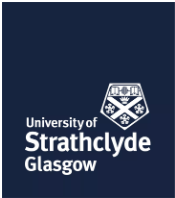 General and Programme Regulations for Graduate and Postgraduate Awards and Degrees 2021-22AwardFull Time (Months)Full Time (Months)Part Time (Months)Part Time (Months)Minimum DurationMaximumDurationMinimum DurationMaximum DurationPostgraduate Certificate612824Postgraduate Diploma8241248Master’s12361860AwardCredit RequirementsMinimum Level RequirementPostgraduate Certificate6050 credits at Level 5Postgraduate Diploma120100 credits at Level 5Master’s Degree180150 credits at Level 5Classification Composite MarkDistinction70 -100Merit60 – 69Award50 – 59Module CodeModule TitleLevelCreditsAB418Design Studies 4A420AB419Design Studies 4B440AB420Cultural Studies 4440AB421Special Study Project 4420Module CodeModule TitleLevelCreditsAB964Design Studies 5A520AB965Design Studies 5B540AB966Special Study Project 5520AB967Cultural Studies 5520AB968Professional Studies520Module CodeModule TitleLevelCredits22900Project560Module CodeModule TitleLevelCreditsAB964Design Studies 5A520AB965Design Studies 5B540AB966Special Study Project 5520AB967Cultural Studies 5520AB968Professional Studies520Module CodeModule TitleLevelCredits22900Dissertation560Module CodeModule TitleLevelCreditsAB978Theory of Conservation510AB979Architectural and Construction History510AB980Legislation and Regulations510AB981Survey, Preliminary Studies and Investigations in Architectural Heritage510AB982Materials and Decay510AB983Conservation Design Project540AB984Structural repairs and strengthening510AB985Conservation Materials Technology510Students for the MSc only:Students for the MSc only:Students for the MSc only:Students for the MSc only:AB986Dissertation Project560Module CodeModule TitleLevelCreditsAB936Urban History510AB939Urban Theory510AB943Real Estate Development510AB946Urban Design Policy and Practice510AB975Sustainability510AB930Construction Project Management510Module CodeModule TitleLevelCreditsAB418Design Studies 4A420AB419Design Studies 4B420AB420Cultural Studies 4440AB421Special Study Project 4420Module CodeModule TitleLevelCreditsAB964Design Studies 5A520AB965Design Studies 5B540AB966Special Study Project 5520AB967Cultural Studies 5520AB968Professional Studies 5520For the degree of March only:For the degree of March only:For the degree of March only:For the degree of March only:22900Project560Module CodeModule TitleLevelCreditsAB418Design Studies 4A420AB419Design Studies 4B440AB420Cultural Studies 4440AB421Special Study Project 4420Module CodeModule TitleLevelCreditsAB964Design Studies 5A520AB965Design Studies 5B540AB966Special Study Project 5520AB967Cultural Studies 5520AB968Professional Studies520Module CodeModule TitleLevelCreditsAB931Urban Design Studio 1a: Analysis510AB932Urban Design Studio 1b: Programme510AB973Urban Design Studio 2: Framework and Coding520AB974Urban Design Studio 3: Masterplanning520AB936Urban Design History510AB939Urban Theory510AB975Sustainability510AB935Urban Landscape Design510Students for the degree of MSc only:Students for the degree of MSc only:Students for the degree of MSc only:Students for the degree of MSc only:AB947Dissertation Project560Module CodeModule TitleLevelCreditsAB938Urban Design Representation510EF931Project Management510AB980Legislation and Regulations510AB988Cultural Behavioural Factors Architecture and Urbanism510EC937City Systems and Infrastructure510Module CodeModule TitleLevelCreditsBE915Medical Science for Engineering520BE918Professional Studies in Biomedical Engineering510BE919Research Methodology510BE926Biofluid Mechanics520BE927Industrial Software520Students for the MSc in Biofluid Mechanics only:Students for the MSc in Biofluid Mechanics only:Students for the MSc in Biofluid Mechanics only:Students for the MSc in Biofluid Mechanics only:BE907Project560Module CodeModule TitleLevelCreditsBE923Haemodynamics for Engineers510BE925Numerical Modelling in Biomedical Engineering510BE903Cardiovascular Devices510BE920The Medical Device Regulatory Process510BE500Entrepreneurship & Commercialization in Biomedical Engineering510BE916Introduction to Biomechanics510MM506Finite Element Methods for Boundary Value Problems and Approximation520MM508Mathematical Biology and Marine Population Modelling520EF927Design Management510EF932Risk Management510Module CodeModule TitleLevelCreditsBE914Biomedical Engineering Dissertation520Module CodeModule TitleLevelCreditsEitherEitherEitherEitherBE911Engineering Science520OrOrOrOrBE915Medical Science for Engineering520PlusPlusPlusPlusBE918Professional Studies in Biomedical Engineering510BE919Research Methodology510BE909Biomedical Electronics510BE908Biomedical Instrumentation510Students for the degree of MSc only will undertake:Students for the degree of MSc only will undertake:Students for the degree of MSc only will undertake:Students for the degree of MSc only will undertake:BE907Project560Module CodeModule TitleLevelCreditsBE902Prosthetics and Orthotics510BE904Clinical and Sports Biomechanics510BE916Introduction to Biomechanics510Module CodeModule TitleLevelCreditsBE900Tissue Mechanics510BE901Regenerative Medicine & Tissue Engineering510BE906Biomaterials and Biocompatibility510Module CodeModule TitleLevelCreditsBE916Introduction to Biomechanics510BE904Clinical and Sports Biomechanics510BE900Tissue Mechanics510BE906Biomaterials and Biocompatibility510BE901Regenerative Medicine & Tissue Engineering510BE903Cardiovascular Devices510BE902Prosthetics and Orthotics510BE912Anatomy & Physiology510BE920The Medical Device Regulatory Process510BE923Haemodynamics for Engineers510BE924Medical Robotics510BE925Numerical Modelling in Biomedical Engineering510BE928Rehabilitation Technology510Module CodeModule TitleLevelCreditsBE914Biomedical Engineering Dissertation520Module CodeModule TitleLevelCreditsBE915Medical Science for Engineering520MP931Generic Biomedical and Pharmaceutical Research Skills520BE918Professional Studies in Biomedical Engineering510BE919Research Methodology510BE909Biomedical Electronics510MP959Advanced Techniques in Biomedical Research510BE920The Medical Device Regulatory Process510Module CodeModule TitleLevelCreditsBE910EngD/MSc Medical Devices Project520BE908Biomedical Instrumentation510Module CodeModule TitleLevelCreditsBE914PGDip Medical Devices Dissertation520Module CodeModule TitleLevelCreditsBM918Clinical Biochemistry510BE916Introduction to Biomechanics510BE904Clinical and Sports Biomechanics510BE900Tissue Mechanics510BE906Biomaterials and Biocompatibility510BE901Regenerative Medicine & Tissue Engineering510BE903Cardiovascular Devices510BE902Prosthetics and Orthotics510BE905Bio-signal Processing and Analysis510BE920The Medical Device Regulatory Process510BE923Haemodynamics for Engineers510BE924Medical Robotics510BE925Numerical Modelling in Biomedical Engineering510BE928Rehabilitation Technology510MP941Advanced Techniques in Biochemistry510MP946Advanced Techniques in Molecular Biology510Module CodeModule TitleLevelCreditsBE918Professional Studies in Biomedical Engineering510BE919Research Methodology510BE920The Medical Device Regulatory Process510EitherEitherEitherEitherBE911Engineering Science520OrOrOrOrBE915Medical Science for Engineering520Dependent on the academic background of the student and chosen after consultation with the Programme Leader.Dependent on the academic background of the student and chosen after consultation with the Programme Leader.Dependent on the academic background of the student and chosen after consultation with the Programme Leader.Dependent on the academic background of the student and chosen after consultation with the Programme Leader.Module CodeModule TitleLevelCreditsBE916Introduction to Biomechanics510BE902Prosthetics and Orthotics510BE901Regenerative Medicine & Tissue Engineering510BE900Tissue Mechanics510BE909Biomedical Electronics510BE904Clinical and Sports Biomechanics510BE905Bio-signal Processing and Analysis510BE906Biomaterials and biocompatibility510BE903Cardiovascular Devices510BE908Biomedical Instrumentation510BE920The Medical Device Regulatory Process510BE923Haemodynamics for Engineers510BE924Medical Robotics510BE925Numerical Modelling in Biomedical Engineering510BE928Rehabilitation Technology510Module CodeModule TitleLevelCredits94938Research Methodology52094915Data Analysis52094935Advanced Orthotic Science52094930Lower Limb Orthotic Biomechanics520Students for the degree of MSc only:Students for the degree of MSc only:Students for the degree of MSc only:Students for the degree of MSc only:94900Project560Module CodeModule TitleLevelCredits94905Prosthetic Studies52094927Clinical Governance52094928Introductory Biomechanics52094929Lower Limb Prosthetic Biomechanics52094936Clinical Gait Analysis520Module CodeModule TitleLevelCredits94938Research Methodology52094939Data Analysis52094937Advanced Prosthetic Science52094935Advanced Orthotic Science520Students for the degree of MSc only:Students for the degree of MSc only:Students for the degree of MSc only:Students for the degree of MSc only:94900Project560Module CodeModule TitleLevelCredits94927Clinical Governance52094928Introductory Biomechanics52094929Lower Limb Prosthetic Biomechanics52094930Lower Limb Orthotic Biomechanics52094936Clinical Gait Analysis520Module CodeModule TitleLevelCreditsBE918Professional Studies in Biomedical Engineering510BE919Research Methodology510BE921Disability and Societal Effects520EitherEitherEitherEitherBE911Engineering Science520OrOrOrOrBE915Medical Science for Engineering520Students for the degree of MSc only in addition will undertake:Students for the degree of MSc only in addition will undertake:Students for the degree of MSc only in addition will undertake:Students for the degree of MSc only in addition will undertake:94500Prosthetic and Orthotic Masters Project560Module CodeModule TitleLevelCreditsBE929Orthotic Management of Neurological Condition B520BE930Orthotic Management of Diabetic Foot B52094510Orthotic Management of Diabetes Mellitus B520BE931Hip, Knee and Ankle Disarticulation B520BE932Clinical Governance B520BE506Wheelchairs and Seating B520BE933Orthotic Management of Spinal Deformity B520BE934Clinical Gait Analysis520BE935Upper Limb Prosthetics B520BE936Lower Limb Prosthetic Design B520BE937Paediatric Lower Limb Prosthetics B520Module CodeModule TitleLevelCreditsBE916Introduction to Biomechanics510BE901Regenerative Medicine & Tissue Engineering510BE900Tissue Mechanics510BE904Clinical and Sports Biomechanics510BE905Bio-signal Processing and Analysis510BE906Biomaterials and Biocompatibility510BE903Cardiovascular Devices510BE920The Medical Device Regulatory Process510BE923Haemodynamics for Engineers510BE924Medical Robotics510BE925Numerical Modelling in Biomedical Engineering510BE928Rehabilitation Technology510Students for the Postgraduate Diploma only in addition will have the optional module:Students for the Postgraduate Diploma only in addition will have the optional module:Students for the Postgraduate Diploma only in addition will have the optional module:Students for the Postgraduate Diploma only in addition will have the optional module:BE922PGDip Prosthetic and Orthotic Dissertation520Module CodeModule TitleLevelCredits94938Research Methodology52094939Data Analysis52094937Advanced Prosthetic Science52094929Lower Limb Prosthetic Biomechanics520Students for the degree of MSc only:Students for the degree of MSc only:Students for the degree of MSc only:Students for the degree of MSc only:94900Project560Module CodeModule TitleLevelCredits94904Orthotic Studies52094927Clinical Governance52094928Introductory Biomechanics52094930Lower Limb Orthotic Biomechanics52094936Clinical Gait Analysis520Module CodeModule TitleLevelCredits94938Research Methodology52094939Data Analysis520Students for the degree of MSc only:Students for the degree of MSc only:Students for the degree of MSc only:Students for the degree of MSc only:94900Project560Module CodeModule TitleLevelCredits94904Orthotic Studies52094905Prosthetic Studies52094927Clinical Governance52094928Introductory Biomechanics52094929Lower Limb Prosthetic Biomechanics52094930Lower Limb Orthotic Biomechanics52094936Clinical Gait Analysis520Module CodeModule TitleLevelCreditsCP959Advanced Process Design510CP967Project Scoping520Students for the degree of MSc only:Students for the degree of MSc only:Students for the degree of MSc only:Students for the degree of MSc only:CP949Individual Project560Module CodeModule TitleLevelCreditsCP917Process Design Principles510CP527Petrochemical Engineering510CP523Molecular Simulation in Chemical Eng510CP533Clean Combustion Technologies510CP537Electrochemical Energy Devices510CP516Emerging Technologies510CP531Frontiers of Chemical Engineering510Module CodeModule TitleLevelCreditsCP530Safety Management Practices510CP529Programming and Optimisation510CP535Molecular and Interfacial Science510CP528Modern Methods of Process Measurement510Module CodeModule TitleLevelCreditsEF931Project Management510EF932Risk Management510EF929Financial Engineering510EV939Environmental Impact Assessment510EF945Knowledge and Information Management for Engineers510CP973PGDip Individual Project520Module CodeModule TitleLevelCreditsCP917Process Design Principles510CP918Safety Management Practices510CP919Programming and Optimisation510CP959Advanced Process Design510CP968Ethics, Sustainability and Environmental Engineering510CP933Project Management510Module CodeModule TitleLevelCreditsCP917Process Design Principles510CP959Advanced Process Design510CP968Ethics, Sustainability and Environmental Engineering510CP964Process Analysis in Chemical Engineering520Module CodeModule TitleLevelCreditsCP917Process Design Principles510CH917Analytical techniques for industry530CH918Multivariate Analysis and Process Analysis for Industry510CP968Ethics, Sustainability and Environmental Engineering510Module CodeModule TitleLevelCreditsCP931Understanding Financial Information510CP935IT Strategy510CP933Project Management510CP934Business and Technology Strategy510Module CodeModule TitleLevelCreditsCP936Project560Module CodeModule TitleLevelCreditsCP918Safety Management Practices510CP919Programming and Optimisation510CP970Molecular and Interfacial Science510CP968Ethics, Sustainability and Environmental Engineering510Module CodeModule TitleLevelCreditsCP955Molecular simulation in chemical engineering510CP969Clean Combustion Technologies510CP971Petroleum Engineering510CP972Electrochemical Energy Devices510CP964Process Analysis in Chemical Engineering520Module CodeModule TitleLevelCreditsCP921Emerging Technologies510CP925Petrochemical Engineering510CP926Multi-Phase Processing510CP932Managing People510CP950Modern Process Measurements510CP953Membrane Technology510CP930Management of Technological Innovation510CP950Modern Process Measurements510ME948Hydraulics510ME950Boiler Thermal Hydraulics510ME945Introduction to Open Source CFD510CH917Analytical techniques for industry530CH918Multivariate Analysis and Process Analysis for Industry510CP959Advanced Process Design510Module CodeModule TitleLevelCreditsCP527Petroleum Engineering510CP537Electrochemical Energy Devices510CP533Clean Combustion technologies510CP967Project Scoping520Students for the degree of MSc only:Students for the degree of MSc only:Students for the degree of MSc only:Students for the degree of MSc only:CP949Individual Project560Module CodeModule TitleLevelCreditsME928Energy Systems Analysis510DM994Systems Engineering Concepts510Z1931Entrepreneurship, Innovation and Comm.510EF931Project Management510DM920Strategic Technology Management510DM943Sustainable Product Design and Manufac.510EF932Risk Management510EF929Financial Engineering510EV939Environmental Impact Assessment510EF945Knowledge and Information Management510CP973PGDip Individual Project520Module CodeModule TitleLevelCreditsCL986Qualitative and Quantitative Research Methods510ORORORORCL997Research Methods for Quantitative and Qualitative Approaches510CL519Group Design Project B520ORORORORCL9XXGroup Design Project B (Semester 1)520Students for the degree of MSc only:Students for the degree of MSc only:Students for the degree of MSc only:Students for the degree of MSc only:CL980Project560Module CodeModule TitleLevelCreditsCL507Ground Improvement and Reinforcement510CL510Advanced Structural Analysis and Design510CL976Prestressed Concrete, Composite Materials and Structural Stability510EF931Project Management510Module CodeModule TitleLevelCreditsCL507Ground Improvement and Reinforcement510CL917Slopes and Walls510CL923Rock Mechanics, Tunnelling and Groundwater510EF931Project Management510Module CodeModule TitleLevelCreditsCL904Waste Management and Landfill Design510CL906Site Investigation and Risk Assessment510CL954Contaminated Land510EF931Project Management510Module CodeModule TitleLevelCreditsCL978Water & Wastewater Treatment Design510CL919Urban Water Supply and Drainage Systems510EV921Water and Environment Management510EF931Project Management510Module CodeModule TitleLevelCreditsCL507Ground Improvement and Reinforcement510CL510Advanced Structural Analysis and Design510CL527Structural Reliability Analysis and Design under Uncertainty510CL904Waste Management and Landfill Design510CL906Site Investigation and Risk Assessment510CL917Slopes and Walls510CL923Rock Mechanics, Tunnelling and Groundwater510CL935Hydrogeology510CL954Contaminated Land510CL976Prestressed Concrete, Composite Materials and Structural Stability510EF931Project Management510NM833Marine Renewable Energy Systems510CL978Water & Wastewater Treatment Design510CL919Urban Water Supply and Drainage Systems510EV921Water and Environment Management510CL992Advanced Materials Science for Structures510CL991Structural Health Monitoring510CL996Materials and Microstructures510EitherEitherEitherEitherAB993Construction Management510OrOrOrOrAB991Building Information Management510EitherEitherEitherEitherAB995Facilities Management510OrOrOrOrAB996ICT integrated in AEC510Module CodeModule TitleLevelCreditsEF929Financial Engineering510CL946Global Water Policy510CL948Principles of Environmental Microbiology510CL955Environmental Management Systems510CL960Fundamentals of Environmental Forensics510CL970Environmental Pollution Management510CL971Air Pollution, Climate Change & Human Health510CL973Independent Study in Collaboration with Industry510CL961Geographical Information Systems510EF927Design Management510EF932Risk Management510EV908Pollution and Rehabilitation of Degraded Ecosystems510EV939Environmental Impact Assessment510EC937City Systems and Infrastructure510CL913Public Health Studies510CL994Circular economy and transformations towards sustainability510HR965Work, Wellbeing and New Technologies510EF930Information Management510CL9XXIndependent Research Study (Semester 1)510ORORORORCL9XXIndependent Research Study (Semester 2)510Module CodeModule TitleLevelCreditsCL904Waste Management and Landfill Design510CL906Site Investigation and Risk Assessment510CL948Principles of Environmental Microbiology510CL990Environmental Geochemistry510Either (usually for those starting their studies in September)Either (usually for those starting their studies in September)Either (usually for those starting their studies in September)Either (usually for those starting their studies in September)CL986Qualitative and Quantitative Research Methods510Or (usually for those via Distance Learning)Or (usually for those via Distance Learning)Or (usually for those via Distance Learning)Or (usually for those via Distance Learning)CL939Principles of research methodology and research design510Or (usually for those starting their studies in January)Or (usually for those starting their studies in January)Or (usually for those starting their studies in January)Or (usually for those starting their studies in January)CL997Research Methods for Quantitative and Qualitative Approaches510Students for the degree of MSc only:Students for the degree of MSc only:Students for the degree of MSc only:Students for the degree of MSc only:CL944Project in Environmental Engineering660Module CodeModule TitleLevelCreditsCL935Hydrogeology510CL946Global Water Policy510CL954Contaminated Land510CL960Fundamentals of Environmental Forensics510CL961Geographical Information Systems (GIS)510CL970Environmental Pollution Management510CL971Air Pollution, Climate Change & Human Health510CL973Independent Study in Collaboration with Industry510CL978Water & Wastewater Treatment Design510CL919Urban Water Supply and Drainage Systems510L2967City Systems and Infrastructure510EF929Financial Engineering510EV908Pollution and Rehabilitation of Degraded Ecosystems510EV921Water and Environmental Management510M9850International Environmental Law510HR965Work, Wellbeing and New Technologies510CL965Science, Technology and Innovation Policy510CL952Aquifer Mechanics510CL520Engineering Challenges in Nuclear Decommissioning510CL951Groundwater Flow Modelling510CL989Isotope Hydrogeology510EF931Project Management510CL913Public Health Studies510NM833Marine Renewable Energy Systems510EitherEitherEitherEitherCL994Circular Economy and Transformations Towards Sustainability510OrOrOrOrCL988Leading Issues in Circular Economy510EitherEitherEitherEitherEV939Environmental Impact Assessment510OrOrOrOrCL941Best Practice in Environmental Impact Assessment510EitherEitherEitherEitherEC928Energy Economics510OrOrOrOrEC960Energy Economics510Module CodeModule TitleLevelCreditsCL986Qualitative and Quantitative Research Methods510CL929Client-Based Environmental Entrepreneurship in Practice520Z1957Entrepreneurial Management and Leadership510EITHERZ1931Entrepreneurship, Innovation and Commercialisation510ORZ1948New Venture Creation, Spring School510Students for the degree of MSc only:Students for the degree of MSc only:Students for the degree of MSc only:Students for the degree of MSc only:CL930Project in Environmental Entrepreneurship560Module CodeModule TitleLevelCreditsCL946Global Water Policy510CL954Contaminated Land510CL970Environmental Pollution Management510CL971Air Pollution, Climate Change & Human Health510CL904Waste Management and Landfill Design510EC928Energy Economics510CL961Geographical Information Systems510CL973Independent Study in Collaboration with Industry510DM943Sustainable Product Design and Manufacturing510EC927Environmental Economics510EC956International Development510EC915Games of Strategy510EV939Environmental Impact Assessment510ME927Energy Resources and Policy510ME929Electrical Power Systems510ME930Energy Modelling and Monitoring510M9850International Environmental Law510NM833Marine Renewable Energy Systems510MS921Foundations of Operational Research & Business Analysis510L2967City Systems and Infrastructure510CL994Circular economy and transformations towards sustainability510CL913Public Health Studies510EF929Financial Engineering510HR965Work, Wellbeing and New Technologies510Z1976Social Entrepreneurship510Z1985Family Business Spring School510Z1961Strategic Innovation Management510Z1945Internationalisation and Growth510Z1987Disruptive Technologies510Z1951Issues and Trends510Module CodeModule TitleLevelCredits16468Acoustics410CL414Meat Hygiene and Inspection410CL904Waste Management and Landfill Design510CL908Food Inspection and Control510CL909Food Safety and Hygiene510CL911Introduction to Health & Safety510CL912Occupational Health and Toxicology510CL913Public Health Studies510CL914Infection and Vector Control510CL969Contaminated Land Management510CL971Air Pollution, Climate Change & Human Health510Students for the degree of MSc only:Students for the degree of MSc only:Students for the degree of MSc only:Students for the degree of MSc only:17900Project560Module CodeModule TitleLevelCreditsCL905Research Methodology & Techniques510CL906Site Investigation and Risk Assessment510CL910Housing Policy and Law510CL916Environmental Impact & Assessment510CL931Research Protocols for Science & Engineering510CL947Climate Change Mitigation and Adaptation510CL948Principles of Environmental Microbiology510EV921Water and Environmental Management510CL970Environmental Pollution Management510Module CodeModule TitleLevelCreditsCL906Site Investigation and Risk Assessment510EitherEitherEitherEitherCL986Qualitative and Quantitative Research Methods510OrOrOrOrCL939Principles of research methodology and research design510CL935Hydrogeology510CL946Global Water Policy510CL952Aquifer Mechanics510CL951Groundwater Flow Modelling510CL954Contaminated Land510CL990Environmental Geochemistry510Students for the degree of MSc onlyStudents for the degree of MSc onlyStudents for the degree of MSc onlyStudents for the degree of MSc onlyCL953Dissertation in Hydrogeology560Module CodeModule TitleLevelCreditsCL904Waste Management and Landfill Design510CL948Principles of Environmental Microbiology510CL960Fundamentals of Environmental Forensics510CL961Geographical Information Systems (GIS)510CL973Independent Study in Collaboration with Industry510CL984VIP Water and Sanitation Hygiene (WASH) Sem 1510CL985VIP Water and Sanitation Hygiene (WASH) Sem 2510CL987Engineering Hydrology510CL989Isotope Hydrology510EV921Water and Environmental Management510EitherEitherEitherEitherEV939Environmental Impact Assessment510OrOrOrOrCL941Best practice in environmental impact assessment510Module CodeModule TitleLevelCreditsEitherEitherEitherEitherCL986Qualitative and Quantitative Research Methods510OrOrOrOrCL939Principles of research methodology and research design510EitherEitherEitherEitherEV939Environmental Impact Assessment510OrOrOrOrCL941Best practice in environmental impact assessment510EitherEitherEitherEitherCL994Circular economy and transformations towards sustainability510OrOrOrOrCL988Leading Issues in Circular Economy510Students for the degree of MSc only:Students for the degree of MSc only:Students for the degree of MSc only:Students for the degree of MSc only:EV900Project560Module CodeModule TitleLevelCreditsCL970Environmental Pollution Management510CL971Air Pollution, Climate Change & Human Health510CL904Waste Management and Landfill Design510CL948Principles of Environmental Microbiology510CL961Geographical Information Systems510CL990Environmental Geochemistry510CL913Public Health Studies510CL960Fundamentals of Environmental Forensics510CL948Principles of Environmental Microbiology510EitherEitherEitherEitherEC928Energy Economics510OrOrOrOrEC960Energy Economics510EV908Pollution and Rehabilitation of Degraded Ecosystems510EV921Water and Environmental Management510ME927Energy Resources and Policy510CL946Global Water Policy510CL954Contaminated Land510CL978Water & Wastewater Treatment Design510CL973Independent Study in Collaboration with Industry510M9850International Environmental Law510EitherEitherEitherEitherEC927Environmental Economics510OrOrOrOrEC959Environmental Economics510L2967City Systems and Infrastructure510EitherEitherEitherEitherEC956International Development510OrOrOrOrEC957International Development510EitherEitherEitherEitherEC915Games of Strategy510OrOrOrOrEC958Games of Strategy510HR965Work, Wellbeing and New Technologies510EF929Financial Engineering510Z1976Social Entrepreneurship510Module CodeModule TitleLevelCreditsDM920Strategic Technology Management510DM942Manufacturing Automation510DM946Micro- and Nano-Manufacturing510DM947Advanced Forming and Technology Systems510DM948Advanced Materials and Production Technology510Students for the degree of MSc:Students for the degree of MSc:Students for the degree of MSc:Students for the degree of MSc:DM932Postgraduate Individual Project560Module CodeModule TitleLevelCreditsDM931Postgraduate Group Project540Module CodeModule TitleLevelCreditsBE919Research Methodology510Module CodeModule TitleLevelCreditsDM986Mechatronic Systems Design Techniques510DM927Strategic Supply Chain Management510DM941Fundamentals of Lean Six Sigma510DM943Sustainable Product Design and Manufacturing510DM945Systems Thinking and Modelling510EF931Project Management510DM923Product Modelling and Visualisation510DM933Engineering Risk Management510DM935Management of Total Quality and Continuous Improvement510EF945Knowledge and Information Management510Module CodeModule TitleLevelCreditsDM503Global Design510DM923Product Modelling & Visualisation510DM931Industry Group Project540DM934Design Methods510EF927Design Management510Students for the degree of MSc only:Students for the degree of MSc only:Students for the degree of MSc only:Students for the degree of MSc only:DM932Postgraduate Individual Project560Module CodeModule TitleLevelCreditsAB975Sustainability510DM986Mechatronic Systems Design Techniques510DM933Engineering Risk Management510DM943Sustainable Product Design and Manufacturing510DM948Advanced Materials & Production Technology510DM985Remanufacturing510DM986Mechatronic Systems Design Techniques510Module CodeModule TitleLevelCreditsAB975Sustainability510DM943Sustainability Product Design and Manufacturing510DM985Remanufacturing510Module CodeModule TitleLevelCreditsDM986Mechatronic Systems Design Techniques510DM933Engineering Risk Management510DM948Advanced Materials & Production Technology510Module CodeModule TitleLevelCreditsAB975Sustainability510DM920Strategic Technology Management510DM926Supply Chain Operations510DM928Enterprise Resource Planning510DM933Engineering Risk Management510DM935Management of Total Quality and Continuous Improvement510DM941Fundamentals of Lean Six Sigma510DM942Manufacturing Automation510DM943Sustainable Product Design and Manufacturing510DM944Product Costing and Financial Management510DM945System Thinking and Modelling510DM948Advanced Materials & Production Technology510DM981Management of Innovation510DM983Design Form and Aesthetics510DM984Human Centred Design510DM985Remanufacturing510Module CodeModule TitleLevelCreditsDM939Digital Manufacturing Concepts510DM942Manufacturing Automation510DM986Mechatronic Systems Design Techniques510DM951Design for Industry 4 and Smart Products510EF945Knowledge & Information Management for Engineers510DM931Postgraduate Group Project540Students for the degree of MSc only:Students for the degree of MSc only:Students for the degree of MSc only:Students for the degree of MSc only:DM932Postgraduate Individual Project560Module CodeModule TitleLevelCreditsDM948Advanced Materials & Production Technology510DM946Micro- and Nano-Manufacturing510DM945Systems Thinking and Modelling510DM943Sustainable Product Design & Manufacturing510DM981Management of Innovation510Module CodeModule TitleLevelCreditsDM926Supply Chain Operations510DM928Enterprise Resource Planning510DM931Postgraduate Group Project540DM935Management of Total Quality and Continuous Improvement510DM941Fundamentals of Lean Six Sigma510DM981Management of Innovation510EF931Project Management510MS929Performance Measurement and Management510Module CodeModule TitleLevelCreditsDM932Postgraduate Individual Project560Module CodeModule TitleLevelCreditsDM918People, Organisation and Technology510DM927Strategic Supply Chain Management510DM945Systems Thinking and Modelling510MS924Spreadsheet Modelling and Demand510Module CodeModule TitleLevelCreditsDM815PGDip Individual Project520Module CodeModule TitleLevelCreditsDM931Postgraduate Group Project540DM503Global Design510DM920Strategic Technology Management510DM918People, Organisation and Technology510DM981Management of Innovation510EF927Design Management510Module CodeModule TitleLevelCreditsDM923Product Modelling & Visualisation510DM934Design Methods510DM943Sustainable Product Design and Manufacturing510DM984Human Centred Design510Module CodeModule TitleLevelCreditsDM927Strategic Supply Chain Management510DM928Enterprise Resource Planning510DM933Engineering Risk Management510DM944Product Costing and Financial Management510DM945Systems Thinking and Modelling510Module CodeModule TitleLevelCreditsEX9XXMSc Project560EX9XXDesign Science520EX9XXIndividual Industry Project520EX9XXResearch Methods520Module CodeModule TitleLevelCredits (ECTS)DM931Post Graduate Group Project540 (20)DM503Global Design510 (5)DM920Strategic Technology Management510 (5)DM926Supply Chain Operations510 (5)DM981Management of Innovation510 (5)EF927Design Management510 (5)Module CodeModule TitleLevelCredits (ECTS)DM918People, Organisation and Technology510 (5)DM923Product Modelling and Visualisation510 (5)DM986Mechatronic System Design Techniques510 (5)DM927Strategic Supply Chain Management510 (5)DM928Enterprise Resource Planning510 (5)DM933Engineering Risk Management510 (5)DM934Design Methods510 (5)DM935Management of Total Quality and Continuous Improvement510 (5)DM941Fundamentals of Lean Six Sigma510 (5)DM943Sustainable Product Design and Manufacturing510 (5)DM944Product Costing and Financial Management510 (5)DM945Systems Thinking and Modelling510 (5)DM948Advanced Materials and Production Technology510 (5)DM983Design Form and Aesthetics510 (5)DM984Human Centred Design510 (5)Module CodeModule TitleLevelCreditsDM910Master Thesis560 (30)EX944Product Planning512 (6)EX945Seminar in Marketing of Innovation512 (6)EX946Technology Management512 (6)EX964Marketing and Communications512 (6)Module CodeModule TitleLevelCreditsEitherEitherEitherEitherEX923External Study Credits512 (6)OrOrOrOrSuch other modules at Level 5 as may be approved by the Programme Director.Such other modules at Level 5 as may be approved by the Programme Director.Such other modules at Level 5 as may be approved by the Programme Director.Such other modules at Level 5 as may be approved by the Programme Director.Module CodeModule TitleLevelCreditsDM918People, Organisation and Technology510DM920Strategic Technology Management510DM927Strategic Supply Chain Management510DM931Postgraduate Group Project540DM935Management of Total Quality and Continuous Improvement510DM941Fundamentals of Lean Six Sigma510DM945Systems Thinking and Modelling510Students for the degree of MSc only:Students for the degree of MSc only:Students for the degree of MSc only:Students for the degree of MSc only:DM932Postgraduate Individual Project560Module CodeModule TitleLevelCreditsDM939Digital Manufacturing Concepts510DM942Manufacturing Automation510DM943Sustainable Product Design & Manufacturing510DM948Advanced Materials & Production Technology510DM981Management of Innovation510EF931Project Management510DM944Product Costing & Financial Management510Module CodeModule TitleLevelCreditsDM918People, Organisation and Technology510DM931Postgraduate Group Project540DM935Management of Total Quality and Continuous Improvement510DM941Fundamentals of Lean Six Sigma510DM945Systems Thinking and Modelling510MS922Quantitative Business Analysis510Module CodeModule TitleLevelCreditsDM926Supply Chain Operations510MS957Service Operations Management510MS969Advanced Project Management510Module CodeModule TitleLevelCreditsDM932Individual Project560Module CodeModule TitleLevelCreditsDM918People, Organisation and Technology510DM920Strategic Technology Management510DM927Strategic Supply Chain Management510DM931Postgraduate Group Project540DM933Engineering Risk Management510DM935Management of Total Quality and Continuous Improvement510DM939Digital Manufacturing510Students for the degree of MSc:Students for the degree of MSc:Students for the degree of MSc:Students for the degree of MSc:DM932Postgraduate Individual Project560Module CodeModule TitleLevelCreditsDM943Sustainable Product Design & Manufacturing510DM945Systems Thinking and Modelling510DM946Micro- and Nano-Manufacturing510DM948Advanced Materials & Production Technology510DM985Remanufacturing510Module CodeModule TitleLevelCreditsDM942Manufacturing Automation510DM986Mechatronic Systems Design Techniques510DM923Product Modelling and Visualisation510DM931Postgraduate Group Project540EF931Project Management510DM933Engineering Risk Management510Students for the degree of MSc only:Students for the degree of MSc only:Students for the degree of MSc only:Students for the degree of MSc only:DM932Postgraduate Individual Project560Module CodeModule TitleLevelCreditsDM934Design Methods510EE972Control Principles520EE474Robotics: Systems and Control510DM945Systems Thinking and Modelling510Module CodeModule TitleLevelCreditsDM815PGDip Individual Project520Module CodeModule TitleLevelCreditsDM503Global Design510DM923Product Modelling and Visualisation510DM931Industry Group Project540DM934Design Methods510DM981Management of Innovation510DM983Design Form and Aesthetics510DM984Human Centred Design510EF927Design Management510Students for the degree of MSc only:Students for the degree of MSc only:Students for the degree of MSc only:Students for the degree of MSc only:DM932Postgraduate Individual Project560Module CodeModule TitleLevelCreditsAB975Sustainability510DM918People, Organisation and Technology510DM920Strategic Technology Management510DM926Supply Chain Operations510DM927Strategic Supply Management510DM928Enterprise Resource Planning510DM933Engineering Risk Management510DM935Management of Total Quality and Continuous Improvement510DM941Fundamentals of Lean Six Sigma510DM943Sustainability Product Design510DM944Product Costing and Financial Management510DM945Systems Thinking and Modelling510DM948Advanced Material and Production Technology510DM949Design for Experiments for Process Optimisation510DM985Remanufacturing510DM986Mechatronic Systems Design Techniques510Module CodeModule TitleLevelCreditsDM918People, Organisation and Technology510DM927Strategic Supply Chain Management510DM926Supply Chain Operations510DM928Enterprise Resource Planning510MS969Advanced Project Management510MS929Performance Measurement and Management510MS970Case Studies in Supply Chain Management520Students for the degree of MSc only:Students for the degree of MSc only:Students for the degree of MSc only:Students for the degree of MSc only:DM932Postgraduate Individual Project560Module CodeModule TitleLevelCreditsDM935Management of Total Quality and Continuous Improvement510DM982Lean and Green Logistics510MS924Spreadsheet Modelling and Demand Forecasting510Module CodeModule TitleLevelCreditsDM991Organisational Buying Behaviour and Structures510DM992Strategic Procurement Management510MS924Spreadsheet Modelling and Demand Forecasting510Module CodeModule TitleLevelCreditsDM943Sustainable Product Design and Manufacturing510DM953Lean and Green Logistics510DM985Remanufacturing510Module CodeModule TitleLevelCreditsDM920Strategic Technology Management510DM941Fundamentals of Lean Six Sigma510DM944Product Costing and Financial Management510DM945Systems Thinking and Modelling510MS922Quantitative Business Analysis510MS926Business Simulation Methods510MS927Risk Analysis and Management510MS957Service Operations Management510MS980Business Analytics510Module CodeModule TitleLevelCreditsME815PGDip Individual Project520Module CodeModule TitleLevelCreditsDM503Global Design510DM923Product Modelling & Visualisation510DM931Industry Group Project540DM934Design Methods510EF927Design Management510Module CodeModule TitleLevelCreditsAB975Sustainability510DM933Engineering Risk Management510DM943Sustainable Product Design and Manufacturing510DM948Advanced Materials & Production Technology510DM985Remanufacturing510DM986Mechatronic Systems Design Techniques510DM920Strategic Technology Management510DM926Supply Chain Operations510DM928Enterprise Resource Planning510DM935Management of Total Quality and Continuous Improvement510DM941Fundamentals of Lean Six Sigma510DM944Product Costing and Financial Management510DM945System Thinking and Modelling510DM948Advanced Materials & Production Technology510DM981Management of Innovation510DM983Design Form and Aesthetics510DM984Human Centred Design510Module CodeModule TitleLevelCreditsDM932Postgraduate Individual Project560Module CodeModule TitleLevelCreditsDM939Digital Manufacturing Concepts510DM942Manufacturing Automation510DM986Mechatronic Systems Design Techniques510DM951Design for Industry 4 and Smart Products510EF945Knowledge & Information Management for Engineers510DM931Postgraduate Group Project540Module CodeModule TitleLevelCreditsDM948Advanced Materials & Production Technology510DM946Micro- and Nano-Manufacturing510DM945Systems Thinking and Modelling510DM943Sustainable Product Design & Manufacturing510DM981Management of Innovation510Module CodeModule TitleLevelCreditsDM932Postgraduate Individual Project560Module CodeModule TitleLevelCreditsDM918People, Organisation and Technology510DM931Postgraduate Group Project540DM933Engineering Risk Management510DM945Systems Thinking and Modelling510DM993Systems Engineering Concepts510DM994Systems Architectures & Design510Module CodeModule TitleLevelCreditsDM932Postgraduate Individual Project560Module CodeModule TitleLevelCreditsDM920Strategic Technology Management510DM923Product Modelling and Visualisation510DM927Strategic Supply Chain Management510DM934Design Methods510DM943Sustainable Product Design and Manufacture510DM944Product Costing & Financial Management510EF945Knowledge & Information Management for Engineers510MS926Business Simulation Methods510Module CodeModule TitleLevelCredits49802Innovation & Entrepreneurship I5649803Innovation & Entrepreneurship II5649853Product Management5649854Business Models and Strategy5649855Venture governance: The Role of Board of Directors and Advisory Boards5649856Legal Issues in New Venture Creation5649801Enterprise Innovation51249804The Leadership Challenge5649850Grand Challenge Innovation51249851Financial fundamentals for New Ventures5649852Agile Marketing for New Ventures5649857Dynamic Global Teams5649859Master of Science Technology Ventures Internship53Module CodeModule TitleLevelCreditsEE969Digital Signal Processing Principles520EE986Assignment and Professional Studies520EE970Information Transmission and Security520EE9915G Communications Networks520Module CodeModule TitleLevelCreditsEE990MSc Project560Module CodeModule TitleLevelCreditsEE987Sensor Technologies520EE978Advanced Digital Signal Processing520EE981Image and Video Processing520EE980Embedded System Design520EE985Software Engineering520EE999PGDip Electronic and Electrical Engineering Dissertation520Module CodeModule TitleLevelCreditsEE873Advanced Power and Energy Systems520EE974High Voltage Technology and Electromagnetic Compatibility520EE975Power Electronics for Energy and Drive Control520EE976Power System Economics, Markets and Asset Management520EE977Wind Energy and Distributed Energy Resources520EE986Assignment and Professional Studies520Students for the degree of MSc only:Students for the degree of MSc only:Students for the degree of MSc only:Students for the degree of MSc only:EE900MSc Project580Module CodeModule TitleLevelCreditsEE969Digital Signal Processing Principles520EE970Information Transmission and Security520EE972Control Principles520EE985Software Engineering520EE989Wind Turbine Technology520EE9915G Communications Networks520EE806Offshore and Pan European Supergrids510EE817Hardware IoT Communication System Design510EE818Data Analytics and AI for Energy Systems510EE8915G Communications Networks510Module CodeModule TitleLevelCreditsDM996Intelligent Sensing, Reasoning, and Deep Learning520DM939Digital Manufacturing Concepts510DM942Manufacturing Automation510DM951Design for Industry 4 and Smart Products510DM986Mechatronic System Design Techniques510EE474Robotics and Control Systems520EE986Assignment and Professional Studies520Students for the degree of MSc only:Students for the degree of MSc only:Students for the degree of MSc only:Students for the degree of MSc only:EE998MSc project560Module CodeModule TitleLevelCreditsDM920Strategic Technology Management510DM923Product Modelling and Visualisation510DM934Design Methods510DM945System Thinking and Modelling510DM946Micro- and Nano-Manufacturing510DM947Advanced Forming Technology Systems510DM948Advanced Materials and Production Technology510EE981Image and Video Processing520EE972Control Principles520EE978Advanced Digital Signal Processing520EE579Advanced Microcontroller Applications520EE980Embedded System Design520EF927Design Management510EF945Knowledge & Information Management for Engineers510Module CodeModule TitleLevelCreditsEE969Digital Signal Processing Principles520EE970Information Transmission and Security520EE972Control Principles520EE986Assignment and Professional Studies520Module CodeModule TitleLevelCreditsEE971Communications Networks520EE978Advanced Digital Signal Processing520EE980Embedded System Design520EE981Image and Video Processing520EE982Control Techniques520EE999PGDip Electronic and Electrical Engineering Dissertation520Module CodeModule TitleLevelCreditsEE990MSc Project560Module CodeModule TitleLevelCreditsEE970Information Transmission and Security520EE971Communications Networks520EE986Assignment and Professional Studies520Students for the degree of MSc only:Students for the degree of MSc only:Students for the degree of MSc only:Students for the degree of MSc only:EE990MSc Project560Module CodeModule TitleLevelCreditsEE969Digital Signal Processing Principles520EE985Software Engineering520MS928Business Information Systems510MS969Advanced Project Management510MG803Creativity, Change and Innovation520MG804Strategic Technology Management520EE999PGDip Electronic and Electrical Engineering Dissertation520Module CodeModule TitleLevelCreditsEE873Advanced Power and Energy Systems520EE976Power System Economics, Markets and Asset Management520EE986Assignment and Professional Studies520Students for the degree of MSc only:Students for the degree of MSc only:Students for the degree of MSc only:Students for the degree of MSc only:EE990MSc Project560Module CodeModule TitleLevelCreditsEE974High Voltage Technology and Electromagnetic Compatibility520EE975Power Electronics for Energy and Drive Control520EE977Wind Energy and Distributed Energy Resources520EE987Sensor Technologies520EE806Offshore and Pan European Supergrids510EE818Data Analytics and AI for Energy Systems510EE866Power Electronics Devices, Drives and Machines 1510EE877Wind Energy and Distributed Energy Resources 1510EE999PGDip Electronic and Electrical Engineering Dissertation520Module CodeModule TitleLevelCredits19940General and Strategic Management51219941Financial Management51219942Information Systems Strategy51219943Power System Operation and Management51219944Power System Economics and Regulatory Issues512Module CodeModule TitleLevelCredits19945Power Generation Technologies: Electrical51219946Power Generation Technologies: Mechanical51219947Power System Analysis and Design51219948Power System Protection, Control and Monitoring51219949Power Engineering and the Environment51219950High Voltage Engineering51219951Energy Management and System Analysis51219952Manufacturing Systems for Power Plant51219953Project and Contract Management51219954Human Resource Management51219955Intelligent System Applications in Power Engineering51219956Networking and Communications51219957Database Management and Applications512Module CodeModule TitleLevelCreditsEE990Project560Module CodeModule TitleLevelCreditsEE886Assignment and Professional Studies520Students for the degree of MSc only:Students for the degree of MSc only:Students for the degree of MSc only:Students for the degree of MSc only:EE990MSc Project560Module CodeModule TitleLevelCreditsEE820Offshore Wind Farm O&M and Economics510EE826Software Defined Radio510EE874High Voltage Technology Principles510EE875Power Electronics Principles510EE885Software Design & Programming for Engineering510CS952Database & Web System Development520CS985Machine Learning for Data Analytics520Module CodeModule TitleLevelCreditsEE821Wind Generators Modelling & Control510EE866Power Electronic Devices, Drives & Machines 1510EE669Digital Signal Processing Principles510EE867Power System Analysis and Protection510EE825Data Transmission & Physical Layer Radio Networks510EE872Control Principles 1510EE876Power System Economics & Markets510EE877Wind Energy & Distributed Energy Resources 1510EE878Advanced DSP 1510EE880Embedded System Design 1510EE681Image Processing510EE887Industrial Sensor Technologies510Module CodeModule TitleLevelCreditsEE986Assignment and Professional Studies520Students for the degree of MSc only:Students for the degree of MSc only:Students for the degree of MSc only:Students for the degree of MSc only:EE990MSc Project560Module CodeModule TitleLevelCreditsEE873Advanced Power and Energy Systems520EE966Power Electronics, Machines and Applications520EE967Power System Design, Operation and Protection520EE969Digital Signal Processing Principles520EE970Information Transmission and Security520EE972Control Principles520EE974High Voltage Technology and Electromagnetic Compatibility520EE975Power Electronics for Energy and Drive Control520EE976Power System Economics, Markets and Asset Management520EE977Wind Energy and Distributed Energy Resources520EE978Advanced Digital Signal Processing520EE980Embedded System Design520EE981Image and Video Processing520EE985Software Engineering520EE987Sensor Technologies520EE9915G Communications Networks520EE999PGDip Electronic and Electrical Engineering Dissertation520Module CodeModule TitleLevelCreditsEE700External study at HKUST530EE767Power System Operation, Control and Protection520EE702Key Power Systems Concepts and Foundations520EE701Professional Practice Module510MSc projectMSc projectMSc projectMSc projectEE790MSc Project560Module CodeModule TitleLevelCreditsEE766Power Electronics Conversion and Control520EE705Communications and the Smart Grid510EE777Renewable Energy Systems520EE707Managing Risk and Uncertainty in Power System Operation510EE708Asset Management and Condition Monitoring510EE703Power Utility Management – Business module510Module CodeModule TitleLevelCreditsDM996Intelligent Sensing, Reasoning and Deep Learning520EE969Digital Signal Processing Principles520EE986Assignment and Professional Studies520CS982Big Data Technologies520CS985Machine Learning for Data Analytics520Students for the degree of MSc only:Students for the degree of MSc only:Students for the degree of MSc only:Students for the degree of MSc only:EE997MSc Project560Module CodeModule TitleLevelCreditsEE981Image and Video Processing520CS412Information Access & Mining520Module CodeModule TitleLevelCredits (ECTS/UoS)NM946Inspection and Survey55/10NM833Marine Renewable Energy Systems55/10NM978Physical Testing of Offshore Renewable Energy Systems55/10NM960Finite Element Analysis of Floating Structures55/10EC928Energy Economics55/10EE816Environmental Impact Assessment for Offshore Renewable Energy55/10Module CodeModule TitleLevelCredits (ECTS/UoS)UPV01Ocean Wave Energy and Offshore Wind Energy54.5/9UPV02Advanced Fluid Dynamics Modelling54.5/9UPV03Theoretical Aspects in Fluid Dynamics53/6UPV04Computational Fluid Dynamics for Turbulent Flow53/6UPV05Integration of Renewable Energy53/6UPV06Operation of Transmission and Distribution Grids53/6UPV07Environmental Conditions for Marine Renewables53/6UPV08Operations and Maintenance of Marine Arrays53/6UPV09Basque Language and Culture53/6Module CodeModule TitleLevelCredits (ECTS/UoS)ECN01Water Waves and Sea States Modelling54/8ECN02General Concepts of Hydrodynamics54/8ECN03Numerical Hydrodynamics55/10ECN04Experimental Hydrodynamics54/8ECN05Marine RE: Offshore Wind Turbines51/2ECN06Marine RE: Tidal Turbines52/4ECN07Marine RE: Wave Energy Converters52/4ECN08Wave-Structure Interactions and Moorings54/8ECN09French Language and Culture54/8Module CodeModule TitleLevelCredits (ECTS/UoS)NM834MSc Project530/60UPV13MSc Project530/60ECN10MSc Project530/60Module CodeModule TitleLevelCredits (ECTS/UoS)EE872Control Principles 155/10EE877Wind Energy and Distributed Energy Resources 155/10NM833Marine Renewable Energy Systems55/10EE866Power Electronics Devices, Drives and Machines 155/10EC928Energy Economics55/10EE816Environmental Impact Assessment for Offshore Renewable Energy55/10Module CodeModule TitleLevelCredits (ECTS/UoS)UPV01Ocean Wave Energy and Offshore Wind Energy54.5/9UPV10Modelling of Wind/Marine Current Generators53/6UPV11Wave to Wire Control54.5/9UPV05Integration of Renewable Energy53/6UPV06Operation of Transmission and Distribution Grids53/6UPV12Power Electronics in Offshore Power Systems53/6UPV07Environmental Conditions for Marine Renewables53/6UPV08Operations and Maintenance of Marine Arrays53/6UPV09Basque Language and Culture53/6Module CodeModule TitleLevelCredits (ECTS/UoS)NTNU01Applied Electromagnetics in Power Engineering57.5/15NTNU04Power Electronics57.5/15NTNU05Power System Analysis57.5/15Module CodeModule TitleLevelCredits (ECTS/UoS)NTNU02Power Electronics in Future Power Systems53.75/7.5NTNU03Wind Power in Electric Power Systems53.75/7.5NTNU06Quality of Supply in Electrical Power Systems53.75/7.5Module CodeModule TitleLevelCredits (ECTS/UoS)19900MSc Project530/60UPV13MSc Project530/60NTNU07MSc Project530/60Module CodeModule TitleLevelCreditsEX506External Study560EE802Control and Protection of Future Networks510EE817Hardware IoT Communication System Design510EE8915G Communications Networks510EE806Offshore and Pan European Supergrids510EE818Data Analytics for Smart Grids510EE803Power Electronics for Transmission and Distribution510Students for the degree of MSc only:Students for the degree of MSc only:Students for the degree of MSc only:Students for the degree of MSc only:EE819MSc Project and Internship560Module CodeModule TitleLevelCreditsEE989Wind Turbine Technology520EE988Power Systems and Wind Integration520EE986Assignment and Professional Studies520Students for the degree of MSc only:Students for the degree of MSc only:Students for the degree of MSc only:Students for the degree of MSc only:EE990MSc Project560Module CodeModule TitleLevelCreditsEE873Advanced Power and Energy Systems520EE966Power Electronics, Machines and Applications520EE967Power System Design, Operation and Protection520EE972Control Principles520EE974High Voltage Technology and Electromagnetic Compatibility520EE975Power Electronics for Energy and Drive Control520EE976Power System Economics, Markets and Asset Management520EE999PGDip Electronic and Electrical Engineering Dissertation520Module CodeModule TitleLevelCreditsEC928Energy Economics510NM946Inspection and Survey520NM969Renewable Marine Energy Systems510CL961Geographical Information Systems510EV939Environmental Impact Assessment510Module CodeModule TitleLevelCreditsEF900Individual Project560Module CodeModule TitleLevelCreditsEF937Design Management510EF938Risk Management510CP941Understanding Financial Information510CD901Project Management510M9851Commercial Management510EF939Management of Total Quality and Continuous Improvement510Module CodeModule TitleLevelCreditsME919Electrical Power Systems510ME921Environmental Performance and Related Technologies510ME922Energy Resources and Policy510ME924Power Plant Systems510ME926Nuclear Power Systems510DM936Project Control and Change Management510EE990Regulatory Affairs and Asset Management510Module CodeModule TitleLevelCreditsEF931Project Engineering: Group Project530Module CodeModule TitleLevelCreditsEF900Project560Module CodeModule TitleLevelCreditsAB975Sustainability510AB991Building Information Management510AB998Advanced Construction Technologies510Module CodeModule TitleLevelCreditsEF936Sustainable Engineering Group Project540Module CodeModule TitleLevelCreditsEF900Individual Project560Module CodeModule TitleLevelCreditsAB992Contract Administration and Practice510AB995Facilities Management510Module CodeModule TitleLevelCreditsAB975Sustainability510AB987Arcology510AB979Architectural & Construction History51022563Ecology, Sustainability and the Built Environment510ME927Energy Resources and Policy510AB936Urban Design History510Module CodeModule TitleLevelCreditsEF936Sustainable Engineering Group Project540Module CodeModule TitleLevelCreditsEF900Individual Project560Module CodeModule TitleLevelCreditsAB975Sustainability510Module CodeModule TitleLevelCreditsEF936Sustainable Engineering Group Project540Module CodeModule TitleLevelCreditsEF900Individual Project560Module CodeModule TitleLevelCreditsCP945Process Design Principles510CP959Advanced Process Design510Module CodeModule TitleLevelCreditsCP846Petrochemical Engineering510CP940Emerging Technologies510CP942Safety Management Practices510CP943Programming and Optimisation510CP528Modern Methods of Process Measurement510CP523Molecular Simulation in Chemical Engineering510CP537Electrochemical Energy Devices510CP516Clean Combustion Technologies510CP537Molecular and Interfacial science510Module CodeModule TitleLevelCreditsAB975Sustainability510NM961Design and Construction of FPSOs510NM950Maritime Safety and Risk510NM958Risers and Mooring Lines510NM962Advanced Marine Structures510NM963Theory and Practice of Marine CFD510Module CodeModule TitleLevelCreditsEF936Sustainable Engineering Group Project540Module CodeModule TitleLevelCreditsEF900Individual Project560Module CodeModule TitleLevelCreditsAB975Sustainability510NM960Finite Element Analysis of Floating Structures510NM969Renewable Marine Energy Systems510NM978Physical Testing of Offshore Renewable Devices510ME929Electrical Power Systems510ME927Energy Resources and Policy510Module CodeModule TitleLevelCreditsEF936Sustainable Engineering Group Project540Module CodeModule TitleLevelCreditsEF900Individual Project560Module CodeModule TitleLevelCreditsAB975Sustainability510ME929Electrical Power Systems510ME927Energy Resources and Policy510ME928Energy Systems Analysis510ME930Energy Modelling and Monitoring510Module CodeModule TitleLevelCreditsEF936Sustainable Engineering Group Project540Module CodeModule TitleLevelCreditsEF900Individual Project560Module CodeModule TitleLevelCreditsEF929Financial Engineering510EF927Design Management510EF931Project Management510EF932Risk Management510EV939Environmental Impact Assessment510EF945Knowledge and Information Management510Module CodeModule TitleLevelCreditsME962Degradation of Metals and Alloys510ME966Fundamentals of Materials Science510ME9XXAdvanced Materials Processing & Manufacturing51016565Engineering Composites510ME931Industrial Metallurgy510Students for the degree of MSc only:Students for the degree of MSc only:Students for the degree of MSc only:Students for the degree of MSc only:EF900Project560Module CodeModule TitleLevelCreditsEF927Design Management510EF931Project Management510EF932Risk Management510EF929Financial Engineering510AB975Sustainability510EV939Environmental Impact Assessment510Module CodeModule TitleLevelCreditsBE900Tissue Mechanics510BE906Biomaterials and Biocompatibility510CL966Materials and Microstructures510CL976Pre-stressed concrete, composite materials and structural stability510CP535Molecular and Interfacial Science, OR510CP970Molecular and Interfacial Science (online)510DM946Micro and Nano Manufacturing510DM947Advanced Forming Technology and Systems510DM948Advanced Materials and Production Technology51016598Aerodynamic Performance510ME923**Gas and Steam Turbines510ME926 **Nuclear Power Systems510ME927Energy Resources and Policy510ME928Energy Systems Analysis510ME929Electrical Power Systems510ME930Energy Modelling and Monitoring510ME945**Introduction to Open Source Computational Fluid Dynamics510ME948**Hydraulics510ME950**Boiler Thermal Hydraulics510ME953Engineering Artificial Environments510ME963**Structural Integrity510ME965**FEA in Mechanical Engineering Design510Additional Level 5 modules offered by the Department of Mechanical and AerospaceEngineering, listed in the Mechanical Engineering Undergraduate Regulations.Additional Level 5 modules offered by the Department of Mechanical and AerospaceEngineering, listed in the Mechanical Engineering Undergraduate Regulations.Additional Level 5 modules offered by the Department of Mechanical and AerospaceEngineering, listed in the Mechanical Engineering Undergraduate Regulations.Additional Level 5 modules offered by the Department of Mechanical and AerospaceEngineering, listed in the Mechanical Engineering Undergraduate Regulations.Module CodeModule TitleLevelCreditsME973Mechanical and Aerospace Engineering PGDip Dissertation520Module CodeModule TitleLevelCreditsEF900Project560Module CodeModule TitleLevelCreditsME529Aerodynamics in C510ME919Electrical Power Systems510ME923Gas and Steam Turbines510ME926Nuclear Power Systems510ME945Introduction to Open-Source CFD510ME946Pressurised Systems510ME948Hydraulics510ME949Advanced Open-Source CFD510ME950Boiler Thermal Hydraulics510ME960Applied Metallurgy510ME962Degradation of Metals and Alloys510ME963Structural Integrity510ME965FEA in Mechanical Engineering Design510ME966Fundamentals of Material Science510ME979Fundamentals of Aeronautical Engineering510DM807Financial Information510DM808Introduction to Systems Thinking, Modelling and Optimisation510DM810People, Organisation and Leadership510DM811Project Management510DM812Strategic Procurement Management510DM814Technology and Innovation Management510Module CodeModule TitleLevelCreditsME973Mechanical and Aerospace Engineering PGDip Dissertation520Module CodeModule TitleLevelCreditsEF900Project560ME944Industrial Placement530Module CodeModule TitleLevelCreditsEF927Design Management510EF931Project Management510EF932Risk Management510EF929Financial Engineering510AB975Sustainability510EV939Environmental Impact Assessment510Module CodeModule TitleLevelCredits16598Aerodynamic Performance510ME923**Gas and Steam Turbines510ME926 **Nuclear Power Systems510ME927Energy Resources and Policy510ME928Energy Systems Analysis510ME929Electrical Power Systems510ME930Energy Modelling and Monitoring510ME931Industrial Metallurgy510ME945**Introduction to Open Source Computational Fluid Dynamics510ME948**Hydraulics510ME950**Boiler Thermal Hydraulics510ME953Engineering Artificial Environments510ME962**Degradation of Metals and Alloys510ME963**Structural Integrity510ME965**FEA in Mechanical Engineering Design510ME966**Fundamentals of Materials Science510Additional Level 5 modules offered by the Department of Mechanical and Aerospace Engineering, as listed in the Mechanical Engineering Undergraduate regulations.Additional Level 5 modules offered by the Department of Mechanical and Aerospace Engineering, as listed in the Mechanical Engineering Undergraduate regulations.Additional Level 5 modules offered by the Department of Mechanical and Aerospace Engineering, as listed in the Mechanical Engineering Undergraduate regulations.Additional Level 5 modules offered by the Department of Mechanical and Aerospace Engineering, as listed in the Mechanical Engineering Undergraduate regulations.Module CodeModule TitleLevelCredits16599Aerodynamic Propulsion Systems510ME512Spaceflight Mechanics510ME9XX**Fundamentals of Aeronautical Engineering510Students for the degree of MSc only:Students for the degree of MSc only:Students for the degree of MSc only:Students for the degree of MSc only:EF900Project560Module CodeModule TitleLevelCreditsME927Energy Resources and Policy510ME929Electrical Power Systems510ME930Energy Modelling and Monitoring510Students for the degree of MSc only:Students for the degree of MSc only:Students for the degree of MSc only:Students for the degree of MSc only:EF900Project560Module CodeModule TitleLevelCredits16565Engineering Composites510ME931Industrial Metallurgy510ME978Advanced Materials Processing and Manufacturing510Students for the degree of MSc only:Students for the degree of MSc only:Students for the degree of MSc only:Students for the degree of MSc only:EF900Project560Module CodeModule TitleLevelCreditsME929Electrical Power Systems510ME923**Gas and Steam Turbines510ME950**Boiler Thermal Hydraulics510Students for the degree of MSc only:Students for the degree of MSc only:Students for the degree of MSc only:Students for the degree of MSc only:EF900Project560Module CodeModule TitleLevelCreditsEF927Design Management510EF931Project Management510EF932Risk Management510EF929Financial Engineering510AB975Sustainability510EV939Environmental Impact Assessment510Module CodeModule TitleLevelCreditsME923**Gas and Steam Turbines510ME926 **Nuclear Power Systems510ME927Energy Resources and Policy510ME928Energy Systems Analysis510ME929Electrical Power Systems510ME930Energy Modelling and Monitoring510ME931Industrial Metallurgy510ME945**Introduction to Open Source Computational Fluid Dynamics510ME948**Hydraulics510ME950**Boiler Thermal Hydraulics510ME953Engineering Artificial Environments510ME962**Degradation of Metals and Alloys510ME963**Structural Integrity510ME965**FEA in Mechanical Engineering Design510ME966**Fundamentals of Materials Science510ME975Satellite Data Assimilation and Analysis510ME976Satellite Applications for Sustainable Development Goals510ME977Machine Learning for Satellite Data510ME978Advanced materials Processing and Manufacture510ME9XX**Fundamentals of Aeronautical Engineering510Additional Level 5 modules offered by the Department of Mechanical and Aerospace Engineering, listed in the Mechanical Engineering Undergraduate Regulations.Additional Level 5 modules offered by the Department of Mechanical and Aerospace Engineering, listed in the Mechanical Engineering Undergraduate Regulations.Additional Level 5 modules offered by the Department of Mechanical and Aerospace Engineering, listed in the Mechanical Engineering Undergraduate Regulations.Additional Level 5 modules offered by the Department of Mechanical and Aerospace Engineering, listed in the Mechanical Engineering Undergraduate Regulations.Module CodeModule TitleLevelCreditsME973Mechanical and Aerospace Engineering PGDip Dissertation520Module CodeModule TitleLevelCreditsCS989Big Data Fundamentals510ME955Introduction to Space Technologies for Satellite Applications510ME954Introduction to Satellite Applications510ME958Data Science for Satellite Applications510ME956Satellite Application Payloads510ME957Satellite Applications for Sustainable Development Goals510Z1931Entrepreneurship, Innovation, and Commercialisation510Z1938New Venture Planning510Students for the degree of MSc only:Students for the degree of MSc only:Students for the degree of MSc only:Students for the degree of MSc only:EF900Project560Module CodeModule TitleLevelCreditsCS978Legal Ethical and Professional Issues for the Information Society510CS985Machine Learning for Data Analytics520Module CodeModule TitleLevelCreditsAB975Sustainability510CS978Legal Ethical and Professional Issues for the Information Society510CS985Machine Learning for Data Analytics520EF927Design Management510EF929Financial Engineering510EF931Project Management510EF932Risk Management510EV939Environmental Impact Assessment510Module CodeModule TitleLevelCreditsME973Mechanical and Aerospace Engineering PGDip Dissertation520Module CodeModule TitleLevelCreditsCL961Geographical Information Systems510ME975Satellite Data Assimilation and Analysis510ME977Machine Learning for Satellite Data510ME976Satellite Applications for Sustainable Development Goals520Students for the degree of MSc only:Students for the degree of MSc only:Students for the degree of MSc only:Students for the degree of MSc only:EF900Project560Module CodeModule TitleLevelCreditsEF931Project Management510AB975Sustainability (Sem 1)510CL994Circular Economy and Transformations Towards Sustainability510EF932Risk Management510CS978Legal, Ethical and Professional issues for the Information Society510EV939Environmental Impact Assessment510Module CodeModule TitleLevelCreditsAB931Design Studio510AB935Urban Landscape Design510CL971Air pollution, Climate Change and Human Health510CS952Database & Web Systems Development520CS985Machine Learning for Data Analytics520CS988Big Data Tools and Techniques510CS989Big Data Fundamentals510CS990Database Fundamentals510ME512Spaceflight Mechanics510ME517Spaceflight Systems510ME927Energy Resources and Policy510ME928Energy Systems and Analysis510ME930Energy Modelling and Monitoring510NM833Marine Renewable Energy Systems510Z1931Entrepreneurship, Innovation and Commercialisation510Z1986New Venture Planning510Module CodeModule TitleLevelCreditsME973Mechanical and Aerospace Engineering PGDip Dissertation520Module CodeModule TitleLevelCreditsNM835Ship Operability and Control510NM962Advanced Marine Structures510NM838Ship Powering in Service510NM950Maritime Safety and Risk510NM973Maritime Regulatory Framework510NM840Advanced Marine Design510NM963Theory and Practice of Marine CFD510Module CodeModule TitleLevelCreditsNM839Group Design Project540Module CodeModule TitleLevelCreditsNM965Individual Project560Module CodeModule TitleLevelCreditsNM946Inspection and Survey510NM845Shipping Economics and Market Sector Analysis510NM836Data Analysis for Engineering510Module CodeModule TitleLevelCreditsDM996Intelligent Sensing, Reasoning and Deep Learning520NM836Data Analysis for Engineering510NM844Autonomous Marine Vehicles and Digital Twin510NM916System Availability and Maintenance510NM951Marine Engineering Simulation and Modelling510NM837Underwater Vehicles510Module CodeModule TitleLevelCreditsNM964MSc Group Project540Module CodeModule TitleLevelCreditsNM965Individual Project560Module CodeModule TitleLevelCreditsNM973Maritime Regulatory Framework510NM950Maritime Safety and Risk510NM845Shipping Economics and Market Sector Analysis510NM946Inspection and Survey510Module CodeModule TitleLevelCreditsNM946Inspection and Survey510NM949Marine Transport and Economics510NM845Shipping Economics and Market Sector Analysis510NM950Maritime Safety and Risk510NM951Marine Engineering Simulation and Modelling510NM952Advanced Marine Engineering510NM980Onboard Energy Management and Marine Environment Protection510NM916Systems Availability and Maintenance510Module CodeModule TitleLevelCreditsNM964Group Project540Module CodeModule TitleLevelCreditsNM965Individual Project560Module CodeModule TitleLevelCreditsEF931Project Management510EF932Risk Management510NM836Data Analysis for Engineering510NM844Autonomous Marine Vehicles and Digital Twin510Module CodeModule TitleLevelCreditsNM946Inspection and Survey510NM958Risers and Mooring Lines510NM959Dynamics of Floating Offshore Installations510NM960Finite Element Analysis of Floating Structures510NM950Maritime Safety and Risk510NM961Design and Construction of FPSOs510NM962Advanced Marine Structures510NM963Theory and Practice of Marine CFD510Module CodeModule TitleLevelCreditsNM839Group Design Project540Module CodeModule TitleLevelCreditsNM965Individual Project560Module CodeModule TitleLevelCreditsNM841Offshore Wind Turbines Dynamics Modelling520NM842Offshore Structural Integrity510NM843Risk and Reliability Engineering510EE989Wind Turbine Technology520EE821Wind Generators Modelling and Control510EE820Offshore Wind Farm O&M and Economics510Module CodeModule TitleLevelCreditsNM839Group Design Project540Module CodeModule TitleLevelCreditsNM965Individual Project560Module CodeModule TitleLevelCreditsNM967Reliability-Based Structural Design and Plated Structures510NM958Risers and Mooring Lines510NM959Dynamics of Floating Offshore Installations510NM962Advanced Marine Structures510NM960Finite Element Analysis of Floating Structures510NM979Computational Modelling of Problems in Structural Mechanics510NM842Offshore Structural Integrity510NM916System Availability and Maintenance510Module CodeModule TitleLevelCreditsNM839Group Design Project540Module CodeModule TitleLevelCreditsNM965Individual Project560Module CodeModule TitleLevelCredits (UoS/ECTS)NM958Risers and Mooring Lines510/5NM966Marine Pipelines510/5NM959Dynamics of Floating Offshore Inst.510/5NM950Maritime Safety and Risk510/5NM960Finite Element Analysis of Floating Structures510/5NM961Design and Construction of FPSOs510/5NM963Theory and Practice of Marine CFD510/5NM946Inspection and Survey510/5NM983MSc Group Project – NAME (Ship and Offshore Technology)520/10NM982Research Project – Ship and Offshore Technology520/10Module CodeModule TitleLevelCredits (UoS/ECTS)NM811Structural Analysis of Ships & Offshore Structures512/6NM810Ship Design512/6NM815Ship Vibration512/6NM989Master Thesis560/30Module CodeModule TitleLevelCredits (UoS/ECTS)NM809Nonlinear Structural Analysis512/6NM812Fatigue Strength of Ships and Offshore Structures512/6NM808Innovative CFD Approaches512/6NM807Arctic Technology512/6NM813Manoeuvrability and Shallow Water Ship Hydrodynamics512/6NM814Sea-keeping of Ships and Laboratory On Naval Architecture512/6Module CodeModule TitleLevelCreditsNM950Maritime Safety and Risk510NM958Risers and Mooring Lines510NM960Finite Element Analysis of Floating Structures510NM966Marine Pipelines510NM977Subsurface Technology510NM801Marine Pipeline Integrity510NM959Dynamics of Floating Offshore Installations510NM837Underwater Vehicles510Module CodeModule TitleLevelCreditsNM839Group Design Project540Module CodeModule TitleLevelCreditsNM965Individual Project560Module CodeModule TitleLevelCreditsNM845Shipping Economics and Market Sector Analysis510NM973Maritime Regulatory Framework510NM916Systems Availability and Maintenance510NM980Onboard Energy Management and Marine Environment Protection510EF931Project Management510NM950Maritime Safety and Risk510Module CodeModule TitleLevelCreditsNM964Group Design Project540Module CodeModule TitleLevelCreditsNM965Individual Project560Module CodeModule TitleLevelCreditsNM946Inspection and Survey510NM836Data Analysis for Engineering510EF929Financial Engineering510Module CodeModule TitleLevelCreditsLL927Professional Practice and Methodologies 1510LL945Repositories, Geography and Administration 1510LL943Civil and Church Records 1510LL915Family History Studies and Overseas Records 1510LL944Property, Law and Inheritance 1510LL942Heraldry and Latin 1510Module CodeModule TitleLevelCreditsLL914Methods of Professional Enquiry and Project 2520LL925Genealogy, Heraldry and Social History 2520LL946Documents, Palaeography and Research Studies 2520Module CodeModule TitleLevelCreditsLL 953Professional Enquiry and Development560Module CodeModule TitleLevelCreditsLL948Benchmarking Safety and Risk Management Activities520LL947Assessing Hazards, Risks and Dangers520LL952Optimising Safety and Risk Management Activities520Module CodeModule TitleLevelCreditsLL949Corporate Risk Management520LL954Psychology of Workplace Activities520LL950Ergonomic Factors in Work Activities510LL951Methods of Professional Enquiry510Module CodeModule TitleLevelCreditsLL916Research Project560Module CodeModule TitleLevelCreditsLL931Safety and Risk Management – An Introduction and Key Concepts55LL934Legislation and Safety Policy – International and Local Perspective55LL940Accident and Incident Investigation55LL938Safety Culture, Behaviour and Human Factors55LL941Risk Assessment Methodologies55LL933Task Based Risk Assessment, Management and Control55LL932Process Safety and High Risk Environments55LL930Emergency Planning, Public Safety and Working with External Agencies55LL939Occupational Exposure and Health Hazards55LL937Risk Management in Various Situations55LL936Corporate Risk Management and Safety Audit55LL935Safety and Risk Management Case Study55Module CodeModule TitleLevelCreditsX7805Educational Research and Enquiry520X7806Design Strategies in Educational Research520X7807Data Collection in Educational Research520Module CodeModule TitleLevelCreditsX7808Data Analysis in Educational Research540And eitherAnd eitherAnd eitherAnd eitherX7809Advanced Quantitative Research Design and Data Analysis.520OrOrOrOrX7810Advanced Qualitative Research Design and Data Analysis520Module CodeModule TitleLevelCreditsX7819Dissertation560Module CodeModule TitleLevelCreditsX9651Practitioner Enquiry for Professional Learning520X9652International Education: Issues, Debates and Challenges520X9653Learning, Teaching and Professionalism in International Contexts520Module CodeModule TitleLevelCreditsX3848Educational Perspectives and Policies520X3849Principles and Policy in Practice520X3850Professional Specialisation510X3851Professional Project510Module CodeModule TitleLevelCreditsX3853Educational Perspectives and Policies520X3855Principles and Policy in Practice510X3852Professional Specialisation (ELT)510X3854Professional Placement520Module CodeModule TitleLevelsCreditsX3837STEM Educational Landscape520X3836Professional Enquiry540Module CodeModule TitleLevelCreditsX3959Gaelic 1: Threshold (CEFR B1)520X3966Gaelic 2: Vantage (CEFR B2)520X3967Gaelic 3: Proficiency (CEFR C1)520X7927Pedagogy 1: Language Learning and Teaching520X7928Pedagogy 2: Gaelic Medium Education: Provision, Policy, Practice520X7929Pedagogy 3: Bilingualism520Module CodeModule TitleLevelCreditsX9637Infant Observation 1520X9638Infant Observation 2520X9643Young Child Observation520X9639Work Discussion and Institutional Processes520X9640Personality Development510X9641A History of Psychoanalytic Thinking520X9642Child Development Research510Module CodeModule TitleLevelCreditsX9636Professional Enquiry and Development560Module CodesTitleLevelCreditsRD901Researcher Knowledge and Intellectual Abilities520RD902Researcher Personal Effectiveness510RD903Research Governance and Organisation510RD904Researcher Engagement, Influence and Impact510RD905Researcher Professional Development Elective510Module CodeModule TitleLevelCreditsX9808Theory and Practice 1: Conceptual Frameworks in Autism520X7798Theory and Practice 2: The Spectrum of Autism520X7799Theory and Practice 3: Responding to the Impact of Autism520Or (distance learning)Or (distance learning)Or (distance learning)Or (distance learning)X3944Theory and Practice 1: Conceptual Frameworks in Autism520X3 945Theory and Practice 2: The Spectrum of Autism520X3 946Theory and Practice 3: Responding to the Impact of Autism520Module CodeModule TitleLevelCreditsX3962Emotional Wellbeing in Autism520X3833*Research Methodologies and Reasoning520X3958Counselling Skills in Autism520X3960Autism: Becoming a Trainer520X3954Multi-professional Work and Family Support520X3964Autism In Schooling: The Autism Toolbox520X3927Independent Study Module520Or (distance learning) No fewer than 60 credits chosen fromOr (distance learning) No fewer than 60 credits chosen fromOr (distance learning) No fewer than 60 credits chosen fromOr (distance learning) No fewer than 60 credits chosen fromX3963Emotional Wellbeing in Autism (Distance)520X3961Autism: Becoming a Trainer (Distance)520X3833*Research Methodologies and Reasoning520X2902Multi-professional Work and Family Support520X2903Autism In Schooling: The Autism Toolbox520X3927Independent Study Module520Module CodeModule TitleLevelCreditsX3815Dissertation560Module CodeModule TitleLevelCreditsX3986Environments for Learning Literacy, Language and Literature520X3971Literacy for Subject Disciplines in Schools520X3988Children’s Literature and Literary Theory520X3990Creativity, Literacies and Emotional Social Development520X3970Interactions Between Language and Literacy Development in Childhood520X3956Digital Literacies520X3801Supporting Literacy Development520Module CodeModule TitleLevelCreditsX3833Research Methodologies and Reasoning520Module CodeModule TitleLevelCreditsX3815Dissertation560Module CodeModule TitleLevelCreditsX7789Taking Action: Child, Family and Community Efficacy520X9802Listening to Children and Hearing Their Voices520X9854Creating Stimulating Learning Environments Inside and Out520Module CodeModule TitleLevelCreditsX9876The Connected Child520X7797Leading in a Time of Change520Module CodeModule TitleLevelCreditsX9644Child-Centred & Child- Focused Approaches To Practitioner Research520X3833Research Methodologies and Reasoning520Module CodeModule TitleLevelCreditsX3815Dissertation560Module CodeModule TitleLevelCreditX3815Dissertation560X3839Thinking about Education520X3833Research Methodologies and Reasoning520X3952Frameworks for Understanding Learning520X9647Globalisation, Society and Education Policy520And eitherAnd eitherAnd eitherAnd eitherX3838Philosophy of Technology and Education520AndAndAndAndX3999Education and Self-Formation in Cultural Contexts520OrOrOrOrX3832Conceptions of Leadership520AndAndAndAndX3830Leadership for Learning520OrX3865Professionalism and Professional Learning520AndAndAndAndX3864Putting Theory into Practice through Work- based Learning520Module CodeModule TitleLevelCreditX3815Dissertation560X3833Research Methodologies and Reasoning520Module CodeModule TitleLevelCreditX9743Understanding Inclusive Education 1520X9744Providing Effective Educational Support520X9701Inclusive Pedagogy520Module CodeModule TitleLevelCreditX3815Dissertation560Module CodeModule TitleLevelCreditX3820Leadership for equity, inclusion and social justice520X3830Leadership for learning520X3832Conceptions of leadership520Or (distance learning)Or (distance learning)Or (distance learning)Or (distance learning)X3826Leadership for Equity, Inclusion and Social Justice (Distance)520X3827Leadership for learning (Distance)520X3818Conceptions of leadership (Distance)520Module CodeModule TitleLevelCreditX3822Contexts for Leadership520X3821Leadership for School Improvement520X3833Research Methodologies and Reasoning*520Module CodeModule TitleLevelCreditX3819Contexts for Leadership (Distance)520X3825Leadership for School Improvement (Distance)520X3833Research Methodologies and Reasoning520X3828Strategic Leadership520Module CodeModule TitleLevelCreditX3815Dissertation*560OrOrOrOr3823Strategic Leadership520X3831Work based Project540Or (distance learning)Or (distance learning)Or (distance learning)Or (distance learning)X3815Dissertation560OrOrOrOrX3828Strategic Leadership (Distance)520X3824Work based Project (Distance)540Module CodeModule TitleLevelCreditX3815Dissertation560X3833Research Methodologies and Reasoning520Module CodeModule TitleLevelCreditX3993Into Headship 1520X3994Into Headship 2540Module CodeModule TitleLevelCreditX3902Introduction to Philosophy and Philosophical Practice520X3901Philosophy with Children: Theory520X3903Philosophy with Children: Facilitation520Module CodeModule TitleLevelCreditX3941Theory and Practice in Supporting Bilingual Learners520X3942Policy and Practice in Supporting Bilingual Learners520X3943Action Research to Support Bilingual Learners520Module CodeModule TitleLevelCreditX9797How Teachers Learn520X9798Contemporary Contexts for Teacher Learning and Teachers’ Work520X9799Supporting Professional Learning in the Workplace520Module CodeModule TitleLevelCreditX3812Creative Practice and Pedagogy520X3829What is Creativity? Theory, Policy and Curriculum520X3817Charting the Child’s Creative Journey: Empowering Children’s Creativity520Module CodeModule TitleLevelCreditX9722Health & Wellbeing: Policy, Practice & Pedagogy520X3969Learning for Sustainability520X3992Developing Effective Practice in Youth Health Promotion520Module CodeModule TitleLevelCreditX3900Technology Enhanced Learning: Theory and Practice520X3862Instructional Design and Technology520X3860Digital Media for Learning520Module CodeModule TitleLevelCreditsL5981Perspectives on Social Research520L2905Quantitative Methods: Survey Methods520L2909Qualitative Methods520Module CodeModule TitleLevelCreditsX9894Teaching, Learning and Assessment within the Disciplines520Module CodeModule TitleLevelCreditsX9801Building a Successful Research Career520X3974Understanding and Exploring Knowledge Exchange520Module CodeModule TitleLevelCreditsX9894Teaching, Learning and Assessment within the Disciplines520X9801Building a Successful Research Career520X3974Understanding and Exploring Knowledge Exchange520Module CodeModule TitleLevelCreditsX9735Teaching and Learning Online520X9895Course (Re)Design520X9654Assessment for Learning in Higher Education520X9896Academic Writing520X9897Developing an Inclusive Curriculum520X9898Supervising Postgraduate Research520X9899Leadership in Higher Education520Module CodeModule TitleLevelCreditsX9898Supervising Postgraduate Research520X9896Academic Writing520X9899Leadership in Higher Education520X3480Research Bidding and Design – Getting Started520X3985Enterprise, Commercialisation and Intellectual Property520Module CodeModule TitleLevelCreditsX3842Language Learning in a Multilingual World520QQ976Introduction to Intercultural Communication520Module CodeModule TitleLevelCreditsEitherEitherEitherEitherX3833Research Methodologies and Reasoning520OrOrOrOrQQ939Research Skills in Literature, Culture and Communication520Module CodeModule TitleLevelCreditsX3841Contemporary Issues in Language Teaching520Module CodeModule TitleLevelCreditsX3859Curriculum Development in TESOL520X3863Digital Technologies in Language Teaching520X3927Independent Study 1520QQ903Narrative Processing Across Languages, Cultures and Media520QQ988Contemporary Scottish Cultural Studies520Module CodeModule TitleLevelCreditsEitherEitherEitherEitherX3815Dissertation560OrOrOrOrQQ980Dissertation in Interdisciplinary English Studies560Module CodeModule TitleLevelCreditsL2916Comparative Public Policy520And eitherAnd eitherAnd eitherAnd eitherL2908Quantitative Methods 2520OrOrOrOrL2909Qualitative Methods520Module CodeModule TitleLevelCreditsL2914European Governance520L2912International Institutions and Regimes520L2965Feminism and International Relations520L2962Contemporary International Relations520Module CodeModule TitleLevelCreditsL2966Academic Policy Related Paper540Module CodeModule TitleLevelCreditsL2963Contemporary Security Challenges and Responses520And eitherAnd eitherAnd eitherAnd eitherL2941Principles of Research Design(for MSc students)520OrOrOrOrM9930Legal Research(for LLM students)520Module CodeModule TitleLevelCreditsM9986European Human Rights Law520M9989Human Rights Protection in the UK520M9990International Human Rights520M9865Terrorism and the Law520M9862International Migration Law520M9857Climate Change and International Law520M9829Privacy, Crime and Security520M9839Surveillance, Technology and Crime Control520Module CodeModule TitleLevelCreditsL2962Contemporary International Relations520L2916Comparative Public Policy520L2912International Institutions and Regimes520L2905Quantitative Methods 1520L2909Qualitative Methods520V1993Diplomacy: Evolution, Theory and Practice520V1994Embassies in Crisis520Module CodeModule TitleLevelCreditsL2933Dissertation560OrOrOrOrL2974Placement Dissertation560Module CodeModule TitleLevelCreditsM9863Dissertation560Module CodeModule TitleLevelCreditsL2912International Institutions and Regimes520L2941Principles of Research Design520L2962Contemporary International Relations520L2964Debating International Relations Theory520Module CodeModule TitleLevelCreditsL2905Quantitative Methods 1520L2908Quantitative Methods 2520L2909Qualitative Methods520L2992Comparative Political Economy520L2914European Governance520L2916Comparative Public Policy520L2917Policy Analysis520L2965Feminism and International Relations520M9920Law of the World Trade Organisations520M9921International Environmental Law520M9864Global Health, Rights and Development520V1 993Diplomacy: Evolution, Theory and Practice520V1 994Embassies in Crisis520Module CodeModule TitleLevelCreditsL2933Dissertation560OrOrOrOrL2974Placement Dissertation560Module CodeModule TitleLevelCreditsL5981Perspectives on Social Research520L2905Quantitative Methods: Survey Methods520L2908Quantitative Methods: Statistics and Analysis520L2909Qualitative Methods520Module CodeModule TitleLevelCreditsL2912International Institutions and Regimes520L2992Comparative Political Economy520L2914European Governance520L2916Comparative Public Policy520L2917Policy Analysis520Module CodeModule TitleLevelCreditsL2933Dissertation560OrOrOrOrL2974Placement Dissertation560Module CodeModule TitleLevelCreditsL2941Principles of Research Design520AndAndAndAndL2905Quantitative Methods 1520OrOrOrOrL2909Qualitative Methods520Module CodeModule TitleLevelCreditsL2905Quantitative Methods 1*520L2908Quantitative Methods 2520L2909Qualitative Methods*520L2912International Institutions and Regimes520L2913European Political Economy520L2914European Governance520L2916Comparative Public Policy520L2917Policy Analysis520L2962Contemporary International Relations520L2964Debating International Relations Theory520L2965Feminism and International Relations520Module CodeModule TitleLevelCreditsL2992Comparative Political Economy560L2914European Governance560Module CodeModule TitleLevelCreditsL2905Quantitative Methods 1*520L2908Quantitative Methods 2520L2909Qualitative Methods*520L2912International Institutions and Regimes520L2915Contesting Global Governance520L2916Comparative Public Policy520L2917Policy Analysis520L2962Contemporary International Relations520L2963Contemporary Security Challenges520L2964Debating International Relations Theory520L2965Feminism and International Relations520Module CodeModule TitleLevelCreditsL2992Comparative Political Economy560L2916Comparative Public Policy560Module CodeModule TitleLevelCreditsL2905Quantitative Methods 1*520L2908Quantitative Methods 2520L2909Qualitative Methods*520L2912International Institutions and Regimes520L2914European Governance520L2915Contesting Global Governance520L2917Policy Analysis520L2962Contemporary International Relations520L2963Contemporary Security Challenges520L2964Debating International Relations Theory520L2965Feminism and International Relations520L2933Dissertation560OrOrOrOrL2974Placement Dissertation560Module CodeModule TitleLevelCreditsCS978Legal, Ethical and Professional Issues for the Information Society510CS982Big Data Technologies520CS990Database Fundamentals510CS985Machine Learning for Data Analytics520AndAndAndAndL2905Quantitative Methods 1**520OrOrOrOrL2908Quantitative Methods 2* / **520OrOrOrOrL2909Qualitative Methods*520Module CodeModule TitleLevelCreditsL2901Applied Leadership Programme560Module CodeModule TitleLevelCreditsL2933Dissertation560OrOrOrOrL2974Placement Dissertation560Module CodeModule TitleLevelCreditsL5501Perspectives on Social Research520AndAndAndAndL5976Welfare Concepts and Ideas*520OrOrOrOrL2941Principles of Research Design520AndAndAndAndL2917Policy Analysis520OrOrOrOrL5976Welfare Concepts and Ideas*520Module CodeModule TitleLevelCreditsL2916Comparative Public Policy520L2917Policy Analysis520Module CodeModule TitleLevelCreditsL2909Qualitative Methods520L2941Principles of Research Design520L2905Quantitative Methods 1520L2908Quantitative Methods 2520Module CodeModule TitleLevelCreditsL2912International Institutions and Regimes520L2992Comparative Political Economy520L2914European Governance520L2909Qualitative Methods *520L2941Principles of Research Design *520L2905Quantitative Methods 1 *520L2908Quantitative Methods 2 *520Module CodeModule TitleLevelCreditsL2933Dissertation560OrOrOrOrL2974Placement Dissertation560Module CodeModule TitleLevelCreditsL2983Policy Analysis510CS819Big Data Fundamentals510L2975Regulation, Concepts and Practices510Z1979Becoming an Effective Technology Analyst520MG867Exploring the International Business Environment510MG869Making Strategy510DM997Systems Thinking and Modelling510DM998Systems Engineering Concepts510CS821Legal, Ethical and Professional Issues in the Information Society510DM 999Management of Innovation510CS 820Business Analysis510Module CodeModule TitleLevelCreditsZ1978Hacking for Defence520ORMG868Strategy Analysis and Evaluation510ANDL2979Communicating Policy510Module CodeModule TitleLevelCreditsL2980Dissertation540Module CodeModule TitleLevelCreditsL2905Quantitative Methods 1520L2916Comparative Public Policy520L2972Understanding and Modelling Cities520L2989Global and Future Cities520AndAndAndAndFor specialisation in Sustainability:For specialisation in Sustainability:For specialisation in Sustainability:For specialisation in Sustainability:EV939Environmental Impact Assessment510CL994Circular economy and transformations towards sustainability510OrOrOrOrFor specialisation in Infrastructure:For specialisation in Infrastructure:For specialisation in Infrastructure:For specialisation in Infrastructure:L2967City Systems and Infrastructure510EC954Analysis of Economic Data520L2908Quantitative Methods: Statistics and Analysis520Module CodeModule TitleLevelCreditsCL904Waste Management and Landfill Design510CS982Big Data Technologies520CS985Machine Learning for Data Analytics520CL970Environmental Pollution Management510EV921Water and Environmental Management510EC913International Environmental Policy510OrOrOrOrEC927Environmental Economics510CL904Waste Management and Landfill Design510CL961Geographical Information Systems510EF931Project Management510ME954Introduction to Satellite Applications510Module CodeModule TitleLevelCreditsL2933Dissertation560Module CodeModule TitleLevelCreditsP3973Feminist Knowledge, Feminist Research520P3971Advanced Topics in Gender Studies520L2905Quantitative Methods520L2909Qualitative Methods520L5501Perspective on Social Research520Module CodeModule TitleLevelCreditsV1932Research Skills, Sources and Methods for Historians520P3974Feminisms: Continuity and Change520P3972Gender Studies Research Placement520QQ901Transcultural Fandom and British Popular Culture520V1988Gender, Health and Modern Medicine520L2965Feminism and International Relations520QQ981Fleshy Histories520X2907*Understanding Gender and Sexuality in Education520Module CodeModule TitleLevelCreditsP3976Gender Studies Dissertation560Module CodeModule TitleLevelCreditsP3973Feminist Knowledge, Feminist Research520P3974Feminisms: Continuity and Change520P3975Understanding Gender520Module CodeModule TitleLevelCreditsV1987Advanced Oral History520L5501Perspectives on Social Research520L2905Quantitative Methods520L2909Qualitative Methods520P3972Gender Studies Research Placement520P3971Advanced Topics in Gender Studies520QQ902Global Queers: Travel Writing and Sexual Politics520QQ901Transcultural Fandom and British Popular Culture520V1988Gender, Health and Modern Medicine520L2965Feminism and International Relations520QQ981Fleshy Histories520X2907Understanding Gender and Sexuality in Education520Module CodeModule TitleLevelCreditsP3976Gender Studies Dissertation560Module CodeModule TitleLevelCreditsR5900Professional Interpreting Practice520R5902Interpreting for a Business and Commerce520R5903Business Translation520R5907Translation and Interpreting Studies520Module CodeModule TitleLevelCreditsR5901Translation with Language Technology520R5906Text Typology and Translation520R5908Translating for the Travel and Tourism Sector520Or any other module approved by the Programme DirectorOr any other module approved by the Programme DirectorOr any other module approved by the Programme DirectorOr any other module approved by the Programme DirectorModule CodeModule TitleLevelCreditsR5904Dissertation / Translation Project560Module CodeModule TitleLevelCreditsCW901Creative Writing Workshop 1: The Shape of Stories 1520CW902Creative Writing Workshop 2: The Shape of Stories 2520CW903Creative Writing Skills Workshop: The Writing Life520CW904Creative Writing Skills Project: The Made Project520QQ939Research Skills in Literature, Culture & Communication520Module CodeModule TitleLevelCreditsQQ987Advanced Topics in Interdisciplinary English Studies520QQ976Introduction to Intercultural Communication520QQ903Narrative processing across Languages and Cultures520QQ988Contemporary Scottish Cultural Studies520QQ990Making and Unmaking British Literature 1880-1950520QQ902Global Queers: Travel Writing and Sexual Politics520QQ901Transcultural Fandom and British Popular Culture520QQ981Fleshy Histories: Meat Eating and Meat Avoidance, 1500 to the Present520Module CodeModule TitleLevelCreditsCW905Dissertation: The Major Project560Module CodeModule TitleLevelCreditsP3950Producing Media520P3954Scots Law for Journalists520P3955Media Ethics520P3958Multimedia Journalism520Module CodeModule TitleLevelCreditsP3957Entrepreneurial Journalism520P3968Communication and Media Theory in an International Context520P3967From Broadcast to Participation: A History of Mediation520P3970Strategic Communication520P3964Digital Communication and Society520P3977Media and Health520Module CodeModule TitleLevelCreditsP3978Research Skills in Media and Communication520P3981Advanced Readings in Journalism, Ethics and Trauma520P3955Media Ethics520Module CodeModule TitleLevelCreditsP3950Producing Media520P3954Scots Law for Journalists520P3958Multimedia Journalism520P3983Entrepreneurial Journalism and Innovation520Module CodeModule TitleLevelCreditsP3978Research Skills in Media and Communication520PXXXXAdvanced Readings in Communicating Politics520P3964Digital Communication and Society520Module CodeModule TitleLevelCreditsP3950Producing Media520P3954Scots Law for Journalists520P3958Multimedia Journalism520P3957Entrepreneurial Journalism520Module CodeModule TitleLevelCreditsP3978Research Skills in Media and Communication520PXXXXAdvanced Readings in Health Communication520P3977Media and Health520Module CodeModule TitleLevelCreditsP3950Producing Media520P3954Scots Law for Journalists520P3958Multimedia Journalism520P3957Entrepreneurial Journalism520Module CodeModule TitleLevelCreditsP3928Dissertation560OrOrOrOrP3956Production Dissertation560Module CodeModule TitleLevelCreditsV1993Diplomacy: Evolution, Theory and Practice520V1994Embassies in Crisis520Module CodeModule TitleLevelCreditsV1932Research Skills, Sources and Methods for Historians520Module CodeModule TitleLevelCreditsL2941Principles of Research Design520Module CodeModule TitleLevelCreditsL2912International Institutions and Regimes520L2913European Political Economy520L2914European Governance520L2916Comparative Public Policy520L2963Contemporary Security Challenges & Responses520L2962Contemporary International Relations520M9809Conflict Resolutions & the State520M9862International Migration Law520M9989Human Rights Protection in the UK520M9990International Human Rights Law520M9865Terrorism and the Law520M8913International Investment Law & Sustainable Development520M9810Mediation, Policy & the Law520M9873Oceans Governance & International Law520M9939Negotiation520V1974Nationalism and Nation-states in the Arab Middle East (1900 – 1945)520V1912Britain, France and the USA (1945 – 1958): Diplomacy, Strategy and Alliance520V1996Diplomacy and Conflict Resolution in the Arab- Israeli Dispute (1947 – 1979)520V1999Red Continent: Africa and the Global Cold War520V1966Scotland and Ulster in the Early Modern North Atlantic World520Module CodeModule TitleLevelCreditsV1919Dissertation560ORORORORL2933Dissertation560Module CodeModule TitleLevelCreditsV1932Research Skills, Sources and Methods for Historians520Module CodeModule TitleLevelCreditsL5501Perspectives on Social Research520L2905Quantitative Methods520L2909Qualitative Methods520V1922Work and Occupational Health in the Twentieth Century520V1929Race, Ethnicity and Health in the 20th Century America520V1971Themes in the Health of History and Colonial Medicine in South Asia520V1972Governing Highs and Health: History and the Control of Drugs520V1975Pharmaceuticals, Ethics and Health (1800 – 1980)520V1979Food and Health in the West During the C20520V1981Medicine and Warfare (1800 – 2000)520V1987Advanced Oral History520V1988Gender, Health and Modern Medicine520V1991Medicine, Health and the Moving Image520QQ981Fleshy Histories: Meat Eating and Meat Avoidance, 1500 to the Present520V1983Health and Healthcare in the long 19th Century520V1801History, Health and Heritage520P3977Media and Health520V1992Work Placement in History520Module CodeModule TitleLevelCreditsV1919Dissertation560Module CodeModule TitleLevelCreditsL2905Quantitative Methods520L2909Qualitative Methods520L5981Perspectives on Social Research520Module CodeModule TitleLevelCreditsV1965Palaeography, c.1500 – c.1800520V1966Scotland and Ulster in the Early Modern North Atlantic World520V1912Britain, France and the USA (1945 – 1958): Diplomacy, Strategy and Alliance520V1961Segregation, Migration and War: African Americans520V1968Transatlantic Influences: The United States and Europe After 1945520V1922Work and Occupational Health in the Twentieth Century520V1974Nationalism and Nation-states in the Arab Middle East520V1977War, Sacrifice and the Nation in Europe (1789 – 1919)520V1987Advanced Oral History520V1989Scotland and the Reformation520V1932Research Skills, Sources and Methods for Historians520V1948Major Themes in Twentieth-Century Canada520V1943Transnational Radicalism and the Irish World (1845 – 1923)520V1908Plantations by Land and Sea: British imperialprojects in the Atlantic and Indian Oceans, c. 1590-1720520V1996Diplomacy and Conflict Resolution in the Arab- Israeli Dispute520V1999Red Continent: Africa and the Global Cold War520V1992Work Placement in History520Module CodeModule TitleLevelCreditsV1932Research Skills, Sources and Methods for Historians520Module CodeModule TitleLevelCreditsL5981Perspective on Social Research520L2905Quantitative Methods520L2909Qualitative Methods520V1965Palaeography, c.1500 – c.1800520V1966Scotland and Ulster in the Early Modern North Atlantic World520V1912Britain, France and the USA (1945 – 1958): Diplomacy, Strategy and Alliance520V1961Segregation, Migration and War: African Americans520V1968Transatlantic Influences: The United States and Europe After 1945520V1922Work and Occupational Health in the Twentieth Century520V1974Nationalism and Nation-states in the Arab Middle East520V1977War, Sacrifice and the Nation in Europe (1789 – 1919)520V1987Advanced Oral History520V1989Scotland and the Reformation520V1932Research Skills, Sources and Methods for Historians520V1948Major Themes in Twentieth-Century Canada520V1943Transnational Radicalism and the Irish World (1845 – 1923)520V1908Plantations by Land and Sea: British imperial projects in the Atlantic and Indian Oceans, c. 1590-1720520V1996Diplomacy and Conflict Resolution in the Arab- Israeli Dispute520V1999Red Continent: Africa and the Global Cold War520V1992Work Placement in History520Module CodeModule TitleLevelCreditsV1919Dissertation560Module CodeModule TitleLevelCreditsQQ939Research Skills in Literature, Culture & Communication520Module CodeModule TitleLevelCreditsQQ987Advanced Topics in Interdisciplinary English Studies520QQ979English Studies Research Placement520QQ976Introduction to Intercultural Communication520QQ903Narrative Processing Across Languages and Cultures520QQ988Contemporary Scottish Cultural Studies520QQ990Making and Unmaking British Literature (1880 – 1950)520QQ902Global Queers: Travel Writing and Sexual Politics520QQ901Transcultural Fandom and British Popular Culture520QQ985Visions of Surburbia520QQ981Fleshy Histories: Meat Eating and Meat Avoidance (1500 – Present)520Module CodeModule TitleLevelCreditsQQ980Dissertation in Interdisciplinary English Studies560Module CodeModule TitleLevelCreditsP3968Communication and Media Theory in an International Context520P3967From Broadcast to Participation: A History of Mediation520P3970Strategic Communication520P3978Research Skills in Media and Communication520Module CodeModule TitleLevelCreditsP3964Digital Communication and Society520P3955Media Ethics520P3965Individual Project with Client520P3982Digital Skills in Media and Communication520Module CodeModule TitleLevelCreditsP3978Research Skills in Media and Communication520P3964Digital Communication and Society520PXXXXAdvanced Readings in Communicating Politics520Module CodeModule TitleLevelCreditsP3968Communication and Media Theory in an International Context520P3967From Broadcast to Participation: A History of Mediation520P3970Strategic Communication520P3982Digital Skills in Media and Communication520Module CodeModule TitleLevelCreditsP3978Research Skills in Media and Communication520P3955Media Ethics520PXXXXAdvanced Readings in Journalism, Ethics and Trauma520Module CodeModule TitleLevelCreditsP3968Communication and Media Theory in an International Context520P3967From Broadcast to Participation: A History of Mediation520P3970Strategic Communication520P3965Individual Project with Client520P3982Digital Skills in Media and Communication520Module CodeModule TitleLevelCreditsP3978Research Skills in Media and Communication520P3977Media and Health520PXXXXAdvanced Readings in Health Communication520Module CodeModule TitleLevelCreditsP3968Communication and Media Theory in an International Context520P3967From Broadcast to Participation: A History of Mediation520P3970Strategic Communication520P3965Individual Project with Client520P3982Digital Skills in Media and Communication520Module CodeModule TitleLevelCreditsP3966Communication and Media Dissertation560Module CodeModule TitleLevelCreditsM9965The Law of the Construction Industry520M9985Law and Practice of Construction Management520M9967Dispute Resolution520Module CodeModule TitleLevelCreditsM99XXThe Law of the Construction Industry520M99XXLaw and Practice of Construction Management520M99XXDispute Resolution520Module CodeModule TitleLevelCreditsM9965The Law of the Construction Industry520M9985Law and Practice of Construction Management520M9967Dispute Resolution520Module CodeModule TitleLevelCreditsM99XXThe Law of the Construction Industry520M99XXLaw and Practice of Construction Management520M99XXDispute Resolution520Module CodeModule TitleLevelCreditsM9890Legal Research520Module CodeModule TitleLevelCreditsM9890*Legal Research520Module CodeModule TitleLevelCreditsM9930Legal Research520Module CodeModule TitleLevelCreditsM9983Legal Process and the Law of Contracts and other Obligations520Module CodeModule TitleLevelCreditsM99XXLegal Process and the Law of Contracts and other Obligations520Module CodeModule TitleLevelCreditsM9902The Context of Construction520Module CodeModule TitleLevelCreditsM99XXThe Context of Construction520Module CodeModule TitleLevelCreditsM9939Negotiation520M9810Mediation Policy and the Law520M9938Mediation in Practice520M8902Arbitration Law520Module CodeModule TitleLevelCreditsM99XXNegotiation520M98XXMediation Policy and the Law520M99XXMediation in Practice520M89XXArbitration Law520Module CodeModule TitleLevelCreditsM9863Dissertation (LLM)560Module CodeModule TitleLevelCreditsM9843Justice and Penal Decision-Making520M9845Punishment and Processes of Penal Change520Module CodeModule TitleLevelCreditsM9838Childhood and Crime520M9842Restorative Justice520M9846Homicide520Module CodeModule TitleLevelCreditsM9840Offender Supervision & Management520M9842Restorative Justice520M9839Surveillance, Technology and Crime Control520Module CodeModule TitleLevelCreditsM9930Legal Research*520Module CodeModule TitleLevelCreditsM9863Dissertation560Module CodeModule TitleLevelCreditsM9812Dissertation560Module CodeModule TitleLevelCreditsM9921International Environmental Law 1520M9867Global Environmental Law520M9890Legal Research *520Module CodeModule TitleLevelCreditsM9862International Migration Law520M9871International Environmental Law 2520M9873Oceans, Governance and International Law520M8914International Climate Change Law520CL960Fundamentals of Environmental Forensics510CL946Global Water Policy510ME927Energy Resources and Policy520M9864Global Health, Rights and Development520M9941Intellectual Property Law520M9922Business and Human Rights520M9920The Law of the World Trade Organisation520M9990International Human Rights Law520M8913International Investment Law and Sustainable Development520M9986European Human Rights Law520Module CodeModule TitleLevelCreditsM9863Dissertation560Module CodeModule TitleLevelCreditsM9890Legal Research520Module CodeModule TitleLevelCreditsM9930Legal Research *520Module CodeModule TitleLevelCreditsM9990International Human Rights Law520M9986European Human Rights Law520M9989Human Rights Protection in the UK520M9862International Migration Law520M9922Business and Human Rights520Module CodeModule TitleLevelCreditsM9863Dissertation560OrOrOrOrM9849Field Dissertation560Module CodeModule TitleLevelCreditsM9975Telecommunications Law520Module CodeModule TitleLevelCreditsM9944E-Commerce Law520M9941Intellectual Property Law520M9829Privacy, Crime and Security520M8915Cybercrime and Society520M9868Cybercrime and Society (Distance Learning)520M9869Intellectual Property Law (Distance Learning)520Module CodeModule TitleLevelCreditsM9930Legal Research520Module CodeModule TitleLevelCreditsM9863Dissertation560Module CodeModule TitleLevelCreditsM8908The Law of International Business520M9920*Law of the World Trade Organisation520Module CodeModule TitleLevelCreditsM8912Financial Regulation and Compliance520M9884Financial Crime and Sanctions520Module CodeModule TitleLevelCreditsM9923Competition Law of the UK and EU520M8912Financial Regulation and Compliance520M9941Intellectual Property Law520M9884Financial Crime and Sanctions520M9922Business and Human Rights520M9944E-Commerce520M9939Negotiation520M8913International Investment Law520Module CodeModule TitleLevelCreditsM9921International Environmental Law I520M8914International Climate Change Law520M9990International Human Rights Law520M9937Theory and Principles of Conflict Resolution520M9986European Human Rights Law520M9871International Environmental Law II520M9867Global Environmental Law520M9873International Law and Oceans Governance520M9862International Migration Law520M9989Human Rights Protection in the UK520Module CodeModule TitleLevelCreditsM9890Legal Research520Module CodeModule TitleLevelCreditsM9930Legal Research***520Module CodeModule TitleLevelCreditsM9863Dissertation (LLM)560OrOrOrOrM9849Field Dissertation (LLM)560Module CodeModule TitleLevelCreditsM9944E-Commerce Law520M9941Intellectual Property Law520M9829Privacy, Crime and Security520M9975Telecommunications Law520M8915Cybercrime and Society520M9868Cybercrime and Society (Distance Learning)520M9869Intellectual Property Law (Distance Learning)520Module CodeModule TitleLevelCreditsM9930Legal Research520Module CodeModule TitleLevelCreditsM9863Dissertation560Module CodeModule TitleLevelCreditsM8924Oceans Governance and International Law520M8923Developments and Challenges in the Law of the Sea520M8922International Dispute Resolution and Oceans Governance520M8921Blue Growth & Maritime Law520M8920Fisheries Law & Sustainability520M8919The Protection of the Marine Environment520Module CodeModule TitleLevelCreditsM9863Dissertation560Module CodeModule TitleLevelCreditsM9944E-Commerce520M9870EU Environmental Law I520M9872EU Environmental Law II520M9983Legal Process and the Law of Contracts and Other Obligations520M9975Telecommunications Law520M9902Context of Construction520M9922Business and Human Rights520M9923Competition Law and Policy in the EU520M9809Conflict Resolution and the State520M9941Intellectual Property Law520M9869Intellectual Property Law (DL)520M9811Employment Mediation520M9873Oceans Governance and International Law520M9986European Human Rights Law520M8913International Investment Law and Sustainable Development520M9990International Human Rights Law520M9843Justice and Penal Decision Making520M9985Law and Practice of Construction Management520M9884Financial Crime and Sanctions520M9938Mediation in Practice520M9845Punishment & Processes of Penal Change520M9920The World Trading System: Law and Policy520M8909Law of International Business520M8902Arbitration Law520M9838Childhood and Crime520M9867Global Environmental Law: Issues of Equity and Sustainability520M9921International Environmental Law I520M9871International Environmental Law II520M9967Dispute Resolution520M8912Financial Regulation and Compliance520M9989Human Rights Protection in the UK520M8914International Climate Change Law520M9965Law of the Construction Industry520M9810Mediation, Policy and the Law520M9939Negotiation520M9829Privacy, Crime and Security520M9842Restorative Justice520M9862International Migration Law520Module CodeModule TitleLevelCreditsM9890Legal Research520Module CodeModule TitleLevelCreditsM9930Legal Research *520Module CodeModule TitleLevelCreditsM9863Dissertation560Module CodeModule TitleLevelCreditsL5981Perspectives on Social Research520L2905Quantitative Methods: Survey Methods520L2909Qualitative Methods520M8918Engaging with Materials Used in Legal Research520And eitherAnd eitherAnd eitherAnd eitherM9863Dissertation(for LLM students)560OrOrOrOrM9812Dissertation(for MSc students)560Module CodeModule TitleLevelCreditsM8917Researching Law Using Doctrinal and Philosophical Approaches520M8916Researching Law and Society520M8295The Contexts of Criminal Justice Research520M8926Contemporary Issues in Criminology520Module CodeModule TitleLevelCreditsM9937Theory and Principles of Conflict Resolution520M9938Mediation in Practice520Module CodeModule TitleLevelCreditsM9810Mediation, Policy and the Law520M9811Employment Mediation520M9939Negotiation520M9983Legal Process and the Law of Contract and Other Obligations520M8902Arbitration520M9809Conflict Resolution and the State520Module CodeModule TitleLevelCreditsM9890Legal Research520Module CodeModule TitleLevelCreditsM9930Legal Research *520Module CodeModule TitleLevelCreditsM9863Dissertation560Module CodeModule TitleLevelCreditsM9812Dissertation560Module CodeModule TitleLevelCreditsM9847Legal Research (Professional Legal Practice)520M9848Dissertation in Professional Legal Practice560Module CodeModule TitleLevelCreditsM9801Business and Financial Awareness510M9802Civil Litigation510M9814Personal Injury Claim Handling510M9815Professional Practice and Ethics510M9817Private Client510M9819Conveyancing510M9820Criminal Litigation510Module CodeModule TitleLevelCreditsM9800Advanced Private Client510M9803Advanced Criminal Advocacy510M9804Commercial Conveyancing510M9805Company Law510M9806Commercial Contracts and Intellectual Property510M9807Family Business510M9813Family Law510M9816Practical Public Administration510M9818Work-Based Learning in a Legal Environment510M9817Employment Law510M9827Business Accounting for Legal Professionals510M9828Mediation and Mediation Advocacy510M9861Tomorrow’s Legal Industry510M9889General Practice – Problem-based Learning510M9891Advanced Civil Advocacy510Module CodeModule TitleLevelCreditsC8954Health Psychology520C8953Clinical Psychology520C8955Neuropsychology520C8990Research Methods in Clinical Health Psychology520C8993Professional Practice520C8992Introduction to Psychological Therapies520Module CodeModule TitleLevelCreditsC8957Dissertation Clinical Health Psychology, MSc560Module CodeModule TitleLevelCreditsB9902Counselling Practicum520B9903The Therapeutic Relationships520B9904Therapeutic Process520B9906Counselling Case Formation520B9907Personality Theory520B9908Personal and Professional Development520Module CodeModule TitleLevelCreditsB9901Counselling Research Dissertation560Module CodeModule TitleLevelCreditsC8976Frameworks for Professional Practice 1515C8972Development in Context 1515C8970Facilitating Change: Assessment and Intervention 1530C8968Effective Communication and Interpersonal Skills 1515C8966Research and Evaluation 1515C8964Professional Practice: Communication 1515C8962Professional Practice: Service Delivery 1515C8974Professional Practice: Self-Management and Organisational Skills 1515C8978Professional Practice: Short Placements 1515C8960Professional Practice: Reflective Practice 1530Module CodeModule TitleLevelCreditsC8977Frameworks for Professional Practice 2515C8973Development in Context 2515C8971Facilitating Change: Assessment and Intervention 2530C8969Effective Communication and Interpersonal Skills 2515C8967Research and Evaluation 2515C8965Professional Practice: Communication 2515C8963Professional Practice: Service Delivery 2515C8975Professional Practice: Self-Management and Organisational Skills 2515C8961Professional Practice: Reflective Practice 2530C8979Professional Practice: Matrix Pieces515Module CodeModule TitleLevelCreditsB9998Theoretical Foundations in the Person-Centred Approach in Counselling & Psychotherapy530B9997Practice and Self Development: Becoming a Person-Centred Counsellor & Psychotherapist530Module CodeModule TitleLevelCreditsB9999Theoretical Issues in Person-Centred Counselling & Psychotherapy530B9996Professional Development in Person-Centred Counselling & Psychotherapy530Module CodeModule TitleLevelCreditsB9989Research Planning for an MSc520B9995Research Enquiry and Development in Counselling & Psychotherapy540Module CodeModule TitleLevelCreditsB1908Introduction to Physical Activity for Health520C8393Quantitative Research Methods520B1907Mind, Body, and Physical Activity520B1909Contemporary Debates in Physical Activity for Health520B1911Physical Activity and Mental Health520B1910Physical Activity with Specialist Population Groups520Module CodeModule TitleLevelCreditsL1912Research Project in Physical Activity for Health560Module CodeModule TitleLevelCreditsC8982Research Design and Analyses in Psychology520C8984Psychobiology and Cognitive Psychology (Spring)520ORORORORC8924Psychobiology and Cognitive Psychology (Autumn)520C8981Social and Developmental Psychology (Autumn)520ORORORORC8923Social and Developmental Psychology (Spring)520C8980CHIP and Individual Differences (Autumn)520ORORORORC8925CHIP and Individual Differences (Spring)520HR954Organisational Psychology (Autumn)510ORORORORHR966Organisational Psychology (Summer)510HR955Leadership in Organisations (Spring)510ORORORORHR971Leadership in Organisations (Autumn)510HR956Psychometrics in Organisations (Spring)510ORORORORHR969Psychometrics in Organisations (Autumn)510HR967Foundations of Risk (Autumn)510ORORORORHR970Foundations of Risk (Spring)510Module CodeModule TitleLevelCreditsC8994Understanding Health (Spring)*520ORC8996Understanding Health (Summer)*520C8991Promoting Health (Spring)520ORC8995Promoting Heath (Summer)520Module CodeModule TitleLevelCreditsC8983Empirical Project560Module CodeModule TitleLevelCreditsC8939Quantitative Research Methods520C8985Qualitative Research Methods520L5981Perspectives on Social Research520C8928Research Design560C8986Dissertation560Module CodeModule TitleLevelCreditsL5971Critical Perspectives on Residential Child Care520L5966Understanding and Assessing in Children’s Life- Spaces520L5965Ethical Leadership and Management in Residential Child Care520Module CodeModule TitleLevelCreditsL5967Skilled and Reflective Use of Self in Residential Child Care520L5970Intervening Effectively in Residential Child Care520L5968Research Methods: Effective and Ethical Research in Residential Child Care520Module CodeModule TitleLevelCreditsL5969Professional Enquiry in Residential Child Care: Dissertation560Module CodeModule TitleLevelCreditsL5905Child and Youth Care Studies: Child Development in the Life Space520L5912Child and Youth Care Studies: Theoretical Contexts520L5914Child and Youth Care Studies: Critical Reflection and Relational Practice520Module CodeModule TitleLevelCreditsL5904Child and Youth Care Studies: Intervention520L5906Child and Youth Care Studies: Management and Leadership520L5915Child and Youth Care Studies: Research Methods520Module CodeModule TitleLevelCreditsL5917Child and Youth Care Studies: Research Project560Module CodeModule TitleLevelCreditsL8915Policy and Legislative Context520L8916Developmental Pathways, Assessment and Formulation520L8917Intervention Approaches520Module CodeModule TitleLevelCreditsL5988The Contexts of Criminal Justice Research520L5987Contemporary Issues in Criminology520L8914Prisons, Power and Punishment520L2909Qualitative Methods520Module CodeModule TitleLevelCreditsL5992International Social Work: Themes and Perspectives520L5976Welfare Concepts and Ideas520L5975Approaches to Welfare: Past, Present and Future520L5981Perspectives on Social Research520Module CodeModule TitleLevelCreditsL5986Masters Dissertation in Criminology560Module CodeModule TitleLevelCreditsL5981Perspectives on Social Research520L2905Quantitative Methods520L2909Qualitative Methods520Module CodeModule TitleLevelCreditsM8926Contemporary Issues in Criminology520M8925The Contexts of Criminal Justice Research520L5983Evaluation and Policy Research520Module CodeModule TitleLevelCreditsL5986Masters Dissertation in Criminology560Module CodeModule TitleLevelCreditsL5918Research and Reflexivity510L5958Theory Development in Family Therapy510L5913Diversity and Anti-Discriminatory Practice within a Systemic Framework510L5956Clinical Placement 1 and 2540L5957Models of Change510L5921Systemic Psychotherapy and Context510L5954Systemic Supervision510L5955Personal and Professional Development in Family Therapy and Systemic Practice510L5961Systemic Practice in a Work Context510L5959Dissertation*560Module CodeModule TitleLevelCreditsL5976Welfare, Concepts and Ideas520L5975Approaches to Welfare: Past, Present and Future520L5992International Social Work: Themes and Perspectives520ANDANDANDANDL2905Quantitative Methods: Survey Methods520AND/ORAND/ORAND/ORAND/ORL2909Qualitative Methods520Module CodeModule TitleLevelCreditsL5991International Social Welfare Project520ORORORORL5993International Social Welfare Project520L2912International Institutions and Regimes520L2916Comparative Public Policy520L2917Policy Analysis520L2962Contemporary International Relations520L5981Perspectives on Social Research520EC922Principles of Economic Appraisal510OROROROREC954Economic Appraisal and Modelling520EC947Topics in Public Economics510Module CodeModule TitleLevelCreditsL5944Masters Dissertation in Social Work560OrOrOrOrL5980Masters Dissertation in Social Policy560Module CodeModule TitleLevelCreditsL5962Mental Health Officer Theory and Practice 1530L5963Mental Health Officer Theory and Practice 2530Module CodeModule TitleLevelCreditsL8911The Kinship Care Context in Scotland520L8913The Child in Kinship Care520L8912Assessing and Supporting Kinship Carers520Module CodeModule TitleLevelCreditsL5979Setting the Context520L5977Keeping the Child Central520L5978Assessing and Supporting Carers520Module CodeModule TitleLevelCreditsL5981Perspectives on Social Research520L2909Qualitative Methods520L2905Quantitative Methods 1520L5976Welfare Concepts and Ideas520L5975Approaches to Welfare: Past, Present and Future520Module CodeModule TitleLevelCreditsL5974Advanced Project520L5990Advanced Project520L2908Quantitative Methods 2520L2916Comparative Public Policy520L2917Policy Analysis520L2912International Institutions and Regimes520L2915Contesting Global Governance520L5983Evaluation and Policy Research520Module CodeModule TitleLevelCreditsL5980Dissertation in Social Policy560Module CodeModule TitleLevelCreditsL5981Perspectives on Social Research520L5976Welfare Concepts and Ideas520L5975Approaches to Welfare: Past, Present and Future520And eitherAnd eitherAnd eitherAnd eitherL2909Qualitative Methods520OrOrOrOrL2905Quantitative Methods 1: Survey Methods520Module CodeModule TitleLevelCreditsL5974Advanced Project520L5990Advanced Project520L2908Quantitative Methods 2520L2916Comparative Public Policy520L2917Policy Analysis520L2912International Institutions and Regimes520L2915Contesting Global Governance520L5983Evaluation and Policy Research520Module CodeModule TitleLevelCreditsL5980Dissertation in Social Policy560Module CodeModule TitleLevelCreditsL5981Perspectives on Social Research520L2905Quantitative Methods520L2909Qualitative Methods520L5985The Use of Evidence in Social Work Research520L5984The Context of Social Work Research520L5983Evaluation and Policy Research520Module CodeModule TitleLevelCreditsL5982Masters Dissertation in Social Work560Module CodeModule TitleLevelCreditsL8901Social Policy Law and Social Work Organisations520L8902Theory, Practice and Professional Development520L8903Practice 1520L8904Research Methods510L8905Risk and Protection in Organisational Contexts520L8906Theory and Practice 2520L8907Practice 2520L8908Research Methods 2510L8909MSW Dissertation540Module CodeModule TitleLevelCreditsAG910Principles of Finance520AG911Accounting and Financial Analysis520AG912International Financial Markets & Banking520MG931Business Strategy510MG934Professional Management Practice520Module CodeModule TitleLevelCreditsAG917Topics in Corporate Finance510AG916Behavioural Finance510AG929Derivatives510AG937Fixed Income Analysis510AG938Equity Analysis510Module CodeModule TitleLevelCreditsMG821Leadership510MG928Analytical Support for Decision Making510MG961Global Business Environment520MG937Programme and Project Management510MG925Marketing Management510MG955Managing in Europe (Toulouse)510Module CodeModule TitleLevelCreditsAG941Finance Project520MG841Management Project520Module CodeModule TitleLevelCreditsAG909Quantitative Methods for Finance520AG910Principles of Finance520AG911Accounting & Financial Analysis520AG912International Financial Markets & Banking520AG915Advanced Corporate Finance & Applications520AG925Derivatives and Treasury Management520Module CodeModule TitleLevelCreditsAG942Research Project 1520AG943Research Project 2520Or (in exceptional circumstances and at the Programme Leader’s discretion):Or (in exceptional circumstances and at the Programme Leader’s discretion):Or (in exceptional circumstances and at the Programme Leader’s discretion):Or (in exceptional circumstances and at the Programme Leader’s discretion):AG913Dissertation540Module CodeModule TitleLevelCreditsAG916Behavioural Finance510AG920Management Accounting510AG923Empirical Methods in Finance510AG924Portfolio Theory & Management510MS988Financial Modelling for Excel510AG937Fixed Income Analysis510AG938Equity Analysis510Module CodeModule TitleLevelCreditsAG910Principles of Finance520AG919Risk Management for Banks510AG945FinTech Innovations, Applications and Considerations510MS922Quantitative Business Analysis510MS980Business Analytics510MS928Business Information Systems510MS815Programming for Financial Technology510MS994Becoming an Effective Technology Analyst520CS989Big Data Fundamentals510Module CodeModule TitleLevelCreditsCS983Evolutionary Computation for Finance 1510CS988Big Data Tools and Techniques510CS986Fundamentals of Machine Learning for Data Analytics510Module CodeModule TitleLevelCreditsMS986Stochastic Modelling for Analytics510MS926Business Simulation Modelling510MS927Risk Analysis and Management510Module CodeModule TitleLevelCreditsAG924Portfolio Theory and Management510AG929Derivatives510AG937Fixed Income Analysis510Module CodeModule TitleLevelCreditsAG940Finance Project520MS996Management Science Project520Or (in exceptional circumstances and at the Programme Leader’s discretion):Or (in exceptional circumstances and at the Programme Leader’s discretion):Or (in exceptional circumstances and at the Programme Leader’s discretion):Or (in exceptional circumstances and at the Programme Leader’s discretion):AG932Dissertation540Module CodeModule TitleLevelCreditsAG909Quantitative Methods for Finance520AG910Principles of Finance520AG911Accounting & Financial Analysis520AG912International Financial Markets & Banking520AG914Advanced Accounting520AG915Advanced Corporate Finance & Applications520AG920Management Accounting510Module CodeModule TitleLevelCreditsAG942Research Project 1520AG943Research Project 2520Or (in exceptional circumstances and at the Programme Leader’s discretion):Or (in exceptional circumstances and at the Programme Leader’s discretion):Or (in exceptional circumstances and at the Programme Leader’s discretion):Or (in exceptional circumstances and at the Programme Leader’s discretion):AG913Dissertation540Module CodeModule TitleLevelCreditsAG921International Accounting510AG923Empirical Methods in Finance510AG924Portfolio Theory and Management510MS988Financial Modelling for Excel510AG937Fixed Income Analysis510AG938Equity Analysis510Module CodeModule TitleLevelCreditsAG909Quantitative Methods for Finance520AG910Principles of Finance520AG911Accounting & Financial Analysis520AG912International Financial Markets & Banking520AG917Topics in Corporate Finance510AG919Risk Management of Banks510AG922Financial Management of Banks510AG925Derivatives and Treasury Management520Module CodeModule TitleLevelCreditsAG942Research Project 1520AG943Research Project 2520Or (in exceptional circumstances and at the Programme Leader’s discretion):Or (in exceptional circumstances and at the Programme Leader’s discretion):Or (in exceptional circumstances and at the Programme Leader’s discretion):Or (in exceptional circumstances and at the Programme Leader’s discretion):AG913Dissertation540Module CodeModule TitleLevelCreditsAG916Behavioural Finance510AG920Management Accounting510AG923Empirical Methods in Finance510AG924Portfolio Theory and Management510MS988Financial Modelling for Excel510AG937Fixed Income Analysis510AG938Equity Analysis510Module CodeModule TitleLevelCreditsAG909Quantitative Methods for Finance520AG910Principles of Finance520AG911Accounting & Financial Analysis520AG912International Financial Markets & Banking520AG917Topics in Corporate Finance510AG924Portfolio Theory & Management510AG925Derivatives & Treasury Management520AG938Equity Analysis510Module CodeModule TitleLevelCreditsAG942Research Project 1520AG943Research Project 2520Or (in exceptional circumstances and at the Programme Leader’s discretion):Or (in exceptional circumstances and at the Programme Leader’s discretion):Or (in exceptional circumstances and at the Programme Leader’s discretion):Or (in exceptional circumstances and at the Programme Leader’s discretion):AG913Dissertation540Module CodeModule TitleLevelCreditsAG923Empirical Methods in Finance510AG916Behavioural Finance510MS988Financial Modelling for Excel510AG937Fixed Income Analysis510Module CodeModule TitleLevelCreditsEC947Topics in Public Economics510EC948Fundamentals of Macroeconomics510EC949International Macroeconomics510EC951Analysis of Economic Data520EC952Professional Development for Economists520EC953Fundamentals of Microeconomics510EC954Economic Appraisal and Modelling520EC962Regional Development Policy510*Module CodeModule TitleLevelCreditsEC915Games of Strategy510EC927Environmental Economics510EC928Energy Economics510EC955International Trade510EC956International Development510EC961Economic Inequality and Inclusive Growth510EC962Regional Development Policy510EC970Health Economics510Module CodeModule TitleLevelCreditsEC930Summer Project540Module CodeModule TitleLevelCreditsAG910Principles of Finance520AG911Accounting & Financial Analysis520EC948Fundamentals of Macroeconomics510EC949International Macroeconomics510EC951Analysis of Economic Data520EC952Professional Development for Economists520EC953Fundamentals of Microeconomics510Module CodeModule TitleLevelCreditsAG915Advanced Corporate Finance & Applications520AG925Derivatives and Treasury Management520AG917Topics in Corporate Finance510AG929Derivatives510Module CodeModule TitleLevelCreditsAG916Behavioural Finance510AG918Security Analysis510AG920Management Accounting510AG921International Accounting510AG924Portfolio Theory and Management510EC947Topics in Public Economics510EC927Environmental Economics510EC928Energy Economics510EC956International Development510EC915Games of Strategy510Module CodeModule TitleLevelCreditsEitherEitherEitherEitherEC930Summer Project540OrOrOrOrAG942Research Project 1520AG943Research Project 2520Module CodeModule TitleLevelCreditsEC975Economic Data Analysis510EC978Natural Resources, Sustainability and Governance510EC976Energy Finance and Forecasting510EC974Climate Change Economics510EC977Energy Technologies, Impacts and Implementation510EC980Energy Industries and Markets510EC928Energy Economics510EC927Environmental Economics510EC964Global Energy Policy and Politics520EC954Economic Appraisal & Modelling520Module CodeModule TitleLevelCreditsEC930Summer Project540Module CodeModule TitleLevelCreditsMG915Marketing Management510MG916Operations Management510MG914Managing People in Organizations510MG917Financial and Management Accounting510MG918Finance and Financial Management510MG844Analytical Support for Decision Making510MG920Exploring the International Business Environment510MG921Strategy Analysis and Evaluation510MG922Making Strategy510MG923Strategic Consulting in Practice510MG982The Reflective Practitioner520Module CodeModule TitleLevelCreditsMG914Managing People in Organizations510MG915Marketing Management510MG916Operations Management510MG917Financial and Management Accounting510MG918Finance and Financial Management510MG844Analytical Support for Decision Making510MS982Information and Technology Management510GB879Strategic Management for Sustainable Access520MG923Strategic Consulting in Practice510MG924/MG865MBA Project540/60MG982The Reflective Practitioner520Module CodeModule TitleLevelCreditsMG920Exploring the International Business Environment510MG921Strategy Analysis and Evaluation510MG922Making Strategy510MG923Strategic Consulting in Practice510MG924/MG865MBA Project540/60MG982The Reflective Practitioner520Module CodeModule TitleLevelCreditsMG945Global Operations Strategy510MG861Project Management510EC936Games of Strategy510MG863Strategic Technology Management510MG864Scenario Planning for Global Challenges510MG956Brand Management & Strategy510MG936Strategic Financial Management510MG938New Venture Creation510MG860Big Data Fundamentals510MG870Digital Transformation & Technological Innovation510MG821Leadership for Change & Innovation510MG955Managing In Europe510MG986Managing Inter-Organizational Partnerships and Alliances510Module CodeModule TitleLevelCreditsMK810Digital Leadership: Strategy and Management510MG956Brand Management and Strategy510MG821Leadership for Change and Innovation510MG845Systems Availability & Maintenance510MG846Maritime Transport & Economics510MG848Maritime Safety & Risk510MG847Maritime Regulatory Framework510MG851Strategic Supply Chain Management510MG853Lean & Green Logistics510MG852Organisational Buying Behaviour & Structures510MG850Strategic Procurement Management510Module CodeModule TitleLevelCreditsMG837Leadership for Change and Innovation510MG822Managing Innovation510MG836Consulting in Practice510MG925Marketing Management510MG926Managing People in Organisations510MG927Business Operations510MG928Analytical Support for Decision Making510MG929Finance and Financial Management510MG930Managerial Accounting510MG931Business Strategy510MG934Professional Management Practice520Module CodeModule TitleLevelCreditsMG945Global Operations Strategy510MG861Project Management510EC936Games of Strategy510MG863Strategic Technology Management510MG864Scenario Planning for Global Challenges510MG955Managing in Europe (Toulouse)510MG936Strategic Financial Management510MS976Service Operations & Simulation510MG870Digital Transformation & Technological Innovation510MG956Brand Management & Strategy510MG938New Venture Creation510MG860Big Data Fundamentals510Module CodeModule TitleLevelCreditsMG970/MG866Individual/Group Project540/60Module CodeModule TitleLevelCreditsMG961Global Business Environment520MG962Managing Across Cultures520MG967International Entrepreneurship510MG934Professional Management Practice520MG926Managing People in Organisations510MG925Marketing Management510MG929Finance and Financial Management510MG931Business Strategy510MG836Consulting in Practice510Module CodeModule TitleLevelCreditsMG945Global Operations Strategy510MG861Project Management510EC936Games of Strategy510MG863Strategic Technology Management510MG955Managing in Europe (Toulouse)510MG936Strategic Financial Management510MS976Service Operations & Simulation510MG870Digital Transformation & Technological Innovation510MG956Brand Management & Strategy510MG938New Venture Creation510MG860Big Data Fundamentals510Module CodeModule TitleLevelCreditsMG970/MG866Individual/Group Project540/60Module CodeModule TitleLevelCreditsGB962Marketing Management510GB963Operations Management510GB964Managing People in Organizations510MG917Financial and Management Accounting510MG918Finance and Financial Management510MG866Analytical Support for Decision Making510MG920Exploring the International Business Environment510MG921Strategy Analysis and Evaluation510MG922Making Strategy510MG923Strategic Consulting in Practice510MG982The Reflective Practitioner520Module CodeModule TitleLevelCreditsMG918Finance and Financial Management510MG916Operations Management510MG914Managing People in Organisations510MG937Programme and Project Management510Module CodeModule TitleLevelCreditsMG922Making Strategy510MG921Strategy, Analysis and Evaluation510MG866Analytical Support for Decision Making510MG920Exploring the International Business Environment510MG917Financial and Management Accounting510MG915Marketing Management510MG923Strategic Consulting in Practice510BF999Managing Innovation510M9831Commercial Law510Module CodeModule TitleLevelCreditsBF991Research Philosophy520BF992Research Methods520Module CodeModule TitleLevelCreditsBF984Research Colloquium510BF801Reviewing Literature in Business Subjects510And eitherAnd eitherAnd eitherAnd eitherBF994Introduction to Quantitative Methods: Survey Design and Analysis510AndAndAndAndBF998Advanced Quantitative Methods510OrOrOrOrBF995Advanced Qualitative Methods520Module CodeModule TitleLevelCreditsBF977Special Topics 1520BF978Special Topics 2520BF979Special Topics 3520BF993Research Colloquium*520BF995Advanced Qualitative Methods*520BF996Writing and Presenting Research510BF997Interdisciplinary Collaborative Research510BF998Advanced Quantitative Methods*510BF994Introduction to Advanced Quantitative Methods: Survey Design and Analysis*510Z1937Entrepreneurship Research510BF988Writing up Postgraduate Research510RD905Researcher Professional Development Elective510Module CodeModule TitleLevelCreditsMB909Global Development in Fintech520MB904Leading Digital Transformation in a Finance Context520MB906Fintech Strategy and Business Model Innovation520MB905Mastering Evolving Digital Technologies520MB908Transforming Customer Experience through Financial Technologies520MB907Economic and Regulatory Policies for Fintech520MB901The Future of Fintech520And eitherMB910Fintech Consultancy/Implementation Project (Intrapreneurship)540OrMB911Management Research Thesis540OrMB912Fintech Business Start-up (Entrepreneurship)540Module CodeModule TitleLevelCreditsZ1951Issues and Trends in Entrepreneurship, Innovation and Technology510Z1961Strategic Innovation Management510MS981Data Lab510Z1945Internationalisation and Growth510Z1960Mindset Lab510Z1957Entrepreneurial Management and Leadership510Z1976Social Entrepreneurship510Z1980Creativity and Venture Planning520Z1982Entrepreneurial Finance520Z19XXDisruptive Technologies Lab510Module CodeModule TitleLevelCreditsZ1947Virtual Incubator Project560Module CodeModule TitleLevelCreditsZ1971Professional Management Practice520Z1966Consulting in Practice510Z1957Entrepreneurial Management and Leadership510Z1951Issues and Trends in Entrepreneurship, Innovation and Technology510Z1961Strategic Innovation Management510Z1963Business Operations510Z1982Entrepreneurial Finance520Z1965Business Strategy510Z1972Project Portfolio Management510Z1973Project and Programme Management510Z1975Technology and Organisational Change510Z1984Global Innovation Lab510Module CodeModule TitleLevelCreditsZ1977Dissertation540Module CodeModule TitleLevelCreditsZ1984Global Innovation Lab510Z1981Social Strategy Lab510Z1980Creativity and Venture Planning520Z1960Mindset Lab510Z1951Issues and Trends in Entrepreneurship, Innovation and Technology510MS981Data Lab510Z1961Strategic Innovation Management510Z1982Entrepreneurial Finance520Z1957Entrepreneurial Management and Leadership510Z1976Social Entrepreneurship510Module CodeModule TitleLevelCreditsZ1983Project in Social Enterprise560Module CodeModule TitleLevelCreditsMS921Foundations of Operational Research and Business Analysis510MS922Quantitative Business Analysis510MS923Managing Business Operations510MS924Spreadsheet Modelling and Demand Forecasting510MS925Strategy Modelling and Management510Module CodeModule TitleLevelCreditsMS926Business Simulation Methods510MS927Risk Analysis and Management510MS928Business Information Systems510MS929Performance Measurement and Management510MS980Business Analytics510Module CodeModule TitleLevelCreditsMS930Becoming an Effective Business Analyst540Module CodeModule TitleLevelCreditsMS931Dissertation560Module CodeModule TitleLevelCreditsCS989Big Data Fundamentals510CS988Big Data Tools and Techniques510MM916Data Analytics in R520MS985Business and Decision Modelling510MS987Optimisation for Analytics510Module CodeModule TitleLevelCreditsCS818Big Data Fundamentals510CS817Big Data Tools and Techniques510MM952Data Analytics in R520MS817Business and Decision Modelling510MS818Optimisation for Analytics510Module CodeModule TitleLevelCreditsMS984Data Analytics in Practice520Module CodeModule TitleLevelCreditsCS990Database Fundamentals510CS983Evolutionary Computation for Finance 1510CS984Evolutionary Computation for Finance 2510CS986Fundamentals of Machine Learning for Data Analytics510CS987Advanced Machine Learning for Data Analytics510MM905Financial Econometrics510MM915Bayesian Spatial Statistics510MM509Mathematical Introduction to Networks520MS986Stochastic Modelling for Analytics510MS926Business Simulation Modelling510MS927Risk Analysis & Management510MS928Business Information Systems510Module CodeModule TitleLevelCreditsMS983Dissertation in Data Analytics560Module CodeModule TitleLevelCreditsAG939Accounting for Engineers510MK818Marketing Management510HR978Managing People in Organisations510Z1962Business Strategy510MS927Risk Analysis and Management510MS926Business Simulation Methods510BF812Semester 2 Study in Politecnico di Milano580Module CodeModule TitleLevelCreditsMS922Quantitative Business Analysis510MS924Spreadsheet Modelling and Demand Forecasting510CS989Big Data Fundamental510Module CodeModule TitleLevelCreditsBF813Semester 3 International Study575Module CodeModule TitleLevelCreditsMS995Integrating Dissertation525Module CodeModule TitleLevelCreditsMS921Foundations of Operational Research and Business Analysis510MS922Quantitative Business Analysis510MS924Spreadsheet Modelling and Demand Forecasting510MS821Managing Healthcare Operations510MS999Health Economics & Evaluation510MS819Health systems Performance, Financing and Innovation520MS824Becoming an Effective Health Analyst520Module CodeModule TitleLevelCreditsMS926Business Simulation Methods510MS927Risk Analysis and Management510MS928Business Information Systems510MS929Performance Measurement and Management510MS980Business Analytics510MS986Stochastic Modelling for Analytics510CS822health data analytics and decision support510MM909Medical Statistics520MM911Effective Statistical Consulting510MM926Survey Design & Analysis510EC970Health Economic Policy510V1972Governing Highs And Health: History And The Control Of Drugs520V1991Medicine, Health And The Moving Image520V1979Food And Health In The West During The Twentieth Century520V1981Medicine And Warfare, 1800-2000520P3977Media and Health520QQ981Fleshy Histories: Meat Eating And Meat Avoidance, 1500 To The Present520Module CodeModule TitleLevelCreditsMS820Dissertation in Health Analysis, Policy and Management560Module CodeModule TitleLevelCreditsMS921Foundations of Operational Research and Business Analysis510MS922Quantitative Business Analysis510MS923Managing Business Operations510MS924Spreadsheet Modelling and Demand Forecasting510MS932Operational Research Methods510Module CodeModule TitleLevelCreditsMS926Business Simulation Methods510MS927Risk Analysis and Management510MS928Business Information Systems510MS934Advanced Operations Research Modelling using Specialist Software Tools510Module CodeModule TitleLevelCreditsMS935Becoming an Effective ‘OR’ Modeller540Module CodeModule TitleLevelCreditsMS931Dissertation560Module CodeModule TitleLevelCreditsMG835Project Portfolio Management510MG821/ HR977*Leadership for Change and Innovation510Z1951Issues and Trends in Entrepreneurship, Innovation and Technology510MG831Commercial Management510DM992Strategic Procurement Management510MG836Consulting in Practise510Module CodeModule TitleLevelCreditsBF807Semester 1 Study in Politecnico di Milano575BF986Extended dissertation585Module CodeModule TitleLevelCreditsMK814eMarketing in Practice1120MK815Marketing Research in a Digital Age1120MK816Strategic Digital Marketing1120MK817Supply Chain Digitalisation1110MK968Key Skills1110MK975Cross-Cultural Buyer Behaviour1120MK985Contemporary Consumers1110MK994Integrated Marketing Communications1110MS928Business Information Systems1110MG837/HR977*Leadership for Change and Innovation1110Module CodeModule TitleLevelCreditsMK813Digital Transformative Project1140Module CodeModule TitleLevelCreditsMK977International Marketing Research510MK983Brand Management & Strategy510MK970Strategic Marketing Management520DM920Strategic Technology Management510DM926Supply Chain Operations510EF927Design Management510DM944Product Costing and Financial Management510DM981Management of Innovation510DM992Strategic Procurement Management510MK973Marketing Works520Module CodeModule TitleLevelCreditsMK812B2B Key Account Management510MK992Export Marketing510MK998International Services Marketing510Module CodeModule TitleLevelCreditsDM934Design Methods510DM935Management of Total Quality and Continuous Improvement510EF931Project Management510Module CodeModule TitleLevelCreditsMK967Dissertation40Module CodeModule TitleLevelCreditsMK808Strategic Global Marketing520MK968Key Skills510MK969Dissertation Skills510MK975Cross-Cultural Buyer Behaviour520MK977International Marketing Research510MK978Marketing Works International520MK983Brand Management and Strategy510Module CodeModule TitleLevelCreditsMK800Sector Studies510MK803Sports Marketing in a Global Context510MK809Managing Tourism Resources510MK812B2B Key Account Management510MK985Contemporary Consumers510MK988Customer Management 1510MK989Customer Management 2510MK990Destination Marketing and Management510MK992Export Marketing510MK994Integrated Marketing Communications510MK996International Culture and Heritage Marketing510MK998International Services Marketing510MK999Retail Marketing Management Specialisation in Customer Management510Module CodeModule TitleLevelCreditsMK967Dissertation540Module CodeModule TitleLevelCreditsMK970Strategic Marketing Management520MK977International Marketing Research510MK972Consumer Behaviour520MK973Marketing Works520MK983Brand Management and Strategy510MK968Key Skills510MK969Dissertation Skills510Module CodeModule TitleLevelCreditsMK800Sector Studies510MK803Sports Marketing in a Global Context510MK809Managing Tourism Resources510MK812B2B Key Account Management510MK985Contemporary Consumers510MK988Customer Management 1510MK989Customer Management 2510MK990Destination Marketing and Management510MK992Export Marketing510MK994Integrated Marketing Communications510MK996International Culture and Heritage Marketing510MK998International Services Marketing510MK999Retail Marketing Management510Module CodeModule TitleLevelCreditsMK967Dissertation540Module CodeModule TitleLevelCreditsMK809Managing Tourism Resources510MK927Consumer Behaviour520MK968Key Skills510MK969Dissertation Skills510MK970Strategic Marketing Management520MK973Marketing Works520MK977International Marketing Research510MK983Brand Management and Strategy510MK990Destination Marketing and Management510MK998International Services Marketing510Module CodeModule TitleLevelCreditsMK800Sector Studies510MK803Sports Marketing in a Global Context510MK812B2B Key Account Management510MK985Contemporary Consumers510MK988Customer Management 1510MK989Customer Management 2510MK992Export Marketing510MK994Integrated Marketing Communications510MK996International Culture and Heritage Marketing510MK999Retail Marketing Management510MK951Food, Beverage & Society510Module CodeModule TitleLevelCreditsMK967Dissertation540Module CodeModule TitleLevelCreditsHR911Employee Reward510HR916HRM in a Business Context520HR922Business Skills510HR960Leading, Managing and Developing People520HR961Contemporary Employment Relations520Module CodeModule TitleLevelCreditsHR958People Resourcing510OrOrOrOrHR968People Resourcing510Module CodeModule TitleLevelCreditsHR923Management Research Report520OrOrOrOrHR962Critical Issues in Human Resource Management510HR963Research Methods510Module CodeModule TitleLevelCreditsHR918Labour and Diversity in a Global Context510HR952Managing Talent and Succession Planning510HR959Employment Issues and the Law510HR964Managing Human Resources in Multinationals510HR965Work, Wellbeing and New Technologies510Module CodeModule TitleLevelCreditsHR945Research Methods and Dissertation560OrOrOrOrHR953Integrated Dissertation and Reflective Report560Module CodeModule TitleLevelCreditsHR916HRM in a Business Context520HR918Labour and Diversity in a Global Context510HR919Comparative Employment Relations520HR964Managing Human Resources in Multinationals510MG934Professional Management Practice520MG961Global Business Environment520MG962Managing Across Cultures520Module CodeModule TitleLevelCreditsHR911Employee Reward510HR952Managing Talent & Succession Planning510HR958People Resourcing510HR959Employment Issues and the Law510HR962Critical Issues in HRM510HR965Work, Wellbeing and New Technologies510MG931Business Strategy510MG821Leadership for Change and Innovation510MG955Managing in Europe510Module CodeModule TitleLevelCreditsMG970Project540Module CodeModule TitleLevelCreditsHR916HRM in a Business Context520HR918Labour and Diversity in a Global Context510HR919Comparative Employment Relations520HR922Business Skills510HR960Leading, Managing and Developing People520HR962Critical Issues in Human Resource Management510HR963Research Methods510HR964Managing Human Resources in Multinationals510Module CodeModule TitleLevelCreditsHR952Managing Talent and Succession Planning510HR958People Resourcing510HR959Employment Issues and the Law510HR965Work, Wellbeing and New Technologies510Module CodeModule TitleLevelCreditsHR953Integrated Dissertation and Reflective Research Report560Module CodeModule TitleLevelCreditsCS957Research Methods510CS978Legal, Ethical and Professional Issues for the Information Society510CS958Project560Module CodeModule TitleLevelCreditsCS547Advanced Topics in Software Engineering520CS548Designing Usable Systems520CS549Distributed Information Systems520CS551Mobile Software Applications520MS418Project Management*420CS409Software Architecture and Design*420Module CodeModule TitleLevelCreditsCS549Distributed Information Systems520CS985Machine Learning for Data Analytics520CS982Big Data Technologies520CS975Business Analysis510CS976Information Retrieval510MS418Project Management420Module CodeModule TitleLevelCreditsCS549Distributed Information Systems520CS982Big Data Technologies520CS985Machine Learning for Data Analytics520Together with 40 credits chosen from the following:Together with 40 credits chosen from the following:Together with 40 credits chosen from the following:Together with 40 credits chosen from the following:CS547Advanced Topics in Software Engineering520CS551Mobile Software Applications520CS971Evolutionary Computation for Finance520Module CodeModule TitleLevelCreditsCS824Quantitative Methods for Artificial Intelligence510CS826Deep Learning Theory and Practices520CS823Reasoning for Intelligent Agents520CS827Deep Learning in Visual Computing Applications510CS825Game Theory and Multi-agent Systems510Together with 30 credits chosen from the following:Together with 30 credits chosen from the following:Together with 30 credits chosen from the following:Together with 30 credits chosen from the following:CS549Distributed Information Systems520CS551Mobile Software Applications520CS815AI Finance520CS986Fundamentals of Machine Learning for Data Analytics510CS976Information Retrieval510CS976Business Analysis510CS983Evolutionary Computation for Finance 1 (not with CS815)510CS988Big Data Tools and Technologies510Module CodeModule TitleLevelCreditsCS982Big Data Technologies520CS978Legal, Ethical and Professional Issues for the Information Society510CS801Quantitative Methods for AI510CS802Deep Learning and Neural Networks520CS814AI for Autonomous Systems520CS985Machine Learning for Data Analytics520CS815AI for Finance520CS958Project*560Other Level 5 modules as may be approved by the Programme DirectorOther Level 5 modules as may be approved by the Programme DirectorOther Level 5 modules as may be approved by the Programme DirectorOther Level 5 modules as may be approved by the Programme DirectorModule CodeModule TitleLevelCreditsCS812Information Security Fundamentals515CS813Advanced Information Security515CS805Advanced Topics in Information Security515CS809Digital Forensics and Incidence Response515CS807Vulnerability Assessment and Security Testing515CS810Compliance and Operational Security Management515CS806Work-Based Learning in Information Security530CS811Information Security Research Project and Dissertation*560Such other Level 5 modules as may be approved by the Programme DirectorSuch other Level 5 modules as may be approved by the Programme DirectorSuch other Level 5 modules as may be approved by the Programme DirectorSuch other Level 5 modules as may be approved by the Programme DirectorModule CodeModule TitleLevelCreditsMS418Project Management420CS800Health Information Governance510CS957Research Methods510CS990Database Fundamentals510CS804Healthy Ageing510CS981Design of Usable Health Systems520CS980Digital Health Implementation520CS979Decision Support and Health Analytics520CS958Project*560Module CodeModule TitleLevelCreditsCS954Information Retrieval and Access520CS955Information Law510CS957Research Methods510CS959Library Technology and Systems520CS997Human Information Behaviour510CS803Information Analysis510CS961Organisation of Knowledge520CS962Libraries, Information and Society520CS803Information Analysis510CS961Organisation of Knowledge520CS962Libraries, Information and Society520CS958Project*560Module CodeModule TitleLevelCreditsMS418Project Management420CS952Database and Web Systems Development520CS976Information Retrieval510CS955Information Law510CS985Machine Learning for Data Analytics520CS957Research Methods510CS975Business Analysis510CS982Big Data Technologies520CS977Industrial Placement*530CS958Project**560Module CodeModule TitleLevelCreditsCS995Introduction to Programming Principles520CS994Object Orientated Programming520CS990Database Fundamentals510CS992Database Development510CS991Mobile Application Development520CS993Software Engineering520CS808Computer Security Fundamentals510CS978Legal, Ethical and Professional Issues for the Information Society510CS958Project*560Such other Level 5 modules as may be approved by the Programme DirectorSuch other Level 5 modules as may be approved by the Programme DirectorSuch other Level 5 modules as may be approved by the Programme DirectorSuch other Level 5 modules as may be approved by the Programme DirectorModule CodeModule TitleLevelCreditsAG910Principles of Finance520MM914Foundations of Probability and Statistics520MM951Inference and Regression Modelling520EC948Fundamentals of Macroeconomics510EC953Fundamentals of Microeconomics510Module CodeModule TitleLevelCreditsAG916Behavioural Finance510AG924Portfolio Theory and Management510AG919Risk Management in Banks510AG937Fixed Income Analysis510MM905Financial Econometrics510MM904Financial Stochastic Processes510MM913Quantitative Risk Analysis510MS927Risk Analysis and Management510EC947Topics in Public Economics510EC949International Macroeconomics510EC955International Trade Theory and Policy510MM908Research Project*540Module CodeModule TitleLevelCreditsMM502Modelling and Simulation with Applications to Financial Derivatives520MM503Applicable Analysis 3520MM504Statistical Modelling and Analysis520MM505Fluids and Waves520MM506Finite Element Methods for Boundary Value Problems and Approximation520MM552Applied Analysis and PDEs 1520MM554Applied Mathematics Methods 1520MM560Statistics 1520MM562Probability 1520MM507Applied Statistics in Society520MM508Mathematical Biology and Marine Population Modelling520MM509Mathematical Introduction to Networks520MM553Applied Analysis and PDEs 2520MM561Statistics 2520MM563Probability 2520MM518Topics in Numerical Analysis520MM916Data Analytics in R520MM512Optimisation: Theory and Practice520MM909Medical Statistics520MM911Effective Statistical Consultancy510MM915Bayesian Spatial Statistics510MM550Project*560Module CodeModule TitleLevelCreditsMM914Foundations of Probability and Statistics520MM916Data Analytics in R520MM909Medical Statistics520MM911Effective Statistical Consultancy510MM912Survey Design and Analysis510MM915Spatial Statistics510MM913Quantitative Risk Analysis510MM953Experimental Design510MM954Multivariate Analysis510MM550MSc Project*560Or other modules as approved by the Programme DirectorOr other modules as approved by the Programme DirectorOr other modules as approved by the Programme DirectorOr other modules as approved by the Programme DirectorModule CodeModule TitleLevelCreditsMM914Foundations of Probability and Statistics520MM916Data Analytics in R520MM953Experimental Design510MM954Multivariate Analysis510MM550MSc Project560Module CodeModule TitleLevelCreditsMM922Foundations of Probability and Statistics520MM923Data Analytics in R520MM924Statistical Modelling and Analysis520MM930MSc Project560Module CodeModule TitleLevelCreditsMM914Foundations of Probability and Statistics520MM916Data Analytics in R520MM953Experimental Design510MM954Multivariate Analysis510CS988Big Data Tools and Techniques510CS989Big Data Fundamentals510MM550MSc Project560Module CodeModule TitleLevelCreditsMM922Foundations of Probability and Statistics520MM923Data Analytics in R520MM924Statistical Modelling and Analysis520CS817Big Data Tools and Techniques510CS818Big Data Fundamentals510MM930MSc Project560Module CodeModule TitleLevelCreditsMM914Foundations of Probability and Statistics520MM916Data Analytics in R520MM953Experimental Design510MM954Multivariate Analysis510MM904Financial Stochastic Processes510MM905Financial Econometrics510MM550MSc Project560Module CodeModule TitleLevelCreditsMM922Foundations of Probability and Statistics520MM923Data Analytics in R520MM924Statistical Modelling and Analysis520MM955Financial Econometrics510MM956Financial Stochastic Processes510MM930MSc Project560Module CodeModule TitleLevelCreditsMM914Foundations of Probability and Statistics520MM916Data Analytics in R520MM909Medical Statistics520MM911Effective Statistical Consultancy510MM912Survey Design and Analysis510MM915Spatial Statistics510MM913Quantitative Risk Analysis510MM953Experimental Design510MM954Multivariate Analysis510MM550MSc Project560Module CodeModule TitleLevelCreditsMM922Foundations of Probability and Statistics520MM923Data Analytics in R520MM924Statistical Modelling and Analysis520MM927Medical Statistics520MM929Effective Statistical Consultancy510MM926Survey Design and Analysis510MM928Spatial Statistics510MM925Quantitative Risk Analysis510MM930MSc Project560Module CodeModule TitleLevelCreditsAG910Principles of Finance520AG912International Financial Markets and Banking520MM907Foundations of Mathematical and Statistical Finance520CS982Big Data Technologies520MM908Research Project*540Module CodeModule TitleLevelCreditsAG916Behavioural Finance510AG924Portfolio Theory and Management510AG925Derivatives and Treasury Management520AG937Fixed Income Analysis520Module CodeModule TitleLevelCreditsMM917Networks in Finance510MM905Financial Econometrics510MM904Financial Stochastic Processes510Module CodeModule TitleLevelCreditsCS971Evolutionary Computation for Finance520CS952Database and Web Systems Development520CS985Machine Learning for Data Analytics520Module CodeModule TitleLevelCreditsPH949Physics Skills520PH952Project*560Module CodeModule TitleLevelCreditsPH953Introductory Nanoscience520PH955Advanced Nanoscience 1520PH956Advanced Nanoscience 2520PH957Topics in Photonics520PH958Optical Design520PH959Experimental Quantum and Atom Optics520PH960Advanced Topics in Photonics520PH962Photonic Materials and Devices520PH963Advanced Photonic Devices and Applications520PH964Theoretical Quantum Information520PH965Quantum Optics, Nonlinearity and Open Quantum Systems520EE473Photonic Systems420PH452Topics in Physics420PH453Topics in Solid State Physics420PH454Topics in Nanoscience420PH455Topics in Photonics420PH456Topics in Computational and Complex Systems in Physics420PH457Topics in Theoretical Physics420PH459Topics in Atomic, Molecular and Nuclear Physics420PH462Topics in Quantum Optics420PH551Research Skills520PH552Advanced Topics in Physics520PH553Advanced Topics in Solid State Physics520PH554Advanced Topics in Nanoscience520PH556Advanced Topics in Complex Systems520PH557Advanced Topics in Theoretical Physics520PH558Advanced Topics in Quantum Physics520PH559Advanced Topics in Nuclear Physics520PH560Advanced Topics in Electromagnetism and Plasma Physics520PH562Advanced Topics in Quantum Optics520Module CodeModule TitleLevelCreditsPH949Physics Skills520PH952Project*560Module CodeModule TitleLevelCreditsPH953Introductory Nanoscience520PH955Advanced Nanoscience 1520PH956Advanced Nanoscience 2520PH957Topics in Photonics520PH958Optical Design520PH959Experimental Quantum and Atom Optics520PH960Advanced Topics in Photonics520PH962Photonic Materials and Devices520PH963Advanced Photonic Devices and Applications520PH964Theoretical Quantum Information520PH965Quantum Optics, Nonlinearity and Open Quantum Systems520EE473Photonic Systems420PH452Topics in Physics420PH453Topics in Solid State Physics420PH454Topics in Nanoscience420PH455Topics in Photonics420PH456Topics in Computational and Complex Systems in Physics420PH457Topics in Theoretical Physics420PH459Topics in Atomic, Molecular and Nuclear Physics420PH462Topics in Quantum Optics420PH551Research Skills520PH552Advanced Topics in Physics520PH553Advanced Topics in Solid State Physics520PH554Advanced Topics in Nanoscience520PH556Advanced Topics in Complex Systems520PH557Advanced Topics in Theoretical Physics520PH558Advanced Topics in Quantum Physics520PH559Advanced Topics in Nuclear Physics520PH560Advanced Topics in Electromagnetism and Plasma Physics520PH562Advanced Topics in Quantum Optics520Module CodeModule TitleLevelCreditsPH950Research Skills520PH951Project Training520PH957Topics in Photonics520PH963Advanced Photonic Devices and Applications520EE979Systems Engineering520PH952Project*560Module CodeModule TitleLevelCreditsPH958Optical Design520PH962Photonic Materials and Devices520EE473Photonic Systems420Module CodeModule TitleLevelCreditsPH949Physics Skills520PH953Introductory Nanoscience520PH955Advanced Nanoscience 1520PH956Advanced Nanoscience 2520CH907Advanced Nanoscience 3520PH954Physics Conversion Programme*520CH906Chemistry Conversion Programme*520PH952Project**560Module CodeModule TitleLevelCreditsPH949Physics Skills520Module CodeModule TitleLevelCreditsPH953Introductory Nanoscience520PH955Advanced Nanoscience 1520PH956Advanced Nanoscience 2520PH957Topics in Photonics520PH958Optical Design520PH959Experimental Quantum and Atom Optics520PH960Advanced Topics in Photonics520PH962Photonic Materials and Devices520PH963Advanced Photonic Devices and Applications520PH964Theoretical Quantum Information520PH965Quantum Optics, Nonlinearity and Open Quantum Systems520EE473Photonic Systems420Module CodeModule TitleLevelCreditsPH952Project560Module CodeModule TitleLevelCreditsPH949Physics Skills520PH959Experimental Quantum and Atom Optics520PH964Theoretical Quantum Information520PH965Quantum Optics, Nonlinearity and Open Quantum Systems520Module CodeModule TitleLevelCreditsPH953Introductory Nanoscience520PH955Advanced Nanoscience 1520PH957Topics in Photonics520PH958Optical Design520PH960Advanced Topics in Photonics520PH952Project*560Module CodeModule TitleLevelCreditsFS986Professional and Career Skills510FS934Essentials of Forensic Science520FS905Essentials of Forensic Science: Practical520FS906Practical Crime Scene and Court Exercise520Module CodeModule TitleLevelCreditsFS935Forensic Biology 1510FS936Forensic Biology 2520FS937Forensic Chemistry 1510FS938Forensic Chemistry 2520FS910Practical Examination in Optional Module520Module CodeModule TitleLevelCredits99900Dissertation560Module CodeModule TitleLevelCreditsEX949Optical Medical Imaging Grand Challenge520EX952Innovation Driven Entrepreneurship520EX951Translational Study- Innovation and Entrepreneurship Masterclass520EX948Ethics and Regulatory Processes515CH914Build your own microscope510EX953CDT 3-month Placement560Z1931Technology Commercialisation Workshop510Module CodeModule TitleLevelCreditsEX918Entrepreneurial Challenge: Creating a New Adventure515EX947Entrepreneurial Management and Leadership515EX919Entrepreneurial Finance515EX950Technology Commercialisation and the Entrepreneurial Ecosystem515Module CodeModule TitleLevelCreditsMP803Advanced Clinical Assessment and Consultation520MP805Advanced Therapeutics and Health Innovation520MP802Quality Improvement Methodology520MP804Research Skills520MP801Clinical Service Development510MP806Clinical Practice Attachment520MP808Pharmacist Independent Prescribing*530MP807Research Project**560Module CodeModule TitleLevelCreditsMP931Generic Biomedical and Pharmaceutical Research Skills520MP811Pharmaceutical Formulation and Clinical Pharmaceutics520MP812Chemical Analysis: Principals, Application and Methods520BM947Advanced Topics in Drug Delivery 2520MP810Novel Therapeutics and Biopharmaceuticals520MP817Pharmaceutical Project Management and Digital Design520MP935Research Project*560Module CodeModule TitleLevelCreditsMP931Generic Biomedical and Pharmaceutical Research Skills520MP816Drug Substance Manufacture: Industrial Crystallisation520MP815Drug Product Manufacture520CH913Process Analytical Technology (PAT) and Quality by Design in Continuous Pharmaceutical Manufacturing520MP813Principals of Pharmaceutics520MP817Pharmaceutical Project Management and Digital Design520MP935Continuous Manufacturing Research Project*560Module CodeModule TitleLevelCreditsMP931Generic Biomedical and Pharmaceutical Research Skills520Z1931Entrepreneurship510MP942Advanced Techniques in Biomedical Research 1*510MP959Advanced Techniques in Biomedical Research 2510BM937Advanced Topics in Biomedical Research520BM906Biomedical Sciences Project**560Module CodeModule TitleLevelCreditsMP968In Vivo Biology510MP979Drug Discovery510BM951Postgraduate Topics in Haematology510Module CodeModule TitleLevelCreditsBM934Postgraduate Studies in Clinical Biochemistry520BM935Postgraduate Studies in Pathology520BM945Postgraduate Studies in Clinical Immunology520BM940Postgraduate Studies in Clinical Microbiology520Module CodeModule TitleLevelCreditsMP968In Vivo Biology510MP979Drug Discovery510BM951Postgraduate Topics in Haematology510Module CodeModule TitleLevelCreditsBM939Postgraduate Studies in Immunology520BM945Postgraduate Studies in Clinical Immunology520BM944Postgraduate Studies in Applied Immunology520Module CodeModule TitleLevelCreditsMP968In Vivo Biology510MP979Drug Discovery510Module CodeModule TitleLevelCreditsBM938Postgraduate Studies in Pharmacology520BM941Postgraduate Studies in Clinical Pharmacology520BM946Postgraduate Studies in Applied Pharmacology520Module CodeModule TitleLevelCreditsMP968In Vivo Biology510MP979Drug Discovery510BM951Postgraduate Topics in Haematology510Module CodeModule TitleLevelCreditsBM934Postgraduate Studies in Clinical Biochemistry520BM936Postgraduate Studies in Biochemistry520BM942Postgraduate Studies in Applied Biochemistry520Module CodeModule TitleLevelCreditsMP968In Vivo Biology510MP979Drug Discovery510Module CodeModule TitleLevelCreditsBM932Postgraduate Studies in Microbiology520BM943Postgraduate Studies in Applied Microbiology520BM940Postgraduate Studies in Clinical Microbiology520Module CodeModule TitleLevelCreditsBM950Core Neuroscience510BM948Functions of the Nervous System520BM949Disorders of the Nervous System520MP968In Vivo Biology510Module CodeModule TitleLevelCreditsMP931Generic Biomedical and Pharmaceutical Research Skills520MP942Advanced Techniques in Biomedical Research 1510MP959Advanced Techniques in Biomedical Research 2510Z1931Entrepreneurship, Innovation and Commercialisation510MP960Design and Development of Anti-Cancer Drugs510MP981Targeted Cancer Therapies for Personalised Medicine520MP989Radiobiology and Radiation Oncology: From Beam to Bedside510MP809Scientific Writing510MP988Drug Discovery and Development in Cancer520BM906Biomedical Sciences Project*560Module CodeModule TitleLevelCreditsMP923Clinical Induction520MP924Clinical Assignment 1520MP925Health Service Skills520MP926Clinical Assignment 2520MP927Clinical Assignment 3520MP928Clinical Assignment 4520MP929Research Project*560Module CodeModule TitleLevelCreditsMP904Therapeutics55MP905Prescribing and public health55MP906Care planning55MP907Period of learning in practice510MP908Communicating with patients and colleagues55Module CodeModule TitleLevelCreditsBM923Bioprocessing520BM924Applied Biocatalysis520EX933Synthetic Biology520CS989Big Data Fundamentals510EX942Bioinformatics510EX956Downstream Processing510BM929Industrial Biotechnology Research Project*560Module CodeModule TitleLevelCreditsEX930Delivering the Circular Economy and the Bioeconomy520EX929Blue Biotechnology520EX940Renewable Energy Technologies520EF931Project Management510CL994Circular Economy and Transformations Towards Sustainability510EX957Understanding the Regulatory Environment of Bioprocessing Industries510EX958Food Commodities and Sustainability510EX959Food Microbiology and Biotechnology510Or any other module from IBioIC HEI partnerOr any other module from IBioIC HEI partnerOr any other module from IBioIC HEI partnerOr any other module from IBioIC HEI partnerModule CodeModule TitleLevelCreditsMP917Chromatography: Principles, Application and Method Development520MP919Bioanalysis, Biotechnology and Quality Management520MP921Chromatographic and Bioanalytical Methods520MP931Generic Biomedical and Pharmaceutical Research Skills520MP814Spectroscopy: Principles, Application and Methods520MP812Chemical Analysis: Principes, Application and Methods520MP922Pharmaceutical Analysis: Project*560Module CodeModule TitleLevelCreditsMP9AAPharmaceutical Law and Administration510MP9BBPharmaceutical Quality Systems510MP9CCRole and Professional Duties of the QP510Module CodeModule TitleLevelCreditsMP9DDMedicinal Chemistry and Therapeutics510MP9EEFormulation and Processing510MP9FFPharmaceutical Microbiology510MP9GGActive Pharmaceutical Ingredients510MP9HHMathematics and Statistics510MP9IIAnalysis and Testing510MP9JJPharmaceutical Packaging510MP9KKPractical Skills for PQGMP510MP9LLInvestigational Medicinal Products510Module CodeModule TitleLevelCreditsMP975Pharmaceutical Quality and Good Manufacturing Practice (Project)560Module CodeModule TitleLevelCreditsMP998Essential Clinical Therapeutics540MP940Health Service – Quality Improvement520MP949Clinical Pharmacy – Pharmaceutical Services520MP997Clinical Pharmacy Management520MP996Advanced Clinical Therapeutics520MP950Professional Experiential Learning5120AwardFull Time (months)Full Time (months)Part Time (months)Part Time (months)Minimumperiod of studyMaximumperiod of studyMinimumperiod of studyMaximum periodof studyDBAN/AN/A4860EdD36486096DEdPsy2436N/AN/AEngD486096108DInfSci36486072DPharm36484860PhD36487284MPhil12242436MRes12242436PhDIntSt486096108Registered awardPossible exit awardsDoctor of Business Administration (DBA)MSc/PG Dip/PG CertDoctor of Education (EdD)MPhil/MSc/PG Dip/PG CertDoctor of Educational Psychology (DEdPsy)MPhilDoctor of Engineering (EngD)MPhil/MSc/PG Dip/PG CertDoctor of Information Science (DInfSci)MPhil/MSc/PG DipDoctor of Pharmacy (DPharm)MPhil/MResDoctor of Philosophy (PhD)MPhilDoctor of Philosophy (PhD) (SBS only)MPhil/PG Dip/PG CertPhD with Integrated Studies (PhDIntSt)MPhil/MSc/PG Dip/PG CertMaster of Philosophy (MPhil)No exit awardMaster of Research (MRes)PG CertModule CodeModule TitleLevelCredits22563Ecology, Sustainability and the Built Environment410AB930Construction Project Management510AB975Sustainability510CL931Research Protocols in Science and Engineering510AB972Research Project5120Module CodeModule TitleLevelCreditsCL955Environmental Management Systems510CL956Environmental Business Strategy510EF931Project Management510EF932Risk Management510EF933Design Management5120EV939Environmental Impact Assessment510Module CodeModule TitleLevelCreditsBE913MRes Project5120BE918Professional Studies in Biomedical Engineering510BE919Research Methodology510Module CodeModule TitleLevelCreditsBE926Biofluid Mechanics520BE927Industrial Software520BE915Medical Science for Engineering520BE923Haemodynamics for Engineers510BE925Numerical Modelling in Biomedical Engineering510BE903Cardiovascular Devices510BE920The Medical Device Regulatory Process510BE500Entrepreneurship & Commercialization in Biomedical Engineering510BE916Introduction to Biomechanics510MM506Finite Element Methods for Boundary Value Problems and Approximation520MM508Mathematical Biology and Marine Population Modelling520EF927Design Management510EF932Risk Management510Module CodeModule TitleLevelCreditsBE918Professional Studies in Biomedical Engineering510BE919Research Methodology510BE913MRes Project5120Either*Either*Either*Either*BE911Engineering Science520OrOrOrOrBE915Medical Science for Engineering520Module CodeModule TitleLevelCreditsBE916Introduction to Biomechanics510Module CodeModule TitleLevelCreditsBE901Regenerative Medicine and Tissue Engineering510Module CodeModule TitleLevelCreditsBE920The Medical Device Regulatory Process510Module CodeModule TitleLevelCreditsBE902Prosthetics and Orthotics510Module CodeModule TitleLevelCreditsBE916Introduction to Biomechanics510BE902Prosthetics and Orthotics510BE901Regenerative Medicine & Tissue Engineering510BE900Tissue Mechanics510BE909Biomedical Electronics510BE904Clinical and Sports Biomechanics510BE905Bio-signal Processing and Analysis510BE906Biomaterials and biocompatibility510BE903Cardiovascular Devices510BE908Biomedical Instrumentation510BE920The Medical Device Regulatory Process510BE923Haemodynamics for Engineers510BE924Medical Robotics510BE925Numerical Modelling in Biomedical Engineering510Module CodeModule TitleLevelCreditsBE915Medical Science for Engineering520MP931Generic Biomedical and Pharmaceutical Research Skills520BE910EngD/MSc Medical Devices Project520BE918Professional Studies in Biomedical Engineering510BE919Research Methodology510BE909Biomedical Electronics510BE908Biomedical Instrumentation510MP942Advanced Techniques in Biomedical Research 1510BE920The Medical Device Regulatory Process510Module CodeModule TitleLevelCreditsBE916Introduction to Biomechanics510BE904Clinical and Sports Biomechanics510BE900Tissue Mechanics510BE906Biomaterials and Biocompatibility510BE901Regenerative Medicine & Tissue Engineering510BE903Cardiovascular Devices510BE902Prosthetics and Orthotics510BE905Bio-signal Processing and Analysis510BE920The Medical Device Regulatory Process510BE923Haemodynamics for Engineers510BE924Medical Robotics510BE925Numerical Modelling in Biomedical Engineering510MP968In Vivo Biology510MP979Drug Discovery510MP977Toxicological Analysis510Module CodeModule TitleLevelCreditsBE918Professional Studies in Biomedical Engineering510BE919Research Methodology510BE913MRes Project5120BE920The Medical Device Regulatory Process510Either*Either*Either*Either*BE911Engineering Science520OrOrOrOrBE915Medical Science for Engineering520Module CodeModule TitleLevelCreditsBE916Introduction to Biomechanics510BE902Prosthetics and Orthotics510BE901Regenerative Medicine & Tissue Engineering510BE900Tissue Mechanics510BE909Biomedical Electronics510BE904Clinical and Sports Biomechanics510BE905Bio-signal Processing and Analysis510BE906Biomaterials and biocompatibility510BE903Cardiovascular Devices510BE908Biomedical Instrumentation510BE923Haemodynamics for Engineers510BE924Medical Robotics510BE925Numerical Modelling in Biomedical Engineering510Module CodeModule TitleLevelCreditsCL971Air Pollution, Climate Change & Human Health510CL907MRes Dissertation5120EitherEitherEitherEitherCL931Research Protocols for Science & Engineering510OrOrOrOrCL939Principles of Research Methodology and Research Design510EitherEitherEitherEitherEV939Environmental Impact Assessment510OrOrOrOrCL941Best Practice in Environmental Impact Assessment510EitherEitherEitherEitherCL994Circular economy and transformations towards sustainability510OrOrOrOrCL988Leading Issues in Circular Economy510Module CodeModule TitleLevelCreditsCL954Contaminated Land510CL904Waste Management and Landfill Design510CL906Site Investigation and Risk Assessment510CL946Global Water Policy510CL961Geographical Information Systems510CL973Independent Study in Collaboration with Industry510CL985VIP: Water & International Development510M9850International Environmental Law510L2967City Systems and Infrastructure510EitherEitherEitherEitherEC957International Development510OrOrOrOrEC956International Development510EitherEitherEitherEitherEC959Environmental Economics510OrOrOrOrEC927Environmental Economics510Module CodeModule TitleLevelCreditsCL954Contaminated Land510CL906Site Investigation and Risk Assessment510CL935Hydrogeology510CL907MRes Dissertation5120Module CodeModule TitleLevelCreditsEitherEitherEitherEitherCL931Research Protocols for Science & Engineering510OrOrOrOrCL939Principles of Research Methodology and Research Design510Module CodeModule TitleLevelCreditsCL971Air Pollution, Climate Change & Human Health510CL904Waste Management and Landfill Design510CL961Geographical Information Systems510CL951Groundwater Flow Modelling510CL952Aquifer Mechanics510EV921Water and Environment Management510EV939Environmental Impact Assessment510CL978Water & Wastewater Treatment Design510CL973Independent Study in Collaboration with Industry510L2967City Systems and Infrastructure510CL990Environmental Geochemistry510EitherEitherEitherEitherCL994Circular economy and transformations Towards sustainability510OrOrOrOrCL988Leading Issues in Circular Economy510Module CodeModule TitleLevelCreditsCL970Environmental Pollution Management510CL904Waste Management and Landfill Design510CL990Environmental Geochemistry510CL907MRes Dissertation5120Module CodeModule TitleLevelCreditsEitherEitherEitherEitherCL931Research Protocols for Science & Engineering510OrOrOrOrCL939Principles of Research Methodology and Research Design510Module CodeModule TitleLevelCreditsCL971Air Pollution, Climate Change & Human Health510CL946Global Water Policy510CL954Contaminated Land510CL960Fundamentals of Environmental Forensics510EV908Pollution and Rehabilitation of Degraded Ecosystems510EV921Water and Environmental Management510EitherEitherEitherEitherEV939Environmental Impact Assessment510OrOrOrOrCL941Best Practice In Environmental Impact Assessment510CL978Water & Wastewater Treatment Design510CL973Independent Study in Collaboration with Industry510M9850International Environmental Law510L2967City Systems and Infrastructure510EitherEitherEitherEitherCL994Circular Economy and Transformations Towards Sustainability510OrOrOrOrCL988Leading Issues in Circular Economy510Module CodeModule TitleLevelCreditsDM920Strategic Technology Management510DM932Postgraduate Individual Project560DM942Manufacturing Automation510DM946Micro- and Nano-Manufacturing510DM947Advanced Forming Technology and Systems510DM948Advanced Material and Production Technology510BE919Research Methodology510Module CodeModule TitleLevelCreditsDM986Mechatronic Systems Design Techniques510DM925Systems Integration510DM927Strategic Supply Chain Management510DM929CAED Systems510DM941Fundamentals of Lean Six Sigma510DM943Sustainable Product Design and Manufacturing510DM945Systems Thinking and Modelling510DM949Design of Experiments for Process Optimisation510EF930Information Management510EF931Project Management510Module CodeModule TitleLevelCreditsDM918People, Organisation and Technology510DM932Postgraduate Individual Project560DM933Engineering Risk Management510DM945Systems Thinking and Modelling510DM993Systems Architectures & Design510DM994Systems Engineering Concepts510EF927Design Management510Module CodeModule TitleLevelCreditsDM920Strategic Technology Management510DM923Product Modelling and Visualisation510DM927Strategic Supply Chain Management510DM934Design Methods510DM943Sustainable Product Design and Manufacture510DM944Product Costing & Financial Management510DM949DoE for Optimisation510EF945Knowledge & Information Management for Engineers510MS926Business Simulation Methods510Module CodeModule TitleLevelCreditsEE800MRes Dissertation5100EE815Future Power Networks and the Smart Grid Paradigm510EE802Control and Protection of Future Networks510EE803Power Electronics for Transmission and Distribution Networks510EE805Communications for Power Networks510EE962Power Systems and Wind Integration 1510Module CodeModule TitleLevelCreditsEE804Role of Demand and Customers in Smart Grid Operation510EE806Offshore and Pan European Supergrids510EE807Managing Risk and Uncertainty in Grid Operation510EE808Asset Management and Condition Monitoring510EE812Cyber Security and Data Privacy510Module CodeModule TitleLevelCreditsEE964Research Skills 1510EE965MRes Dissertation590Module CodeModule TitleLevelCreditsBF981Socio-Economics of Energy Systems510EE958Wind Turbine Technology 1510EE959Wind Turbine Technology 2510EE960Wind Turbine Control510EE961Wind Turbine Power Conversion510EE962Power Systems and Wind Integration 1510EE963Power Systems and Wind Integration 2510NM964Business Skills510NM999Mechanical Systems and Turbine Design510Module CodeModule TitleLevelCreditsCL931Research Protocols for Science and Engineering510EF925Research Project5120EitherEitherEitherEitherDM933Engineering Risk Management510OrOrOrOrEF931Project Management510Module CodeModule TitleLevelCreditsEE953External Study 1 (Management)515Module CodeModule TitleLevelCreditsEitherEitherEitherEitherEE954External Study 2 (Management)*530OrOrOrOrNo fewer than 30 credits chosen, with the permission of the student’s Academic Supervisor, from the portfolio of MSc modules offered by the Department of Electronic and Electrical Engineering.No fewer than 30 credits chosen, with the permission of the student’s Academic Supervisor, from the portfolio of MSc modules offered by the Department of Electronic and Electrical Engineering.No fewer than 30 credits chosen, with the permission of the student’s Academic Supervisor, from the portfolio of MSc modules offered by the Department of Electronic and Electrical Engineering.No fewer than 30 credits chosen, with the permission of the student’s Academic Supervisor, from the portfolio of MSc modules offered by the Department of Electronic and Electrical Engineering.Module CodeModule TitleLevelCreditsEitherEitherEitherEitherEE955External Study 3*515OrOrOrOrNo fewer than 20 credits chosen, with the permission of the student’s Academic Supervisor, from the portfolio of MSc modules offered by the Department of Electronic and Electrical Engineering.No fewer than 20 credits chosen, with the permission of the student’s Academic Supervisor, from the portfolio of MSc modules offered by the Department of Electronic and Electrical Engineering.No fewer than 20 credits chosen, with the permission of the student’s Academic Supervisor, from the portfolio of MSc modules offered by the Department of Electronic and Electrical Engineering.No fewer than 20 credits chosen, with the permission of the student’s Academic Supervisor, from the portfolio of MSc modules offered by the Department of Electronic and Electrical Engineering.Module CodeModule TitleLevelCreditsX7825EdD Thesis5360X9646Methods of enquiry, literature and scholarship560X9645Advanced research methods and proposals560Module CodeModule TitleLevelCreditsX9797How Teachers Learn520X9798Contemporary Contexts for Teacher Learning and Teachers’ Work520X9799Supporting Professional Learning in The Workplace520Module CodeModule TitleLevelCreditsX3902Introduction to Philosophy & Philosophical Practice520X3901Philosophy with Children Theory520X3903Philosophy with Children Facilitation520Module CodeModule TitleLevelCreditsX9808Theory and Practice in Autism 1: Conceptual Frameworks in Autism520X7798Theory and Practice in Autism 2: The Spectrum of Autism520X7799Theory and Practice in Autism 3: Responding to the Impact of Autism520Module CodeModule TitleLevelCreditsX7789Taking Action: Child, Family & Community Efficacy520X9854Creating Stimulating Learning Environments: Indoors & Out520X9802Listening to Children & Hearing Their Voices520Module CodeModule TitleLevelCreditsX9743Understanding Inclusive Education520X9744Providing Effective Educational Support520X9701Inclusive Pedagogy520Module CodeModule TitleLevelCreditsX3820Leadership for Equity, Inclusion & Social Justice520X3821Leadership for School Improvement520X3822Contexts for Leadership520X3832Conceptions of Leadership520X3830Leadership for Learning520Module CodeModule TitleLevelCreditsX3862Instructional Design and Technology520X3860Digital Media for Learning520X3900Technology Enhanced Learning: Theory and Practice520Module CodeModule TitleLevelCreditsX3941Theories and Policies in 2nd Language: Acquisition and Bilingualism520X3942Practice and Policies in Supporting Bilingual Learners520X3943Action Research to Effect Change for Bilingual Learners520OrOrOrOrX7927GIfT Pedagogy 1: Language Learning and Teaching520X7928GIfT Pedagogy 2: Gaelic-medium Education520X7929GIfT Pedagogy 3: Bilingualism520And / OrAnd / OrAnd / OrAnd / OrX3842Language Learning in a Multilingual World520X3841Contemporary Issues in Language Teaching520Module CodeModule TitleLevelCreditsX3839Thinking About Education520X3838Philosophy of Technology and Education520X3999Education and Self-Formation in Cultural Contexts520Module CodeModule TitleLevelCreditsEitherEitherEitherEitherQQ907Dissertation in English5160OrOrOrOrR1902Dissertation in Modern Languages5160OrOrOrOrV1918Dissertation in History5160OrOrOrOrQQ906Dissertation in Creative Writing5160OrOrOrOrP3XXXDissertation in Journalism5160OrOrOrOrB1913Dissertation in Physical Activity for Health5160Module CodeModule TitleLevelCreditsC8939Quantitative Research Methods520QQ939Research Skills in Literature, Culture and Communication520V1932Research Skills, Sources and Methods for Historians520V1965Palaeography, c.1500-c.18005520Module CodeModule TitleLevelCreditsBF992Research Methods520BF801Reviewing Literature in Business Subjects510BF984Research Colloquium510and eitherand eitherand eitherand eitherBF994Introduction to Quantitative Methods: Survey Design and Analysis510BF998Advanced Quantitative Methods510ororororBF995Advanced Qualitative Methods520Module CodeModule TitleLevelCreditsBF977Special Topics 1520BF978Special Topics 2520BF979Special Topics 3520Module CodeModule TitleLevelCreditsBF929Research Project560Module CodeModule TitleLevelCreditsBF814DBA Thesis5360Module CodeModule TitleLevelCreditsBF949Dissertation5120BF949 Dissertation comprises:BF949 Dissertation comprises:BF949 Dissertation comprises:BF949 Dissertation comprises:BF949Research Project560BF992Research Methods520BF991Research Philosophy520BF984Research Colloquium510BF801Reviewing Literature in Business Subjects510EitherEitherEitherEitherBF994Introduction to Quantitative Methods: Survey Design and Analysis510AndAndAndAndBF998Advanced Quantitative Methods510OrOrOrOrBF995Advanced Qualitative Methods520Module CodeModule TitleLevelCreditsBF977Special Topics 1520BF978Special Topics 2520BF979Special Topics 3520RD905Researcher Professional Development Elective510BF994Introduction to Quantitative Methods: Survey Design and Analysis510BF998Advanced Quantitative Methods510BF995Advanced Qualitative Methods520BF988Writing-up Postgraduate Research510RD905Researcher Professional Development Elective510Module CodeModule TitleLevelCreditsCS9AASpecialist Knowledge560CS9BBResearch Methods560CS9CCLiterature and Scholarship560CS9DDThesis5300Module CodeModule TitleLevelCreditsMM502Modelling and Simulation with Applications to Financial Derivatives520MM503Applicable Analysis 3520MM504Statistical Modelling and Analysis520MM505Fluids and Waves520MM506Finite Element Methods for Boundary Value Problems and Approximation520MM552Applied Analysis and PDEs 1520MM554Applied Mathematics Methods 1520MM560Statistics 1520MM562Probability 1520MM507Applied Statistics in Society520MM508Mathematical Biology and Marine Population Modelling520MM509Mathematical Introduction to Networks520MM553Applied Analysis and PDEs 2520MM561Statistics 2520MM563Probability 2520MM518Topics in Numerical Analysis520MM916Data Analytics in R520MM512Optimisation: Theory and Practice520MM909Medical Statistics520MM911Effective Statistical Consultancy510MM915Bayesian Spatial Statistics510MM550Project*560Module CodeModule TitleLevelCreditsPH551Research Skills520PH987Project5120Module CodeModule TitleLevelCreditsPH980Group Project530PH981Individual Project530PH983Accelerators55Module TitleCreditsBiomedical Accelerator Applications15Energy & Security Applications15Research Skills 115Research Skills 215Radiation Physics15Radiation Biology15Cockcroft Lectures10Module CodeModule TitleLevelCreditsPH986Project 3515Module CodeModule TitleLevelCreditsPH984Plasma Physics A55PH985Laser Driven Plasma Accelerators55Module TitleCreditsMathematical Modelling5Nuclear Instrumentation5Discussion Classes5Module TitleCreditsComputers in Medicine and Safety Issues15Applications of Ionising Radiation15Module TitleCreditsPlasma Physics B20Physics and Medicine20Medical Physics and Applications20Module CodeModule TitleLevelCreditsMP931Generic Biomedical and Pharmaceutical Research Skills520Z1931Entrepreneurship, Innovation and Commercialisation510Module CodeModule TitleLevelCreditsMP961Biochemistry Project and Thesis5120MP962Immunology Project and Thesis5120BM915In Vivo Project and Thesis5120MP963Microbiology Project and Thesis5120MP964Molecular Biology Project and Thesis5120BM916Neuroscience Project and Thesis5120MP965Parasitology Project and Thesis5120MP966Pharmacology Project and Thesis5120Module CodeModule TitleLevelCreditsMP941Advanced Techniques in Biochemistry510MP942Advanced Techniques in Biomedical Research510MP944Advanced Techniques in Immunology510MP968Advanced Techniques in In Vivo Biology510MP945Advanced Techniques in Microbiology510MP946Advanced Techniques in Molecular Biology510MP947Advanced Techniques in Pharmacology510MP977Advanced Techniques in Toxicological Analysis510Module CodeModule TitleLevelCreditsMP951Advanced Topics in Biochemistry510MP953Advanced Topics in Immunology510BM901Advanced Applications of In Vivo Research510MP954Advanced Topics in Microbiology510BM902Advanced Topics in Neuroscience510MP955Advanced Topics in Molecular Biology510MP956Advanced Topics in Parasitology510MP957Advanced Topics in Pharmacology510MP976Advanced Topics in Toxicology510Biochemistry:MP941, MP951 and MP961Immunology:MP944, MP953 and MP962In Vivo Sciences:BM915, MP968, BM901Microbiology:MP945, MP954 and MP963Molecular Biology:MP946, MP955 and MP964Neuroscience:BM916, BM902 and an appropriate techniques module from option List BParasitology:MP956, MP965 and an appropriate techniques module from option List BPharmacology:MP947, MP957 and MP966Module CodeModule TitleLevelCreditsMP922Research Project5120MP923Clinical Induction520MP924Clinical Assignment 1520MP925Health Service Skills520Such other Level 5 classes as may be approved by the Module Director.Such other Level 5 classes as may be approved by the Module Director.Such other Level 5 classes as may be approved by the Module Director.Such other Level 5 classes as may be approved by the Module Director.Module CodeModule TitleLevelCreditsX9894Teaching, learning and assessment within the disciplines520X9895Course (re)design520X9898Supervising Post Graduate Research520Module CodeModule TitleLevelCreditsMP931Generic, Biomedical and Pharmaceutical Research Skills520Z1931Entrepreneurship, Innovation and Commercialisation510Module CodeModule TitleLevelCreditsMP903Drug Delivery Project and Thesis5120MP982Drug Discovery Project and Thesis5120MP967Pharmaceutical Materials and Formulation Project and Thesis5120MP935Toxicology Project and Thesis5120Module CodeModule TitleLevelCreditsMP943Advanced Techniques in Drug Delivery510MP979Advanced Techniques in Drug Discovery510MP948Advanced Techniques in Pharmaceutical Materials and Formulation510MP977Advanced Techniques in Toxicological Analysis510MP968Advanced Techniques in In Vivo Research510Module CodeModule TitleLevelCreditsMP952Advanced Topics in Drug Delivery510MP978Advanced Topics in Drug Discovery510MP955Advanced Topics in Molecular Biology510MP957Advanced Topics in Pharmacology510MP958Advanced Topics in Pharmaceutical Materials and Formulation510MP976Advanced Topics in Toxicology510Drug Delivery SystemsMP903, MP943 and MP952 or MP967, MP948 and MP958Drug DiscoveryMP982, MP979 and MP978ToxicologyMP935, MP977 and MP976Module CodeModule TitleLevelCreditsMP932Clinical Skills560MP933Research Skills560MP934Literature Review560